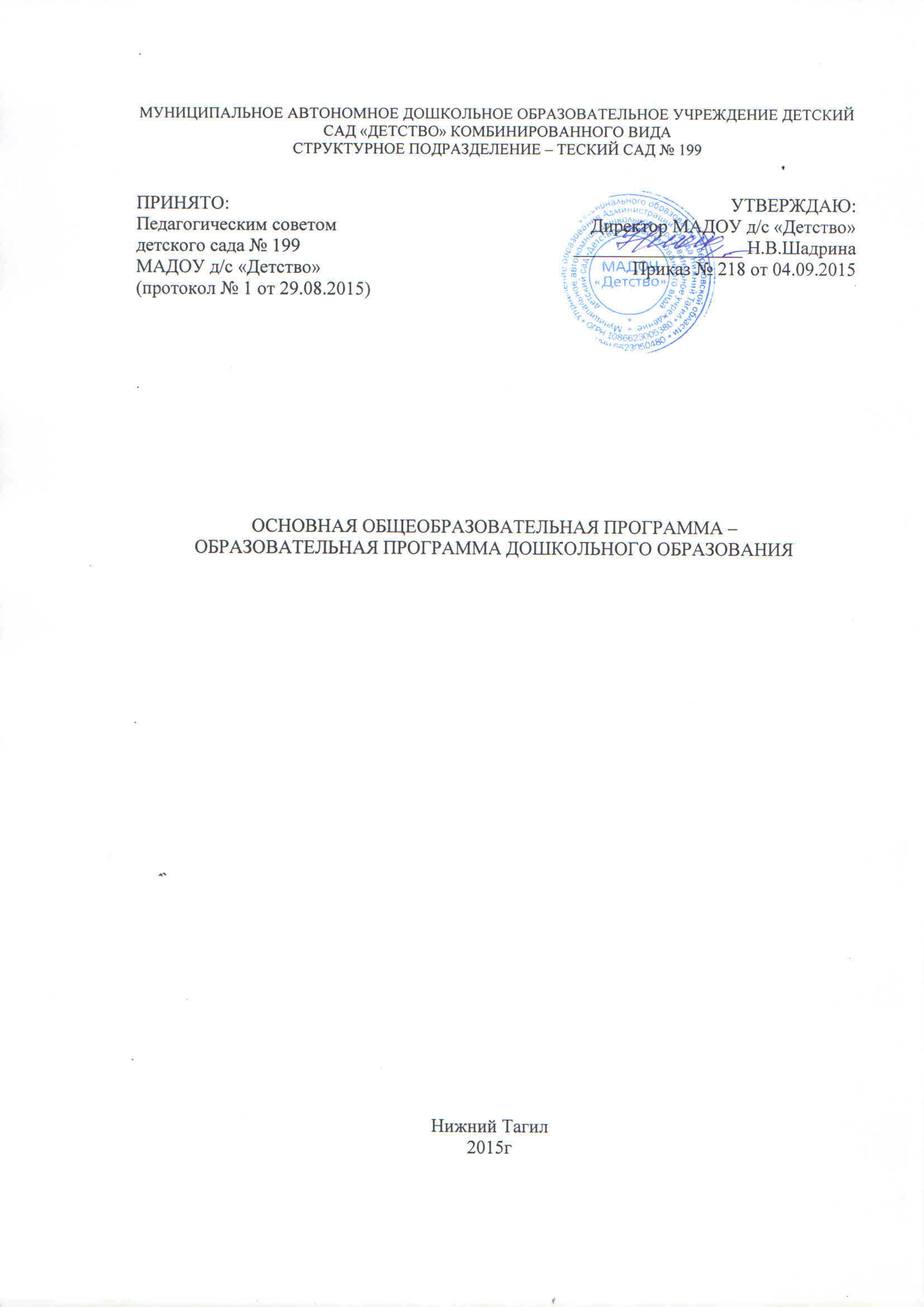 СодержаниеАналитическая запискаМАДОУ детский сад «Детство» комбинированного вида – детский сад № 199 «Детство» общеразвивающего вида осуществляет образовательную деятельность по программе дошкольного образования.Учредитель: Управление образования Администрации города Нижний Тагил.Юридический адрес: 622004, Свердловская область, г. Нижний Тагил, ул. Бобкова, 6.Фактический адрес: 622004, Свердловская область, г. Нижний Тагил, ул. Бобкова, 6.Режим работы: пятидневная рабочая неделя с 12-ти часовым пребыванием детей (с 7.00 – 19.00).В детском саду функционирует 13 групп общеразвивающей направленности, посещает дошкольное учреждение 275 детей.Детский сад создан с целью создания условий для реализации прав каждого ребёнка на качественное дошкольное образование.Дошкольная образовательная организация взаимодействует с: УРо РАО, НТПК №2, МБОУ СОШ № 95, Нижнетагильским музеем-заповедником Горнозаводского дела Среднего Урала, Нижнетагильским музеем изобразительных искусств, филиалом № 6 Центральной городской библиотеки.В МАДОУ детский сад № 199 принимаются дети с 1,5 до 7 лет включительно. Количество групп в детском саду определяется Учредителем, исходя из их предельной наполняемости. Формирование контингента воспитанников осуществляет заведующий детским садом в пределах оговоренной квоты. Наполняемость в группах определяется Приказом Минобрнауки России от 30.08.2013 № 1014 «Об утверждении Порядка организации и осуществления образовательной деятельности по основным общеобразовательным программам – образовательным программам дошкольного образования», соответствует требованиям СанПиН (2.4.1.3049-13). Воспитание, обучение и развитие осуществляется на русском языке.1. Целевой раздел программы. 1. 1. Обязательная часть1.1.1. Пояснительная запискаОсновная общеобразовательная программа – образовательная программа дошкольного образования (далее ООП-ОПДО) разработана в соответствии с Федеральным законом от 29 декабря 2012г. № 273-ФЗ «Об образовании в Российской Федерации», на основе примерной основной образовательной программы дошкольного образования, одобренной решением федерального учебно-методического объединения по общему образованию (протокол от 20 мая 2015 года № 2/15), с использованием образовательной программы дошкольного образования «Детство», авторы: Т. И. Бабаева, А. Г. Гогоберидзе, О. Н. Сомкова и другие.Нормативной основой ООП-ОПДО являются: - Конвенция о правах ребёнка - Конституция Российской Федерации - Гражданский кодекс Российской Федерации - Закон «Об образовании в Российской Федерации» -Федеральный государственный образовательный стандарт дошкольного образования (17.10.2013 № 1155) - Санитарно-эпидемиологические правила и нормативы к устройству, содержанию и организации режима работы в дошкольных организациях 2.4.1 3049-13 - Устав МАДОУ детский сад «Детство» - Программа развития - Локальные акты д/с «Детство»1.1.2. Цель и задачи реализации программыЦель - формирование общей культуры ребёнка, развитие физических, интеллектуальных, нравственных, эстетических и личностных качеств в адекватных дошкольному возрасту детских видах деятельности, формирование предпосылок учебной деятельности, сохранение и укрепление здоровья детей дошкольного возраста, позитивная социализация. Задачи реализации программы: 1. охрана и укрепление физического и психического здоровья детей, в том числе их эмоционального благополучия;2. обеспечение равных возможностей для полноценного развития каждого ребёнка в период дошкольного детства независимо от места жительства, пола, нации, языка, социального статуса;3. создание благоприятных условий развития детей в соответствии с их возрастными и индивидуальными особенностями, развитие способностей и творческого потенциала каждого ребенка как субъекта отношений с другими детьми, взрослыми и миром;4. объединение обучения и воспитания в целостный образовательный
процесс на основе духовно-нравственных и социокультурных ценностей и принятых в обществе правил и норм поведения в интересах человека, семьи, общества;5. формирование общей культуры личности детей, развитие их социальных, нравственных, эстетических, интеллектуальных, физических качеств, инициативности, самостоятельности и ответственности ребенка, формирование предпосылок учебной деятельности;6. формирование социокультурной среды, соответствующей возрастным,
индивидуальным, психологическим и физиологическим особенностям  детей;7. обеспечение психолого-педагогической поддержки семьи и повышениекомпетентности родителей (законных представителей) в вопросах развития и образования, охраны и укрепления здоровья детей.8. обеспечение преемственности целей, задач и содержания дошкольного общего и начального общего образования.9. обогащенное развитие ребенка, обеспечивающее единый процесс социализации-индивидуализации с учетом детских потребностей, возможностей и способностей;10. развитие на основе разного образовательного содержания эмоциональной отзывчивости, способности к сопереживанию, готовности к проявлению гуманного отношения в детской деятельности, поведении, поступках;11. развитие познавательной активности, любознательности, стремления к самостоятельному познанию и размышлению, развитие умственных способностей и речи ребенка;12. пробуждение творческой активности и воображения ребенка, желания включаться в творческую деятельность;13. приобщение ребенка к культуре своей страны и воспитание уважения к другим народам и культурам;14. коррекция нежелательных проявлений в поведении и эмоционально-личностной сфере: обучение детей способам выражения гнева в приемлемой форме; отработка навыков общения в возможных конфликтных  или травмирующих ситуациях; формирование у детей сочувствия, доброты и доверия; повышение самооценки ребенка; обучение приемам снятия мышечного и эмоционального напряжения;15. коррекция недостатков познавательного развития: формирование объема, распределения, устойчивости внимания; развитие произвольного внимания; развитие всех виды мышления и мыслительных операций, свойственных дошкольному возрасту;16. коррекция школьной тревожности: развитие произвольности поведения,снижение уровня тревожных переживаний; развитие навыков общения, сотрудничества в группе сверстников и при взаимодействии с другими людьми; обучение навыкам овладения собственными переживаниями;17.  развитие речи детей: расширение и активизация словаря; формирование и совершенствование грамматического строя речи; развитие фонетико-фонематической системы языка и навыков языкового анализа; обучение элементам грамоты; развитие связной речи и речевого общения, выравнивание речевого и психофизического развития детей.1.1.3. Принципы и подходы к формированию программы1. Поддержка разнообразия детства.2. Сохранение уникальности и самоценности детства как важного этапа в общем развитии человека.3. Позитивная социализация ребенка.4. Личностно-развивающий и гуманистический характер взаимодействия взрослых (родителей (законных представителей), педагогических и иных работников дошкольной организации и детей.5. Содействие и сотрудничество детей и взрослых, признание ребенка полноценным участником (субъектом) образовательных отношений.6. Сотрудничество дошкольной организации с семьей.7. Сетевое взаимодействие с организациями социализации, образования, охраны здоровья и другими партнерами, которые могут внести вклад в развитие и образование детей, а также использование ресурсов местного сообщества и вариативных программ дополнительного образования детей для обогащения детского развития.8. Индивидуализация дошкольного образования.9. Возрастная адекватность образования.10. Развивающее вариативное образование.11. Полнота содержания и интеграция отдельных образовательных областей.12. Инвариантность ценностей и целей при вариативности средств реализации и достижения целей программы.1.1.4. Психолого-педагогические условияУсловия, необходимые для создания социальной ситуации развития детей, соответствующие специфике дошкольного возраста, предполагают: 1. обеспечение эмоционального благополучия через:непосредственное общение с каждым ребёнком;уважительное отношение к каждому ребёнку, к его чувствам и потребностям;2. поддержка индивидуальности и инициативы детей через:создание условий для свободного выбора детьми деятельности, участников совместной деятельности;создание условий для принятия детьми решений, выражения своих чувств и мыслей;недирективную помощь детям, поддержку детской инициативы и самостоятельности в разных видах деятельности;3. установление правил взаимодействия в разных ситуациях:создание условий для позитивных, доброжелательных отношений между детьми, в том числе принадлежащими к разным национально-культурным, религиозным общностям и социальным слоям, а также имеющими различные (в том числе ограниченные) возможности здоровья;развитие коммуникативных способностей детей, позволяющих разрешать конфликтные ситуации со сверстниками;развитие умения детей работать в группе сверстников.4. построение вариативного развивающего образования, ориентированного на уровень развития, проявляющийся у ребёнка в совместной деятельности со взрослым и более опытными сверстниками, но не актуализирующийся в его индивидуальной деятельности через:создание условий для овладения культурными средствами деятельности;организацию видов деятельности, способствующих развитию мышления, речи, общения, воображения и детского творчества, личностного, физического и художественно-эстетического развития детей;поддержку спонтанной игры детей, её обогащения, обеспечение игрового времени и пространства;оценку индивидуального развития детей.5. взаимодействие с родителями (законными представителями) по вопросам образования ребёнка, непосредственного вовлечения их в образовательную деятельность, в том числе посредством создания образовательных проектов совместно с семьёй на основе выявления потребностей и поддержки образовательной инициативы семьи.1.1.5. Значимые характеристики Возрастные характеристикиРанний возраст (от 2 до 3 лет)На третьем году жизни дети становятся самостоятельнее. Продолжает развиваться  предметная деятельность, ситуативно-деловое общение ребёнка и взрослого; совершенствуется восприятие, речь, начальные формы произвольного поведения, игры, наглядно-действенное мышление.Развитие предметной деятельности связано с условием культурных способов действия с различными предметами. Развиваются соотносящие и орудийные действия.Умение выполнять орудийные действия развивает произвольность, преобразуя натуральные формы активности в культурные на основе предлагаемой взрослыми модели, которая выступает в качестве не только объекта для подражания, но и образца, регулирующего собственную активность ребёнка.В ходе совместной с взрослыми предметной деятельности продолжает развиваться понимание речи. Слово отделяется от ситуации и приобретает самостоятельное  значение. Дети продолжают осваивать названия окружающих предметов, учатся выполнять простые словесные просьбы взрослых в пределах видимой наглядной ситуации.Количество понимаемых слов значительно возрастает. Совершенствуется регуляция поведения в результате обращения взрослых к ребёнку, который начинает понимать не только инструкцию, но и рассказ взрослых.Интенсивно развивается активная речь детей. К трём годам они осваивают основные грамматические структуры, пытаются строить простые предложения, в разговоре с взрослыми используют практически все части речи. Активный словарь достигает примерно 1 000 – 1 500 слов.К концу третьего года жизни речь становится средством общения ребёнка со сверстниками. В этом возрасте у детей формируются новые виды деятельности: игра, рисование, конструирование.Игра носит процессуальный характер, главное в ней – действия, которые совершаются с игровыми предметами, приближёнными к реальности. В середине третьего года жизни появляются действия с предметами заместителями.Появление собственно изобразительной деятельности обусловлено тем, что ребёнок уже способен сформулировать намерение изобразить какой либо предмет. На третьем году жизни совершенствуются зрительные и слуховые ориентировки, что позволяет детям безошибочно выполнять ряд заданий: осуществлять выбор из 2-3 предметов по форме, величине и цвету; различать мелодии; петь.Совершенствуется слуховое восприятие, прежде всего фонематический слух. К трём годам дети воспринимают все звуки родного языка, но произносят их с большими искажениями.Основной формой мышления становится наглядно-действенная. Её особенность заключается в том, что возникающее в жизни ребёнка проблемные ситуации разрешаются путём реального действия с предметами.Для детей этого возраста характерна неосознанность мотивов, импульсивность и зависимость чувств и желаний от ситуации. Дети легко заражаются эмоциональным состоянием сверстников. Однако в этот период начинает складываться и произвольность поведения. Она обусловлена развитием орудийных действий и речи. У детей появляются чувства гордости и стыда, начинают формироваться элементы самосознания, связанные с идентификацией с именем и полом. Ранний возраст завершается кризисом  трёх лет. Ребёнок осознаёт себя как отдельного человека, отличного от взрослого. У него формируется образ Я. Кризис часто сопровождается рядом отрицательных проявлений: негативизмом, упрямством, нарушением общения со взрослым и др. Кризис может продолжаться от нескольких месяцев до двух лет.Дошкольный возраст 3 – 4 года  В возрасте 3 – 4 лет ребёнок постепенно выходит за пределы семейного круга. Его общение становится внеситуативным. Взрослый становится для ребёнка не только членом семьи, но и носителем определённой общественной функции. Желание ребёнка выполнять такую же функцию приводит к противоречию с его реальными  возможностями. Это противоречие разрешается через развитие игры, которая становится ведущим видом деятельности в дошкольном возрасте.Главной особенностью игры является её условность: выполнение одних действий с одними предметами предполагает их отнесённость к другим действиям с другими предметами. Основным содержанием игры младших дошкольников являются действия с игрушками и предметами-заместителями. Продолжительность игры небольшая. Младшие дошкольники ограничиваются  игрой с одной-двумя ролями и простыми, неразвёрнутыми сюжетами. Игры с правилами в этом возрасте только начинают формироваться.Изобразительная деятельность ребёнка  зависит от его представлений о предмете. В этом возрасте они только начинают формироваться. Графические образы бедны. У одних детей в изображениях отсутствуют детали, у других рисунки могут быть более детализированы. Дети уже могут использовать цвет.Большое значение для развития мелкой моторики имеет лепка. Младшие дошкольники способны под руководством взрослого вылепить простые предметы.Известно, что аппликация оказывает положительное влияние на развитие восприятия. В этом возрасте детям доступны простейшие виды аппликации.Конструктивная деятельность в младшем дошкольном возрасте ограничена возведением несложных построек по образцу и по замыслу.В младшем дошкольном возрасте развивается перцептивная деятельность. Дети от использования предэталонов – индивидуальных единиц	 восприятия – переходя к сенсорным эталонам – культурно-выработанным средствам восприятия. К концу младшего дошкольного возраста дети могут воспринимать  до 5 и более форм предметов и до 7 и более цветов, способны дифференцировать  предметы по величине, ориентироваться в пространстве группы детского сада, а при определённой организации образовательного процесса – и в помещении всего дошкольного учреждения.Развиваются память и внимание. По просьбе взрослого дети могут запомнить 3 – 4 слова и 5 – 6 названий предметов. К концу младшего дошкольного возраста они способны запомнить значительные отрывки из любимых произведений.Продолжает развиваться наглядно-действенное мышление. При этом преобразования ситуаций в ряде случаев осуществляются на основе целенаправленных проб с учётом желаемого результата. Дошкольники способны установить некоторые скрытые связи и отношения между предметами.В младшем дошкольном возрасте начинает развиваться воображение, которое особенно наглядно проявляется в игре, когда одни объекты выступают в качестве заместителей других.Взаимоотношения детей ярко проявляются в игровой деятельности. Они скорее играют радом, чем активно вступают во взаимодействие. Однако уже в этом возрасте могут наблюдаться устойчивые избирательные взаимоотношения. Конфликты между детьми возникают преимущественно по поводу игрушек. Положение ребёнка в группе сверстников во многом определяется мнением воспитателя.В младшем дошкольном возрасте можно наблюдать соподчинение мотивов поведения в относительно простых ситуациях. Сознательное управление поведением только начинает складываться; во многом поведение ребёнка ещё ситуативное. Вместе с тем можно наблюдать и случаи ограничения собственных побуждений самим ребёнком, сопровождаемые словесными указаниями. Начинает развиваться самооценка, при этом дети в значительной мере ориентируются на оценку воспитателя. Продолжает развиваться также их половая идентификация, что проявляется в характере выбираемых игрушек и сюжетов. 4 - 5 летВ игровой деятельности детей среднего дошкольного возраста появляются ролевые взаимодействия. Они указывают на то, что дошкольники начинают отделять себя от принятой роли. В процессе игры роли могут меняться  не ради них самих, а ради смысла игры. Происходит разделение игровых и реальных взаимодействий детей.Значительное развитие получает изобразительная деятельность. Рисунок становится предметным и детализированным. Графическое изображение человека характеризуется наличием туловища, глаз, рта, носа, волос, иногда одежды и её деталей. Совершенствуется техническая сторона изобразительной деятельности. Дети могут рисовать основные геометрические фигуры, вырезать ножницами, наклеивать изображения на бумагу и т.д.Усложняется конструирование. Постройки могут включать 5 – 6 деталей. Формируются навыки конструирования по собственному замыслу, а также планирование последовательности действий.Двигательная сфера ребёнка характеризуется позитивными изменениями мелкой и крупной моторики. Развиваются ловкость, координация движений. Дети в этом возрасте лучше, чем младшие дошкольники, удерживают равновесие, перешагивают через небольшие преграды. Усложняются игры с мячом.К концу  среднего дошкольного возраста восприятие детей становится более развитым. Они оказываются способными называть форму, на которую похож тот или иной предмет. Могут вычленять в сложных объектах простые формы и из простых форм воссоздавать сложные объекты. Дети способны упорядочить группы предметов по сенсорному признаку – величине, цвету; выделить такие параметры, как высота, длина и ширина. Совершенствуется ориентация в пространстве.Возрастает объём памяти. Дети запоминают до 7 – 8 названий предметов. Начинает складываться произвольное внимание: дети способны принять задачу на запоминание, помнят поручения взрослых, могут выучить небольшое стихотворение и т.д.Начинает развиваться образное мышление. Дети оказываются способными использовать простые схематизированные изображения для решения несложных задач.  Дошкольники могут строить по схеме, решать лабиринтные задачи. Развивается предвосхищение. На основе пространственного расположения объектов дети могут сказать, что произойдёт в результате их взаимодействия. Однако  при этом им трудно встать на позицию другого наблюдателя и во внутреннем плане совершить мысленное преобразование образа.Для детей этого возраста особенно характерны известные феномены Ж.Пиаже: сохранение количества, объёма и величины. Например, если им предъявить три чёрных кружка из бумаги и семь белых кружков из бумаги и спросить: «Каких кружков больше – чёрных или белых?», большинство ответят, что белых больше. Но если спросить: «Каких больше – белых или бумажных?», ответ будет таким же – больше белых.Продолжает развиваться воображение. Формируются такие его особенности, как оригинальность и произвольность. Дети могут самостоятельно придумать небольшую сказку на заданную тему.Увеличивается устойчивость внимания. Ребёнку оказывается доступной сосредоточенная деятельность в течение 15 – 20 минут. Он способен удерживать в памяти при выполнении каких-либо действий несложное условие. В среднем дошкольном возрасте улучшается произношение звуков и дикция. Речь становится предметом активности детей. Они удачно имитируют голоса животных, интонацию выделяют речь тех или иных персонажей. Интерес вызывают ритмическая структура речи, рифмы.Развивается грамматическая сторона речи. Дошкольники  занимаются словотворчеством на основе грамматических правил. Речь детей при взаимодействии друг с другом носит ситуативный характер, а при общении со взрослыми становится вне ситуативной.Изменяется содержание общения ребёнка и взрослого. Оно выходит за пределы конкретной ситуации, в которой оказывается ребёнок. Ведущим становится познавательный мотив. Информация, которую ребёнок получает в процессе общения, может быть сложной и трудной для понимания, но она вызывает у него интерес.У детей формируется потребность в уважении со стороны взрослого, для них оказывается чрезвычайно важной его похвала. Это приводит к их повышенной обидчивости на замечания. Повышенная обидчивость представляет собой возрастной феномен.Взаимоотношения со сверстниками характеризуются избирательностью, которая выражается в предпочтении одних детей другим. Появляются постоянные партнёры по играм. В группах начинают выделяться лидеры. Появляются конкурентность, соревновательность. Последняя важна для сравнения себя с другим, что ведёт к развитию образа Я ребёнка, его детализации. Основные достижения возраста связаны с развитием игровой деятельности; появлением ролевых и реальных взаимодействий; с развитием изобразительной деятельности; конструированием по замыслу, планированием; совершенствованием восприятия, развитием образного мышления и воображения, эгоцентричностью познавательной позиции; развитием памяти, внимания, речи, познавательной мотивации, совершенствования восприятия; формированием потребности в уважении со стороны взрослого, появлением обидчивости, конкурентности, соревновательности со сверстниками, дальнейшим развитием образа Я ребёнка, его детализацией.5 - 6 летДети шестого года жизни уже могут распределять роли до начала игры и строить своё поведение, придерживаясь роли. Игровое взаимодействие сопровождается речью, соответствующей и по содержанию, и интонационно взятой роли. Речь, сопровождающая реальные отношения детей, отличается от ролевой речи. Дети начинают осваивать социальные отношения и понимать подчинённость позиций в различных видах деятельности взрослых, одни роли становятся для них более привлекательными, чем другие. При распределении ролей могут возникать конфликты, связанные с субординацией ролевого поведения. Наблюдается организация игрового пространства, в котором выделяются смысловой «центр» и «периферия». (В игре «Больница» таким центром оказывается кабинет врача, в игре «Парикмахерская» - зал стрижки, а зал ожидания выступает в качестве переферии игрового пространства). Действия детей в играх становятся разнообразными.Развивается изобразительная деятельность детей. Это возраст наиболее активного рисования. В течение года дети способны создать до двух тысяч рисунков. Рисунки могут быть самыми разными по содержанию: это и жизненные впечатления детей, и воображаемые ситуации, и иллюстрации к фильмам и книгам. Обычно рисунки представляют собой схематичные изображения различных объектов, но могут отличаться оригинальностью композиционного решения, передавать статичные и динамичные отношения. Рисунки приобретают сюжетный характер; достаточно часто встречаются многократно повторяющиеся сюжеты с небольшими или, напротив, существенными изменениями. Изображение человека становится более детализированным и пропорциональным. По рисунку можно судить о половой принадлежности и эмоциональном состоянии изображённого человека.Конструирование характеризуется умением анализировать условия, в которых протекает эта деятельность. Дети используют и называют различные детали деревянного конструктора. Могут заменить детали постройки в зависимости от имеющегося материала. Овладевают обобщённым способом обследования образца. Дети способны выделять основные части  предполагаемой постройки. Конструктивная деятельность может осуществляться на основе схемы, по замыслу и по условиям. Появляется конструирование в ходе совместной деятельности.Дети могут конструировать из бумаги, складывая её в несколько раз (два, четыре, шесть сгибаний); из природного материала. Они осваивают два способа конструирования: 1) от природного материала к художественному образу (в этом случае ребёнок «достраивает» природный материал до целостного образа, дополняя его различными деталями); 2) от художественного образа к природному материалу (в этом случае ребёнок подбирает необходимый материал, для того чтобы воплотить образ).Продолжает совершенствоваться восприятие цвета и их оттенки, но и промежуточные цветовые оттенки; форму прямоугольников, овалов, треугольников. Воспринимают величину объектов, легко выстраивают в ряд – по возрастанию или убыванию – до 10 различных предметов.Однако дети могут испытывать трудности при анализе пространственного положения объектов, если сталкиваются с несоответствием формы и их пространственного расположения. Это свидетельствует о том, что в различных ситуациях восприятие представляет для дошкольников известные сложности, особенно если они должны одновременно учитывать несколько различных и при этом противоположных признаков.В старшем дошкольном возрасте продолжает развиваться образное мышление. Дети способны не только решить задачу в наглядном плане, но и совершить преобразования объекта, указать, в какой последовательности объекты вступят во взаимодействие, и т.д. Однако подобные решения окажутся правильными только в том случае, если дети будут применять адекватные мыслительные средства. Среди них можно выделить схематизированные представления, которые возникают в процессе наглядного моделирования; комплексные представления, отражающие представления детей о системе  признаков, которыми могут обладать объекты, а также представления, отражающие стадии преобразования различных объектов и явлений (представления о цикличности изменений):  представления о смене времён года, дня и ночи, об увеличении и уменьшении объектов в результате различных воздействий, представления о развитии и т.д.Кроме того, продолжают совершенствоваться обобщения, что является основой словесно логического мышления. В дошкольном возрасте у детей ещё отсутствуют представления о классах объектов. Дети группируют объекты по признакам, которые могут изменяться, однако начинают формироваться операции логического сложения и умножения классов. Так, например,  старшие дошкольники при группировке объектов могут учитывать два признака: цвет и форму (материал) и т.д.Как показали исследования отечественных психологов, дети старшего дошкольного возраста способны рассуждать и давать адекватные причинные объяснения, если анализируемые отношения не выходят за пределы их наглядного опыта. Развитие воображения в этом возрасте позволяет детям сочинять достаточно оригинальные и последовательно разворачивающиеся истории. Воображение будет активно развиваться лишь при условии проведения специальной работы по его активизации.Продолжают развиваться устойчивость, распределение, переключаемость внимания. Наблюдается переход от непроизвольного к произвольному вниманию.Продолжает совершенствоваться речь, в том числе её звуковая сторона. Дети могут правильно воспроизводить шипящие, свистящие и сонорные звуки. Развивается фонематический слух, интонационная выразительность речи при чтении стихов в сюжетно-ролевой игре и в повседневной жизни.Совершенствуется грамматический строй речи. Дети используют практически все части речи, активно занимаются словотворчеством. Богаче становится лексика: активно используются синонимы и антонимы.Развивается связная речь. Дети могут пересказывать, рассказывать по картинке, передавая не только главное, но и детали.Достижения этого возраста характеризуются распределением ролей в игровой деятельности; структурированием игрового пространства; дальнейшим развитием изобразительной деятельности, отличающейся высокой продуктивностью; применением в конструировании обобщённого способа обследования образца; усвоением обобщённых способов изображения предметов одинаковой формы.Восприятие в этом возрасте характеризуется анализом сложных форм объектов; развитие мышления сопровождается освоением мыслительных средств (схематизированные представления, комплексные представления, представления о цикличности изменений); развиваются умение обобщать, причинное мышление, воображение, произвольное внимание, речь, образ Я.6 - 7 летВ сюжетно-ролевых играх дети подготовительной к школе группы начинают осваивать сложные взаимодействия людей, отражающие характерные значимые жизненные ситуации, например, свадьбу, рождение ребёнка, болезнь, трудоустройство и т.д.Игровые действия детей становятся более сложными, обретают особый смысл, который не всегда открывается взрослому. Игровое пространство усложняется. В нём может быть несколько центров, каждый из которых поддерживает свою сюжетную линию. При этом дети способны отслеживать поведение партнёров по всему игровому пространству и менять своё поведение в зависимости от места в нём. Так, ребёнок уже обращается к продавцу не только как покупатель, а как покупатель-мама или покупатель-шофёр и т.п. Исполнение роли акцентируется не только самой ролью, но и тем, в какой части игрового пространства эта роль воспроизводится. Например, исполняя роль водителя автобуса, ребёнок командует пассажирами и подчиняется инспектору ГИБДД. Если логика игры требует появления новой роли, то ребёнок может по ходу игры взять на себя новую роль, сохранив при этом роль, взятую ранее. Дети могут комментировать исполнение роли тем или иным участником игры.Образы из окружающей жизни и литературных произведений, передаваемые детьми в изобразительной деятельности, становятся сложнее. Рисунки приобретают более детализированный характер, обогащается их цветовая гамма. Более явными становятся различия между рисунками мальчиков и девочек. Мальчики охотно изображают технику, космос, военные действия и т.п. Часто встречаются и бытовые сюжеты: мама и дочка, комната и т.д.Изображение человека становится ещё более детализированным и пропорциональным.  Появляются пальцы на руках, глаза, рот, нос, брови, подбородок. Одежда может быть украшена различными деталями.При правильном педагогическом подходе у детей формируются художественно-творческие способности в изобразительной деятельности.Дети подготовительной к школе группы в значительной степени освоили конструирование из строительного материала. Они свободно владеют обобщёнными способами  анализа как изображений, так и построек; не только анализируют основные конструктивные особенности различных деталей, но и определяют их форму на основе сходства со знакомыми им  объёмными предметами. Свободные постройки становятся симметричными и пропорциональными, их строительство осуществляется на основе зрительной ориентировки.Дети быстро и правильно подбирают необходимый материал. Они достаточно точно представляют себе последовательность, в которой будет осуществляться постройка, и материал, который понадобится для её выполнения; способны выполнять различные по степени сложности постройки как по собственному замыслу, так и по условиям.В этом возрасте дети уже могут освоить сложные формы сложения из листа бумаги и придумывать собственные, но этому их нужно специально обучать. Данный вид деятельности не просто доступен детям – он важен для  углубления их пространственных представлений.Усложняется конструирование из природного материала. Дошкольникам уже доступны целостные композиции по предварительному замыслу, которые    могут передавать сложные отношения, включать фигуры людей и животных.У детей продолжает развиваться восприятие, однако они не всегда могут одновременно учитывать несколько различных признаков.Развивается образное мышление, однако воспроизведение метрических отношений затруднено. Это легко проверить, предложив детям воспроизвести на листе бумаги образец, на котором нарисованы девять точек, расположенных не на одной прямой. Как правило, дети не воспроизводят метрические отношения между точками: при наложении рисунков друг на друга точки детского рисунка не совпадают с точками образца.Продолжают развиваться навыки обобщения и рассуждения, но они в значительной степени ещё ограничиваются наглядными признаками ситуации.Продолжает развиваться воображение, однако часто приходится констатировать снижение развития воображения в этом возрасте в сравнении со старшей группой. Это можно объяснить различными влияниями, в том числе и средств массовой информации, приводящим к стереотипности детских образов.Продолжает развиваться внимание дошкольников, оно становится произвольным. В некоторых видах деятельности время произвольного сосредоточения достигает 30 минут.У дошкольников продолжает развиваться речь: её звуковая сторона, грамматический строй, лексика. Развивается связная речь. В высказываниях детей отражаются как расширяющийся словарь, так и характер обобщений, формирующихся в этом возрасте. Дети начинают активно употреблять обобщающие существительные, синонимы, антонимы, прилагательные и т.д.В результате правильно организованной образовательной работы у дошкольников развиваются диалогическая и некоторые виды монологической речи.В подготовительной к школе группе завершается дошкольный возраст. Его основные достижения связаны с освоением мира вещей как предметов человеческой культуры; освоением форм позитивного общения с людьми; развитием половой идентификации, формированием позиции школьника.К концу дошкольного возраста ребёнок обладает высоким уровнем познавательного и личностного развития, что позволяет ему в дальнейшем успешно учиться в школе.Виды детской деятельности в раннем возрасте (1 год – 3 года):предметная деятельность и игры с составными и динамическими игрушками;экспериментирование с материалами и веществами (песок, вода, тесто и пр.)общение с взрослым и совместные игры со сверстниками под руководством взрослого;самообслуживание и действия с бытовыми предметами-орудиями (ложка, совок, лопатка и пр.);восприятие смысла музыки, сказок, стихов, рассматривание картинок;двигательная активность.Виды детской деятельности в дошкольном возрасте (3 года – 8 лет):игровая (сюжетно-ролевая игра, игры с правилами и другие виды игр);коммуникативная (общение и взаимодействие с взрослыми и сверстниками);познавательно-исследовательская (исследование объектов окружающего мира и экспериментирование с ними);восприятие художественной литературы и фольклора;самообслуживание и элементарный бытовой труд (самообслуживание, бытовой труд в помещении и на улице);конструирование из различных материалов (конструкторов, модулей, бумаги, природного и иного материала);изобразительная (рисование, лепка, аппликация);музыкальная (восприятие и понимание смысла музыкальных произведений, пение, музыкально-ритмические движения, игры на детских музыкальных инструментах);двигательная (овладение основными видами движений).Дошкольное образовательное учреждение посещают дети от 1,5 до 7 лет, проживающие в городе Нижний Тагил. Учреждение комплектуется в пределах лицензионной наполняемости, в соответствии с СанПиН 2.4.1.3049-13 «Санитарно – эпидемиологические требования к устройству, содержанию и организации режима работы дошкольных образовательных организаций».Наполняемость дошкольного учреждения - 275 воспитанников в соответствии с муниципальным заданием. Количество девочек составляет 134 человека (49%), количество мальчиков – 141 человек (51%).  В детском саду функционирует 13 групп: 2 группы раннего возраста (40 человек), 2 вторые младшие группы (46 человек), 4 средние группы (81 человек), 3 старшие группы (59 человек), 2 подготовительные группы (49 человек). В дошкольном учреждении функционирует логопункт, который посещают 23 ребёнка. Занятия с учителем-логопедом на логопункте идёт параллельно с основной образовательной деятельностью на основе программы коррекционно-развивающей работы в логопедической группе детского сада для детей с общим недоразвитием речи Н. В. Нищевой. Также проводится педагогом-психологом работа по коррекции эмоционально-личностных проблем и познавательно-психических процессов у детей 4-7 лет (81 человек). Индивидуальные и подгрупповые коррекционные занятия идут параллельно с основной образовательной деятельностью на основе адаптивной программы.Контингент детей дошкольного учреждения - дети из социально-благополучных семей. Среди воспитанников, приходящих в дошкольное образовательное учреждение,  увеличивается количество детей с речевыми проблемами  и проблемами здоровья, о чем свидетельствуют следующие показатели. Распределение детей по группам здоровья                      Распределение детей по физическому развитиюПроцент детей, имеющих хроническую патологиюПривитость детей                   Национально-культурные особенностиЭтнический состав воспитанников детского сада: 98% - русские, 2% - армяне, азербайджане, татары.Обучение и воспитание в ДОУ осуществляется на русском языке.Контингент воспитанников проживает в условиях города.Реализация регионального компонента осуществляется через знакомство с историей, культурой, бытом Уральского региона, достопримечательностями родного города через целевые прогулки, беседы, чтение художественной литературы,  выездные занятия Нижнетагильских музеев, реализацию детско-взрослых проектов.Климатические особенностиПри организации образовательного процесса учитываются климатические особенности региона, а именно: время начала и окончания сезонных явлений (листопад, таяние снега, установление снежного покрова и т. д.), а также интенсивность их протекания, состав флоры и фауны, длительность светового дня, погодные условия. Основными чертами климата являются холодная зима и тёплое лето.В режимы дня возрастных групп включаются: утренняя гимнастика (в тёплое время года – на улице), гимнастика после сна (в тёплое время года при открытых фрамугах), упражнения для профилактики плоскостопия и искривления позвоночника, бодрящая гимнастика. В течение всего календарного года прогулки проходят на открытом воздухе. В зимнее время года организуются занятия по физической культуре на лыжах для детей старшего дошкольного возраста 1 раз в неделю. В тёплое время года жизнедеятельность детей организуется преимущественно на открытом воздухе.Исходя из климатических особенностей региона, график образовательного процесса составляется в соответствии с выделением двух периодов: - холодный период: учебный год (сентябрь – май, составляется режим дня и расписание совместной образовательной деятельности); - тёплый период (июнь – август, составляется режим дня на летний период).1.1.6. Планируемые результаты освоения программыЦелевые ориентиры в раннем возрасте:К трем годам ребенок: интересуется окружающими предметами, активно действует с ними, исследует их свойства, экспериментирует. Использует специфические, культурно фиксированные предметные действия, знает назначение бытовых предметов (ложки, расчески, карандаша и пр.) и умеет пользоваться ими. Проявляет настойчивость в достижении результата своих действий;  стремится к общению и воспринимает смыслы в различных ситуациях общения со взрослыми, активно подражает им в движениях и действиях, умеет действовать согласованно;  владеет активной и пассивной речью: понимает речь взрослых, может обращаться с вопросами и просьбами, знает названия окружающих предметов и игрушек; проявляет интерес к сверстникам; наблюдает за их действиями и подражает им.  Взаимодействие с ровесниками окрашено яркими эмоциями;  в короткой игре воспроизводит действия взрослого, впервые осуществляя игровые замещения; проявляет самостоятельность в бытовых и игровых действиях. Владеет простейшими навыками самообслуживания;  любит слушать стихи, песни, короткие сказки, рассматривать картинки, двигаться под музыку. Проявляет живой эмоциональный отклик на эстетические впечатления. Охотно включается в продуктивные виды деятельности (изобразительную деятельность, конструирование и др.); с удовольствием двигается – ходит, бегает в разных направлениях, стремится осваивать различные виды движения (подпрыгивание, лазанье, перешагивание и пр.).Целевые ориентиры на этапе завершения освоения программы:К семи годам: ребенок овладевает основными культурными способами деятельности, проявляет инициативу и самостоятельность в игре, общении, конструировании и других видах детской активности. Способен выбирать себе род занятий, участников по совместной деятельности; ребенок положительно относится к миру, другим людям и самому себе, обладает чувством собственного достоинства. Активно взаимодействует со сверстниками и взрослыми, участвует в совместных играх. Способен договариваться, учитывать интересы и чувства других, сопереживать неудачам и радоваться успехам других, адекватно проявляет свои чувства, в том числе чувство веры в себя, старается разрешать конфликты; ребенок обладает воображением, которое реализуется в разных видах деятельности и прежде всего в игре. Ребенок владеет разными формами и видами игры, различает условную и реальную ситуации, следует игровым правилам;  ребенок достаточно хорошо владеет устной речью, может высказывать свои мысли и желания, использовать речь для выражения своих мыслей, чувств и желаний, построения речевого высказывания в ситуации общения, может выделять звуки в словах, у ребенка складываются предпосылки грамотности; у ребенка развита крупная и мелкая моторика. Он подвижен, вынослив, владеет основными произвольными движениями, может контролировать свои движения и управлять ими;  ребенок способен к волевым усилиям, может следовать социальным нормам поведения и правилам в разных видах деятельности, во взаимоотношениях со взрослыми и сверстниками, может соблюдать правила безопасного поведения и личной гигиены;  ребенок проявляет любознательность, задает вопросы взрослым и сверстникам, интересуется причинно-следственными связями, пытается самостоятельно придумывать объяснения явлениям природы и поступкам людей. Склонен наблюдать, экспериментировать, строить смысловую картину окружающей реальности, обладает начальными знаниями о себе, о природном и социальном мире, в котором он живет. Знаком с произведениями детской литературы, обладает элементарными представлениями из области живой природы, естествознания, математики, истории и т.п. Способен к принятию собственных решений, опираясь на свои знания и умения в различных видах деятельности.1.2. Формируемая часть 1.2.1. Пояснительная запискаРезультаты анкетирования родителей (законных представителей) «Ваши образовательные запросы» определили выбор парциальных программ, реализацию проектов. Так, 89% семей заинтересованы в познавательном развитии своих детей; 76% - в художественно-эстетическом. Наличие необходимых материально-технических условий: музыкальный зал, комната русской избы, групповые центры познавательной активности, работа федеральной экспериментальной площадки, наличие квалифицированных педагогических кадров позволяет удовлетворить запросы родителей (законных представителей) дошкольного учреждения.1.2.2. Цель и задачи реализацииПознавательное развитиеПарциальная программа «Приобщение детей к истокам русской народной культуры», авторы: О. Л. Князева, М. Д. МаханёваЦель: формирование представлений о малой родине и Отечестве, социокультурных ценностях нашего народа, отечественных традициях и праздниках.Задачи: - развивать у детей интерес к истории родного города, края, Отечества; - формировать бережное отношение к родной природе, окружающему миру; - содействовать развитию интереса к традициям своего и других этносов, населяющих Россию; -  развивать интерес к народной культуре; -  развивать способность к толерантному общению, позитивному взаимодействию с людьми разных этносов; -  развивать у детей интерес к природным богатствам родного края, России, стремление их сохранять; -  воспитывать патриотические и гражданские чувства, чувство привязанности и уважения к культурным традициям своего и других народов.Проект «Чудо-завод на Вагонке живёт»Цель: повышение престижа рабочих профессий и социального статуса человека труда, привлечение молодежи в производственную сферу, развитие социального партнерства с ОАО НПК «Уралвагонзавод».Задачи: формировать у детей представления о рабочих  профессиях ОАО НПК «Уралвагонзавод», показать значимость профессиональной деятельности взрослых для общества, развивать интерес  к профессиям родителей;расширять кругозор воспитанников, формировать познавательную активность, уважительное отношение к людям труда;способствовать познавательному развитию дошкольников, поддерживать у детей инициативу, сообразительность, самостоятельность; развивать самостоятельную деятельность детей – познавательную, исследовательскую, продуктивную в процессе познания окружающего мира;создать условия для достижения профессионализма, высокой квалификации и нравственности в воспитании каждого ребенка;повышать профессиональную компетентность педагогов в вопросах раннего самоопределения ребенка дошкольного возраста;способствовать развитию интереса у родительской общественности к профессиональному самоопределению дошкольников;развивать социальное партнерство с ОАО НПК «Уралвагонзавод».Проект «Инженерная галактика»Цель: создание современной образовательной среды по формированию потенциальных возможностей ребенка, обеспечивающей создание ситуации успеха через применение технологии лего-конструирования в интеграции образовательных областей дошкольного образования.Задачи:создать психолого-педагогические условия, способствующие интеграции образовательных областей и обеспечивающие непрерывность образовательного процесса, направленного на развитие способностей,  компетенций и творчества  воспитанников средствами технологии ЛЕГО-конструирования;создать единое социально-образовательное пространство, включающее  ДОУ и семью, направленного на поддержку и развитие познавательной инициативности, социальной и творческой активности детей дошкольного возраста;способствовать формированию инженерного мышления подрастающего поколения; выявить  возможности в развитии детей; определить  наиболее эффективные целесообразные методы, приемы, средства, способствующие интеграции образовательных областей через технологию Лего-конструирование;формировать активную родительскую позицию на основе продуктивного сотрудничества ДОУ и семьи.1.2.3. Принципы и подходы:«позитивный центризм»: отбор материала, наиболее актуального для понимания и развития ребёнка дошкольного возраста; непрерывность и преемственность образовательного процесса; дифференцированный подход к каждому ребёнку, максимальный учёт его психологических особенностей, возможностей и интересов;рациональное сочетание всех видов деятельности, адекватный возрасту баланс интеллектуальных, эмоциональных и двигательных нагрузок;развивающий характер обучения, основанный на детской активности и интересах детей;принцип культуросообразности, предусматривающий необходимость учёта культурно-исторического опыта, традиций, социально-культурных отношений и практик, непосредственным образом встраиваемых в образовательный процесс;принцип природосообразности, предполагающий учет возрастных и индивидуальных особенностей ребёнка;принцип сезонности, предусматривающий построение содержания образовательного процесса с учётом природных и климатических особенностей местности;принцип систематичности и последовательности, заключающийся в постановке задач «от простого к сложному», «от хорошо известного к малоизвестному и незнакомому»;принцип цикличности: построение содержания образовательного процесса с постепенным усложнением и расширением от возраста к возрасту;принцип вариативности обеспечивает возможность выбора содержания образования, форм и методов воспитания и обучения с ориентацией на интересы и возможности каждого ребёнка и учета социальной ситуации его развития;принцип индивидуализации опирается на то, что позиция ребенка, входящего в мир и осваивающего его как новое для себя пространство, изначально творческая;1.2.4. Значимые характеристикиОсобенности познавательного развития детей- 87% дошкольников проявляют познавательный интерес к своей семье, родному городу, стране, социальным явлениям жизни, другим странам; задают вопросы о прошлом и настоящем в жизни людей; у 27% детей социальные представления о мире, стране, жизни людей ограничены, поверхностны;- Результаты педагогических наблюдений показали, что: 100% дошкольников знают место работы своих родителей; 79% детей называют правильно профессии мам и пап; все дети расширили свои представления о таких заводских специальностях, как слесарь, токарь, инженер, сварщик; знают выпускаемую УралВагонЗаводом продукцию; 75% детей хотели бы не только ходить на экскурсии, рассказывающие о заводе, но и побывать непосредственно в заводском цехе; 70% детей хотели бы в будущем быть работниками завода; - 75% дошкольников с интересом включаются в конструктивную деятельность, дети проявляют активность, самостоятельность в создании построек, их преобразовании; 25% детей проявляют меньшую заинтересованность конструктивной деятельностью, нуждаются в мотивационной поддержке со стороны воспитателя;- 80% детей активны в познавательной деятельности с использованием математического содержания; слушают и понимают взрослого по правилу или образцу в разных видах математической деятельности; испытывают интерес к основным способам познания: сравнение, упорядочивание, группировка предметов, счёт, измерение; способны рассуждать, аргументировать свои действия; дети интересуются развивающими играми на преобразование, занимательными и логическими задачами;  у 20% детей снижена активность в познавательной деятельности математического содержания; они в действиях по правилу и образцу допускают ошибки, нуждаются в помощи педагога; часто допускают неточности в сравнении, упорядочивании и группировке предметов по признакам; интересуются только простыми развивающими играми;- 60% детей младшего дошкольного возраста  стали более эмоционально откликаться на простые музыкальные произведения; 45% детей научились безошибочно замечать изменения в динамике и настроении звучания музыки; 55% воспитанников научились узнавать знакомые песни с первых аккордов; у 60% дошкольников сформировано умение выполнять доступные танцевальные движения без ошибок  по одному и в паре с предметами в соответствии с характером музыки;- 81% детей старшего дошкольного возраста стал более точно определять настроение и жанр музыкальных произведений; 50% воспитанников могут точно  и полно рассказать о содержании музыкального произведения и по звучанию назвать музыкальный инструмент; 55% дошкольников способны правильно и чисто интонировать мелодии, как в хоровом пении, так и в сольном;  60% детей научились точно передавать характер и настроение музыки в различных видах основных танцевальных движений.Дошкольное образовательное учреждение является членом сети инновационно-активных ОУ Уральского региона Федеральной экспериментальной площадки АПК и ПРО Министерства образования и науки РФ. Дошкольное учреждение реализует инновационный проект «Русская народная культура как источник развития представлений дошкольников о национальных ценностях». Для реализации проекта в ДОУ созданы все кадровые, информационно-экспертные, программно-методические, материально-технические условия. В рамках проекта дошкольное учреждение осуществляет сотрудничество с МБОУ СОШ № 95, филиалом № 6 Центральной городской библиотеки, Нижнетагильским музеем изобразительных искусств, Нижнетагильским краеведческим музеем. В реализации инновационного проекта участвуют 26 педагогов. Также 25 педагогов дошкольного учреждения участвуют в реализации проекта «Чудо-завод на Вагонке живёт». В групповых помещениях дошкольных групп оборудованы центры-лаборатории рабочих профессий. В рамках реализации проекта педагоги вместе с детьми через разные виды детской деятельности знакомятся с рабочими профессиями «УралВагонЗавода».В реализации проекта «Инженерная галактика» принимают участие 22 педагога дошкольного учреждения. В каждом групповом помещении дошкольных групп созданы центры ЛЕГО-конструирования, в которых детям предоставляется возможность технического и творческого конструирования по замыслу, схемам, чертежам.Для реализации парциальной программы «Ладушки» И. М. Каплуновой, И. А. Новоскольцевой в дошкольном учреждении функционирует музыкальный зал, имеется необходимое оборудование и материалы.1.2.5. Планируемые результатыРебенок ориентирован на сотрудничество, дружелюбен, приязненно расположен к людям, способен участвовать в общих делах, совместных действиях, деятельности с другими детьми и взрослыми; способен понимать состояния и поступки других людей, выбирать адекватные способы поведения в социальной ситуации и уметь преобразовывать ее с целью оптимизации общения с окружающими.Ребенок обладает установкой на толерантность, способностью мириться, уживаться с тем, что является отличным, непохожим, непривычным (с чужим мнением, с человеком, имеющим недостатки физического развития, с людьми других национальностей и т.п.); с удовольствием рассказывает о своих друзьях других этносов, высказывает желание расширять круг межэтнического общения.Ребенок проявляет интерес к малой Родине, родному краю. Ребенок проявляет самостоятельность, способность без помощи взрослого решать адекватные возрасту задачи, находить способы и средства реализации собственного замысла на материале народной культуры; самостоятельно может рассказать о малой Родине, родном крае, России (их достопримечательностях, природных особенностях, выдающихся людях), использует народный фольклор, песни, народные игры к самостоятельной и совместной деятельности, общении с другими детьми и взрослыми.Ребенок знает некоторые способы налаживания межэтнического общения с детьми других этносов и использует их при решении проблемно-игровых и реальных ситуаций взаимодействия.Ребенок проявляет познавательную активность, способность и готовность расширять собственный опыт за счет удовлетворения потребности в новых знаниях, переживает радость открытия нового; умение использовать разнообразные источники получение информации для удовлетворения интересов, получения знаний и содержательного общения.Ребенок обладает положительной установкой к разным видам труда.Ребенок проявляет любознательность, склонен наблюдать, экспериментировать.Ребенок проявляет инициативу в познавательно-исследовательской деятельности.Ребенок обладает креативностью, способностью к созданию нового в рамках адекватной возрасту деятельности, к самостоятельному поиску разных способов решения одной и той же задачи.Ребенок способен чувствовать прекрасное, воспринимать красоту окружающего мира (людей, природы), искусства литературного, народного и музыкального творчества.Ребёнок обладает развитым воображением, способен воспринимать музыкальные произведения и давать им простейшую эмоциональную оценку. 2. Содержательный раздел программы2.1. Обязательная частьСодержательный раздел представляет общее содержание основной общеобразовательной программы – образовательной программы дошкольного образования (далее ООП-ОПДО), обеспечивающее полноценное развитие личности детей дошкольного возраста в различных видах общения и деятельности с учётом их возрастных, индивидуальных, психологических и физических особенностей и направлено на решение задачи достижения целевых ориентиров.Содержание основной ООП-ОПДО направлено на обеспечение развития личности, мотивации и способностей детей в различных видах деятельности и охватывает следующие структурные единицы, представляющие определенные направления развития и образования детей (далее - образовательные области):- социально-коммуникативное развитие;- познавательное развитие;- речевое развитие;- художественно-эстетическое развитие;- физическое развитие.Конкретное содержание образовательных областей зависит от возрастных и индивидуальных особенностей детей, определяется целями и задачами ООП - ОПДО и реализуется в различных видах деятельности.Содержание обязательной части ООП - ОПДО выстраивается на основе комплексного подхода, обеспечивает развитие детей во всех пяти взаимодополняющих образовательных областях и разработано с использованием образовательной программы дошкольного образования «Детство», авторы: Т. И. Бабаева, А. Г. Гогоберидзе, О. Н. Сомкова и другие.Объем содержания обязательной части  ООП - ОПДО определен не менее 60% от ее общего объема; части, формируемой участниками образовательных отношений, не более 40%.2.1.1  Описание образовательной деятельности в соответствии с направлениями развития ребёнка, представленными в пяти образовательных областяхОбразовательная область «Социально-коммуникативное развитие»Цель: позитивная социализация детей дошкольного возраста, приобщение детей к социокультурным нормам, традициям семьи, общества и государства.Задачи:1. Усвоение норм и ценностей, принятых в обществе, включая моральные и нравственные ценности.2. Развитие общения и взаимодействия ребёнка со взрослыми и сверстниками.3. Становление самостоятельности, целенаправленности и саморегуляции собственных действий.4. Формирование уважительного отношения и чувства принадлежности к своей семье и к сообществу детей и взрослых в детском саду.5. Формирование позитивных установок к различным видам труда и творчества.6. Развитие социального и эмоционального интеллекта, эмоциональной отзывчивости, сопереживания.7. Формирование готовности к совместной деятельности со сверстниками.Основные направления работы:1. Игра как особое пространство развития ребёнка.2. Формирование основ безопасного поведения в быту, социуме, природе. 3. Ценностное отношение к труду.  4. Вхождение в мир социальных отношений 5. Патриотическое воспитание детей дошкольного возраста.Игра как особое пространство развития ребёнкаВ основе работы  лежит концепция Н. Я. Михайленко - концепция становления сюжетной игры в дошкольном возрасте. Суть предлагаемого подхода заключается в поэтапной передаче детям усложняющихся игровых умений (способов построения игры) в процессе совместной деятельности взрослого с детьми. На основе многочисленных исследований установлено, что в возрастном диапазоне 1,5—3 года ребенок может осуществлять условные действия с игрушками и предметами-заместителями, выстраивая их в простейшую смысловую цепочку, вступая в кратковременное взаимодействие со сверстником; в 3—5 лет — может принимать и последовательно менять игровые роли, реализовывать их через действия с предметами и ролевую речь, вступать в ролевое взаимодействие с партнером-сверстником; в 5—7 лет — развертывать в игре разнообразные последовательности событий, комбинируя их согласно своему замыслу и замыслам 2—3 партнеров-сверстников, реализовывать сюжетные события через ролевые взаимодействия и предметные действия.Сформулированные выше принципы организации сюжетной игры направлены на формирование у детей игровых способов, умений, которые позволят им развертывать самостоятельную игру (индивидуальную и совместную) в соответствии с их собственными желаниями и интересами. Дети должны быть обеспечены в любом возрасте временем, местом и материалом для самостоятельной игры.На каждом возрастном этапе педагогический процесс организации игры должен носить двучастный характер, состоящим из ситуаций формирования игровых умений в совместной игре взрослого с детьми, где взрослый является «играющим партнером», и самостоятельной детской игры, в которую взрослый непосредственно не включается, а лишь обеспечивает условия для нее.Организация игры с детьми раннего возраста.  Формирование условного игрового действия происходит в совместной игре взрослого с ребенком (детьми), где взрослый делает акцент на условном действии с предметом и начинает ориентировать ребенка на вербальное обозначение смысла этого действия, на обращение игрового действия к партнеру-сверстнику. Уже на этом этапе организация игры носит двучастный характер: совместная игра взрослого с детьми сочетается с самостоятельной игрой самих детей.Для детей 4-го года жизни достаточно уметь принимать и обозначать игровую роль, реализовывать специфические ролевые действия, направленные на партнера-игрушку, развертывать парное ролевое взаимодействие, элементарный ролевой диалог с партнером-сверстником. Значение совместной игры со взрослым заключается в том, что теперь в свободной самостоятельной игре детей действия с игрушками будут в большей степени сопровождаться ролевыми диалогами, появится называние своей роли партнеру-сверстнику и ролевое обращение к нему. Показателями успешности формирования ролевого поведения у детей 4-го года жизни являются следующие: развертывание детьми в самостоятельной деятельности специфических ролевых действий и ролевой речи, направленной на кукольных персонажей, парное ролевое взаимодействие со сверстником, включающее называние своей роли, ролевое обращение, короткий диалог.Задача воспитателя в работе с детьми 5-го года жизни - переводить их к более сложному ролевому поведению в игре: формировать умение изменять свое ролевое поведение в соответствии с разными ролями партнеров, умение менять игровую роль и обозначать свою новую роль для партнеров в процессе развертывания игры.Для того чтобы дети старшего дошкольного возраста могли реализовать свои творческие возможности и действовать согласованно, несмотря на всю прихотливость индивидуальных замыслов, необходимо овладение новым, более сложным способом построения игры — совместным сюжетосложением. Совместную игру с детьми следует начинать не с придумывания совершенно новых сюжетов, а с частичного изменения - «расшатывания» уже известных; постепенно взрослый переводит детей к все более сложным преобразованиям знакомого сюжета, а затем и к совместному придумыванию нового. По мере овладения умениями совместно комбинировать разнообразные события, воспитатель может стимулировать детей к соединению творческого построения сюжета с ролевым взаимодействием. С этой целью взрослый включает детей в игру, где участникам предлагаются роли, принадлежащие разным смысловым сферам - разноконтекстные роли. В дальнейшем воспитатель продолжает проводить с детьми совместную игру-придумывание, предлагая теперь придумывать не сказки (знакомая сказка уже выполнила свою функцию первоначальной опоры для совместной деятельности), а «настоящие истории».Характер игры-придумывания воспитателя с детьми в ходе педагогической работы меняется в следующей последовательности: 1) совместное «вспоминание» (пересказ) известной сказки; 2) частичное преобразование известной сказки; 3) придумывание новой сказки с соединением сказочных и реалистических элементов; 4) развертывание нового сюжета с разноконтекстными ролями в процессе «телефонных разговоров»; 5) придумывание новых историй на основе реалистических событий.Методы и приемы, способствующие обогащению содержания игры:исполнение воспитателем главной роли;индивидуальная игра воспитателя с ребенком, при этом воспитатель исполняет главную роль (Н.Я. Михайленко);внесение образных игрушек;прием параллельной игры;прием ролевой игры с продолжением;активизирующее общение взрослого с детьми в процессе их игры, направленное на пробуждение и самостоятельное применение детьми новых способов решения игровой задачи, на отражение в игре новых сторон жизни;игра в телефон;разыгрывание с детьми воображаемых ситуаций.Методы и приемы, способствующие регулированию игровых взаимоотношений:игры, облегчающие адаптацию («приходите ко мне в гости»);участие воспитателя в игре (главная роль) (Михайленко Н.Я.);использование многоперсонажного сюжета (2 врача, 2 шофера) (Михайленко Н.Я.);внесение кукольного персонажа, постановка правил поведения от его лица;создание разновозрастных игровых триад.Косвенные приемы руководства:обновление игровых уголков (внесение предметов-заместителей, съемных панелей);изменение игровой среды;наблюдение, экскурсия;создание воображаемой ситуации;объяснение по воображаемому радио или телевизору об открытии новых «больниц», «магазинов»Сюжетно-ролевые игры создают сами дети при некотором руководстве взрослого. Основой их является детская самодеятельность. Главным компонентом сюжетно-ролевой игры является сюжет. В зависимости от сюжета игры подразделяются на: - игры на бытовые сюжеты (в дом, праздник, день рождения и т. д.); - игры на производственные и общественные темы, в которых отражается труд людей (школа, магазин, аптека, строители); - игры на героико-патриотические темы, отражающие героические подвиги нашего народа (герои войны, космические полёты); - игры на темы литературных произведений, кино-, теле-, радиопередач (в моряков, лётчиков, Лунтиков, Смешариков); Длительность сюжетно-ролевой игры: - младший дошкольный возраст (10-15 минут); - средний дошкольный возраст (40-50 минут); - старший дошкольный возраст (от нескольких часов до нескольких дней).Этапы развития сюжетно-ролевой игры:1 этап – ознакомительная игра. Возраст ребёнка – 1 год. Взрослый организует предметно-игровую деятельность малыша, используя разнообразные игрушки, предметы.2 этап – отобразительная игра. Возраст ребёнка – 1-2 года. Действия ребёнка направлены на выявление специфических свойств предмета и на достижение с его помощью определённого эффекта. Взрослый не только называет предмет, но и обращает внимание малыша на его целевое назначение.3 этап – сюжетно-отобразительная игра. Возраст ребёнка – 2-3 года. Дети под руководством взрослого активно отображают впечатления, полученные от повседневной жизни.4 этап – собственная ролевая игра. Возраст ребёнка – 3-7 лет.Режиссёрские игры – ребёнок заставляет говорить, выполнять разнообразные действия кукол, действуя и за себя, и за куклу.Театрализованные игры – разыгрывание определённого литературного произведения и отображение с помощью выразительных способов (интонации, мимики, жестов) конкретных образов.Игра-драматизация – особенный вид деятельности детей дошкольного возраста. В играх-драматизациях содержание, роли, игровые действия обусловлены сюжетом и содержанием того или иного литературного произведения, сказки и т. п.Они сходны с сюжетно-ролевыми играми, так как в основе тех и других лежит условное воспроизведение явлений, действий и взаимоотношений людей и т. д., а также имеются элементы творчества. Своеобразие игр-драматизаций заключается точное воспроизведение событий в соответствии с содержанием произведения.Руководство воспитателя заключается в том, что он, прежде всего, подбирает произведения, имеющие воспитательное значение, сюжет которых детям нетрудно усвоить и превратить в игру-драматизацию. В игре-драматизации не надо показывать ребёнку те или иные выразительные приёмы: игра для него должна быть именно игрой. Раз за разом, повторяя игру, дети всё меньше нуждаются в помощи воспитателя и начинают действовать самостоятельно. В игре-драматизации одновременно могут участвовать только несколько человек.Помогая детям усвоить содержание игры, войти в образ, воспитатель использует рассматривание иллюстраций к литературным произведениям, уточняет некоторые характерные черты персонажей, выясняет отношение детей к игре.Творческие игры – игры, в которых проявляются образы, которые вмещают в себя условное превращение окружающего.Дидактические игры – игры, специально создаваемые или приспособленные для целей обучения.Подвижные игры – сознательная, активная, эмоционально окрашенная деятельность ребёнка, характеризующаяся точным и своевременным выполнением заданий, связанных с обязательными для всех играющих правилами. Содержание игры определяется движениями, которые входят в её состав.Игры-экспериментирования представляют собой один из видов дидактической игры. Это игры на основе экспериментирования с предметом (предметами). Основное действие для ребенка - манипуляция с определенным предметом на основе заданного воспитателем сюжета.Обрядовые игры - религиозные церемонии древних религий. Со временем они превратились в элемент национального фольклора, стали детскими играми. Обрядовые игры, вошедшие в русский фольклор, например, такие: 
«ручеек» - элемент древнего свадебного обряда, «бояре, а мы к вам пришли» имитация обряда внесения выкупа за невесту,  хоровод - первоначально обрядовый танец.Одним из современных технологических средств формирования социального поведения ребенка являются дидактические игры тренингового характера, которые учат принятым в обществе моделям социального поведения. Источником содержания данной разновидности дидактических игр является сама жизнь во всем многообразии социальных взаимоотношений и стилей поведения людей. Дидактическая игра-тренинг способствует формированию позитивного образа «Я» ребенка, учит искусству видеть себя «сквозь экран чужой души», социальной терпимости. Она создает атмосферу доброжелательности, радости общения, симпатии друг к другу, помогает ребенку осознать свою уникальность, неповторимую индивидуальность других детей.Досуговые игры используются в процессе развлечений и праздников. Вызывая радостные эмоции, они одновременно закрепляют знания детей об окружающем мире, развивают речь, творческую инициативу и эстетический вкус, способствуют становлению личности ребёнка, формированию нравственных представлений.Патриотическое воспитаниеЦель – развитие интереса к малой родине и Отечеству, представлений о социокультурных ценностях нашего народа, об отечественных традициях и праздниках.Задачи: - Развивать интерес к родному городу, краю, стране, событиям из их  прошлого и настоящего. - Развивать способность чувствовать красоту природы, архитектуры своей малой родины и эмоционально откликаться на неё. - Содействовать становлению желания принимать участие в традициях города и горожан, социальных акциях. - Развивать чувство гордости за свою малую родину, страну, за их достижения в культуре, воспитывать бережное отношение к родному краю, стране.- Формировать у детей представление о символике родного города, страны (герб, флаг, гимн). - Знакомить детей с жизнью и творчеством знаменитых людей родного города, края, страны.Компоненты патриотического воспитания.1. Содержательный компонент (представления ребёнка об окружающем мире), а именно: - о культуре народа, его традициях, творчестве; - о природе родного края и страны, деятельности человека в природе; - об истории страны, отражённой в названиях улиц, памятников; - о символике родного города, страны (герб, гимн, флаг).2. Эмоционально-побудительный компонент (эмоционально-положительные чувства ребёнка к окружающему миру), а именно: - любовь и чувство привязанности к родной семье и дому; - интерес к жизни родного города и страны; - гордость за достижения своей страны; - уважение к культуре и традициям народа, к историческому прошлому; - восхищение народным творчеством; - любовь к родной природе, родному языку; - уважение к человеку-труженику.3. Деятельностный компонент (отражение отношения к миру в деятельности), а именно через: - труд; - игру; - изобразительную деятельность; - музыкальную деятельность; - познавательно-исследовательскую деятельность.Формирование основ безопасного поведения в быту, социуме, природеЦель:1. Формирование основ безопасности собственной жизнедеятельности.2. Формирование предпосылок экологического сознания (безопасности окружающего мира).Задачи: - Научить ребёнка ориентироваться в окружающей его обстановке и уметь оценивать отдельные элементы обстановки с точки зрения «Опасно - не опасно». - Научить ребёнка быть внимательным, осторожным и предусмотрительным. - Сформировать важнейшие алгоритмы восприятия и действия, которые лежат в основе безопасного поведения.Основные направления работы по ОБЖ: - Усвоение дошкольниками первоначальных знаний о правилах безопасного поведения.  - Формирование у детей качественно новых двигательных навыков и бдительного восприятия окружающей обстановки.   - Развитие у детей способности к предвидению возможной опасности в конкретной меняющейся ситуации и построению адекватного безопасного поведения.В работе по воспитанию у детей навыков безопасного поведения важно не механическое заучивание детьми правил безопасного поведения, а воспитание
у них навыков безопасного поведения в окружающей его обстановке. Воспитатели и родители не должны ограничиваться словами и показом картинок. С детьми надо рассматривать и анализировать различные жизненные ситуации, если возможно, проигрывать их в реальной обстановке. В работе использовать каждую возможность
(ежедневно), в процессе игр, прогулок и т.д., чтобы помочь детям полностью усвоить правила, обращать внимание детей на ту или иную сторону правил. А также развивать качества ребенка: его координацию, внимание, наблюдательность, реакцию, которые очень нужны и для безопасного поведения.Основные принципы работы по воспитанию у детей навыков безопасного поведения - Важно не механическое заучивание детьми правил безопасного поведения, а воспитание у них навыков безопасного поведения в окружающей его обстановке. - Воспитатели и родители не должны ограничиваться словами и показом картинок (хотя это тоже важно). С детьми надо рассматривать и анализировать различные жизненные ситуации, если возможно, проигрывать их в реальной обстановке. - Занятия проводить не только по графику или плану, а использовать каждую возможность (ежедневно), в процессе игр, прогулок и т.д., чтобы помочь детям полностью усвоить правила, обращать внимание детей на ту или иную сторону правил.  - Развивать качества ребенка: его координацию, внимание, наблюдательность, реакцию и т.д. Эти качества очень нужны и для безопасного поведения. Развитие трудовой деятельностиЦель - социализация ребёнка как полноценного члена общества, воспринимающего труд как социальную норму жизни, а также становление ценностного способа взаимодействия с окружающими и проявление своей индивидуальности в многоплановой деятельности.Задачи: - Формирование системных знаний о труде взрослых, профессиях, структуре трудового процесса. - Формирование общетрудовых и специальных трудовых умений и навыков. - Развитие трудовой активности старших дошкольников.В дошкольном учреждении используются следующие виды труда: хозяйственно-бытовой (содружество взрослого и ребёнка, совместная деятельность), ручной труд (мотивация – сделать приятное взрослому,  другу-ровеснику, младшему ребенку), труд в природе.Самообслуживание – это труд, направленный на обслуживание ребёнком самого себя (одевание, раздевание, приём пищи, санитарно-гигиенические процедуры). Хозяйственно-бытовой труд – второй вид труда, который ребёнок в дошкольном возрасте в состоянии освоить (уборка помещения, мытьё посуды, стирка кукольной одежды и т. д.). Этот вид труда имеет общественную направленность, так как ребёнок учится создавать и содержать в соответствующем виде окружающую его среду.Труд в природе – уход за растениями, выращивание овощей на огороде, группе (на подоконнике), озеленение участка. Труд в природе влияет не только на развитие трудовых навыков, но и на воспитание нравственных чувств, закладывает основы экологического образования.Ручной труд – труд, направленный на удовлетворение эстетических потребностей человека (изготовление поделок их природного материала, бумаги, картона, ткани, дерева). Этот труд способствует развитию фантазии, творческих способностей, развивает мелкую моторику, способствует воспитанию настойчивости, выдержки, развивает умение доводить начатое дело до конца.Формы организации трудовой деятельностиПоручения – простые или сложные задания, которые воспитатель даёт эпизодически или длительно одному (нескольким) детям, учитывая их возраст и индивидуальные особенности, наличие практического опыта. Поручения являются первой формой организации трудовой деятельности.Дежурство – труд одного или нескольких детей в интересах группы. В нём выделяется общественная направленность труда, реальная, практическая забота нескольких (одного) детей о других (дежурство по столовой, по подготовке к занятиям, в уголке природы). Данная форма способствует развитию ответственности, гуманного, заботливого отношения к людям и природе. Временной интервал – не более 20 минут.Коллективный труд – делится на труд «рядом», общий труд, совместный труд.Труд «рядом» обычно организуется по 3-4 ребёнка, каждый из которых выполняет одинаковую работу (убрать машинки).Общий труд, начиная со средней группы объединяет 8-10 человек. В нём нет разделения труда между детьми, их объединяет общая цель и обобщение результатов труда.Совместный труд присутствует в подготовительной группе, объединяет до 15 человек. Его отличает наличие ряда последовательных этапов, в результате которых дети оказываются в зависимости друг от друга (каждый ребёнок выполняет свою операцию).Особое внимание уделяется труду взрослых и роли труда как фактору создания материальных и культурных ценностей, влияющих на уровень развития человеческого общества. Вхождение в мир социальных отношенийЦель - развитие на основе разнообразного образовательного содержания эмоциональной отзывчивости, способности к сопереживанию, готовности к проявлению гуманного отношения в детской деятельности, поведении, поступках, органичное вхождение ребёнка в мир социальных отношений.Задачи: - Развивать гуманистическую направленность поведения: социальные чувства, эмоциональную отзывчивость, доброжелательность. - Воспитывать привычки культурного поведения и общения с людьми, основы этикета, правила поведения в общественных местах. - Обогащать опыт сотрудничества, дружеских взаимоотношений со сверстниками и взаимодействия со взрослыми. - Развивать начала социальной активности. - Способствовать формированию положительной самооценки, уверенности в себе. - Воспитывать любовь к своей семье, детскому саду, родному городу, стране.В дошкольном возрасте чрезвычайно важно непрерывное накопление ребёнком культурного общения в процессе активного взаимодействия с окружающим миром, другими детьми и взрослыми при решении физических, познавательных, социальных, творческих и других задач в соответствии с возрастными и индивидуальными особенностями.Воспитательное взаимодействие старшего поколения семьи на детей дошкольного возраста имеет огромное влияние и включает в себя 3 компонента: - когнитивный – система понятий, правил, норм, оценок, ценностных ориентиров, образующих представления о гармоничных межпоколенных отношениях в семье и этически скоординированном воздействии на ребёнка; - эмоционально-мотивационный компонент – система мотивов и чувств, определяющих позитивное отношение старшего поколения к ребёнку, его потребностям и интересам; - деятельностный компонент – совокупность способов, методов, приёмов организации жизни и воспитания ребёнка.Содержание образовательной деятельности направлено на развитие представлений дошкольников об: - эмоциях человека (различение и называние широкого круга эмоций; понимание созвучности эмоциональных переживаний с природой, музыкой, поэзией; разнообразие форм и способов проявления эмоциональной отзывчивости и сопереживания; отражение эмоций в различных видах детской деятельности); - взаимоотношении и сотрудничестве (нравственные качества людей, их проявление в поступках и взаимоотношениях; жизнь человека как ценность; представления о дружбе; детский сад как единая семья; соблюдение установленных правил поведения); - правилах культуры поведения, общения со взрослыми и сверстниками (правила культуры общения; нормы этикета; правила поведения в общественных местах; конкретные формы проявления уважения к старшим, людям с ограниченными возможностями); - семье (активное проявление добрых чувств к членам семьи; семейные и родственные отношения, родословная семьи; семейный досуг; правила общения в семье; детские годы родителей); - школе (школа, школьники, учитель; роль школы в жизни человека).Образовательная область «Познавательное развитие»Цель - развитие познавательных интересов и познавательных способностей детей, которые можно подразделить на: сенсорные, интеллектуально-познавательные и интеллектуально-творческие.Задачи:  1. Развитие интересов детей, любознательности и познавательной мотивации.2. Формирование познавательных действий, становление сознания.3. Развитие воображения и творческой активности.4. Формирование первичных представлений о себе, других людях, объектах окружающего мира, о свойствах и отношениях объектов окружающего мира (форме, цвете, размере, материале, звучании, ритме, темпе, количестве, числе, части и целом, пространстве и времени, движении и покое, причинах и следствиях и др.).5. Формирование первичных представлений о малой родине и Отечестве, представлений о социокультурных ценностях народа, об отечественных традициях и праздниках.6. Формирование первичных представлений о планете Земля как общем доме людей, об особенностях её природы, многообразии стран и народовОсновные направления реализации образовательной области:1. Развитие сенсорной культуры. 2. Формирование первичных представлений о себе, других людях. 3.  Формирование первичных представлений о малой родине и Отечестве.4. Ребёнок открывает мир природы. 5. Первые шаги в математику. Исследование и экспериментирование.Развитие сенсорной культурыЦель –  развитие восприятия ребёнка и формирование представлений о внешних свойствах предметов: их форме, цвете, величине, положении в пространстве, а также запахе, вкусе.Сенсорное развитие дошкольника включает две взаимосвязанные стороны – усвоение представлений о разнообразных свойствах и отношениях предметов и явлений и овладение новыми способами обследования предметов, позволяющими более полно и расчленено воспринимать окружающий мир.Задачи:  - Различение и называние цветов спектра и ахроматических цветов. - Различение и называние геометрических фигур, выделение структуры плоских и объёмных геометрических фигур. - Сравнение нескольких предметов по 4-6 основаниям с выделением сходства и отличия. - Понимание особенностей свойств материалов.Формирование первичных представлений о себе, других людяхЦель –  осознание ребенком себя в этом мире, выделение своей ценности, уникальности и связи с другими людьми посредством включения в активное действие. Задачи: - Понимание разнообразия социальных и профессиональных ролей людей. - Освоение общечеловеческих норм поведения. - Освоение представлений ребёнка о себе: имя, отчество, фамилия, национальность, возраст, дата рождения, адрес проживания. - Освоение представлений о своей семье: имя, отчество, профессии родителей и ближайших родственников, памятные события, традиции семьи.Формирование первичных представлений о малой родине и ОтечествеЦель – становления у дошкольников ценностного отношения к родной стране, воспитания основ гражданственности. Задачи: - Освоение представлений о родном городе – гербе, названии улиц, некоторых архитектурных особенностях, достопримечательностях, назначении общественных учреждений, разных видов транспорта. - Освоение представлений о родной стране – государственных символах, президенте, столице и крупных городах, особенностях природы. Освоение стихотворений, песен, традиций разных народов России, народных промыслов. - Проявление желания участвовать в праздновании государственных праздников и социальных акциях страны и города. - Освоение представлений о планете Земля как общем доме людей, многообразии стран и народов мира.Ребёнок открывает мир природыЦель – воспитание начальных форм экологической культуры детей, понимание ими элементарных взаимосвязей в природе, выработка первоначальных практических навыков гуманно-созидательного и эмоционально-чувственного взаимодействия с природными объектами ближайшего окружения.Задачи: - Ознакомление с природой и природными явлениями. - Развитие умения устанавливать причинно-следственные связи между природными явлениями. - Формирование первичных представлений о природном многообразии планеты Земля. - Формирование элементарных экологических представлений. - Формирование понимания того, что человек – часть природы, что он должен беречь, охранять и защищать её, что в природе всё взаимосвязано, что жизнь человека на земле во многом зависит от окружающей среды. - Освоение особенностей поведения в природе культурного человека. - Воспитание любви к природе, желания беречь её.Содержание образования1. Живая природа: растения, грибы, животные, человек.2. Неживая природа: вода, воздух почва.Законы общего дома природы: - Все живые организмы имеют равное право на жизнь. - В природе всё взаимосвязано. - В природе ничто никуда не исчезает, а переходит из одного состояния в другое.Система формирования отношения ребёнка к природе родного края:Педагог – Ребёнок – Семья – Малая Родина – Традиции и культура народа – Истоки отношения к природе – Природа родного края.Первые шаги в математику. Исследование и экспериментированиеЦель – интеллектуальное развитие детей, формирование приёмов умственной деятельности, творческого и вариативного мышления на основе овладения детьми количественными отношениями предметов и явлений окружающего мира.Традиционные направления формирования элементарных математических представлений в ДОУ: - Количество и счёт. - Величина. - Форма. - Число и цифра. - Ориентировка в пространстве. - Ориентировкам во времени.Задачи: - Формировать представления о числе. - Формировать геометрические представления. - Формировать представления о преобразованиях (временные представления, представления об изменении количества, об арифметических действиях). - Формировать навыки выражения количества через число (формирование навыков счёта и измерения различных величин). - Развивать логическое мышление (формирование представлений о порядке и закономерности, об операциях классификации и сериации, знакомство с элементами логики высказываний) навыков счёта и измерения различных величин. - Развивать абстрактное воображение, образную память, ассоциативное мышление, мышление по аналогии – предпосылки творческого продуктивного мышления.Принципы организации работы по формированию элементарных математических представлений: - Формирование математических представлений на основе перцептивных (ручных) действий детей,  накопления чувственного опыта и его осмысления. - Использование разнообразного и разнопланового  дидактического материала, позволяющего обобщить понятия «число», «множество», «форма».    - Стимулирование активной речевой деятельности детей, речевое сопровождение перцептивных действий. - Возможность сочетания самостоятельной деятельности детей и их разнообразного взаимодействия при освоении математических понятий Детское экспериментированиеЭкспериментирование как методическая система познавательного развития дошкольников включает в себя: - Наблюдения как целенаправленный процесс, в результате которого ребенок должен сам получать знания. - Поисковую деятельность как нахождение способа действия. - Опыты, которые подразделяются на: демонстрационные (показ воспитателя) и лабораторные (дети вместе с воспитателем, с его помощью); кратковременные и долгосрочные; опыт-доказательство и опыт-исследование.Образовательная область «Речевое развитие»Цель - формирование устной речи и навыков речевого общения с окружающими на основе овладения литературным языком своего народа.Задачи:1. Овладение речью как средством общения и культуры.2. Обогащение активного словаря.3. Развитие связной, грамматически правильной диалогической и монологической речи.4. Развитие речевого творчества.5. Знакомство с книжной культурой, детской литературой, понимание на слух текстов различных жанров детской литературы.6. Формирование звуковой аналитико-синтетической активности как предпосылки обучения грамоте.7. Развитие звуковой и интонационной культуры речи, фонематического слуха.Основные направления работы по развитию речи детей:1. Развитие связной, грамматически правильной диалогической и монологической речи: - Освоение умений пересказа литературных произведений. Понимание и запоминание авторских средств выразительности. - Развитие умения в описательных рассказах предавать эмоциональное отношение к образам, используя средства языковой выразительности. - Составление описательных рассказов по картине, из личного и коллективного опыта, по набору игрушек. - Различение литературных жанров. - Самостоятельное использование в процессе общения со взрослыми и сверстниками объяснительной речи, речи-доказательств, речевого планирования. - Самостоятельное использование в речи разных типов предложений в соответствии с содержанием высказывания.2. Обогащение активного словаря. - Освоение умений: подбирать точные слова для выражения мысли; выполнять операцию классификации – деления основных понятий на группы на основе выделенных признаков; находить в художественных текстах и понимать средства языковой выразительности.3. Развитие звуковой и интонационной культуры речи, фонематического слуха: - Развитие восприятия звуков родной речи и произношения. - Формирование осознания явлений языка и речи (различение звука и слова, нахождение места звука в слове).4. Формирование звуковой аналитико-синтетической активности как предпосылки обучения грамоте: - Освоение звукового анализа четырёхзвучных и пятизвучных слов: интонационное выделение звуков в слове, определение их последовательности, характеристика звуков, составление схемы слова, выделение ударного гласного звука в слове. - Освоение умений: определять количество и последовательность слов в предложении; составлять предложения с заданным количеством слов; ориентация на листе, выполнение графических диктантов; выполнение штриховки в разных направлениях; чтение простых слов и фраз; разгадывание детских кроссвордов и решение ребусов.5. Развитие речевого творчества: - Освоение умений самостоятельно сочинять разнообразные виды творческих рассказов: на тему, предложенную воспитателем; моделирование рассказа, сказки, загадки; придумывание диафильмов рассказы по «кляксографии», по пословицам, с использованием приёмов ТРИЗа. - Умение внимательно выслушивать рассказы сверстников, помогать им в случае затруднений, замечать речевые и логические ошибки.6. Владение речью как средством общения и культуры: - Освоение умений коллективного речевого взаимодействия при выполнении поручений и игровых заданий. - Использование вариативных этикетных формул эмоционального взаимодействия с людьми. - Использование правил этикета в новых ситуациях. - Уметь представить своего друга родителям, товарищам по игре.7. Знакомство с книжной культурой, детской литературой:  - Иметь представления о некоторых особенностях литературных жанров: сказка, рассказ, стихотворение, басня, пословица, небылица, загадка. - Проявлять интерес к текстам познавательного содержания.Ежедневное чтение детям вслух является обязательным и рассматривается как традиция. В отборе художественных текстов необходимо, в первую очередь, учитывать предпочтения педагогов и особенности детей, а также способность книги конкурировать с видеотехникой не только на уровне содержания, но и на уровне зрительного рядаПринципы развития речи - Принцип взаимосвязи сенсорного, умственного и речевого развития. - Принцип  коммуникативно - деятельностного подхода к развитию речи.  - Принцип  развития языкового чутья.  - Принцип формирования элементарного осознания явлений языка. - Принцип взаимосвязи работы над различными сторонами речи.  - Принцип обогащения мотивации речевой деятельности.  - Принцип обеспечения активной языковой практики. Образовательная область «Художественно-эстетическое развитие»Цель - формирование интереса к эстетической стороне окружающей действительности, удовлетворение потребности в самовыражении.Задачи:1. Развитие предпосылок ценностно-смыслового восприятия и понимания произведений искусства (словесного, музыкального, изобразительного), мира природы.2. Становление эстетического отношения к окружающему миру.3. элементарных представлений о видах искусства.4. Восприятие музыки, художественной литературы, фольклора.5. Стимулирование сопереживания персонажам художественных произведений.6. Реализация самостоятельной творческой деятельности детей (изобразительной, конструктивно-модельной, музыкальной и др.).Художественно-эстетическое развитие включает в себя: - Опыт эмоционально-нравственного отношения ребёнка к окружающей действительности, воплощённый в музыке, изобразительном искусстве и художественных произведениях. -  Опыт художественно-творческой деятельности.Детское творческое конструированиеВыделяют два типа конструирования: - техническое - творческоеВ техническом конструировании дети в основном отображают реально существующие объекты, а также придумывают поделки по ассоциации с образами из сказок, фильмов. При этом они моделируют их основные структурные и функциональные признаки: здание с крышей, окнами, дверью; корабль с палубой, кормой, штурвалом и т. п. К техническому типу конструкторской деятельности относятся: конструирование из строительного материала (деревянные окрашенные или неокрашенные детали геометрической формы); конструирование из деталей конструкторов, имеющих разные способы крепления; конструирование из крупногабаритных модульных блоков.К художественному типу конструирования относятся конструирование из бумаги, из природного материала.Взаимосвязь конструирования и игрыВ раннем возрасте конструирование слито с игрой.В младшем дошкольном возрасте игра становится побудителем к конструированию, которое начинает приобретать для детей самостоятельное значение. В старшем дошкольном возрасте сформированная способность к полноценному конструированию стимулирует развитие сюжетной линии игры и само, порой, приобретает сюжетный характер, когда создается несколько конструкций, объединенных общим сюжетом.Музыкальное развитиеЦель - развитие музыкальности детей и их способности эмоционально воспринимать музыку.Задачи:1. Развитие музыкально-художественной деятельности. 2. Приобщение к музыкальному искусству.3. Развитие воображения и творческой активности.Направления образовательной работы: - Слушание. - Пение. - Музыкально-ритмические движения. - Игра на детских музыкальных инструментах. - Развитие творчества: песенного, музыкально-игрового, танцевального.Слушание1. Ознакомление с музыкальными произведениями, их запоминание, накопление музыкальных впечатлений.2. Развитие музыкальных способностей и навыков культурного слушания музыки.3. Развитие способности различать характер песен, инструментальных пьес, средств их выразительности; формирование музыкального вкуса.4. Развитие способности эмоционально воспринимать музыку.Пение1. Формирование у детей певческих умений и навыков.2. Обучение детей исполнению песен на занятиях и в быту, с помощью воспитателя и самостоятельно, с сопровождением и без сопровождения инструмента.3. Развитие музыкального слуха, т.е. различение интонационно точного и неточного пения, звуков по высоте, длительности, слушание себя при пении и исправление своих ошибок.4. Развитие певческого голоса, укрепление и расширение его диапазона.Музыкально-ритмические движения1. Развитие музыкального восприятия, музыкально-ритмического чувства и в связи с этим ритмичности движений.2. Обучение детей согласованию движений с характером музыкального произведения, наиболее яркими средствами музыкальной выразительности, развитие пространственных и временных ориентировок.3. Обучение детей музыкально-ритмическим умениям и навыкам через игры, пляски и упражнения.4. Развитие художественно-творческих способностей.Игра на детских музыкальных инструментах1. Совершенствование эстетического восприятия и чувства ребенка.2. Становление и развитие волевых качеств: выдержка, настойчивость, целеустремленность, усидчивость.3. Развитие сосредоточенности, памяти, фантазии, творческих способностей, музыкального вкуса.4. Знакомство с детскими музыкальными инструментами и обучение детей игре на них.5. Развитие координации музыкального мышления и двигательных функций организма. Развитие творчества: песенного, музыкально-игрового, танцевального1. Развивать способность творческого воображения при восприятии музыки.2. Способствовать активизации фантазии ребенка, стремлению к достижению самостоятельно поставленной задачи, к поискам форм для воплощения своего замысла.3. Развивать способность к песенному, музыкально-игровому, танцевальному творчеству, к импровизации на инструментах. Изобразительная деятельность1. Раннее приобщение ребёнка к общечеловеческим ценностям.2. Развитие эмоциональной отзывчивости на прекрасное.3. Формирование эстетического восприятия и вкуса.4. Развитие художественно-творческого потенциала ребёнка, воображения, фантазии, культурной рефлексии.Образовательная область «Физическое развитие»Цель - гармоничное физическое развитие, формирование интереса и ценностного отношения к занятиям физической культурой, формирование основ здорового образа жизни.Задачи  Оздоровительные:1. Охрана жизни и укрепление здоровья, обеспечение нормального
  функционирования всех органов и систем организма.2. Всестороннее физическое совершенствование  функций организма.3. Повышение работоспособности и закаливание.Образовательные:1. Формирование двигательных умений и навыков.2. Развитие физических качеств.3. Овладение ребенком элементарными знаниями о своем организме, роли физических упражнений в его жизни, способах укрепления
  собственного здоровья. Воспитательные:1. Формирование интереса и потребности в занятиях
  физическими упражнениями.2. Разностороннее  гармоничное развитие ребенка (не только физическое, но и умственное, нравственное, эстетическое, трудовое). Направления физического развития:  1. Приобретение детьми опыта в двигательной деятельности:  - связанной с выполнением упражнений;  - направленной на развитие таких физических качеств как
  координация и гибкость; - способствующей правильному формированию опорно-двигательной системы организма, развитию равновесия,  координации движений, крупной
  и мелкой моторики; - связанной с правильным не наносящим вреда организму, выполнением основных движений (ходьба, бег, мягкие прыжки, повороты в обе стороны). 2. Становление целенаправленности  и саморегуляции  в двигательной сфере.3. Становление ценностей здорового образа жизни, овладение его элементарными нормами и правилами (в питании, двигательном режиме, закаливании, при формировании полезных привычек и др.)Принципы физического развития1. Дидактические:  - систематичность и последовательность; - развивающее обучение; - доступность; - воспитывающее обучение; - учет индивидуальных и возрастных  особенностей; - сознательность и активность ребенка; - наглядность2. Специальные: - непрерывность; - последовательность наращивания тренирующих воздействий;  - цикличность3. Гигиенические  - сбалансированность нагрузок;  - рациональность чередования деятельности и отдыха; - возрастная адекватность; - оздоровительная направленность всего образовательного процесса; - осуществление личностно-ориентированного обучения и воспитания.Содержание двигательной деятельностиПорядковые упражнения: - Способы перестроения. Самостоятельное, быстрое и организованное построение и перестроение во время движения. Перестроение четвёрками.Общеразвивающие упражнения: - Четырёхчастные, шестичастные, восьмичастные традиционные общеразвивающие упражнения с одноимёнными, разноимёнными, разнонаправленными, поочерёдными движениями рук и ног, парные упражнения. - Упражнения в парах и подгруппах. Упражнения с разными предметами и тренажёрами.Основные движения: - Соблюдение требований к выполнению основных элементов техники бега, прыжков, лазании по лестнице и канату: в беге – энергичная работа рук; в прыжках – группировка в полёте, устойчивое равновесие при приземлении; в метании – энергичный толчок кистью, уверенные разнообразные действия с мячом; в лазании – ритмичность при подъёме и спуске.  - Ходьба: разные виды и способы: обычная, гимнастическая, скрестным шагом, выпадами, в приседе, спиной вперёд, , приставными шагами вперёд и назад, с закрытыми глазами.  - Упражнения в равновесии: сохранение динамического и статического равновесия в сложных условиях; ходьба по гимнастической скамейке боком приставным шагом; неся мешочек с песком на спине; приседая на одной ноге, а другую махом перенося вперёд сбоку скамейки; поднимая прямую ногу вперёд и делая хлопок под ней; ходьба по гимнастической скамейке, с перешагиванием предметов, приседанием, поворотами кругом, перепрыгиванием ленты; ходьба по узкой стороне гимнастической скамейки прямо и боком; стоя на скамейке подпрыгивать и мягко приземляться на нее; прыгать, продвигаясь вперед на двух ногах по наклонной поверхности; стоять на носках; стоять на одной ноге, закрыв по сигналу глаза; то же, стоя на кубе, гимнастической скамейке; поворачиваться кругом, взмахивая руками вверх; балансировать на большом набивном мяче (вес );  кружиться с закрытыми глазами, останавливаться, сделать фигуру. -  Бег: сохранение скорости и заданного темпа, направления, равновесия; через препятствия - высотой 10-, спиной вперед, со скакалкой, с мячом, по доске, по бревну, из разных стартовых положений (сидя, сидя по-турецки, лежа на спине, на животе, сидя спиной к направлению движения и т. п.); сочетать бег с ходьбой, прыжками, подлезанием; с преодолением препятствий в естественных условиях; пробегать  с наименьшим числом шагов; бегать в спокойном темпе до 2-3-х минут; пробегать 2-4 отрезка по 100- в чередовании с ходьбой; пробегать в среднем темпе по пересеченной местности до ; выполнять челночный бег (5×10 м); Пробегать в быстром темпе  3-4 раза с перерывами; бегать наперегонки; на скорость - . - Прыжки: ритмично выполнять прыжки, мягко приземляться, сохранять равновесиепосле приземления; подпрыгивание на двух ногах на месте с поворотом кругом;смещая ноги вправо-влево; сериями по 30-40 прыжков 3-4 раза; прыжки,продвигаясь вперед на 5-; перепрыгивание линии, веревки боком, с зажатыммежду ног мешочком с песком, с набитым мячом; через 6—8 набивных мячей (вес )на месте и с продвижением вперед; выпрыгивание вверх из глубокого приседа; подпрыгивание на месте и с разбега с целью достать предмет; впрыгивать с разбега втри шага на предметы высотой до , спрыгивать с них; прыжки в длину с места (неменее ); в длину с разбега (не менее 170-); в высоту с разбега (не менее); прыжки через короткую скакалку разными способами: на двух ногах спромежуточными прыжками и без них, с ноги на ногу; бег со скакалкой; прыжки черездлинную скакалку: пробегание под вращающейся скакалкой, перепрыгивание через неес места, вбегание под вращающуюся скакалку, перепрыгивание через нее; пробеганиепод вращающейся скакалкой парами; прыжки через большой обруч, как черезскакалку. - Метание: отбивать, передавать, подбрасывать мячи разного размера разными способами;  метание вдаль и в цель (горизонтальную, вертикальную, кольцеброс и др.) разными способами; точное поражение цели. - Лазание: энергичное подтягивание на скамейке различными способами: на животе и на спине, подтягиваясь руками и отталкиваясь ногами; по бревну; проползание под гимнастической скамейкой,под несколькими пособиями подряд; быстрое и ритмичное лазание по наклонной и вертикальной лестнице; по канату (шесту) способом «в три приема». - Подвижные игры: знакомые игры с подгруппой сверстников; игры-эстафеты. - Спортивные игры: знать правила спортивных игр. Городки: выбивать городки с полукона и кона при наименьшем количестве бит. Баскетбол: забрасывать мяч в баскетбольное кольцо, вести и передавать мяч друг другу в движении. Контролировать свои действия всоответствии с правилами. Вбрасывать мяч в игру двумя руками из-за головы. Футбол: способы передачи и ведения мяча в разных видах спортивных игр. Настольный теннис, бадминтон: правильно держать ракетку, ударять по волану, перебрасывать его в сторону партнера без сетки и через нее; вводить мяч в игру, отбивать его после отскока от стола. Хоккей: ведение шайбы клюшкой, умение забивать в ворота. В подготовительной к школе группе особое значение приобретают подвижные игры иупражнения, позволяющие преодолеть излишнюю медлительность некоторых детей:игры со сменой темпа движений, максимально быстрыми движениями, на развитиевнутреннего торможения, запаздывательного торможения.  - Спортивные упражнения: ходьба на лыжах: скользящий попеременный двухшаговый ход на лыжах с палками, подъемы и спуски с горы в низкой и высокой стойке. Катание на коньках: сохранять равновесие, «стойку конькобежца» во время движения, скольжение и повороты.Катание на самокате: отталкивание одной ногой. Плавание: скольжение в воде на груди и на спине, погружение в воду. Катание на велосипеде: езда по прямой, по кругу, «змейкой», уметь тормозить. Катание на санках. Скольжение по ледяным дорожкам: после разбега стоя и присев, на одной ноге, с поворотами. Скольжение с невысокой горки.Становление у детей ценностей здорового образа жизни, овладение егоэлементарными нормами и правилами - Здоровье как жизненная ценность.  - Правила здорового образа жизни.  - Некоторые способы сохранения и приумножения здоровья, профилактики болезней, значение закаливания, занятий спортом и физической культурой для укрепления здоровья.  - Связь между соблюдением норм здорового образа жизни, правил безопасного поведения и физическим и психическим здоровьем человека, его самочувствием, успешностью в деятельности.  - Некоторые способы оценки собственного здоровья и самочувствия, необходимость внимания и заботы о здоровье и самочувствии близких в семье, чуткости по отношению к взрослым и детям в детском саду.  - Гигиенические основы организации деятельности (необходимость достаточной освещенности, свежего воздуха, правильной позы, чистоты материалов и инструментов и пр.).Режим двигательной активности	Содержание психолого-педагогической работыВ рамках выполнения Указа Президента Российской Федерации от 24 марта 2014 года №172 «О Всероссийском физкультурно-оздоровительном комплексе «Готов к труду и обороне» и постановления Правительства Российской Федерации от 11 июня 2014 года «Об утверждении Положения о Всероссийском физкультурно-оздоровительном комплексе «Готов к труду и обороне» в образовательную программу внесены дополнения по внедрению Всероссийского физкультурно-спортивного комплекса в образовательный процесс через образовательную область «Физическая культура».Основная цель – совершенствование функций формирующегося организма, развитие двигательных навыков, тонкой ручной моторики, зрительно-пространственной координации.Основные задачи:Физкультурно-оздоровительные мероприятия, направленные на подготовку и сдачу нормативов ВФСК ГТО в ДОУ воспитанниками:1. Физкультурно-оздоровительные мероприятия2. Лечебно-профилактические мероприятия3. Просветительская работа с родителями (законными представителями)4. Социальное партнерство (спортивные клубы, школы)Физкультурно-оздоровительные мероприятия  - Физкультурные занятия по развитию двигательной активности проводятся инструктором по физической культуре в специально оборудованном физкультурном зале. Занятия проходят 2 раза в неделю. Третье занятие проводится на улице в виде сюжетных или подвижных игр. Деятельность инструктора по физическому воспитанию и воспитателей в группах согласно направлена на приобретение опыта детей в двигательной деятельности, в том числе связанной с выполнением упражнений, развивающих координацию и гибкость, а также деятельности, способствующей правильному формированию опорно-двигательной системы организма, развитию равновесия, координации движения, крупной и мелкой моторики, с правильным, не наносящим ущерб организму, выполнением основных движений.  - Двигательный режим в ДОУ включает всю динамическую деятельность детей – как организованную, так и самостоятельную. Содержательная сторона двигательного режима направлена на развитие умственных, духовных и физических способностей детей. В план физкультурно-оздоровительных мероприятий включаются:  - утренняя гимнастика с элементами корригирующей гимнастики; - индивидуальная работа по развитию движений (в данную группу дети отбираются по результатам мониторинга физического развития); - оздоровительный бег на свежем воздухе; - недели здоровья (ноябрь, апрель); - спортивные праздники, физкультурные развлеченияЛечебно-профилактические мероприятия предполагают систему мероприятий, направленных на повышение устойчивости генетических механизмов защиты и приспособления организма. Сотрудниками ДОУ была разработана система закаливающих мероприятий, в которую вошли: - Прогулка для дошкольников. В процессе ежедневного проведения на прогулке подвижных игр и физических упражнений расширяется двигательный опыт детей, совершенствуются навыки в основных движениях; развиваются ловкость, быстрота, выносливость; формируются самостоятельность, активность, положительные взаимоотношения со сверстниками. - Закаливающие процедуры - Профилактика плоскостопия и нарушения осанки - Гимнастика для глаз - Дыхательная гимнастика - Кислородный коктейльПри организации оздоровительной работы учитываются индивидуальные особенности ребёнка. Для достижения достаточного объема двигательной активности детей используются все организованные формы занятий физическими упражнениями с широким включением подвижных игр, спортивных упражнений.Модель организации работы по формированию представлений у дошкольников о ЗОЖ в рамках подготовки и сдачи нормативов ВФСК ГТО в ДОУИспользуется в работе с воспитанниками цикл разработанных оздоровительных и познавательных занятий, направленных на воспитание основ культуры здоровья и безопасности, формирование начальных представлений о себе и о здоровом образе жизни,  правилах личной гигиены и охраны здоровья.Направления:  1. «Я»: обучение уходу за своим телом, навыкам оказания элементарной помощи.2. «Физкульт-ура!»: формирование  привычки к ежедневным физкультурным упражнениям.3. «Наш день»: формирование  представлений о том, что полезно и что вредно для организма.4. «Опасность»: формирование основ безопасности собственной жизнедеятельности.5. «Мойдодыр! »: привитие  культурно-гигиенических навыков.Все направления объединяет единая цель - сформировать у детей основы здорового образа жизни, добиться осознанного выполнения правил ответственного отношения, как к собственному здоровью, так и здоровью окружающих.2.1.2. Описание вариативных форм, способов, методов и средств реализации Программы Модель плана деятельности педагогаСпособы организации образовательной деятельности:  - индивидуальная; - подгрупповая; - групповаяСредства организации образовательной деятельности:  - Средства материальной культуры – игрушки, посуда, предметы  окружения, ТСО, игры, одежда, дидактические материалы и др.  - Средства духовной культуры – книги, предметы искусства, речь, музыка, театр. - Явления природы и объекты окружающего мира – растительный и животный мир.- Эколого-природные факторы (солнце, воздух, вода) - Психогигиенические факторы (гигиена сна, питания)Современные педагогические технологии воспитания и обучения детей дошкольного возрастаВзаимодействие субъектов открытого образовательного процесса (дети, педагоги, родители) ДОО осуществляется на основе современных образовательных технологий: - здоровьесберегающие технологии - технологии исследовательской деятельности - технологии проектной деятельности - информационно-коммуникативные технологии - игровые технологии - личностно-ориентированные технологииЗдоровьесберегающие технологииМедико-профилактические технологииМедико-профилактическая деятельность обеспечивает сохранение и приумножение здоровья детей под руководством медицинского персонала ДОУ в соответствии с медицинскими требованиями и нормами с использованием медицинских средств.Задачи деятельности:1. Организация мониторинга здоровья детей и разработка рекомендаций по оптимизации детского здоровья.2. Организация и контроль питания детей, физического развития, закаливания.3. организация профилактических мероприятий, способствующих резистентности детского организма (иммунизация, полоскание горла противовоспалительными травами, щадящий режим в период адаптации и др.).4. Организация контроля и помощи в обеспечении требований санитарно-эпидемиологических нормативов – СанПиНов.5. Организация здоровьесберегающей среды в ДОУ.Мониторинг за состоянием здоровья детей и их физическим развитием осуществляется медицинскими работниками детского сада. Вся работа по физическому развитию детей строится с учётом их физической подготовленности и имеющихся отклонений в состоянии здоровья. Для этого на основании индивидуальных медицинских карт врач дошкольного учреждения составляет по каждой возрастной группе сводную схему, которая помогает воспитателям и медицинским работникам иметь чёткую картину о состоянии здоровья детей всей группы и каждого ребёнка в отдельности. Эта схема-анализ и конкретные рекомендации заносятся в групповой «Журнал здоровья» - индивидуальный маршрут ребёнка.Физкультурно-оздоровительные технологииФизкультурно-оздоровительные технологии направлены на физическое развитие и укрепление здоровья ребёнка.Задачи:1. Развитие физических качеств.2. Контроль двигательной активности и становление физической культуры дошкольников.3. Формирование правильной осанки, профилактика нарушений опорно-двигательного аппарата.4. Воспитание привычки повседневной физической активности.5. Оздоровление средствами закаливания.Физкультурно-оздоровительная деятельность осуществляется инструктором по физической культуре на занятиях по физическому воспитанию, а также педагогами через использование в образовательном процессе различных видов гимнастик, динамических пауз, проведение закаливающих мероприятий и пр.Технология обеспечения социально-психологического благополучия ребёнкаЗадача технологии – обеспечение эмоционального комфорта и позитивного психологического самочувствия ребёнка в процессе общения со сверстниками и взрослыми в детском саду, семье; обеспечение социально-эмоционального благополучия дошкольника, так как эмоциональный настрой, психическое благополучие, бодрое настроение детей является важным для их здоровья.Положением о медико-психолого-педагогической службе закреплено создание в дошкольном учреждении  целостной системы, обеспечивающей оптимальные условия для развития детей с учётом возрастных и индивидуальных особенностей, состояния соматического и психического здоровья. В данной системе взаимодействуют: диагностическое, консультативное, коррекционно-развивающее, лечебно-профилактическое и социальное направления.Технология здоровьесбережения и здоровьеобогащения педагоговЗадача – развитие культуры здоровья педагогов, в том числе культуры профессионального здоровья, развитие потребности к здоровому образу жизни.На улучшение здоровья малышей, их благоприятное физическое развитие влияет весь уклад жизни ребёнка в детском саду, заботливое и внимательное отношение к нему взрослых, высокое чувство ответственности всего коллектива за каждого воспитанника. Поэтому большое внимание в ДОУ уделяется подбору и расстановке кадров на группы с учётом их деловых качеств, опыта работы, психологической совместимости.  Помня о том, что результаты физического развития зависят, прежде всего, от профессиональной подготовки педагогов, их педагогических знаний, продумана система методической работы по совершенствованию профессионального мастерства педагогических работников. Технология исследовательской деятельностиИсследовательскую деятельность следует рассматривать как особый вид интеллектуально-творческой деятельности, организуемый в результате функционирования механизмов поисковой деятельности и строящийся на базе исследовательского поведения. Главная цель исследовательского обучения – формирование способностей самостоятельно и творчески осваивать (и перестраивать) новые способы деятельности в любой сфере человеческой культуры.Для того чтобы исследовательская деятельность вызывала у детей интерес, так же необходимо создавать проблемные ситуации, решая которые ребёнок будет открывать для себя что-то новое.Пути создания проблемных ситуаций, личностно значимых для ребёнка: - преднамеренное столкновение жизненных представлений детей с научными фактами, объяснить которые они не могут – не хватает знаний, жизненного опыта; - преднамеренное побуждение детей к решению новых задач старыми способами; - побуждение детей выдвигать гипотезы, делать предварительные выводы и обобщения.Педагогу, организуя исследовательскую деятельность детей, необходимо избегать отрицательной оценки детских идей; проявлять искренний интерес к любой деятельности ребёнка, уметь видеть за его ошибками работу мысли, поиск собственного решения; восстанавливать веру ребёнка в собственные силы, настойчивость в выполнении задания, доведении исследования до конца; подводить итоги исследования. Для осуществления процесса исследования важно оптимальное разделение детского коллектива на малые группы (по три-четыре человека). Исследовательская деятельность включает в себя: - поисковую активность и механизм её осуществления; - анализ полученных результатов; - оценку динамику ситуации на их основе; - прогнозирование дальнейшего её развития; - моделирование и реализацию своих будущих, предполагаемых действий – коррекцию исследовательского поведения.Необходимо организовывать деятельность ребёнка таким образом, чтобы она способствовала открытию знания самим ребёнком через творческий исследовательский поиск. В связи с этим у детей через специальные упражнения необходимо развивать определённые умения: - Видеть проблемы. - Выдвигать гипотезы, строить предположения. - Задавать вопросы.  - Оперировать понятиями «явление», «причина», «следствие», «событие», «зависимость», «различие», «возможность», «невозможность» и др. Без умения оперировать этими понятиями  не может быть абстрактного мышления. Овладеть ими нельзя без исследования живых фактов и явлений, без осмысления того, что можно увидеть своими глазами. - Классифицировать – деление понятий по определённому основанию на непересекающиеся классы. - Наблюдать. - Делать выводы и умозаключения.Главная цель исследовательского обучения – формирование способностей самостоятельно и творчески осваивать (и перестраивать) новые способы деятельности в любой сфере человеческой культуры.Для того чтобы исследовательская деятельность вызывала у детей интерес, так же необходимо создавать проблемные ситуации, решая которые ребёнок будет открывать для себя что-то новое.Пути создания проблемных ситуаций, личностно значимых для ребёнка: - преднамеренное столкновение жизненных представлений детей с научными фактами, объяснить которые они не могут – не хватает знаний, жизненного опыта; - преднамеренное побуждение детей к решению новых задач старыми способами; - побуждение детей выдвигать гипотезы, делать предварительные выводы и обобщения.Педагогу, организуя исследовательскую деятельность детей, необходимо избегать отрицательной оценки детских идей; проявлять искренний интерес к любой деятельности ребёнка, уметь видеть за его ошибками работу мысли, поиск собственного решения; восстанавливать веру ребёнка в собственные силы, настойчивость в выполнении задания, доведении исследования до конца; подводить итоги исследования. Для осуществления процесса исследования важно оптимальное разделение детского коллектива на малые группы (по три-четыре человека).Методы и приёмы организации экспериментально-исследовательской деятельности: - эвристические беседы; - постановка и решение вопросов проблемного характера; - наблюдения; - моделирование; - опыты; - фиксация результатов наблюдений, опытов, экспериментов, трудовой деятельности; - «погружение» в краски, звуки, запахи и образы природы; - подражание голосам и звукам природы; - использование художественного слова; - дидактические игры, игровые обучающие и творческие развивающие ситуации; - трудовые поручения, действия.Содержание исследовательской деятельности:Опыты (экспериментирование): - состояние и превращение вещества - движение воздуха, воды - свойства почвы и минералов - условия жизни растенийКоллекционирование (классификационная работа) - виды растений - виды животных - виды строительных сооружений - виды транспорта - виды профессий - виды уральских минералов - фото улиц города в разное время (старые и новые названия улиц) - фото памятников в городе Нижний ТагилПутешествие по карте - стороны света - рельефы местности - природные и ландшафты и их обитатели - части света, их природные и культурные «метки»-символы.Путешествие по реке времени - прошлое и настоящее человечества (историческое время) в «метках» материальной цивилизации (например, Египет – пирамиды) - история жилища и его благоустройства - составление родового древаТехнология проектной деятельностиМетод проектов сегодня очень актуален и эффективен. Он даёт ребёнку возможность экспериментировать, синтезировать полученные знания, а также развивать творческие способности и коммуникативные навыки.Цель метода проектов – направить познавательную деятельность воспитанников на определённый и запланированный результат, который получается при решении той или иной теоретически или практически значимой проблемы.Проектная деятельность позволяет учить детей проблематизации; целеполаганию и планированию содержательной деятельности; элементам самоанализа; представлению результатов своей деятельности и хода работы; презентаций в различных формах с использованием специально подготовленного продукта проектирования (макетов, плакатов моделей; театрализации, сценических представлений); практическому применению знаний в различных ситуациях (в том числе нестандартных).Известно, что в проектировочной деятельности ведущая роль отдаётся исследовательской деятельности. В практике современных дошкольных учреждений по целевой установке используются следующие виды проектов:1. исследовательско-творческие: дети экспериментируют, а затем результаты оформляют в виде газет, драматизации и т. д.2. ролево-игровые: с элементами творческих игр, когда дети входят в образ персонажей сказки и решают по-своему поставленные проблемы;3. информационно-практико-ориентированные: дети собирают информацию и реализуют её, ориентируясь на социальные интересы (оформление и дизайн группы, витражи и др.);4. творческие: оформление результата в виде детского праздника, например, «Театральная неделя»;5. комплексные: «Мир театра», «Здравствуй, Пушкин!», «Книжкина неделя» и др.По составу участников проекты делятся на:- межгрупповые: «Мир животных и птиц», «Времена года» и др.; - творческие: «Мои друзья», «Любим сказки, «У нас в нескучном саду», «Мир природы», «Рябины России»; - групповые: «Подводный мир», «Весёлая астрономия», «Познай себя»; - индивидуальные: «Я и моя семья», «Генеалогическое дерево», «Секреты бабушкиного сундука», «Сказочная птица».По продолжительности: - краткосрочный - среднесрочный - долгосрочныйИнформационно-коммуникативные технологииМир, в котором развивается современный ребёнок, коренным образом отличается от мира, в котором выросли его родители. Это предъявляет качественно новые требования к дошкольному воспитанию как первому звену непрерывного образования: образования с использованием современных технологий (компьютер, интерактивная доска, планшет и др.). Современные исследования свидетельствуют о возможности овладения компьютером детьми в возрасте трёх-шести лет, поскольку в этом возрасте интенсивно развивается мышление ребёнка, и компьютер может выступать особым интеллектуальным средством для решения задач разнообразных видов детской деятельности.Информационно-коммуникативные технологии целесообразно использовать в работе с детьми старшего дошкольного возраста, в связи с тем, что особенность ИКТ является работа с образами предметов, а это соответствует физиологически обусловленному для старших дошкольников переходу от наглядно-предметной формы мышления к наглядно-образной.Играя в компьютерные игры, ребёнок учится планировать, выстраивать логику конкретных событий, у него развивается способность к прогнозированию результата действий, он начинает думать прежде, чем делать. Компьютерные игры выстроены так, что ребёнок может получить не единичное понятие или конкретную учебную задачу, а обобщённое представление обо всех похожих предметах или ситуациях. Таким образом, у него формируются такие важные операции мышления. Как обобщение, классификация. Использование компьютерных игр развивает способность ребёнка находить наибольшее количество принципиально различных вариантов решения одной задачи, а также позволяет задействовать в одной игре все психические процессы, мелкую моторику, познавательную и эмоционально-волевую сферы ребёнка, предопределить высокий уровень мотивации ребёнка при выполнении игровых заданий.Применяемые информационно-коммуникативные технологии можно разделить на технологии, в которых используются мультимедийные презентации; технологии, в которых используются информационно-обучающие компьютерные программы, и технологии, в которых используются тестирующие программы.Мультимедийные презентации – это наглядность, дающая возможность педагогу выстроить объяснение с использованием видеофрагментов.Информационно-обучающие программы для дошкольников позволяют моделировать и наглядно демонстрировать содержание изучаемых тем. Тестирующие программы могут быть использованы для психолого-педагогической оценки развития детей дошкольного возраста.Информатизация общества ставит перед педагогами задачи:1. Идти в ногу со временем.2. Стать для ребёнка проводником в мир новых технологий, наставником в выборе компьютерных программ.3. Формировать основы информационной культуры его личности.4. Повысить профессиональный уровень педагогов и компетентность родителей.Преимущества компьютера: - предъявление информации на экране компьютера в игровой форме вызывает у детей огромный интерес; - несёт в себе образный тип информации, понятный дошкольникам; - движения, звук, мультипликация надолго привлекает внимание ребёнка; - обладает стимулом познавательной активности; - предоставляет возможность индивидуализации обучения; - в процессе своей деятельности за компьютером дошкольник приобретает уверенность в себе; - позволяет моделировать жизненные ситуации, которые нельзя увидеть в повседневной жизни.Значение ИКТ в работе современного педагога: - подбор иллюстративного материала к занятиям и для оформления стендов, группы, кабинетов (сканирование, принтер, презентации); - подбор дополнительного познавательного материала к занятиям, знакомство со сценариями праздников и других мероприятий; - обмен опытом, знакомство с периодикой, наработками других педагогов России и зарубежья; - оформление групповой документации, отчётов; - создание презентаций в программе Power Point для повышения эффективности образовательных занятий с детьми и педагогической компетенции родителей в процессе проведения работы с семьями воспитанников.Личностно-ориентированные технологииЛичностно-ориентированные технологии представляют собой воплощение гуманистической философии, психологии, педагогики. В центре внимания педагога – уникальная целостность личности ребёнка, стремящаяся к максимальной реализации своих возможностей, открытая для восприятия нового опыта, способная на осознанный и ответственный выбор в разнообразных жизненных ситуациях. В традиционных дидактических системах основой любой педагогической технологии является объяснение, а в личностно-ориентированном образовании – понимание и взаимопонимание. При объяснении - только одно сознание, один субъект, монолог; при понимании – два субъекта, два сознания, взаимопонимание, диалог.Для личностно-ориентированных технологий характерно следующее:- смена педагогического воздействия на педагогическое взаимодействие; изменение направленности педагогического «вектора» - не только от взрослогог к ребёнку, но и от ребёнка к взрослому; - выявление личностных особенностей каждого ребёнка как индивидуального субъекта познания и других видов деятельности; - содержание образования не должно представлять собой только лишь набор социокультурных образцов в виде правил, приёмов действия, поведения, оно должно включать содержание субъективного опыта ребёнка как опыта его индивидуальной жизнедеятельности, без чего содержание образования становится обезличенным, формальным, невостребованным.Замысел личностно-ориентированного взаимодействия – создание педагогом условий для максимального влияния на развитие индивидуальности ребёнка. Сущность личностно-ориентированного взаимодействия педагога с детьми заключается в умении выстраивать партнёрское общение. Необходимо организовать такую совместную деятельность с детьми, в которой ребёнок и взрослый приобретают общее искомое – сам способ её организации. Выделяются три возможные формы организации совместной деятельности: - совместно-индивидуальная деятельность (каждый участник решает часть общей задачи независимо друг от друга); - совместно-последовательная деятельность (общая задача выполняется последовательно каждым участником).Самыми оптимальными группами в условиях совместной деятельности являются малые группы в количестве 6-8 человек.Совместная деятельность является условием освоения реб1нком позиции субъекта деятельности, в процессе которой удовлетворяются интересы, склонности, потребности, желания ребёнка, развивается его творческий потенциал, формируются его личностные качества. В процессе личностно-ориентированного взаимодействия ребёнку предоставляется право выбора. Предлагая ребёнку совершить осознанный выбор, педагог помогает ему формировать свою неповторимость.Личностно-ориентированная технология реализуется в развивающей среде, отвечающей требованиям содержания новых образовательных программ.Технология портфолио дошкольникаПортфолио – это копилка личных достижений ребёнка в разнообразных видах деятельности, его успехов, положительных эмоций, возможность ещё раз пережить приятные моменты своей жизни, это своеобразный маршрут развития ребёнка. Важная цель портфолио – увидеть картину значимых образовательных достижений в целом, обеспечит отслеживание индивидуального прогресса ребёнка в широком образовательном контексте, показать его способность практически применять приобретённые знания и умения.Существует ряд функций портфолио: - диагностическая (фиксирует изменения и рост за определённый период времени); - содержательная (раскрывает спектр выполняемых работ); - рейтинговая (показывает диапазон умений и навыков ребёнка); и др. Процесс создания портфолио является своего рода педагогической технологией. Вариантов портфолио очень много. Содержание разделов заполняется постепенно, в соответствии с возможностями и достижениями дошкольников.Раздел 1 «Давайте познакомимся». В разделе помещается фотография ребёнка, указываются его фамилия, имя, номер группы; можно ввести рубрику «Я люблю…» («мне нравится…», «Обожаю, когда…»), в которой будут записаны ответы ребёнка.Раздел 2 «Я расту!» В раздел вносятся антропометрические данные (в художественно-графическом исполнении): «Вот я какой!», «Как я расту», «Я большой».Раздел 3 «Портрет моего ребёнка». В разделе помещаются сочинения родителей о своём малыше.Раздел 4 «Я мечтаю…». В разделе фиксируются высказывания самого ребёнка на предложение продолжить фразы: «Я мечтаю о…», «Я бы хотел быть…», «Я жду, когда…», «Я вижу себя…», «Я хочу видеть себя…», «Мои любимые дела…»; ответы на вопросы: «Кем и каким я буду, когда вырасту?, «О чём я люблю думать?».Раздел 5 «Вот что я могу».  В разделе помещаются образцы творчества ребёнка (рисунки, рассказы, книги-самоделки).Раздел 6 «Мои достижения». В разделе фиксируются грамоты, дипломы (от различных организаций: детского сада, СМИ, учредителей конкурсов).Раздел 7 «Посоветуйте мне…». В разделе даются рекомендации родителям от воспитателей и специалистов, работающих с ребёнком.Раздел 8 «Спрашивайте, родители!» В разделе родителе формулируют свои вопросы к специалистам ДОО.Игровые технологииИгра – это свободная детская деятельность. «Управление» ролевой игрой возможно лишь как бы изнутри, когда воспитатель сам входит в воображаемый мир игры и ненавязчиво предлагает ребёнку (игровыми средствами) новые повороты в развитии сюжета.В отличие от игр вообще педагогическая игра обладает чётко поставленной целью обучения и соответствующим ей педагогическим результатом, ко которые могут быть обоснованы, выделены в явном виде и характеризуются познавательной направленностью.Игровая форма занятий создаётся при помощи игровых приёмов и ситуаций, которые выступают как средство побуждения, стимулирования детей к познавательной деятельности.Выделяют три класса игр: - Игры, возникающие по инициативе детей – самодеятельные игры (игра-эксперимент и самодеятельные сюжетные игры: сюжетно-отобразительная, сюжетно-ролевая, режиссёрская и театрализованная). Содержание самодеятельных игр «питается» опытом других видов деятельности ребёнка и содержательным общением со взрослым. - Игры, возникающие по инициативе взрослого, внедряющего их с образовательной и воспитательной целью. Эти игры могут быть и самостоятельными, но они никогда не являются самодеятельными, так как за самостоятельностью в них стоит выученность правил, а не исходная инициатива ребёнка в постановке игровой задачи.- Игры, идущие от исторически сложившихся традиций этноса – народные игры, которые могут возникать, как по инициативе взрослого, так и более старших детей.Место и роль игровой технологии в образовательном процессе, сочетание элементов игры и обучения во многом зависят от понимания педагогом функций и классификации педагогических игр.В первую очередь, следует разделить игры по виду деятельности на физические (двигательные), интеллектуальные (умственные), трудовые, социальные, психологические.По характеру педагогического процесса выделяются следующие группы игр: - обучающие, тренировочные, контролирующие, обобщающие; - познавательные, воспитательные, развивающие; - репродуктивные, продуктивные, творческие; - коммуникативные, диагностические, профориентационные, психологические и др.Деятельностно-игровой подход в образовательном процессе2.1.3. Особенности образовательной деятельности разных видов и культурных практикВиды образовательной деятельностиОсобенностью организации образовательной деятельности является ситуационный подход.Образовательная ситуация протекает в конкретный временной период образовательной деятельности. Особенностью образовательной ситуации является появление образовательного результата (продукта) в ходе специально организованного взаимодействия воспитателя и ребенка. Такие продукты могут быть как материальными (рассказ, рисунок, поделка, коллаж, экспонат для выставки), так и нематериальными (новое знание, образ, идея, отношение, переживание). Ориентация на конечный продукт определяет технологию создания образовательных ситуаций. Преимущественно образовательные ситуации носят комплексный характер и включают задачи, реализуемые в разных видах деятельности на одном тематическом содержании.Назначение образовательных ситуаций состоит в систематизации, углублении, обобщении личного опыта детей: в освоении новых, более эффективных способов познания и деятельности; в осознании связей и зависимостей, которые скрыты от детей в повседневной жизни и требуют для их освоения специальных условий. Успешное и активное участие в образовательных ситуациях подготавливает детей к будущему школьному обучению.Образовательные ситуации могут включаться в образовательную деятельность в режимных моментах. Они направлены на закрепление имеющихся у детей знаний и умений, их применение в новых условиях, проявление ребенком активности, самостоятельности и творчества.Совместная организованная образовательная деятельность основана на организации педагогом видов деятельности, заданных ФГОС дошкольного образования.Игровая деятельность является ведущей деятельностью ребенка дошкольного возраста. В организованной образовательной деятельности она выступает в качестве основы для интеграции всех других видов деятельности ребенка дошкольного возраста. В младшей и средней группах детского сада игровая деятельность является основой решения всех образовательных задач.Игровая деятельность представлена в образовательном процессе в разнообразных формах — это дидактические и сюжетно-дидактические, развивающие, подвижные игры, игры-путешествия, игровые проблемные ситуации, игры-инсценировки, игры-этюды и пр.Коммуникативная деятельность направлена на решение задач, связанных с развитием свободного общения детей и освоением всех компонентов устной речи, освоение культуры общения и этикета, воспитание толерантности, подготовки к обучению грамоте (в старшем дошкольном возрасте).Познавательно-исследовательская деятельность включает в себя широкое познание детьми объектов живой и неживой природы, предметного и социального мира (мира взрослых и детей, деятельности людей, знакомство с семьей и взаимоотношениями людей, городом, страной и другими странами), безопасного поведения, освоение средств и способов познания (моделирования, экспериментирования), сенсорное и математическое развитие детей.Восприятие художественной литературы и фольклора организуется как процесс слушания детьми произведений художественной и познавательной литературы, направленный на развитие читательских интересов детей, способности восприятия литературного текста и общения по поводу прочитанного. Чтение может быть организовано как непосредственно чтение (или рассказывание сказки) воспитателем вслух и как прослушивание аудиозаписи.Конструирование и изобразительная деятельность детей представлена разными видами художественно-творческой (рисование, лепка, аппликация) деятельности. Художественно-творческая деятельность неразрывно связана со знакомством детей с изобразительным искусством, развитием способности художественного восприятия.Музыкальная деятельность организуется в процессе музыкальных занятий, которые проводит музыкальный руководитель в специально оборудованном помещении.Двигательная деятельность организуется в процессе занятий физической культурой.Образовательная деятельность, осуществляемая в ходе режимных моментов, требует особых форм работы в соответствии с реализуемыми задачами воспитания, обучения и развития ребенка. В режимных процессах, в свободной детской деятельности воспитатель создает по мере необходимости дополнительно развивающиепроблемно-игровые или практические ситуации, побуждающие дошкольников применить имеющийся опыт, проявить инициативу, активность для самостоятельного решения возникшей задачи.Образовательная деятельность, осуществляемая в утренний отрезок времени, включает: - наблюдения; - индивидуальные игры и игры с небольшими подгруппами детей (дидактические, развивающие, сюжетные, музыкальные, подвижные и пр.); - создание практических, игровых, проблемных ситуаций и ситуаций общения, сотрудничества, гуманных проявлений, заботы о малышах в детском саду, проявлений эмоциональной отзывчивости ко взрослым и сверстникам; - трудовые поручения (сервировка столов к завтраку, уход за комнатнымирастениями и пр.); - беседы и разговоры с детьми по их интересам; - рассматривание дидактических картинок, иллюстраций, просмотр видеоматериалов разнообразного содержания; - индивидуальную работу с детьми в соответствии с задачами разных образовательных областей; - двигательную деятельность детей, активность которой зависит от содержания организованной образовательной деятельности в первой половине дня; - работу по воспитанию у детей культурно-гигиенических навыков и культурыздоровья.Образовательная деятельность, осуществляемая во время прогулки, включает: - подвижные игры и упражнения, направленные на оптимизацию режима двигательной активности и укрепление здоровья детей; - наблюдения за объектами и явлениями природы, направленные наустановление разнообразных связей и зависимостей в природе, воспитание отношения к ней; - экспериментирование с объектами неживой природы; - сюжетно-ролевые и конструктивные игры (с песком, со снегом, с природным материалом); - элементарную трудовую деятельность детей на участке детского сада; - свободное общение воспитателя с детьми.Культурные практикиСпециально организованная деятельность воспитателя и детей по программе «Детство» происходит в первой половине дня, а во второй половине дня организуются разнообразные культурные практики, ориентированные на проявление у детей самостоятельности и творчества в разных видах деятельности. В процессе культурных практик воспитателем создаётся атмосфера свободы выбора, самовыражения, сотрудничество взрослого и детей. Организация культурных практик носит преимущественно подгрупповой характер.Культурные практики:Совместная игра воспитателя и детей (сюжетно-ролевая, режиссерская, игра-драматизация, строительно-конструктивные игры) направлена на обогащение содержания творческих игр, освоение детьми игровых умений, необходимых для организации самостоятельной игры.Ситуации общения и накопления положительного социально-эмоционального опыта носят проблемный характер и заключают в себе жизненную проблему, близкую детям дошкольного возраста, в разрешении которой они принимают непосредственное участие. Такие ситуации могут быть реально-практического характера (оказание помощи малышам, старшим), условно-вербального характера (на основе жизненных сюжетов или сюжетов литературных произведений) и имитационно-игровыми. В ситуациях условно-вербального характера воспитатель обогащает представления детей об опыте разрешения тех или иных проблем, вызывает детей на задушевный разговор, связывает содержание разговора с личным опытом детей. В реально-практических ситуациях дети приобретают опыт проявления заботливого, участливого отношения к людям, принимают участие в важных делах («Мы сажаем рассаду для цветов», «Мы украшаем детский сад к празднику» и пр.). Ситуации могут планироваться воспитателем заранее, а могут возникать в ответ на события, которые происходят в группе, способствовать разрешению возникающих проблем.Творческая мастерская предоставляет детям условия для использования и применения знаний и умений. Начало мастерской — это обычно задание вокруг слова, мелодии, рисунка, предмета, воспоминания. Далее следует работа с самым разнообразным материалом: словом, звуком, цветом, природными материалами, схемами и моделями. И обязательно включение детей в рефлексивную деятельность: анализ своих чувств, мыслей, взглядов («Чему удивились? Что узнали? Что порадовало?» и пр.). Результатом работы в творческой мастерской является создание книг-самоделок, детских журналов, составление маршрутов путешествия на природу, оформление коллекции, создание продуктов детского рукоделия и пр.Музыкально-театральная и литературная гостиная (детская студия), предполагающая организацию восприятия музыкальных и литературных произведений, творческую деятельность детей и свободное общение воспитателя и детей на литературном или музыкальном материале.Сенсорный и интеллектуальный тренинг - система заданий преимущественно игрового характера, обеспечивающая становление системы сенсорных эталонов (цвета, формы, пространственных отношений и др.), способов интеллектуальной деятельности (умение сравнивать, классифицировать, составлять сериационные ряды, систематизировать по какому-либо признаку и пр.).Детский досуг  - вид деятельности, целенаправленно организуемый взрослыми для игры, развлечения, отдыха. Возможна организация досугов в соответствии с интересами и предпочтениями детей (в старшем дошкольном возрасте). Коллективная и индивидуальная трудовая деятельность носит общественно-полезный характер и организуется как хозяйственно-бытовой труд и труд в природе.2.1.4. Способы и направления поддержки детской инициативыУникальная природа ребёнка дошкольного возраста может быть охарактеризована как деятельностная. Все виды деятельности ребенка в детском саду могут осуществляться в форме самостоятельной инициативной деятельности: Обязательным условием взаимодействия педагога с ребёнком является создание развивающей среды, насыщенной социально значимыми образцами деятельности и общения, способствующей формированию таких качеств личности, как: активность, инициативность, доброжелательность и др. Важную роль здесь играет сезонность и событийность образования дошкольников. Чем ярче будут события, происходящие в детской жизни, тем больше вероятность того, что они найдут отражение в деятельности ребёнка, в его эмоциональном развитии.2-3 года Приоритетной сферой проявления детской инициативы в этом возрасте является экспериментирование с материалами, веществами; обогащение собственного сенсорного опыта восприятия окружающего мира. Для поддержки детской инициативы взрослым необходимо:предоставлять детям самостоятельность во всем, что не представляет опасности для их жизни и здоровья, помогая им реализовывать собственные замыслы;отмечать и приветствовать даже самые минимальные успехи детей;не критиковать результаты деятельности ребенка и его самого как личность;формировать у детей привычку самостоятельно находить для себя интересные занятия; приучать свободно пользоваться игрушками и пособиями; знакомить детей с группой, другими помещениями и сотрудниками детского сада, территорией участка с целью повышения самостоятельности;побуждать детей к разнообразным действиям с предметами, направленным на ознакомление с их качествами и свойствами (вкладыши, разборные игрушки, открывание и закрывание, подбор по форме и размеру);поддерживать интерес ребенка к тому, что он рассматривает и наблюдает в разные режимные моменты;устанавливать простые и понятные детям нормы жизни группы, четко исполнять правила поведения всеми детьми;проводить все режимные моменты в эмоционально положительном настроении, избегать ситуации спешки и потарапливания детей;для поддержания инициативы в продуктивной деятельности по указанию ребенка создавать для него изображения или поделку;содержать в доступном месте все игрушки и материалы;поощрять занятия двигательной, игровой, изобразительной, конструктивной деятельностью, выражать одобрение любому результату труда ребенка.3-4 годаПриоритетной сферой проявления детской инициативы является игровая и изобразительная деятельность. Для поддержания инициативы ребенка 3-4 лет взрослым необходимо:создавать условия для реализации собственных планов и замыслов каждого ребенка;рассказывать детям о из реальных, а также возможных в будущем достижениях;отмечать и публично поддерживать любые успехи детей;всемерно поощрять самостоятельность детей и расширять её сферу;помогать ребенку найти способ реализации собственных поставленных целей;способствовать стремлению научиться делать что-то и поддерживать радостное ощущение возрастающей умелости;в ходе занятий и в повседневной жизни терпимо относится к затруднениям ребенка, позволять действовать ему в своем темпе;не критиковать результаты деятельности детей, а также их самих. Ограничить критику исключительно результатами продуктивной деятельности, используя в качестве субъекта критики игровые персонажи;учитывать индивидуальные особенности детей, стремиться найти подход к застенчивым, нерешительным, конфликтным, непопулярным детям;уважать и ценить каждого ребенка независимо от его достижений, достоинств и недостатков;создавать в группе положительный психологический микроклимат, в равной мере проявлять любовь ко всем детям: выражать радость при встрече, использовать ласку и теплые слова для выражения своего отношения к каждому ребенку, проявлять деликатность и терпимость;всегда предоставлять детям возможность для реализации замыслов в творческой игровой и продуктивной деятельности.4-5- летПриоритетной сферой проявления детской инициативы в данном возрасте является  познавательно-исследовательская деятельность, расширение информационного кругозора, игровая деятельность со сверстниками. Для поддержки детской инициативы взрослым необходимо:способствовать стремлению детей делать собственные умозаключения, относится к их попыткам внимательно, с уважением;обеспечивать для детей возможности осуществления их желания переодеваться и наряжаться, примеривать на себя разные роли. Иметь в группе набор атрибутов и элементов костюмов для переодевания, а также технические средства, обеспечивающие стремление детей петь, двигаться, танцевать под музыку;создавать условия, обеспечивающие детям возможность конструировать из различных материалов себе «дом», укрытие для сюжетных игр;при необходимости осуждать негативный поступок ребенка с глазу на глаз, но не допускать критики его личности, его качеств;не допускать диктата, навязывания в выборе сюжетов игр;обязательно участвовать в играх детей по их приглашению (или при их добровольном согласии) в качестве партнера, равноправного участника, но не руководителя игры. Руководство игрой проводить опосредованно (прием телефона, введения второстепенного героя, объединения двух игр);привлекать детей к украшению группы к различным мероприятиям, обсуждая разные возможности и предложения;побуждать детей формировать и выражать собственную эстетическую оценку воспринимаемого, не навязывая им мнение взрослого;привлекать детей к планированию жизни группы на день, опираться на их желание во время занятий;читать и рассказывать детям по их просьбе, включать музыку.5-6 лет Приоритетной сферой проявления детской инициативы в старшем дошкольном возрасте является внеситуативно-личностное общение со взрослыми и сверстниками, а также информационно познавательная инициатива.Для поддержки детской инициативы взрослым необходимо:создавать в группе положительный психологический микроклимат, в равной мере проявляя любовь и заботу ко всем детям: выражать радость при встрече, использовать ласку и теплое слово для выражения своего отношения к ребенку;уважать индивидуальные вкусы и привычки детей;поощрять желание создавать что- либо по собственному замыслу; обращать внимание детей на полезность будущего продукта для других или ту радость, которую он доставит кому-то (маме, бабушке, папе, другу)создавать условия для разнообразной самостоятельной творческой деятельности детей;при необходимости помогать детям в решении проблем организации игры;привлекать детей к планированию жизни группы на день и на более отдаленную перспективу. Обсуждать совместные проекты;создавать условия и выделять время для самостоятельной творческой, познавательной деятельности детей по интересам.6-8 летПриоритетной сферой проявления детской инициативы в данном возрасте является научение, расширение сфер собственной компетентности в различных областях практической предметности, в том числе орудийной деятельности, а также информационная познавательная деятельность. Для поддержки детской инициативы взрослым необходимо:вводить адекватную оценку результата деятельности ребенка с одновременным признанием его усилий и указанием возможных путей и способов совершенствования продукта деятельности;спокойно реагировать на неуспех ребенка и предлагать несколько вариантов исправления работы: повторное исполнение спустя некоторое время, доделывание, совершенствование деталей. Рассказывать детям о своих трудностях, которые испытывали при обучении новым видам деятельности;создавать ситуации, позволяющие ребенку реализовать свою компетентность, обретая уважение и признание взрослых и сверстников;обращаться к детям, с просьбой продемонстрировать свои достижения и научить его добиваться таких же результатов сверстников;поддерживать чувство гордости за свой труд и удовлетворение его результатами;создавать условия для различной самостоятельной творческой деятельности детей по их интересам и запросам, предоставлять детям на данный вид деятельности определенное время;при необходимости помогать детям решать проблемы при организации игры;проводить планирование жизни группы на день, неделю, месяц с учетом интересов детей, стараться реализовывать их пожелания и предложения;презентовать продукты детского творчества другим детям, родителям, педагогам (концерты, выставки и др.)В развитии детской инициативы и самостоятельности воспитателю важно соблюдать ряд общих требований: - развивать активный интерес детей к окружающему миру, стремление к получению новых знаний и умений; - создавать разнообразные условия и ситуации, побуждающие детей к активному применению знаний, умений, способов деятельности в личном опыте; - постоянно расширять область задач, которые дети решают самостоятельно; постепенно выдвигать перед детьми более сложные задачи, требующие сообразительности, творчества, поиска новых подходов, поощрять детскую инициативу; - тренировать волю детей, поддерживать желание преодолевать трудности, доводить начатое дело до конца; - ориентировать дошкольников на получение хорошего результата; - своевременно обратить особое внимание на детей, постоянно проявляющих небрежность, торопливость, равнодушие к результату, склонных не завершать работу; - дозировать помощь детям. Если ситуация подобна той, в которой ребенок действовал раньше, но его сдерживает новизна обстановки, достаточно просто намекнуть, посоветовать вспомнить, как он действовал в аналогичном случае; - поддерживать у детей чувство гордости и радости от успешных самостоятельных действий, подчеркивать рост возможностей и достижений каждого ребенка, побуждать к проявлению инициативы и творчества.Поддержка детской инициативыНаправления поддержки детской инициативы - позиция педагога при организации жизни детей в детском саду, дающая - возможность самостоятельного накопления чувственного опыта и его осмысления. Основная роль воспитателя - организация ситуаций для познания детьми отношений между предметами, когда ребенок сохраняет в процессе обучения чувство комфортности и уверенности в собственных силах, психологическая перестройка позиции педагога на личностно-ориентированное - взаимодействие с ребенком в процессе обучения, содержанием которого является формирование у детей средств и способов приобретения знаний в ходе специально организованной самостоятельной деятельности;Фиксация успеха, достигнутого ребенком, его аргументация создает положительный эмоциональный фон для проведения обучения, способствует возникновение познавательного интереса. Для поддержки детской инициативы (2-3 года) необходимо предоставлять детям самостоятельность во всем, что: - не представляет опасности для их жизни и здоровья, помогая им реализовывать собственные замыслы;   - отмечать и приветствовать даже самые минимальные успехи детей;  - не критиковать результаты деятельности ребенка и его самого как личность; - формировать у детей привычку самостоятельно находить для себя интересные занятия;  - приучать свободно пользоваться игрушками и пособиями;  - знакомить детей с группой, другими помещениями и сотрудниками детского сада, территорией участка с целью повышения самостоятельности;  - побуждать детей к разнообразным действиям с предметами, направленным на ознакомление с их качествами и свойствами (вкладыши, разборные игрушки, открывание и закрывание, подбор по форме и размеру);  поддерживать интерес ребенка к тому, что он рассматривает и наблюдает в разные режимные моменты;  устанавливать простые и понятные детям нормы жизни группы, четко исполнять правила поведения всеми детьми;  проводить все режимные моменты в эмоционально положительном настроении; избегать ситуации спешки и потарапливания детей;   - содержать в доступном месте все игрушки и материалы; - поощрять занятия в разных видах деятельности;  - выражать одобрение любому результату труда ребенка.Способы поддержки детской инициативы с детьми четвертого года жизни. Приоритетной сферой проявления детской инициативы является игровая и изобразительная деятельность. Для поддержания инициативы ребенка 3-4 лет взрослым необходимо:   - создавать условия для реализации собственных планов и замыслов каждого ребенка;   - рассказывать детям о из реальных, а также возможных в будущем достижениях;   - отмечать и публично поддерживать любые успехи детей; - всемерно поощрять самостоятельность детей и расширять её сферу;  -  помогать ребенку найти способ реализации собственных поставленных целей; - способствовать стремлению научиться делать что-то и поддерживать радостное ощущение возрастающей умелости;   - в ходе занятий и в повседневной жизни терпимо относится к затруднениям ребенка, позволять действовать ему в своем темпе;   - не критиковать результаты деятельности детей, а также их самих, используя в качестве субъекта критики игровые персонажи;   - учитывать индивидуальные особенности детей, стремиться найти подход к застенчивым, нерешительным, конфликтным, непопулярным детям; - уважать и ценить каждого ребенка независимо от его достижений, достоинств и недостатков;   - создавать в группе положительный психологический микроклимат, в равной мере проявлять любовь ко всем детям: выражать радость при встрече, использовать ласку и теплые слова для выражения своего отношения к каждому ребенку, проявлять деликатность и терпимость;   - всегда предоставлять детям возможность для реализации замыслов в игровой, конструктивной и изобразительной деятельности.Способы поддержки детской инициативы с детьми пятого года жизни Приоритетной сферой проявления детской инициативы в данном возрасте является познавательная деятельность, расширение информационного кругозора, игровая деятельность со сверстниками. Для поддержки детской инициативы взрослым необходимо:   - способствовать стремлению детей делать собственные умозаключения, относиться к их попыткам внимательно, с уважением;   - обеспечивать для детей возможности осуществления их желания переодеваться и наряжаться, примеривать на себя разные роли; иметь в группе набор атрибутов и элементов костюмов для переодевания, а также технические средства, обеспечивающие стремление детей петь, двигаться, танцевать под музыку;   - создавать условия, обеспечивающие детям возможность конструировать из различных материалов;  - при необходимости осуждать негативный поступок ребенка с глазу на глаз, но не допускать критики его личности, его качеств;  не допускать диктата, навязывания в выборе сюжетов игр; - обязательно участвовать в играх детей по их приглашению (или при их добровольном согласии) в качестве партнера, равноправного участника, но не руководителя игры;  - привлекать детей к украшению группы к различным мероприятиям, обсуждая разные возможности и предложения;  -  побуждать детей формировать и выражать собственную эстетическую оценку воспринимаемого, не навязывая им мнение взрослого;   - привлекать детей к планированию жизни группы на день, опираться на их желание во время занятий;   - читать и рассказывать детям по их просьбе, включать музыку. Способы поддержки детской инициативы с детьми шестого года жизни Приоритетной сферой проявления детской инициативы в старшем дошкольном возрасте является внеситуативно-личностное общение со взрослыми и сверстниками, а также информационно познавательная инициатива. Для поддержки детской инициативы взрослым необходимо:   - создавать в группе положительный психологический микроклимат, в равной мере проявляя любовь и заботу ко всем детям: выражать радость при встрече, использовать ласку и теплое слово для выражения своего отношения к ребенку;   - уважать индивидуальные вкусы и привычки детей;  - поощрять желание создавать что- либо по собственному замыслу; обращать внимание детей на полезность будущего продукта для других или ту радость, которую он доставит кому-то;   - создавать условия для разнообразной самостоятельной творческой деятельности детей;   - при необходимости помогать детям в решении проблем организации игры;  - привлекать детей к планированию жизни группы на день и на более отдаленную перспективу; обсуждать совместные проекты;   - создавать условия и выделять время для самостоятельной творческой, познавательно-исследовательской деятельности детей по интересам. Способы поддержки детской инициативы с детьми седьмого года жизни Приоритетной сферой проявления детской инициативы в данном возрасте является научение, расширение сфер собственной компетентности в различных областях практической предметности, в том числе орудийной деятельности, а также информационная познавательная деятельность. Для поддержки детской инициативы взрослым необходимо:   - вводить адекватную оценку результата деятельности ребенка с одновременным признанием его усилий и указанием возможных путей и способов совершенствования продукта деятельности;   - спокойно реагировать на неуспех ребенка и предлагать несколько вариантов исправления работы: повторное исполнение спустя некоторое время, доделывание, совершенствование деталей. Рассказывать детям о своих трудностях, которые испытывали при обучении новым видам деятельности;  создавать ситуации, позволяющие ребенку реализовать свою компетентность, обретая уважение и признание взрослых и сверстников;   - обращаться к детям, с просьбой продемонстрировать свои достижения и научить его добиваться таких же результатов сверстников;   - поддерживать чувство гордости за свой труд и удовлетворение его результатами;   - создавать условия для различной самостоятельной творческой деятельности детей по их интересам и запросам, предоставлять детям на данный вид деятельности определенное время;  при необходимости помогать детям решать проблемы при организации игры; - проводить планирование жизни группы на день, неделю, месяц с учетом интересов детей, стараться реализовывать их пожелания и предложения;  презентовать продукты детского творчества другим детям, родителям, педагогам (концерты, выставки и др.)2.1.5. Особенности взаимодействия педагогического коллектива с семьями воспитанниковСемья является важнейшим общественным институтом, имеющим решающее значение, как для индивидуальной жизни человека, так и для социального, экономического культурологического развития общества.  В статье 44, п.1 Федерального закона № 273-ФЗ «Об образовании в Российской Федерации» подчёркивается, что родители (законные представители) несовершеннолетнего обучающегося имеют преимущественное право на обучение и воспитание детей перед всеми другими лицами.  Взаимодействие с семьями воспитанников в ДОО осуществляется с учётом:личностно-развивающего и гуманистического характера взаимодействия взрослых (родителей (законных представителей), педагогических и иных работников (детского сада) и детей;уважение к личности ребенка;содействия к сотрудничеству детей и взрослых, признания ребенка полноценным участником (субъектом) образовательных отношений;сотрудничества детского сада с семьей;приобщения детей к социокультурным нормам, традициям семьи, общества и государства.информирования родителей о результатах освоения детьми  основной общеобразовательной программы на основе следующих системообразующих принципов: персонализации получаемой информации: - при реализации основной общеобразовательной программы важно иметь достоверную информацию о потенциальных возможностях и реальных достижениях каждого конкретного ребенка в соответствии с его возрастными особенностями. Целостность и комплексность информации. Информация должна охватывать все четыре направления развития ребенка (здоровье и физическое, познавательно-речевое, социально-личностное, художественно-эстетическое). Получаемая информация должна интегрироваться в целостный информационный комплекс представлений о конкретном ребенке. - непрерывность и динамичность информацииВоспитательно-образовательный процесс, направленный на реализацию части, формируемой участниками образовательных отношений  основной общеобразовательной программы, по своему характеру является непрерывным и динамичным. Реальное отражение этого процесса предполагает соответствующий характер информации. - релевантность информации (англ. relevant - относящийся к делу)Увеличение количества информации не всегда повышает качество решения. Релевантная информация - это данные, касающиеся только конкретной проблемы, человека, цели, периода времени. Релевантная информация - основа решения, поэтому важно добиться ее максимальной точности и соответствия проблеме. - смысловая однозначность информации Исключение из информации двусмысленных слов или утверждений. - адекватность информации Информация должна адекватно отражать заданные свойства объекта изучения (признаки, связи, измерения). - корпоративная паритетность информацииЭто специфический результат взаимного обмена сведениями между источниками информации и создание информационного пространство, а сама информация выступает как информационное поле.Передача информации реализуется при непосредственном контакте педагога с родителем или использовании дополнительных средств коммуникации (телефон, интернет и др.).Взаимодействие с семьями воспитанников направлено на решение следующих задач:обеспечение психолого-педагогической поддержки семьи и повышения компетентности родителей (законных представителей) в вопросах развития и образования, охраны и укрепления здоровья детей;оказания помощи родителям (законным представителям) в воспитании детей, охране и укреплении их физического и психического здоровья, в развитии индивидуальных способностей и необходимой коррекции нарушений их развития.Условия взаимодействия с семьями воспитанников: - обеспечивает открытость дошкольного образования; - создает условия для участия родителей (законных представителей) в образовательной деятельности; - поддержка родителей (законных представителей) в воспитании детей, охране и укреплении их здоровья, вовлечение семей непосредственно в образовательную деятельность; - взаимодействие с родителями (законными представителями) по вопросам образования ребенка, непосредственного вовлечения их в деятельность, в том числе посредством создания образовательных проектов совместно с семьей на основе выявления потребностей и поддержки образовательных инициатив семьи; - родители (законные представители) имеют право совместно с детским садом определять средства развития и обучения, в том числе технических, игровых, спортивного, оздоровительного оборудования, инвентаря, необходимых для реализации ООП - ОПДО.Детский сад сегодня должен находиться в режиме развития, а не функционирования, представлять собой мобильную систему, быстро реагировать на изменения социального состава родителей, их образовательные потребности и воспитательные запросы. В зависимости от этого должны меняться формы и направления работы детского сада с семьей.К новым подходам взаимодействия дошкольного образовательного учреждения и семьи относится формирование родительской компетентности.Взаимодействие педагогов ДОУ с родителями по реализации части, формируемой участниками образовательных отношений, реализуется посредством традиционных и нетрадиционных форм. Традиционные формы: - коллективные – родительские собрания (проводятся как групповые 3–4 раза в год, так и общие со всеми родителями воспитанников в начале и в конце года), групповые консультации, конференции;- индивидуальные – индивидуальные консультации, беседы; - наглядные – папки-передвижки, стенды, ширмы, выставки, фото, дни открытых дверей.Нетрадиционные формы: - информационно-аналитические;- досуговые;- познавательные;- наглядно-информационные формыИнформационно-аналитические формы направлены на выявление интересов, запросов родителей, установление эмоционального контакта между педагогами, родителями и детьми. Сюда относятся также опрос, тесты, анкетирование, «Почтовый ящик», информационные корзины, куда родители могут помещать волнующие их вопросы.Досуговые формы – это совместные досуги, праздники, выставки. Они призваны устанавливать теплые неформальные, доверительные отношения, эмоциональный контакт между педагогами и родителями, между родителями и детьми. Досуги позволяют создать эмоциональный комфорт в группе. Родители становятся более открытыми для общения.На этих мероприятиях родители являются участниками, а не гостями дошкольного учреждения. Они играют, поют песни, читают стихи, приносят свои коллекции, предметы быта, награды и др.Наглядно-информационные формы условно разделены на две подгруппы:- информационно-ознакомительная - информационно-просветительскаяНаглядно-информационные формы в нетрадиционном звучании позволяют правильно оценить деятельность педагогов, пересмотреть методы и приемы семейного воспитания.Задача информационно-ознакомительной формы - ознакомление родителей с дошкольным учреждением, особенностями его работы, педагогами, преодоление поверхностных мнений о деятельности ДОУ. Например, это Дни открытых дверей. Примечательно, что сегодня для тех родителей, которые не смогли посетить детский сад, можно предложить просмотр видеороликов, выставки детских работ. Сюда же относятся совместные выставки детских рисунков и фотографий на различные темы, поделки, изготовленные руками взрослых и детей. Совместно с родителями оформляются коллажи при помощи современных технологий. Практикуется переписка с родителями при помощи электронной почты, обмен фотографиями. Задачи информационно-просветительской формы близки к задачам познавательных форм и направлены на обогащение знаний родителей об особенностях развития и воспитания детей дошкольного возраста. К ним относятся: выпуск газеты для родителей, компьютерная презентация текста, рисунков, диаграмм, стенды, выполненные с применением современных технологий.Одной из форм, проверенных временем, является подключение родителей к жизни ДОУ, организация их совместной деятельности с детьми. Так, родители разных профессий (швея, водитель, врач, библиотекарь, художник и т. д.) приходят в гости к дошкольникам. Проводят с ними беседы. Они принимают участие в разных занятиях с детьми, снимают мероприятия на камеру и др.Также родители привлекаются к субботникам, участвуют в озеленении территории ДОУ. В настоящее время активно используется метод проектов, когда родители подключаются к выполнению определенной части общего задания, например, по ознакомлению дошкольников с родным городом, рабочими профессиями и др. Они собирают информацию об архитектуре, названиях улиц, площадей, делают зарисовки, фотографии. Затем представляют свои работы на общем мероприятии. Этот метод способствует сближению родителей, детей и педагогов.Сейчас участники педагогического процесса активно используют мультимедиа, Интернет.Применяемые методы активизации предполагают возникновение интереса к предлагаемому материалу, ассоциаций с собственным опытом, желания родителей активно участвовать в обсуждении. Методы активизации, или активные методы, уменьшают давление шаблонов и стереотипов. Благодаря применению активных методов родители оказываются в исследовательской позиции и вместе с тем могут чувствовать себя в отношениях с другими комфортнее и безопаснее, так как начинают получать друг от друга обратную связь и эмоциональную поддержку.К методам формирования педагогической рефлексии, то есть осознанного отношения к воспитанию относятся:анализ педагогических ситуаций;анализ собственной воспитательной деятельности;решение педагогических задач;метод домашних заданий;игровое моделирование поведения.Эти методы формируют родительскую позицию, повышают активность родителей, актуализируют полученные ими знания. Их можно использовать в процессе общения педагога с родителями в условиях дошкольного образовательного учреждения на групповых родительских собраниях, в ходе индивидуальных бесед и консультаций. Для анализа подбираются типичные ситуации, вопросы направлены на анализ педагогического явления: условия, причины, последствия, мотивы, на оценку явления. Можно использовать в работе с родителями метод игрового поведения.Таким образом, взаимодействие педагогов и родителей в дошкольном образовательном учреждении осуществляется в разнообразных формах - как традиционных, так и нетрадиционных. В процессе разных форм используются методы активизации родителей и методы формирования педагогической рефлексии.Формы работы с родителямиПартнеры в образовании2.1.6. Иные характеристики содержания ПрограммыСодержание программы  человекоориентировано и направлено на воспитание гуманного отношения к миру.Оно выстроено в соответствии с актуальными интересами современных дошкольников и направлено на их взаимодействие с разными сферами культуры: с изобразительным искусством и музыкой, детской литературой и родным языком, миром природы, предметным и социальным миром, игровой, гигиенической, бытовой и двигательной культурой. Такое широкое культурно-образовательное содержание становится основой для развития познавательных и творческих способностей, для удовлетворения индивидуальных склонностей и интересов детей на разных ступенях дошкольного детства. Программа создаёт каждому ребенку условия для наиболее полного раскрытия его возрастных возможностей и способностей, так как задача дошкольного воспитания состоит не в максимальном ускорении развития дошкольника и не в форсировании сроков и темпов перевода его на «рельсы» школьного возраста; обеспечивает разнообразие детской деятельности - близкой и естественной для ребенка: игры, общения со взрослыми и сверстниками, экспериментирования, изобразительной, музыкальной. Чем полнее и разнообразнее детская деятельность, тем больше она значима для ребенка и отвечает его природе - ориентацию всех условий реализации программы на ребенка, создание эмоционально-комфортной обстановки и благоприятной среды его позитивного развития.Именно ориентация программы на субъектное развитие ребенка делает дошкольника не просто центром образовательных практик и взаимодействий, а источником изменений, не узнав и не поняв которые невозможно проектировать какие бы то ни было инновационные преобразования.Базовые идеи программы1. Идея о развитии ребенка как субъекта детской деятельности.2. Идея о феноменологии современного дошкольного детства.3. Идея о целостности развития ребенка в условиях эмоционально насыщенного, интересного, познавательно привлекательного, дающего возможность активно действовать и творить образовательного процесса.4. Идея о педагогическом сопровождении ребенка как совокупности условий, ситуаций выбора, стимулирующих развитие детской субъектности и ее проявлений - инициатив, творчества, интересов, самостоятельной деятельности.2.1.7. Содержание коррекционно-развивающей работы с детьмиКоррекция нарушений речиЦель - устранение речевых недостатков у ребенка и освоение коммуникативной функцией языка в соответствии с возрастными нормативами в форме логопункта и индивидуальной работы с детьми педагогов и родителей в соответствии с рекомендациями учителя - логопеда.Задачи программы:Коррекционные задачи:формирование у детей лексико-грамматических категорий русского языка;формирование произношения слов различной слоговой структуры;формирование правильного произношения звуков, фонематического восприятия, навыков анализа и синтеза звукового состава речи;развитие связной речи;развитие познавательных процессов;развитие мелкой моторики (зрительно-моторной координации);обучение детей с речевыми нарушениями умению вести диалог  на  этапе закрепления звуков в самостоятельной речи;формирование монологической речи - развернутого высказывания, композиционно и грамматически оформленного.Развивающие задачи:обогащение сознания новым содержанием, которое способствует накоплению представлений ребенка о мире;развитие слухового восприятия, двигательной памяти, ритмических качеств;развитие восприятия цвета и формы, характерных признаков предметов и явлений;развитие основных форм абстрактного мышления (суждения, умозаключения);развитие основных логических приемов (анализ, сравнение, обобщение);развитие умения аргументировать свои высказывания, строить простейшие умозаключения;развитие положительного отношения к себе, к другим, к природе, к окружающему миру;развитие интереса к произведениям художественной литературы;совершенствование художественно-речевых, исполнительских навыков детей при чтении стихотворений, в драматизациях;формирование правильного физиологического дыхания и фонационного выдоха, развитие пространственной ориентации.Воспитательные задачи:воспитание усидчивости и настойчивости в достижении цели;воспитание самостоятельности и дисциплинированности.       Содержание  коррекционной работы соответствует основным положениям возрастной психологии и дошкольной психологии  и дошкольной коррекционной педагогики       и выстроено в соответствии со следующими принципами:принцип  развивающего образования, целью которого является формирование «зоны ближайшего развития»;принцип взаимосвязи сенсорного, умственного и речевого развития детей;принцип  коммуникативно - деятельностного подхода к развитию речи;принцип  формирования элементарного осознания явлений языка;принцип   построения образовательного процесса на адекватных возрасту  формах работы с детьми;принцип  комплексного подхода: взаимосвязанное формирование фонетико-фонематической  и лексико-грамматической  сторон речи.принцип учета структуры речевого дефекта;принцип обходного пути коррекции недостатков в речевом развитии. Основные направления и формы организации  образовательной деятельности по коррекции речевого развития дошкольников Особенности организации логопедической работы в детском садуДиагностический блок                                  Логопедическое обследование детей  5-7 лет для зачисления  на  логопункт  (проводится  с 1-15 сентября), определение структуры и тяжести речевых нарушений и направление нуждающихся детей на консультации к  узким специалистам (невропатологу,  отоларингологу, в центр «Бонум»).Логопедическое обследование детей  раннего и младшего дошкольного возраста по запросу родителей.Логопедическое обследование детей 4-5 лет с целью раннего выявления речевых нарушений и направление нуждающихся детей на консультации к  узким специалистам (невропатологу,  отоларингологу, в центр «Бонум»).Динамическое наблюдение  в процессе коррекционной работы.Итоговое  логопедическое обследование  (проводится  с 15-25 мая).Блок анализа и планированияКомплектование детей на логопункт.Заполнение речевых карт.Разработка индивидуальных коррекционных маршрутов.Разработка рабочей программы.Составление расписания занятий.Анализ  результатов работКоррекционно-развивающий блок Индивидуальные  и подгрупповые занятия  по коррекции речевых нарушений у детей  5-7 лет.Консультативно-профилактический блокКонсультирование родителей  по проблемам речевого развития.Проведение мастер-классов, практикумов  для  родителей  по  обучению   игровым приемам автоматизации поставленных звуков в домашних условиях.Консультации для воспитателей  по вопросам речевого развития детей.Консультации для родителей  детей  раннего и младшего возраста с задержкой речевого развитияСодержание коррекционной работы педагога-психологаЦель - создать каждому ребенку возможность для познавательного и эмоционально-личностного развития, активного применения разных видов деятельности для раскрытия своих возможностей и интересов, творческой самореализации, развитие самостоятельности, познавательной и коммуникативной активности, социальной уверенности и ценностных ориентаций, определяющих поведение, деятельность и отношение ребенка к миру. Задачи коррекционной работыКоррекция нежелательных проявлений в поведении и эмоционально-личностной сферы.Обучение детей способам выражения гнева в приемлемой форме,Отработка навыков общения в возможных конфликтных  или травмирующих ситуациях,Формирование у детей сочувствия, доброты и доверия,Повышения самооценки ребенка,Обучение приемам снятия мышечного и эмоционального напряжения.Коррекция недостатков познавательного развития.Формирование объема, распределения, устойчивости внимания, развитие произвольного внимания.Узнавать, называть геометрические фигуры, основные цвета и их оттенки, составлять из геометрических фигур предметы окружающего мира, составлять геометрические фигуры из счетных палочек, классифицировать геометрические фигуры по 1 и 2 признакам, формировать целостность и постоянство восприятия.Учить детей запоминать с помощью приемов: классификации, речи (составление предложения, составление поезда картинок, описание), увеличивать объем запоминаемого материала, работа над устойчивостью памяти.Развивать все виды мышления и мыслительных операций, свойственных дошкольному возрасту.Коррекция школьной тревожностиРазвитие произвольности поведения,Снижение уровня тревожных переживаний,Продолжать развивать навыки общения, сотрудничества в группе сверстников и при взаимодействии с другими людьми,Продолжать обучать навыкам овладения собственными переживаниями.Коррекционная работа по адаптации детей к детскому садуПомощь педагогам групп раннего возраста в организации взаимодействия с детьми, проходящими адаптационный период.Индивидуальная помощь родителям по эффективному прохождению детьми адаптационного периода в дошкольном учреждении.Организация наблюдения за детьми в процессе адаптационного периода с целью определения условий более успешного прохождения ими данного периода.Коррекционно-развивающая  работа с детьми 4-7 лет реализуется на подгрупповых и индивидуальных занятиях с дошкольниками по двум направлениям: познавательного и эмоционально-личностного развития.Коррекционная работа с детьми основывается на знании возрастных норм и возможностей конкретного ребенка. Поэтому построение занятий должно предусматривать приоритет игровой формы, а целевая установка должно варьироваться в различных сочетаниях.Коррекционно-развивающая работа требует использования широкого багажа средств.Выявление образовательных потребностей  детей осуществляется методом наблюдения, заполнения опросников педагогами групп и родителями, а также с помощью индивидуального обследования уровня развития познавательных процессов: мышления, восприятия, памяти и внимания, которое проводит педагог-психолог ДОУ.В ходе анализа в каждой средней, старшей и подготовительных группах выявляются подгруппы детей с проблемами в эмоционально-личностном развитии: агрессивные дети, обособленные, скованные, гиперактивные и дети, которые не испытывают ярко выраженных эмоциональных проблем. В результате индивидуального обследования детей в каждой возрастной группе выявляется подгруппа детей, у которых уровень развития познавательных процессов не соответствует возрасту. Таким образом, на основе проведенных обследований планируется коррекционно-развивающая работа педагога-психолога с детьми 4-7 лет ежегодно по двум направлениям деятельности.Основной единицей коррекционно-развивающей деятельности является игра, игровое упражнение.Социально-коммуникативное развитие детей дошкольного возраста включает в себя коммуникативные игры и упражнения, игры, способствующие осознание своего имени, пониманию себя, своих желаний, в результате которых дошкольники осваивают культуру жестов, учатся выражать свои мысли и чувства с помощью вербальных и невербальных средств. Используются невербальные ролевые игры, инсценировки сказочных и реальных сюжетов, помогающие детям оценить поступки персонажей, сверстников, соотнести их со своими поступками, расширить поведенческий репертуар дошкольников, а так же релаксационные паузы, психологические этюды.Познавательное развитие включает дидактические игры и упражнения, направленные на формирование и развитие познавательных психических процессов: память, внимание, мышление, восприятие, воображение и речь.Речевое развитие включает развитие речи как средства общения. На занятиях происходит обогащение активного словаря детей – закрепление названий предметов и явлений окружающего мира, развитие связной речи – построение монологического высказывания и диалогической речи. Коммуникативные игры и упражнения, разыгрывание ситуаций, вызывающих трудности в поведении, сочинение историй по реальным фактам из жизни детей учит выражать свои мысли и чувства с помощью слов.Художественно-эстетическое развитие включает самостоятельную творческую деятельность детей по рисованию страхов, негативных или радостных эмоциональных состояний, а так же выполнения различных танцевальных движений под музыку. Дети учатся сопереживать персонажам сказок или реальных историй, оценивая их поведение.Физическое развитие на коррекционно-развивающих занятиях педагога-психолога представлено развитием мелкой моторики при выполнении упражнений: рисование по клеточкам, рисование геометрических фигур, круговых схем частей суток, времен года, условных обозначений при сравнении, узкой классификации, рисование геометрических фигур по памяти.Для создания социальной ситуации развития детей, соответствующей специфике дошкольного возраста организуется взаимодействие с родителями (законными представителями) по вопросам образования ребенка через проведение индивидуальных консультаций, привлечение внимание родителей к вопросам образования детей на групповых родительских собраниях, использование памяток в групповых родительских уголках. Непосредственное вовлечение родителей (законных представителей) в образовательную деятельность через ведение тетрадей по взаимодействию со специалистами, участие в открытых занятиях, групповых тренингах с детьми.В целях эффективной реализации образовательной программы дошкольного образования созданы условия для консультативной поддержки родителей (законных представителей) по вопросам образования и охраны здоровья детей.Направления взаимодействия педагога-психолога с родителями (законными представителями):результаты оценки уровня развития познавательных психических процессов и рекомендации по преодолению трудностей в познавательном развитии детей,результаты оценки эмоционально-личностного развития и рекомендации по преодолению нежелательных форм поведения у детей.2.2. Формируемая часть2.2.1. Специфика национальных, социокультурных и иных условий, в которых осуществляется образовательная деятельностьНаправления, выбранные участниками образовательных отношений:Познавательное развитие Парциальная программа «Приобщение детей к истокам русской народной культуры», авторы: О. Л. Князева, М. Д. МаханёваПрограмма определяет новые ориентиры в нравственно-патриотическом воспитании детей, основанные на их приобщении к русскому народному творчеству и культуре. Программа расширяет представления детей о традициях русской народной культуры: места проживания наших предков; быт и основные занятия русских людей; историю одежды, кухни; народные приметы, обычаи, праздники, художественные промыслы, песни, игры; способствует познавательному, речевому, художественно – эстетическому, физическому, социально-коммуникативному развитию детей. Проект «Чудо-завод на Вагонке живёт»Проект направлен на повышение престижа рабочих профессий и социального статуса человека труда, привлечение молодежи в производственную сферу, развитие социального партнерства с ОАО НПК «УралВагонЗавод», раннее профессиональное самоопределение.Проект «Инженерная галактика»Проект направлен на создание современной образовательной среды по формированию потенциальных возможностей ребенка, обеспечивающей создание ситуации успеха через применение технологии лего-конструирования в интеграции образовательных областей дошкольного образования.2.2.2.  Описание вариативных форм, способов, методов и средствСпособы организации образовательной деятельности:  - индивидуальная; - подгрупповая; - групповаяСредства организации образовательной деятельности:  - Средства материальной культуры – игрушки, предметы  окружения, ТСО, игры, одежда, дидактические материалы и др.  - Средства духовной культуры – книги, предметы искусства, речь, музыка, театр. - Явления природы и объекты окружающего мира – растительный и животный мир.Приведённое тематическое планирование представляет темы и формы работы  с детьми по их освоению«Приобщение к истокам русской народной культуры»3-4 года4-5 лет5-6 лет6-7 летПроект «Чудо-завод на Вагонке живёт»                                                                                                            3-4 года4-5 лет5-6 летПроект «Инженерная галактика»3-4 года4-5 лет5-6 лет6-7 лет2.2.3. Особенности образовательной деятельности разных видов и культурных практикВо второй половине дня организуются разнообразные культурные практики, ориентированные на проявление детьми самостоятельности и творчества в разных видах деятельности. В культурных практиках воспитателем создается атмосфера свободы выбора, творческого обмена и самовыражения, сотрудничества взрослого и детей. Организация культурных практик носит преимущественно подгрупповой характер.Подробно о содержании образовательной деятельности и культурных практиках смотри в пункте 2.2.2.2.2.4. Способы и направления поддержки детской инициативыВ нашем дошкольном учреждении используются  следующие способы поддержки детской инициативы: - Выставки детских творческих работ по направлениям: «Времена года», «Декоративно-прикладное искусство», «Сказка пришла – отворяй ворота», «Делу – время, потехе – час», «Новый год у ворот», «Народные игрушки», «Чем пахнут ремёсла», «Моя семья», «Защитники Родины», «Подмастерья», «Транспорт», «Мой город», «Маленькие и большие», «Чудеса в решете», «Все работы хороши – выбирай на вкус», «Завод-гигант» и другие. - Театрализация по направлениям: «Сказки русского народа», «Сказки народов России», «Народные потешки», «Обыгрывание стихотворений и инсценировка отрывков из художественных произведений», «Показ этюдов». - Праздники и развлечения по направлениям: «Русские народные праздники», «По дорогам сказки», «Ах, ярмарка русская», «Посиделки», «Сильные, ловкие, умелые», «Путешествие в город-завод», «В стране ЛЕГО» и другие. - Литературные гостиные по направлениям: «Народный юмор», «Народный фольклор», «Русская поэзия», «Есть у нас такой завод», «Поэты о родном городе», «Рабочие руки» и другие. - Викторины: «В стране загадок», «Отгадай сказку», «Город мастеров», «Юные умельцы», «Небылицы в лицах», «Народные поговорки, пословицы, считалки», «Кем быть?», «Хочу всё знать» и другие. - 2.2.5. Современные педагогические технологии воспитания и обучения детей дошкольного возрастаРеализация части, формируемой участниками образовательных отношений, предполагает использование следующих технологий: 1. Лего-технология.Строясь на интегративных принципах, она позволяет обеспечить единство воспитательных, развивающих и обучающих целей и задач процесса образования дошкольников. ЛЕГО-конструирование - это не только практическая творческая деятельность, но и развитие умственных способностей, которое проявляется в других видах деятельности: речевой, игровой, изобразительной. Это также  воспитание социально-активной личности с высокой степенью свободы мышления, развитие самостоятельности, способности детей решать любые задачи творчески. ЛЕГО-технология стимулирует познавательную деятельность дошкольников. В силу своей универсальности  ЛЕГО-конструктор является наиболее предпочтительным развивающим материалом, позволяющим разнообразить процесс обучения дошкольников. Использование ЛЕГО-технологии дает возможность родителям участвовать в  совместных встречах с детьми на организованных досугах. ЛЕГО-технология предлагает и современные методы подготовки детей к школе. Она объединяет элементы игры с экспериментированием, а, следовательно, активизирует мыслительно-речевую деятельность дошкольников. Старшие дошкольники с удовольствием рассказывают о своих постройках, проговаривают последовательность своих действий, оценивают ту или иную конструктивную ситуацию. Они выполняют задания, требующие активизации мыслительной деятельности, например, достроить постройку по заданному признаку или условиям («Заполни пространство», «Угадай, чья я часть?», «Оживи свою модель» и другие). Речевые ситуации, возникающие в процессе создания построек и игр с ними, способствуют развитию речи детей, которая служит одним из важнейших средств активной деятельности человека, а для будущего школьника является залогом успешного обучения в школе. Решаются многие задачи обучения: расширяется словарный запас, развиваются коммуникативные навыки, совершенствуется умение обобщать и делать выводы.Занятия по ЛЕГО-конструированию помогают дошкольникам войти в мир социального опыта. У детей складывается единое и целостное представление о предметном и социальном мире.2. Технология проектной деятельностиУникальным средством обеспечения сотрудничества, сотворчества детей и взрослых, способом реализации личностно-ориентированного подхода к образованию является технология проектирования.Проектная деятельность поможет связать процесс обучения и воспитания с реальными событиями из жизни ребёнка, а также заинтересовать его, увлечь в эту деятельность. Она позволяет объединить педагогов, детей, родителей, научить работать в коллективе, сотрудничать, планировать свою работу. Каждый ребёнок сможет проявить себя, почувствовать себя нужным, а значит, появится уверенность в своих силах.Положительные моменты технологии проектной деятельности:  - изменение позиции воспитателя: из носителя готовых знаний он превращается в организатора познавательной, исследовательской деятельности своих воспитанников; изменяется  психологический климат в группе;  - знания, приобретаемые в ходе реализации проекта, становятся достоянием личного детского опыта, т.е. знания нужны детям и поэтому интересны;  - приобретение умения рассуждать: дети учатся ставить цель, подбирать средства для ее достижения, оценивать последствия; - развитие коммуникативных навыков: умение договариваться, принимать чужую точку зрения, умение откликаться на идеи, выдвигаемые другими, умение сотрудничать, оказывать содействие — иначе цель, к которой дети стремятся, не будет достигнута. Таким образом, связь социальной жизни в группе с нравственным воспитанием и интеллектуальным развитием обеспечивает целостность развития личности ребенка.       3. Информационно-компьютерные технологииИспользование компьютерных средств обучения также помогает развивать у дошкольников собранность, сосредоточенность, усидчивость, приобщает к сопереживанию.Использование видеомагнитофона, компьютера очень для активизации познавательной деятельности, реализации творческого потенциала ребенка, формирования духовного мира.Поисковые системы сети Интернет предоставляют педагогам возможность найти практически любой материал по вопросам развития и обучения и любые фотографии и иллюстрации для занятий.Функции демонстрационного материала на детских утренниках, досугах выполняют презентации, созданные в приложении Microsoft Office PowerPoint. Они заменяют множество картинок, плакатов и аудиозаписей. Использование мультимедийных презентаций в работе с дошкольниками позволяет образовательный процесс сделать более ярким, эмоциональным, с привлечением большого иллюстративного материала, с использованием звуковых эффектов и видеозаписей. Мультимедийность облегчает процесс запоминания, позволяет сделать образовательную деятельность более интересной и динамичной, «погрузить» ребенка в определенную обстановку, создать иллюзию соприсутствия, сопереживания, содействует становлению объемных и ярких представлений. 4. Игровые технологии В дошкольном возрасте происходит постепенный переход от непроизвольного внимания к произвольному. Произвольное внимание предполагает умение сосредоточиться на задании, даже если оно не очень интересно, но этому необходимо учить детей, снова используя игровые приемы. Игровые технологии помогают в развитии памяти, которая так же, как и внимание постепенно становится произвольной.Игровые технологии способствуют развитию мышления ребенка: развитие мышления ребенка происходит при овладении тремя основными формами мышления: наглядно-действенным, наглядно-образным и логическим. Наглядно-действенное - это мышление в действии. Оно развивается в процессе использования игровых приемов и методов обучения в ходе осуществления действий,  с предметами и игрушками. Образное мышление - когда ребенок научился сравнивать, выделять самое существенное в произведениях и может осуществлять свои действия, ориентируясь не на ситуацию, а на образные представления. На развитие образного и логического мышления направлены многие дидактические игры. Логическое мышление формируется в процессе обучения ребенка умению рассуждать, находить причинно-следственные связи, делать умозаключения. С помощью игровых технологий развиваются и творческие способности ребенка. В том числе, речь идет о развитии творческого мышления и воображения. Использование игровых приемов и методов в нестандартных, проблемных ситуациях, требующих выбора решения из ряда альтернатив, у детей формируется гибкое, оригинальное мышление. 5. Технология вхождения ребёнка в реальные трудовые связиДанная технология направлена на конструирование педагогического процесса таким образом, чтобы развивать  ребенка как субъекта деятельности и создать условия для проявления его потенциальных возможностей и способностей. Педагогический процесс конструируется на основе методик взаимосвязи трудового воспитания и определяет пошаговое приобщение воспитанников к современному миру в процессе разнообразной детской деятельности.Первый шаг –  формирование знаний о предметах и труде взрослых.В младшей группе – наблюдение за изготовлением взрослыми поделок; в средней группе – знакомство с трудом сотрудников детского сада; в старших группах – знакомство с профессиями родителей, их интересами, увлечениями.Второй шаг -   овладение трудовыми умениями, способами самоконтроля  и самооценки.В младшем возрасте это освоение процессов самообслуживания; в средней группе – освоение посильных процессов хозяйственно-бытового труда; в старшем дошкольном возрасте можно обучать уборке, элементарной починки одежды, приготовлению простейших блюд.Третий шаг – вхождение ребенка в реальные трудовые связи с близкими для него людьми. Для этого в группе создается специальная обстановка, учитывающая возрастные, индивидуально-половые интересы и склонности воспитанников. В младшем возрасте мотивацию к самообслуживанию стимулируют привлекательные дидактические пособия. Для детей старшего возраста создаются центры творческого труда, где мальчики могут выжигать, мастерить из разных материалов и конструктора, а девочки – шить, вышивать.В соответствии с данной технологией образовательный процесс конструируется на основе образовательной ситуации. Она предполагает использование воспитателем возникшей в группе ситуации для решения воспитательно-образовательных задач в тот момент, когда дети наиболее расположены к данному виду деятельности, восприятию социального опыта, содержательному диалогу со взрослым. В каждом отдельном случае необходимо отмечать детские достижения и успехи. В младшем дошкольном возрасте, основной целью является,  помочь ребенку заметить рост своих достижений, ощутить радость переживания успеха в деятельности по самообслуживанию. На первом этапе – это  приобретение детьми представлений о направленности, содержании и структуре процессов самообслуживания. Для этого в арсенале должны быть различные формы образовательных ситуаций (чтение коротких стихов, дидактические игры, совместная трудовая деятельность и т.д.) и методы организации совместной трудовой деятельности ребенка и взрослого (обыгрывание способа действий, показ и разъяснение способов трудовых действий).На втором этапе актуальным становится развитие проверочных и оценочных умений в самостоятельной деятельности малышей по самообслуживанию.Третий этап нацелен на взаимодействие воспитателя и родителей по формированию у ребенка позиции субъекта посильного самообслуживания. На данном этапе применимы  следующие формы работы с родителями. Основной целью в среднем дошкольном возрасте является научить ребенка выполнять трудовые процессы целостно, от постановки цели до получения результата. В работе с детьми данного возраста пополняются формы образовательных ситуаций (занятия по трудовому обучению, рассматривание фотографий, на которых представлены основные этапы трудового процесса, игры - труд). Расширяется и методическая база при организации детской трудовой деятельности (использование схем последовательности действий дежурных, побуждение ребенка к поиску ошибки при выполнении обязанностей дежурного, привлечение детей к оценке действий  дежурных).В старшем возрасте необходимо помочь ребенку освоить позицию субъекта в доступных  для него видах  трудовой деятельности. Основными условиями достижения цели, является оказание помощи в нахождении  ребенком  для себя интересного вида трудовой деятельности, расширение спектра посильных для него обязанностей, на освоение того минимума социального опыта трудовой деятельности, который раскрывает индивидуальный творческий потенциал и соответствует зарождающимся половым предпочтением. Формы образовательных ситуаций включают в себя,  используемые ранее, но добавляются следующие: экскурсии, включение дошкольников в наблюдаемые доступные трудовые процессы, организация занятий с подгруппами, составление детской кулинарной книги. В данном возрасте используемые методы таковы: использование предметно-схематических моделей предстоящей деятельности, опорных схем, моделей, чертежей, а также «домашних заданий».2.2.6. Взаимодействие педагогического коллектива с семьями воспитанников в ДОУ проходит через:1. Информирование родителей о содержании и жизнедеятельности детей в ДОУ, их достижениях и интересах через родительские уголки в групповых помещениях и на стендах детского сада в рубриках: «Чему мы научились», «Наши достижения», «Хочу больше знать», «Вместе с мамой и папой дома…», «Родителям на заметку», «Юным инженерам», «Заметки профессора Всезнамуса», «В городе мастеров» и другие.2. Совместные досуги и праздники (смотри пункт 2.2.2)3. Совместное семейное творчество по темам: «Любимый город», «Дары природы», «История вещей», «Транспорт», «Лего-сказки», «Лего-истории», «Сказки в книжках-малышках», «Я б в рабочие пошёл…», «Завод – танкоград», «Народные игрушки» и другие.4. Совместная работа родителей с ребёнком над созданием семейных альбомов: «Моя семья», «Профессии моих родителей», «Рабочие династии», «Моя родословная», «Мои интересы и достижения», «Игры детства моих родителей», «Семейные увлечения» и другие.5. Проведение встреч с родителями с целью знакомства с профессиями, формирования уважительного отношения к людям труда.6. Совместное создание тематических альбомов: «Родной край», «Россия – родина моя», «Родная природа», «Как люди жили в старину», «Завод – гигант», «Мой город – Нижний Тагил», «Мои знаменитые земляки», «Нужные работники – столяры и плотники», «Завод на защите Родины», «Рабочим - хорошо, а инженером – лучше» и другие.7. Совместный поиск ответов на обозначенные педагогом познавательные проблемы в энциклопедиях, книгах, журналах и других источниках. 8. Создание в группе «коллекций» - наборы открыток, предметов быта и домашней утвари, народных игрушек, инструментов, предметов декоративно-прикладного творчества и др. 9. Помощь ребёнку в реализации детско-взрослых проектов: «Весёлая матрёшка», «Дымковская лошадка», «Бабушкин сундук», «Бабушкин платок», «Самовар-самоварыч», «Старый дом и всё, что в нём», «Уральские писатели – детям», «Всё для фронта, всё для победы», «Россия – первооткрыватель космоса» и другие.3. Организационный раздел программы3.1. Обязательная часть3.1.1. Материально-техническое обеспечениеРеализация ООП предусматривает организацию разных формы деятельности детей, как на территории дошкольной организации, так и в её помещении. На территории дошкольного учреждения выделяют игровые зоны. Они включает в себя групповые площадки, индивидуальные для каждой возрастной группы.  Каждая игровая зона оснащена малыми формами, павильонами, песочницами с крышками. Территория детского сада позволяет осуществлять образовательную деятельность, направленную на физическое развитие дошкольников. С этой целью на территории детского сада оборудованы: футбольное поле, теннисная площадка, городошная площадка, волейбольная площадка, беговая дорожка, яма для прыжков. На территории ДОУ также размещена  хозяйственная зона.В  помещении детского сада располагаются групповые ячейки - изолированные помещения, принадлежащие каждой детской группе (13 групп).В состав групповой ячейки входят: раздевальная (для приема детей и хранения верхней одежды, куда помещаются шкафы для одежды и обуви, они оборудованы индивидуальными ячейками - полками для головных уборов и крючками для верхней одежды), групповая (для проведения образовательной деятельности, совместной и самостоятельной деятельности, игр, занятий и приема пищи), спальня, буфетная (для подготовки готовых блюд к раздаче и мытья столовой посуды), туалетная, совмещенная с умывальной; в старших и подготовительных группах  предусмотрены раздельные туалетные кабинки для мальчиков и девочек.  В помещении дошкольного учреждения есть  дополнительные помещения для работы с детьми, предназначенные для поочередного использования всеми или несколькими детскими группами (музыкальный зал, физкультурный зал, кабинет учителя-логопеда, кабинет педагога-психолога, изостудия), а также  сопутствующие помещения (медицинского назначения, пищеблок, прачечная).3.1.2. Обеспеченность методическими материалами и средствами обучения и воспитанияУчебно-наглядные пособияКурочкина Н. А. Знакомим дошкольников с натюрмортом. Наглядно-дидактическое пособие. — СПб.: ДЕТСТВО-ПРЕСС, 2013.Курочкина Н. А. Знакомим дошкольников с пейзажной живописью. Наглядно-дидактическое пособие. — СПб.: ДЕТСТВО-ПРЕСС, 2008.Нищева Н. В. Мир природы. Животные. Наглядно-дидактическое пособие. —СПб.: ДЕТСТВО-ПРЕСС, 2010.Нищева Н. В. Наш детский сад 1. Альбом. — СПб.: ДЕТСТВО-ПРЕСС, 2010. Нищева Н. В. Серии картинок для обучения дошкольников рассказыванию. Выпуск 1: альбом. — СПб.: ДЕТСТВО-ПРЕСС, 2009.Нищева Н. В. Серии картинок для обучения дошкольников рассказыванию. Выпуск 2: альбом. — СПб.: ДЕТСТВО-ПРЕСС, 2009. Нищева Н. В. Живая природа. В мире растений: наглядно-дидактическое пособие. — СПб.: ДЕТСТВО-ПРЕСС, 2010. Н. В. Заболотский. Круглый год: наглядно-дидактическое пособие / Методическое сопровождение— СПб.: Оксва, 2002—2011.Настроение. Эмоции: наглядно-дидактическое пособие. — СПб.: Оксва,2006—2011.3.1.3. Распорядок и режим дняРежим работы детского сада был установлен учредителем, исходя из потребности семьи и возможностей бюджетного финансирования детского сада и является следующим: - длительность работы детского сада – 12 часов; - ежедневный график работы детского сада – 7.00 – 19.00;Учебный год в детском саду начинается с 1 сентября и заканчивается 31 мая. В летние месяцы проводится оздоровительная работа с детьми.Ежедневная организация жизни и жизнедеятельности детей осуществляется с учётом: - построения образовательного процесса на адекватных возрасту формах работы с детьми; основной формой работы с детьми дошкольного возраста и ведущим видом деятельности является игра; - решения программных образовательных задач в совместной деятельности взрослого и детей не только в рамках занятий, но и при проведении режимных моментов в соответствии со спецификой дошкольного образования.Основные принципы построения режима дня: - режим дня выполняется на протяжении всего периода воспитания детей в дошкольном учреждении, сохраняя последовательность, постоянство и постепенность; - соответствие правильности построения режима дня возрастным психофизиологическим особенностям дошкольника. Поэтому в ДОУ для каждой возрастной группы определяется свой режим дня. В детском саду выделяют следующее возрастное деление детей по группам:2-3 года – первая младшая группа3-4 года – вторая младшая группа4-5 лет – средняя группа5-6 лет – старшая группа6-7 лет – подготовительная к школе группаЗанятия, игры-развлечения, наблюдения, экскурсии проводятся ежедневно с группой детей в первую половину дня.Ежедневный утренний прием детей проводят воспитатели, которые опрашивают родителей о состоянии здоровья детей.Распорядок дня включает: Прием пищи определяется временем пребывания детей и режимом работы групп  (завтра, обед и полдник). Питание детей организуют в помещении групповой ячейки.Ежедневная прогулка детей, её продолжительность составляет не менее 4-4,5 часа. Прогулку организуют 2 раза в день: в первую половину - до обеда и во вторую половину дня - после дневного сна или перед уходом детей домой. При температуре воздуха ниже минус  и скорости ветра более 7 м/с продолжительность прогулки сокращается. Прогулка не проводится при температуре воздуха ниже минус  и скорости ветра более 15 м/с для детей до 4 лет, а для детей 5 - 7 лет при температуре воздуха ниже минус  и скорости ветра более 15 м/с.  Во время прогулки с детьми проводятся игры и физические упражнения. Подвижные игры проводят в конце прогулки перед возвращением детей в помещения дошкольного образовательного учреждения.Дневной сон. Общая продолжительность суточного сна для детей дошкольного возраста 12 - 12,5 часа, из которых 2,0 - 2,5 отводится дневному сну, который организуется в дошкольном учреждении. Перед сном не рекомендуется проведение подвижных эмоциональных игр.Самостоятельная деятельность детей 3 - 7 лет (игры, подготовка к образовательной деятельности, личная гигиена) занимает в режиме дня не менее 3-4 часов.Совместная образовательная деятельность. Продолжительность непрерывной совместной образовательной деятельности для детей третьего года жизни – не более 10 минут,  для детей 4-го года жизни - не более 15 минут, для детей 5-го года жизни - не более 20 минут, для детей 6-го года жизни - не более 25 минут, а для детей 7-го года жизни - не более 30 минут. Максимально допустимый объем образовательной нагрузки в первой половине дня в младшей и средней группах не превышает 30 и 40 минут соответственно, в старшей группе – 45 минут, в подготовительной. В середине времени, отведенного на непрерывную образовательную деятельность, проводят физкультминутку. Перерывы между периодами непрерывной образовательной деятельности - не менее 10 минут. Совместная образовательная деятельность с детьми старшего дошкольного возраста может осуществляться во второй половине дня после дневного сна, но не чаще 2-3 раз в неделю. Ее продолжительность должна составлять не более 25-30 минут в день. В середине непосредственно образовательной деятельности статического характера проводят физкультминутку. Совместную образовательную деятельность по физическому развитию детей в возрасте от 3 до 7 лет организуют не менее 3 раз в неделю. Ее длительность зависит от возраста детей и составляет:в младшей группе - 15 мин.,в средней группе - 20 мин.,в старшей группе - 25 мин.,в подготовительной группе - 30 мин.Один раз в неделю для детей 5-7 лет  круглогодично организуется совместную образовательную деятельность по физическому развитию детей на открытом воздухе. Ее проводят только при отсутствии у детей медицинских противопоказаний и наличии у детей  одежды, соответствующей погодным условиям. В тёплое время года при благоприятных метеорологических условиях совместную образовательную деятельность по физическому развитию максимально организуют на открытом воздухе.Совместная образовательная деятельность физкультурно-оздоровительного и эстетического цикла должна занимать не менее 50% общего времени, отведенного на совместную образовательную деятельность.Домашние задания воспитанникам дошкольных образовательных организаций не задают.Каникулы. В середине года (январь - февраль) для воспитанников дошкольных групп рекомендуется организовывать недельные каникулы, во время которых проводят совместную образовательную деятельность только эстетически-оздоровительного цикла (музыкальные, спортивные, изобразительного искусства). В дни каникул и в летний период  совместная образовательная деятельность не проводится.  Проводятся спортивные и подвижные игры, спортивные праздники, экскурсии и другие, а также увеличивать продолжительность прогулок.Общественно полезный труд детей старшей и подготовительной групп. Он  проводится в форме самообслуживания, элементарного хозяйственно-бытового труда и труда на природе (сервировка столов, помощь в подготовке к занятиям). Его продолжительность не  превышает 20 минут в день.Разные формы двигательной активности: утренняя гимнастика, занятия физической культурой в помещении и на воздухе, физкультурные минутки, подвижные игры, спортивные упражнения, ритмическая гимнастика, занятия на тренажерах и другие. Рациональный двигательный режим, физические упражнения и закаливающие мероприятия следует осуществлять с учетом состояния здоровья, возрастно-половых возможностей детей и сезона года.Следует предусмотреть объем двигательной активности воспитанников 5-7 лет в организованных формах оздоровительно-воспитательной деятельности до 6 - 8 часов в неделю с учетом психофизиологических особенностей детей, времени года и режима работы дошкольных организаций.Для реализации двигательной активности детей следует использовать оборудование и инвентарь физкультурного зала и спортивных площадок в соответствии с возрастом и ростом ребенка.Закаливание детей включает систему мероприятий: - элементы закаливания в повседневной жизни: умывание прохладной водой, широкая аэрация помещений, правильно организованная прогулка, физические упражнения, проводимые в легкой спортивной одежде в помещении и на открытом воздухе; - специальные мероприятия: водные, воздушные и солнечные.Для закаливания детей основные природные факторы (солнце, воздух и вода) используют дифференцированно в зависимости от возраста детей, состояния их здоровья, с учетом подготовленности персонала и материальной базы дошкольного учреждения, со строгим соблюдением методических рекомендаций.Закаливающие мероприятия меняют по силе и длительности в зависимости от сезона года, температуры воздуха в групповых помещениях, эпидемиологической обстановки.Оздоровительная работа с детьми в летний период является составной частью системы профилактических мероприятий.Для достижения оздоровительного эффекта в летний период в режиме дня предусматривается максимальное пребывание детей на открытом воздухе, соответствующая возрасту продолжительность сна и других видов отдыха.Для достижения достаточного объема двигательной активности детей необходимо использовать все организованные формы занятий физическими упражнениями с широким включением подвижных игр, спортивных упражнений с элементами соревнований, а также пешеходные прогулки, экскурсии, прогулки по маршруту (простейший туризм).Работа по физическому развитию проводится с учетом состояния здоровья детей при регулярном контроле со стороны медицинских работников.Таким образом, в соответствие с  СанПиН, условиями реализации основной образовательной программы программ должен быть распорядок дня, который включает:прием пищи (в соответствие с длительностью пребывания ребенка);ежедневная прогулка детей;дневной сон;самостоятельная деятельность детей;совместная образовательная деятельность; каникулы; общественно-полезный труд (для детей старшей и подготовительной групп);разные формы двигательной активности;закаливание детей;занятия по дополнительному образованию (не обязательное условие) В соответствие с требованиями СанПиН примерный режим дня скорректирован с  учётом климата (тёплого и холодного периода).Двигательный режимСистема закаливающих мероприятийСхема закаливания детей в разные сезоны годаУсловные обозначения:Холодный период годаТеплый период года3.1.4. Особенности традиционных событий, праздников, мероприятийЗадача воспитателя — наполнить ежедневную жизнь детей увлекательными и полезными делами, создать атмосферу радости общения, коллективного творчества, стремления к новым задачам и перспективам.Для организации традиционных событий эффективно использование сюжетно-тематического планирования образовательного процесса. Темы определяются исходя из интересов и потребностей детей, необходимости обогащения детского опыта и интегрируют содержание, методы и приемы из разных образовательных областей.Единая тема отражается в организуемых воспитателем образовательных ситуациях детской практической, игровой, изобразительной деятельности, в музыке, в наблюдениях и общении воспитателя с детьми.В организации образовательной деятельности учитывается также принцип сезонности. Тема «Времена года» находит отражение, как в планировании образовательных ситуаций, так и в свободной, игровой деятельности детей. В организации образовательной деятельности учитываются также доступные пониманию детей сезонные праздники, такие как Новый год, проводы Зимушки-зимы и т. п., общественно-политические праздники (День народного единства, День защитника Отечества, Международный женский день, День Победы и др.). Для развития детской инициативы и творчества воспитатель проводит отдельные дни необычно — как День космических путешествий, День волшебных превращений, День лесных обитателей. В такие дни виды деятельности и режимные процессы организуются в соответствии с выбранным тематическим замыслом и принятыми ролями: «космонавты» готовят космический корабль, снаряжение, готовят космический завтрак, расшифровывают послания инопланетян, отправляются в путешествие по незнакомой планете и пр. В общей игровой, интересной, совместной деятельности решаются многие важные образовательные задачи.Основой образовательного процесса в ДОУ является планирование, которое учитывает:1. объективную оценку уровня работы педагога в момент планирования;2. выделение целей и задач планирования на определенный период работы, соотнесение их с примерной общеобразовательной программой дошкольного образования, по которой организуется воспитательно-образовательный процесс, возрастным составом группы детей и приоритетными направлениями образовательного процесса в ДОУ;3. четкое представление результатов работы, которые должны быть достигнуты к концу планируемого периода;4. выбор оптимальных путей, средств, методов, помогающих добиться поставленных целей, а значит получить планируемый результат;5. учет специфических особенностей возрастной группы.Планирование воспитательно-образовательной работы с детьми основывается на:  - принципе развивающего образования, целью которого является развитие каждого ребенка; - комплексно-тематическом принципе построения образовательного процесса; - на принципе интеграции образовательных областей в соответствии с возрастными возможностями и особенностями воспитанников группы; - обеспечивать единство воспитательных, развивающих и обучающих целей и задач образования воспитанников;  - соответствии работы  возрастным и психолого-педагогическим основам дошкольной педагогики.Планирование образовательного процесса в ДОУ основывается на комплексно - тематическом принципе.В соответствии с комплексно-тематическим принципом построения образовательного процесса для мотивации образовательной деятельности предлагается не набор отдельных игровых приемов, а усвоение образовательного материала в процессе подготовки и проведения каких-либо значимых и интересных для дошкольников событий: День Матери, Новый год, День семьи и др., международные праздники (День доброты, День Земли и др.).  В основу организации образовательных содержаний ставится тема, которая выступает как сообщаемое знание и представляется в эмоционально-образной форме. Все формы образовательной работы продолжают выбранную тему. Тематика, отобранная воспитателем, может быть распределена по неделям. Кроме этого, проектируется содержание предметно-пространственной развивающей среды для организации совместной и самостоятельной деятельности детей в соответствии с выбранной темой, которое помогает расширить представления детей через разные виды детской деятельности.Для родителей также предлагаются краткие рекомендации по организации совместной детско-взрослой деятельности в домашних условиях.Каждая тема заканчивается проведением итогового мероприятия (выставка, праздник, спортивное развлечение, сюжетно-ролевая игра, спектакль и т.д.).В ДОУ используются две основные формы планирования: годовой и календарный план. Педагоги используют календарно-тематическое планирование.При выборе и планировании тем педагоги руководствуются следующими темообразующими факторами:  - реальные события, происходящие в окружающем и вызывающие интерес детей (яркие природные явления и общественные события, праздники); - воображаемые события, описываемые в художественном произведении, которое воспитатель читает детям;  - события, специально «смоделированные» воспитателем, исходя из развивающих задач (внесение в группу предметов, ранее неизвестных детям с необычным эффектом или назначением, вызывающих неподдельный интерес и исследовательскую активность: «Что это такое?», «Что с этим делать?», «Как это действует?»); - события, происходящие в жизни возрастной группы, «заражающие» детей и приводящие к сохранению на какое-то время интересов, источником которых служат, как правило, средства массовой коммуникации и игрушечная индустрия.Все эти факторы, могут использоваться воспитателем для гибкого проектирования целостного образовательного процесса. Комплексно-тематическое планирование является наиболее эффективным в работе с детьми дошкольного возраста, так как ребенок не перенапрягается в результате постоянной смены действий и впечатлений. В то же время жизнь в детском саду понятна и имеет смысл для детей, т.к. они «проживают» тему не спеша, не торопясь, успевая осмыслить и прочувствовать. Проживание событий помогает формированию у ребенка определенных знаний, навыков, умений в образовательных областях.Планирование тематических недель в 1 младшей группе детского садаПланирование тематических недель во второй младшей группе детского садаПланирование тематических недель в средней группе детского садаПланирование тематических недель в старшей группе детского садаПланирование тематических недель в подготовительной группе детского садаУчебный планУчебный план МАДОУ детский сад «Детство» комбинированного вида детский сад № 199 разработан  в соответствии со следующими нормативно-правовыми документами: - Федеральный законом РФ от 29.12.2012 № 273-ФЗ «Об образовании в Российской Федерации»; - Приказ Министерства образования и науки Российской Федерации от  17.10.2013 № . Москва «Об утверждении Федерального государственного образовательного стандарта дошкольного образования»;  - Постановление Главного государственного санитарного врача РФ от 15 мая  2013 г. N 26 "Об утверждении СанПиН 2.4.1.3049-13 "Санитарно-эпидемиологические требования к устройству, содержанию и организации режима  работы дошкольных образовательных организаций"; - Письмо Министерства образования и науки РФ от  31.05.2007 № 03-1213 «О методических рекомендациях по отнесению дошкольных  образовательных учреждений к определенному виду». Учебный  план  разработан на основе примерной основной образовательной программы дошкольного образования, одобренной решением федерального учебно-методического объединения по общему образованию (протокол от 20 мая 2015 года № 2/15); с использованием образовательной программы дошкольного образования «Детство», авторы: Т. И. Бабаева, А. Г. Гогоберидзе и другие; парциальной программы «Приобщение к истокам русской народной культуры» О. Л. Князевой, М. Д. Маханёвой. Организация образовательного процесса включает в себя два блока – совместная  деятельность воспитателя с детьми и самостоятельная деятельность детей. Преимуществом данной модели организации образовательного процесса является баланс взрослой и детской деятельности, который достигается за счёт гибкого проектирования партнёрской деятельности в следующих образовательных областях: 1. Физическое развитие.2. Познавательное развитие.3. Речевое развитие.4. Художественно-эстетическое развитие.5. Социально-коммуникативное развитие.Реализация познавательного и речевого направления во всех возрастных группах осуществляется через специально организованные виды деятельности, а также через самостоятельную и совместную деятельность воспитателя с детьми. В реализацию указанного направления входит совместная деятельность воспитателя с детьми, направленная на формирование основ безопасного поведения в быту, социуме, природе.Реализация социально-коммуникативного направления осуществляется через специально организованные виды деятельности с детьми, игровую деятельность, в процессе общения со взрослыми и сверстниками, в самостоятельной деятельности и через интеграцию с другими образовательными областями.Реализация художественно-эстетического направления реализуется через специально организованную деятельность, самостоятельную деятельность и через интеграцию данной области с другими образовательными областями.Физическое развитие реализуется через специально организованные физкультурные занятия и в самостоятельной деятельности. В реализацию физического направления развития ребёнка входит также совместная деятельность воспитателя с детьми, направленная на становление у дошкольников ценностей здорового образа жизни.Коррекционное направление представлено в образовательном процессе индивидуальными занятиями учителя-логопеда и педагога-психолога  с детьми. Индивидуальные и подгрупповые коррекционные занятия идут параллельно с основной образовательной деятельностьюПедагогам предоставляется право варьировать место организованной образовательной деятельности в образовательном процессе, интегрируя содержание различных видов организованной образовательной деятельности в зависимости от поставленных целей и задач. Воспитатели и специалисты координируют содержание организованной образовательной деятельности, осуществляя совместное планирование, обсуждая динамику развития, как отдельных детей, так группы в целом.В середине учебного года (1 неделя января) предусмотрены недельные каникулы, во время которых проводится образовательная деятельность только физического и художественно-эстетического направления.Совместная деятельность взрослого и ребёнка осуществляется по всем образовательным областям. Это даёт возможность реализовать на практике дифференцированный подход к детям и проводить качественную индивидуальную работу с воспитанниками.Самостоятельная деятельность позволяет детям реализовать свои интересы и потребности в полной мере.В учебном плане длительность условного часа в первой младшей группе составляет 8-10 мин; во второй младшей группе – 15 минут; в средней группе – 20 минут; в старшей группе 20-25 минут; в подготовительной группе – 30 минут в соответствии с санитарными требованиями.Муниципальное автономное дошкольное образовательное учреждениедетский сад «Детство» комбинированного вида  детский сад № 199Совместная образовательная деятельность  (группы раннего возраста) на 2015 - 2016 учебный годСовместная образовательная деятельность (вторые младшие группы) на 2015 - 2016 учебный годСовместная образовательная деятельность (средние группы) на 2015 - 2016 учебный годСовместная образовательная деятельность  (старшие группы) на 2015 - 2016 учебный годСовместная образовательная деятельность   (подготовительные группы) на 2015 – 2016 учебный год3.1.5. Особенности организации развивающей предметно-пространственной средыНасыщенная развивающая предметно-пространственная среда становится основой для организации увлекательной, содержательной жизни и разностороннего развития каждого ребенка. Необходимо создание единого пространства детского сада: гармонии среды разных помещений групп, кабинетов и залов, дополнительных кабинетов — коридоров и рекреаций, физкультурного и музыкального залов, изостудии и театрального зала, комнаты сказок и зимнего сада, лаборатории и творческих мастерских, компьютерного класса, участка. Вся организация педагогического процесса детского сада предполагает свободу передвижения ребенка по всему зданию, а не только в пределах своего группового помещения. Детям должны быть доступны все функциональные пространства детского сада, включая те, которые предназначены для взрослых. Конечно, доступ в помещения для взрослых, например в методический кабинет, кухню или прачечную, должен быть ограничен, но не закрыт, так как труд взрослых всегда интересен детям. Способность детей-выпускников свободно ориентироваться в пространстве и времени помогает им легко адаптироваться к особенностям школьной жизни.Требования к организации предметно-пространственной развивающей среды:1. Материалы и оборудование создают оптимальную насыщенную (без чрезмерного обилия и без недостатка) целостную, многофункциональную, трансформирующуюся среду и обеспечивать реализацию основной общеобразовательной программы в совместной деятельности взрослого и детей и самостоятельной деятельности детей. 2. При создании предметной среды необходимо руководствоваться следующими принципами, определенными во ФГОС дошкольного образования: полифункциональности: предметная развивающая среда должна открывать перед детьми множество возможностей, обеспечивать все составляющие образовательного процесса и в этом смысле должна быть многофункциональной; трансформируемости: данный принцип тесно связан с полифункциональностью предметной среды, т.е. предоставляет возможность изменений, позволяющих, по ситуации, вынести на первый план ту или иную функцию пространства (в отличие от монофункционального зонирования, жестко закрепляющего функции за определенным пространством);  вариативности: предметная развивающая среда предполагает периодическую сменяемость игрового материала, появление новых предметов, стимулирующих исследовательскую, познавательную, игровую, двигательную активность детей; - насыщенности: среда соответствует содержанию образовательной программы, разработанной на основе одной из примерных программ, а также возрастным особенностям детей; доступности: среда обеспечивает свободный доступ детей к играм, игрушкам, материалам, пособиям; - безопасности: среда преполагает соответствие ее элементов требованиям по обеспечению надежности и безопасности. 3.  При создании предметной развивающей среды необходимо учитывать гендерную специфику и обеспечивать среду, как общим, так и специфичным материалом для девочек и мальчиков. 4.  В качестве ориентиров для подбора материалов и оборудования должны выступать общие закономерности развития ребенка на каждом возрастном этапе. 5. Подбор материалов и оборудования должен осуществляться для тех видов деятельности ребенка, которые в наибольшей степени способствуют решению развивающих задач на этапе дошкольного детства (игровая, продуктивная, познавательно-исследовательская, коммуникативная, трудовая, музыкально-художественная деятельности, а также для организации двигательной активности в течение дня), а также с целью активизации двигательной активности ребенка. 6. Материалы и оборудование должны иметь сертификат качества и отвечать гигиеническим, педагогическим и эстетическим требованиям. 7.  Наиболее педагогически ценными являются игрушки, обладающие следующими качествами: 7.1. Полифункциональностью. Игрушки могут быть гибко использованы в соответствии с замыслом ребенка, сюжетом игры в разных функциях. Тем самым игрушка способствует развитию творчества, воображения, знаковой символической функции мышления и др. 7.2.  Возможностью применения игрушки в совместной деятельности. Игрушка должна быть пригодна к использованию одновременно группой детей (в том числе с участием взрослого как играющего партнера) и инициировать совместные действия – коллективные постройки, совместные игры и др.; 7.3. Дидактическими свойствами. Игрушки должны нести в себе способы обучения ребенка конструированию, ознакомлению с цветом и формой и пр., могут содержать механизмы программированного контроля, например некоторые электрифицированные и электронные игры и игрушки; 7.4.  Принадлежностью к изделиям художественных промыслов. Эти игрушки являются средством художественно-эстетического развития ребенка, приобщают его к миру искусства и знакомят его с народным художественным творчеством. 8.  При подборе материалов и определении их количества педагоги должны учитывать условия каждой образовательной организации: количество детей в группах, площадь групповых и подсобных помещений. 9.  Подбор материалов и оборудования должен осуществляется исходя из того, что при реализации образовательной программы дошкольного образования основной формой работы с детьми является игра, которая в образовательном процессе задается взрослым в двух видах: сюжетная игра и игра с правилами. 10.  Материал для сюжетной игры должен включать предметы оперирования, игрушки – персонажи и маркеры (знаки) игрового пространства. 11. Материал для игры с правилами должен включать материал для игр на физическое развитие, для игр на удачу (шансовых) и игр на умственное развитие. 12. Материалы и оборудование для продуктивной деятельности должны быть представлены двумя видами: материалами для изобразительной 5 деятельности и конструирования, а также включать оборудование общего назначения. Наличие оборудования общего назначения (доска для рисования мелом и маркером, фланелеграф, магнитные планшеты, доска для размещения работ по лепке и др.) являются обязательными и используются при реализации образовательной программы. 13. Набор материалов и оборудования для продуктивной (изобразительной) деятельности включает материалы для рисования, лепки и аппликации. Материалы для продуктивной (конструктивной) деятельности включают строительный материал, детали конструкторов, бумагу разных цветов и фактуры, а также природные и бросовые материалы. 14.  Материалы и оборудование для познавательно-исследовательской деятельности должны включать материалы трех типов: объекты для исследования в реальном действии, образно-символический материал и нормативно-знаковый материал. Это оборудование поможет создать мотивационно-развивающее пространство для познавательно-исследовательской деятельности (телескоп, бинокль-корректор, детские мини-лаборатории, головоломки-конструкторы и т.д.). 14.1. Материалы, относящиеся к объектам для исследования в реальном времени должны включать различные искусственно созданные материалы для сенсорного развития (вкладыши – формы, объекты для сериации и т.п.). Данная группа материалов должна включать и природные объекты, в процессе действий с которыми дети могут познакомиться с их свойства и научиться различным способом упорядочивания их (коллекции минералов, плодов и семян растений и т.п.). 14.2. Группа образно-символического материала должна быть представлена специальными наглядными пособиями, репрезентирующими детям мир вещей и событий. 14.3.  Группа нормативно-знакового материала должна включать разнообразные наборы букв и цифр, приспособления для работы с ними, алфавитные таблицы, математические мульти-разделители, магнитные демонстрационные плакаты для счета и т.д. 14.4.  Материалы и оборудование для двигательной активности должны включать следующие типы оборудования для ходьбы, бега и равновесия; для прыжков; для катания, бросания и ловли; для ползания и лазания; для общеразвивающих упражнений.Пространство группы следует организовывать в виде хорошо разграниченных зон («центры», «уголок», «площадки»), оснащённых большим количеством развивающих материалов (книги, игрушки, материалы для творчества, развивающее оборудование и пр.). Все предметы должны быть доступны детям. Оснащение центров должно меняться в соответствии с тематическим планированием образовательного процесса. В качестве центров развития могут выступать: - центр для сюжетно-ролевых игр; - уголок ряженья (для театрализованных игр); - книжный центр; - центр настольно-печатных игр; - выставка (детского рисунка, детского творчества, изделий народных мастеров); - центр природы; - спортивный центр; - уголки для разнообразных видов самостоятельной деятельности детей – конструктивной, изобразительной, музыкальной и др.; - игровой центр с крупными мягкими конструкциями (блоки, домики, тоннели и пр.) для лёгкого изменения игрового пространства; - игровой уголок (с игрушками, строительным материалом).3.2. Формируемая часть3.2.1. Материально-техническое обеспечениеВ соответствии с реализуемой парциальной программой «Приобщение детей к истокам русской народной культуры» О. Л. Князевой, М. Д. Маханёвой в группах созданы мини-центры русской старины, комната русской избы в холле детского сада, картинная галерея «Путешествие в прошлое», информационный стендовый комплекс «Деревня», мини-гостиная «Нижний Тагил – вчера, сегодня, завтра», экспонаты которых рассказывают детям о жизни и быте русского народа, его творчестве, традициях, праздниках, обычаях и народных промыслах, об истории родного города и людях, живущих в нём, знаменательных событиях из жизни родного города.  В соответствии с реализуемым проектом «Инженерная галактика» в групповых помещениях созданы ЛЕГО-центры с представленными в них тематическими наборами лего-конструкторов, строительными кирпичиками DUPLO, различными видами деревянных, металлических и пластмассовых конструкторов с разными типами соединений, направленными на развитие математических представлений детей о форме, цвете, размере, характеристиках предметов (длина, ширина, высота), развитие пространственных представлений дошкольников.Реализуемый проект «Чудо-завод на Вагонке живёт» позволил оборудовать в групповых помещениях мини-мастерские с наборами орудий труда, необходимыми для рабочих специальностей, атрибутами и игровым оборудованием для организации  сюжетно-ролевых игр, наглядно-дидактическим материалом.3.2.2. Обеспеченность методическими материалами и средствами обучения и воспитанияУчебно-наглядные пособияКурочкина Н. А. Знакомим со сказочно-былинной живописью: наглядно-дидактическое пособие. — СПб.: ДЕТСТВО-ПРЕСС, 2010.Панжинская-Откидач В. А. Б. М. Кустодиев. Праздничная Русь: учебно-наглядное пособие. — СПб.: ДЕТСТВО-ПРЕСС, 2009.С. Вохринцева. Окружающий мир. Моя деревня. – Екатеринбург: Издательство «Страна Фантазий», 2003 С. Вохринцева. Окружающий мир. Национальные костюмы. – Екатеринбург: Издательство «Страна Фантазий», 2003 С. Вохринцева. Урало-Сибирская роспись 2. – Екатеринбург: Издательство «Страна Фантазий», 2006 С. Вохринцева.Гжель 2. – Екатеринбург: Издательство «Страна Фантазий», 2005 С. Вохринцева. Городецкая роспись 2. – Екатеринбург: Издательство «Страна Фантазий», 2003 С. Вохринцева. Хохломская роспись 2. – Екатеринбург: Издательство «Страна Фантазий», 2003С. Вохринцева. Полх-Майданская роспись 1. – Екатеринбург: Издательство «Страна Фантазий», 2005 С. Вохринцева. Дымковская игрушка 1– Екатеринбург: Издательство «Страна Фантазий», 2005 С. Вохринцева. Дымковская игрушка 2. – Екатеринбург: Издательство «Страна Фантазий», 2005 С. Вохринцева. Пермогорская роспись 2. – Екатеринбург: Издательство «Страна Фантазий», 2005С. Вохринцева. Народное творчество 2. – Екатеринбург: Издательство «Страна Фантазий», 2006 Как наши предки шили одежду. – М.: Мозаика-синтех, 2012Как наши предки открывали мир. - М.: Мозаика-синтех, 2012Нищева Н. В. Все работы хороши. Альбом. — СПб.: ДЕТСТВО-ПРЕСС, 2010.Серия «Уроки для самых маленьких». Кем быть? – Ростов-на-Дону: «Издательский дом «Проф-Пресс, 2014Серия «Уроки для самых маленьких». Инструменты. – Ростов-на-Дону: «Издательский дом «Проф-Пресс, 20143.2.3. Распорядок и режим дняОбразовательная деятельность с детьми по реализации формируемой части ООО-ОПДО проходит через различные виды детской деятельности в режиме дня, а также через включение игровых занятий в первую половину дня.3.2.4.  Особенности традиционных событий, праздников, мероприятийПерспективный план досуговых мероприятий на учебный годПриобщение к истокам русской народной культурыМладший дошкольный возраст (3-5 лет)Старший дошкольный возраст (5-7 лет)Совместный план работы с Нижнетагильским музеем изобразительных искусств (5-7 лет)Совместный план работы с филиалом № 6 Нижнетагильской центральной городской библиотеки (5-7 лет)«Чудо-завод на Вагонке живётМладший дошкольный возраст (3-5 лет)Старший дошкольный возраст (5-7 лет)«Инженерная галактика»3.2.5. Особенности организации развивающей предметно-пространственной средыIV Дополнительный раздел Образовательной программы МАДОУ детский сад «Детство» комбинированного вида детский сад № 199Полное наименование ДОУ: Муниципальное автономное дошкольное образовательное учреждение детский сад «Детство» комбинированного вида детский сад № 199. 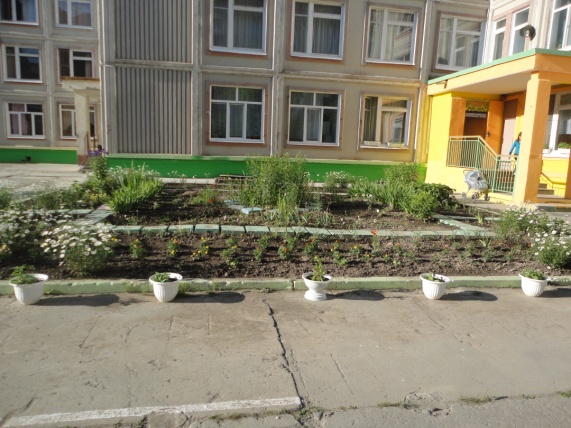 Тип: дошкольное образовательное учреждение.Вид: детский сад.Организационно-правовая форма:  муниципальное автономное учреждение.Лицензия: регистрационный № 15119 от 10.02.2012 г. Срок действия: бессрочно. Муниципальное автономное дошкольное образовательное учреждение детский сад «Детство» комбинированного вида № 199 расположен в Дзержинском районе по адресуФактический адрес: 622004, Свердловская область, город Нижний Тагил, ул. Бобкова 6, т. 8(3435) 32-67-11 Заведующий д/с: Селивёрстова Ирина РудольфовнаСтарший воспитатель: Деревянных Светлана ГеннадьевнаЮридический адрес: 622004, Свердловская область, город Нижний Тагил, ул. Бобкова, д. 6, т. 32-67-11  Директор: Шадрина Надежда Викторовна.Учредитель: Управление образования Администрации город Нижний Тагил.Место нахождения учредителя: 622001 Свердловская область, город Нижний Тагил, пр. Ленина, 31, тел (факс): 8(3435)41-30-13Детский сад № 199 расположен в трёхэтажном шлакоблочном здании, построенном по типовому проекту и введенном в эксплуатацию в  1995 году.Режим работы ДОУПятидневная рабочая неделя с 7.00 до 19.00. Нерабочие дни – суббота, воскресенье, а также праздничные дни, установленные законодательством Российской Федерации.Структура и количество группДошкольное образовательное учреждение посещают дети от 1,5 до 7 лет, проживающие в городе Нижний Тагил. Учреждение комплектуется в пределах лицензионной наполняемости, в соответствии с СанПиН 2.4.1.3049 - 13 «Санитарно – эпидемиологические требования к устройству, содержанию и организации режима работы дошкольных образовательных организаций».Наполняемость дошкольного учреждения - 271 воспитанник.                  В детском саду функционирует 13 групп: две группы раннего возраста (1,5 - 3 года), две вторые младшие группы (3 - 4 года), четыре средние группы (4 - 5 лет), три старшие группы (5 - 6 лет), две подготовительные к школе группы (6 - 7лет). Образовательная деятельность дошкольного учреждения осуществляется  в соответствии с Федеральным законом № 273-ФЗ «Об образовании в Российской Федерации», на основе требований Федерального государственного образовательного стандарта дошкольного образования, утвержденного приказом Министерства образования и науки Российской Федерации от 17 октября 2013 года № 1155, образовательной программой дошкольного учреждения. В дошкольном учреждении функционирует логопункт, который посещают дети старшего дошкольного возраста, имеющие проблемы в речевом развитии. Педагог-психолог детского сада оказывает квалифицированную помощь детям дошкольного возраста, имеющим проблемы в познавательном и социально-личностном развитии. Все специалисты дошкольного учреждения (старший воспитатель, педагог-психолог, учитель-логопед, музыкальный руководитель, инструктор по физической культуре) оказывают консультативную помощь семьям по интересующим их вопросам, касающимся развития воспитанников. Целью деятельности дошкольного учреждения является позитивная социализация и всестороннее развитие детей дошкольного возраста в адекватных их возрасту детских видах деятельности.Задачи: 1. охрана и укрепление физического и психического здоровья детей, в том числе их эмоционального благополучия;2. обеспечение равных возможностей для полноценного развития детей в возрасте от 1,5 до 7 лет независимо от места жительства, пола, нации, языка, социального статуса, психофизиологических и других особенностей (в том числе ограниченных возможностей здоровья);3. обеспечение преемственности целей, задач и содержания программы и программ начального общего образования;4. создание благоприятных условий развития детей в соответствии с их возрастными и индивидуальными особенностями и склонностями, развития способностей и творческого потенциала каждого ребёнка как субъекта отношений с самим собой, другими детьми, взрослыми и миром;5. объединение обучения и воспитания в целостный образовательный
    процесс на основе духовно-нравственных и социокультурных ценностей и принятых в обществе правил и норм поведения в интересах человека, семьи, общества;6. формирование общей культуры личности детей, в том числе ценностей здорового образа жизни, развитие их социальных, нравственных, эстетических, интеллектуальных, физических качеств, инициативности, самостоятельности и ответственности ребёнка, формирования предпосылок  учебной деятельности;7.  формирование образовательной среды, соответствующей возрастным, индивидуальным, психологическим и физиологическим особенностям детей; 8. обеспечение психолого-педагогической поддержки семьи и повышения компетентности родителей (законных представителей) в вопросах развития и образования, охраны и укрепления здоровья детей. Образовательная деятельность детского сада осуществляется  в соответствии с: - примерной основной образовательной программой дошкольного образования; - образовательной программой дошкольного образования «Детство» под редакцией Т.И. Бабаевой, З. А. Михайловой; - образовательной программой дошкольного учреждения;  - парциальной программой музыкального развития детей дошкольного возраста И. М. Каплуновой, И. А. Новоскольцевой   «Праздник каждый день»; - парциальными программами социально-коммуникативного развития детей дошкольного возраста: Л. М. Шипицына «Азбука общения: развитие личности ребёнка, навыков общения со взрослыми и сверстниками (для детей от 3 до 6 лет)»; Н. Н. Авдеева, Р. Б. Стёркина «Основы безопасности детей дошкольного возраста»; - парциальной программой познавательного развития детей дошкольного возраста О. Л. Князевой, М. Д. Маханёвой «Приобщение детей к истокам русской народной культуры»; - парциальной программой художественно-эстетического развития детей дошкольного возраста И. А. Лыковой «Изобразительное творчество в детском саду». В детском саду создана предметно-пространственная развивающая среда, обеспечивающая максимальную реализацию образовательного потенциала пространства групповых помещений, холлов детского сада, а также территории, прилегающей к дошкольному учреждению. В каждой возрастной группе созданы условия для совместной деятельности взрослого и детей и самостоятельной деятельности дошкольников во всех видах детской деятельности: игровой, двигательной, познавательной, коммуникативной, продуктивной, трудовой, конструктивной, музыкально-художественной.В дошкольной организации для проведения развивающей и коррекционной  работы с детьми задействованы следующие дополнительные помещения: музыкальный зал, спортивный зал, изостудия, кабинет учителя-логопеда, кабинет педагога-психолога, комната русской избы. На территории детского сада размещена спортивная площадка, в которую входит: футбольное поле, волейбольная площадка, городошная площадка, теннисная площадка, беговая дорожка, яма для прыжков, малые игровые формы. На всех прогулочных участках установлены теневые навесы (павильоны), малые игровые формы. В зимний период функционирует лыжная база. Планируемые результаты освоения программыЦелевые ориентиры образования в раннем возрасте: - Ребенок интересуется окружающими предметами и активно действует с ними; эмоционально вовлечен в действия с игрушками и другими предметами, стремится проявлять настойчивость в достижении результата своих действий. - Использует специфические, культурно фиксированные предметные действия, знает назначение бытовых предметов (ложки, расчески, карандаша и пр.) и умеет пользоваться ими. Владеет простейшими навыками самообслуживания; стремится проявлять самостоятельность в бытовом и игровом поведении. - Владеет активной речью, включенной в общение; может обращаться с вопросами и просьбами, понимает речь взрослых; знает названия окружающих предметов и игрушек. - Стремится к общению со взрослыми и активно подражает им в движениях и действиях; появляются игры, в которых ребенок воспроизводит действия взрослого. - Проявляет интерес к сверстникам; наблюдает за их действиями и подражает им. - Проявляет интерес к стихам, песням и сказкам, рассматриванию картинки, стремится двигаться под музыку; эмоционально откликается на различные произведения культуры и искусства. - У ребенка развита крупная моторика, он стремится осваивать различные виды движения (бег, лазанье, перешагивание и пр.).Целевые ориентиры на этапе завершения дошкольного образования: - Ребенок овладевает основными культурными способами деятельности, проявляет инициативу и самостоятельность в разных видах деятельности - игре, общении, познавательно-исследовательской деятельности, конструировании и др.; способен выбирать себе род занятий, участников по совместной деятельности.  - Ребенок обладает установкой положительного отношения к миру, к разным видам труда, другим людям и самому себе, обладает чувством собственного достоинства; активно взаимодействует со сверстниками и взрослыми, участвует в совместных играх. Способен договариваться, учитывать интересы и чувства других, сопереживать неудачам и радоваться успехам других, адекватно проявляет свои чувства, в том числе чувство веры в себя, старается разрешать конфликты. - Ребенок обладает развитым воображением, которое реализуется в разных видах деятельности, и прежде всего в игре; ребенок владеет разными формами и видами игры, различает условную и реальную ситуации, умеет подчиняться разным правилам и социальным нормам. - Ребенок достаточно хорошо владеет устной речью, может выражать свои мысли и желания, может использовать речь для выражения своих мыслей, чувств и желаний, построения речевого высказывания в ситуации общения, может выделять звуки в словах, у ребенка складываются предпосылки грамотности. - У ребенка развита крупная и мелкая моторика; он подвижен, вынослив, владеет основными движениями, может контролировать свои движения и управлять ими. - Ребенок способен к волевым усилиям, может следовать социальным нормам поведения и правилам в разных видах деятельности, во взаимоотношениях со взрослыми и сверстниками, может соблюдать правила безопасного поведения и личной гигиены. - Ребенок проявляет любознательность, задает вопросы взрослым и сверстникам, интересуется причинно-следственными связями, пытается самостоятельно придумывать объяснения явлениям природы и поступкам людей; склонен наблюдать, экспериментировать. Обладает начальными знаниями о себе, о природном и социальном мире, в котором он живет; знаком с произведениями детской литературы, обладает элементарными представлениями из области живой природы, естествознания, математики, истории; ребенок способен к принятию собственных решений, опираясь на свои знания и умения в различных видах деятельности.Взаимодействие ДОУ с семьей В статье 44, п.1 Федерального закона № 273-ФЗ «Об образовании в Российской Федерации» подчёркивается, что родители (законные представители) несовершеннолетнего обучающегося имеют преимущественное право на обучение и воспитание детей перед всеми другими лицами, и они обязаны заложить основы физического, нравственного и интеллектуального развития личности ребёнка. В соответствии со статьёй 44, п.2 того же закона образовательные организации оказывают помощь родителям (законным представителям) несовершеннолетних обучающихся в воспитании детей, охране и укреплении их физического и психического здоровья, развитии индивидуальных способностей и необходимой коррекции нарушений их развития.  Поэтому одним из важных условий воспитания ребенка является взаимодействие дошкольного образовательного учреждения с семьями воспитанников. Такое взаимодействие можно назвать социальным партнёрством, что подразумевает активное участие в воспитании и развитии ребенка, как детского сада, так и семьи. Дошкольное учреждение № 199 учитывает запросы родителей (законных представителей). Так, по желанию родителей (законных представителей) в дошкольном учреждении реализуются следующие дополнительные образовательные услуги: изостудия, танцевальная ритмика, индивидуальные занятия с учителем-логопедом, группа интеллектуального развития, степ-аэробика, «Школа заботливых родителей».Задачи взаимодействия с семьями дошкольников:1. Совместно с родителями способствовать социально-коммуникативному, физическому, познавательному, речевому, художественно-эстетическому развитию детей.2. Совместно с родителями развивать доброжелательное отношение ребёнка к взрослым и сверстникам, эмоциональную отзывчивость к близким, уверенность в своих силах.3. Способствовать развитию детской самостоятельности. Направления взаимодействия дошкольного учреждения с родителями (законными представителями):1. Педагогический мониторинг.2. Педагогическая поддержка.3. Педагогическое образование родителей.Формы работы:  - традиционные формы: родительские собрания, круглые столы, педагогические беседы с родителями, тематические консультации, размещение наглядного материала на информационных стендах для родителей в детском саду, анкетирование;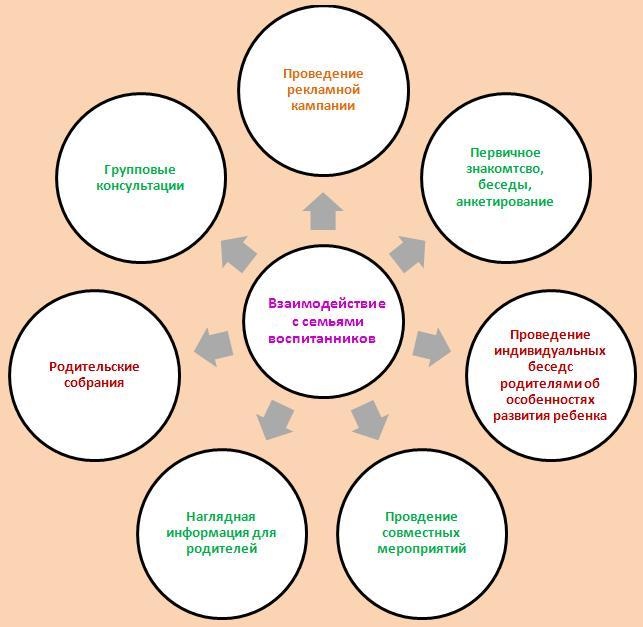  - нетрадиционные формы: «почтовый ящик», совместные досуги, праздники, участие детей и родителей в творческих выставках, проектной деятельности, семинары-практикумы, игры с педагогическим содержанием, тренинги, выпуск газет и др.  Рекомендуемая литература для совместного семейного чтенияАналитическая записка31. Целевой раздел Программы31.1. Обязательная часть3Пояснительная записка31.1.2. Цель и задачи реализации Программы41.1.3. Принципы и подходы к формированию Программы51.1.4. Психолого-педагогические условия51.1.5. Значимые характеристики 61.1.6. Планируемые результаты171.2. Формируемая часть181.2.1. Пояснительная записка 181.2.2 Цель и задачи реализации181.2.3. Принципы и подходы201.2.4. Значимые характеристики201.2.5. Планируемые результаты222. Содержательный раздел Программы232.1. Обязательная часть232.1.1.Описание образовательной деятельности в соответствии с направлениями развития ребёнка, представленными в пяти  образовательных областях.242.1.2. Описание вариативных форм, способов, методов и средств реализации Программы 482.1.3. Особенности образовательной деятельности разных видов и культурных практик662.1.4. Способы и направления поддержки детской инициативы692.1.5. Особенности взаимодействия педагогического коллектива с семьями воспитанников752.1.6. Иные характеристики содержания Программы822.1.7. Содержание коррекционно-развивающей работы с детьми832.2. Формируемая часть2.2.1. Специфика национальных, социокультурных и иных условий, в которых осуществляется образовательная деятельность892.2.2. Описание вариативных форм, способов, методов и средств922.2.3.Особенности образовательной деятельности разных видов и культурных практик1412.2.4. Способы и направления поддержки детской инициативы1422.2.5. Современные педагогические технологии воспитания и обучения детей дошкольного возраста1432.2.6. Взаимодействие педагогического коллектива с семьями воспитанников1463. Организационный раздел Программы1473.1. Обязательная часть1473.1.1. Материально-техническое обеспечение1473.1.2. Обеспеченность методическими материалами и средствами обучения и воспитания1503.1.3. Распорядок и режим дня1613.1.4. Особенности традиционных событий, праздников, мероприятий1713.1.5. Особенности организации развивающей предметно-пространственной среды1893.2. Формируемая часть2523.2.1. Материально-техническое обеспечение2523.2.2. Обеспеченность методическими материалами и средствами обучения и воспитания2533.2.3. Распорядок и режим дня2553.2.4.  Особенности традиционных событий, праздников, мероприятий2553.2.5. Особенности организации развивающей предметно-пространственной среды258IV Дополнительный раздел 260Группа здоровьяКоличество детей%Первая группа здоровья4516Вторая группа здоровья17664Третья группа здоровья5219Четвертая группа здоровья21Количество детей%Выше среднего93Среднее26195Ниже среднего52ПоказательСодержаниеКоличествоАнтропометрические показателиГармоническое развитие260Антропометрические показателиВысокий рост5Антропометрические показателиИзбыточная масса тела3Антропометрические показателиДефицит массы тела2Нарушения функций опорно-двигательного аппаратаНарушения функций опорно-двигательного аппаратаНарушения функций опорно-двигательного аппаратаСтопаС отклонениями51ОсанкаС отклонениями20№п/пНаименование группы болезниКол-во детей%1Болезни органов дыхания1892Число детей ДЧБ13Болезни нервной системы354Болезни глаза75Болезни уха56Болезни системы к/о07Болезни органов пищеварения288Болезни мочеполовой системы19Болезни костно-мышечного аппарата71№ п/пНаименование вакцинации%1АДСМ99%2Гепатит В99%3Корь99%4Паратит100%5Краснуха100%6ОПВ99%7ФСМЕ Джуниор98%8Гриппол95%9Гепатит А100%10Р Манту99%Нарушения речиФФНР14Нарушения речиФНР1Нарушения речиОНР I1Нарушения речиОНР III7Развитие познавательных процессовВосприятие9Развитие познавательных процессовВнимание8Развитие познавательных процессовПамять9Развитие познавательных процессовМышление8Эмоционально-личностное развитиеОбособленное поведение25Эмоционально-личностное развитиеАгрессивное поведение26Эмоционально-личностное развитиеПассивно-агрессивное поведение9Эмоционально-личностное развитиеСтрахи2Эмоционально-личностное развитиеСверхактивность8Эмоционально-личностное развитиеИнфантильная агрессивность11ВозрастВиды деятельности (формы активности ребенка)Ранний возраст(1 год - 3 года)предметная деятельность и игры с составными и динамическими игрушкамиэкспериментирование с материалами и веществами (песок, вода, тесто и пр.)общение со взрослым и совместные игры со сверстниками под руководством взрослогосамообслуживание и действия с бытовыми предметами-орудиями (ложка, совок, лопатка и пр.)восприятие смысла музыки, сказок, стихов, рассматривание картинокдвигательная активностьДошкольный возраст(3 года - 8 лет)игровая деятельность, включая сюжетно-ролевую игру, игру с правилами и другие виды игрыкоммуникативная деятельность (общение и взаимодействие со взрослыми и сверстниками)познавательно-исследовательская деятельность (исследования объектов окружающего мира и экспериментирование с ними)восприятие художественной литературы и фольклорасамообслуживание и элементарный бытовой трудконструирование из разного материала, включая конструкторы, модули, бумагу, природный и иной материализобразительная деятельность (рисование, лепка, аппликация)музыкальная деятельность (восприятие и понимание смысла музыкальных произведений, пение, музыкально-ритмические движения, игры на детских музыкальных инструментах)двигательная деятельность (овладение основными движениями) Формы работыВиды занятийКоличество и длительность занятий с учетом возраста детейКоличество и длительность занятий с учетом возраста детейКоличество и длительность занятий с учетом возраста детейКоличество и длительность занятий с учетом возраста детейФормы работыВиды занятий3-4 года4-5 лет5-6 лет6-7 летФизкультурные занятияВ помещенииНа улице2 раза в неделю2 раза в неделю2 раза в неделю2 раза в неделюФизкультурные занятияВ помещенииНа улице1 раз в неделю1 раз в неделю1 раз в неделю1 раз в неделюФизкультурно-озоровительная работа в режиме дняУтренняя гимнастикаежедневноежедневноежедневноЕжедневноФизкультурно-озоровительная работа в режиме дняПодвижные и спортивные игры и упражнения на прогулкеЕжедневно 2 раза (утром и вечером)Ежедневно 2 раза (утром и вечером)Ежедневно 2 раза (утром и вечером)Ежедневно 2 раза (утром и вечером)Физкультурно-озоровительная работа в режиме дняФизкультминутки(в середине статического занятия)ежедневноежедневноежедневноЕжедневноАктивный отдыхФизкультурный досуг1 раз в месяц1 раз в месяц1 раз в месяц1 раз в месяцАктивный отдыхФизкультурный праздник-2 аза в год2 аза в год2 аза в годАктивный отдыхДень здоровья1 раз в квартал1 раз в квартал1 раз в квартал1 раз в кварталСамостоятельная двигательная деятельностьСамостоятельное использование физкультурного и спортивно-игрового оборудованияежедневноежедневноежедневноЕжедневноСамостоятельная двигательная деятельностьСамостоятельные подвижные и спортивные игрыежедневноежедневноежедневноежедневноВозраст детей«Здоровье»«Физическая культура»Внедрение нормВФСК ГТОот 3 до 4 лет(2младшая группа)* умение различать и называть органы чувств, имеют представление об их роли в организме и о способах их охраны*представления о полезной и вредной пище*представления о пользе зарядки, игры, сна*представления о системе закаливания*представление о ценности здоровья*соблюдение навыков гигиены, опрятности.* развитие разнообразных видов движений* умение действовать совместно* умение строиться в колонну, шеренгу, по одному* владение техникой прыжка* сохранение правильной осанки при выполнении упражнений* реагирование на сигналы и выполнение правил в подвижных играх.* развитие самостоятельности и творчества.*формирование представлений о пользе физических упражнений*знакомство с общеукрепляющими упражнениями*формирование желания вести здоровый образ жизни* овладение свободной ходьбой и бегом с сохранением перекрестной координации движений рук и ног* освоение техникой прыжка* умение отталкивать  мяч, ловить его двумя руками одновременно.от 4 до 5 лет(средняя группа)*знакомство с частями тела и органами чувств*представления о значении частей тела и органов чувств*соблюдение режима питания*представления о роли полезных веществ и витаминов, о важности сна, гигиенических процедур и закаливания*оказание элементарной помощи* представление о здоровом образе жизни* формирование понятия «здоровье» и «болезнь».* формирование правильной осанки* развитие и совершенствование двигательных умений и навыков детей* умение творчески использовать двигательные навыки в самостоятельной двигательной деятельности* совершенствовать ранее полученные навыки ходьбы и бега* умение ползать, пролезать, подлезать,перелезать* овладение техникой метания* знакомство с построением * развитие психофизических качеств: быстроты, выносливости, гибкости, ловкости и т.д.* выполнение действий по сигналу* выполнение ведущей роли в подвижной игре.*формирование представлений о значении физических упражнений на здоровье человека* расширение представлений о важности для здоровья движений* установление связи между совершаемым действием и состоянием организма* формирование представлений о значении физических упражнений для организма человека*знакомство с физическими упражнениями на укрепление органов и систем организма* развитее организованности, самостоятельности, инициативности, взаимовыручки во всех формах организации двигательной деятельности.от 5 до 6 лет(старшая группа)* представления о целостности организма* расширение представлений о факторах, разрушающих здоровье* представления о роли гигиены и режима для здоровья человека* формировать умение определять качество продукта, основываясь на сенсорных ощущениях* представления о правилах ухода за больными, воспитание сочувствия* совершенствование двигательных умений и навыков* владение элементарными спортивными играми, играми с элементами соревнования и играми- эстафетами* интерес детей к различным видам спорта* сочетание замаха с боком при метании* владение ходьбой на лыжах скользящим шагом* ориентировка в пространстве* владение спортивными играми и упражнениями.* формирование представления о двигательной деятельности как составляющей здорового образа жизни*прививать интерес к физической культуре и спорту * способствовать формированию желания заниматься физкультурой и спортом*освоение доступными сведения из истории олимпийского движения* развитие быстроты, ловкости, выносливости, силы, гибкости.от 6 до 7 лет(подг. гр.)*представления о рациональном питании* представление об активном отдыхе, о правила и видах закаливания, о пользе закаливающих процедур8расширение представлений о роли солнечного света, воздуха и воды в жизни человека и их влиянии на здоровье.* формирование потребности в ежедневной двигательной деятельности;* готовность детей к участию в ВФСК ГТО (1 ступень для мальчиков и девочек 6-7 лет).* совершенствовать технику основных движений, добиваясь естественности, легкости, точности, выразительности их выполнения* проявление выдержки, настойчивости, решительности, смелости, организованности, инициативности, самостоятельности, творчества и фантазии.*представления о значении двигательной активности в жизни человека*умение использовать специальные физические упражнения для укрепления своих органов и систем*осуществление нормативно-тестирующей части ВФСК ГТО (1 ступень для мальчиков и девочек 6-7 лет).*обеспечение разностороннего развития личности ребёнка.* развитие интереса к спортивным играм и упражнениям.«Здоровье»«Физическая культура»Внедрение норм ВФСК ГТОФормирование у детей дошкольного возраста начальных представлений о здоровом образе жизни.Обеспечение гармоничного развития, совершенствование навыков и умений в основных видах движений, воспитание красоты, грациозности, выразительности движений, формирование правильной осанки.Развитие интереса к активности и самостоятельности двигательной деятельности.Развитие интереса и любви к спорту.Формирование потребности в ежедневной двигательной деятельности.Обеспечение гармоничного развития, совершенствование навыков и умений в основных видах движений, воспитание красоты, грациозности, выразительности движений, формирование правильной осанки.Развитие интереса к активности и самостоятельности двигательной деятельности.Развитие интереса и любви к спорту.Формирование потребности в ежедневной двигательной деятельности.Формирование у детей дошкольного возраста начальных представлений о здоровом образе жизни.Развитие интереса к участию в подвижных и спортивных играх и физических упражнений.Развитие интереса к  спортивно-оздоровительной деятельности с соревновательной направленностьюФормирование у детей дошкольного возраста начальных представлений о здоровом образе жизни.Развитие интереса к участию в подвижных и спортивных играх и физических упражнений.Создание условий  на реализацию личных способностей детей дошкольного возраста.Формирование у детей дошкольного возраста начальных представлений о здоровом образе жизни.Развитие интереса к участию в подвижных и спортивных играх и физических упражнений.Обеспечение преемственности со всеми ступенями образования.Образовательная областьФормы, способы, методы и средстваСоциально-коммуникативное развитие Формы- Беседы на этические темы - Чтение художественной литературы - Рассматривание иллюстраций - Просмотр мультфильмов - Разрешение коммуникативных ситуаций - Разыгрывание коммуникативных ситуаций - Придумывание историй - Рассматривание и обсуждение картин, иллюстраций - Показ действий - Целенаправленное наблюдение - Организация общественно-полезного труда - Создание педагогических ситуаций - Игры (сюжетно-ролевые, игры-драматизации, подвижные и др.) - Дежурства - Поручения - Коллективный труд - Труд «рядом»  - Общий труд - Совместный трудПознавательное развитиеФормы- Познавательные эвристические беседы - Чтение художественной литературы - Изобразительная деятельность и конструирование - Эксперименты и опыты - Игры (сюжетно-ролевые, игры-драматизации, подвижные, дидактические и др.)  - Наблюдения - Обучение в повседневных бытовых ситуациях - Праздники и развлечения- Экскурсии - Проекты - Музыка - Индивидуальные беседы - Моделирование ситуацийРечевое развитие Формы- Чтение литературного произведения - Рассказ литературного произведения - Беседа о прочитанном произведении - Обсуждение литературного произведения - Инсценирование литературного произведения - Театрализованная игра  - Игра на основе сюжета литературного произведения - Изобразительная деятельность по мотивам прочитанного - Сочинение по мотивам прочитанного - Ситуативная беседа по мотивам прочитанного - Словесные игры, сюжетные игры - Отгадывание загадок - Конкурсы, праздники и развлеченияХудожественно-эстетическое развитиеФормы- Праздники, развлечения, досуги- Музыка в повседневной жизни:- Театрализаация-  Импровизация на инструментах- Музыкально-дидактические игры- Игры-драматизации- Аккомпанемент в пении, танце и др - Детский ансамбль, оркестр  - Игры в «концерт», «спектакль», «музыкальные занятия», «оркестр».- Подбор на инструментах знакомых мелодий и сочинения новых  - Работа художественных мастерских - Экспериментирование с художественными материалами- Выставки- Конструирование по образцу, по модели, по простейшим чертежам и схемам, по замыслу, условиям, по теме, каркасное конструирование.Физическое развитие Формы- Физкультурные занятия  - Закаливающие  процедуры  - Подвижные игры  - Физкультминутки  - Динамические паузы - Утренняя гимнастика  - Корригирующая гимнастика  - Гимнастика пробуждения - Подвижные игры  - Физкультурные упражнения на прогулке  - Спортивные игры, развлечения, праздники и  соревнования  - Самостоятельная двигательно-игровая деятельность детей  №п/пРежимные моментыФормы организации и формы работы с детьми1Приём детей, осмотр, разнообразная детская деятельность (с учётом групповых традиций, событий) в соответствии с темойСамостоятельная деятельность детей (по инициативе и по желанию ребёнка).Совместная деятельность: подгрупповая и индивидуальная.Формы работы: беседа, игра с правилами, чтение художественной литературы, поручения и т. д.В ходе данного режимного момента происходит создание предметно-развивающей среды в соответствии с содержанием образовательных областей.2Утренняя гимнастикаСовместная деятельность взрослого и детей.3Подготовка к завтраку, завтракСовместная деятельность (подгрупповая, индивидуальная).Формы работы: рассказ педагога, самообслуживание, культурно-гигиенические навыки, этикет, здоровье, общение)4Разнообразная детская деятельностьСовместная деятельность взрослых и детей. Самостоятельная деятельность детей.Формы работы: подвижные дидактические игры, подвижные игры с правилами, игровые упражнения, сюжетные игры, игры с правилами, подвижные игры (с музыкальным сопровождением), музыкально-дидактические игры, соревнования, мастерская по изготовлению продуктов  детского творчества, реализация проектов, беседы, ситуативный разговор, речевая ситуация, составление и отгадывание загадок, совместные действия, дежурство, поручения, наблюдение, экскурсия, решение проблемных ситуаций, экспериментирование, моделирование, коллекционирование, слушание, исполнение, чтение, обсуждение, разучивание.5Организованная совместная образовательная  деятельностьДоминирующие виды деятельности в соответствии с расписанием организованной образовательной деятельности.6Подготовка к прогулкеСовместная деятельность взрослых и детей. Самостоятельная деятельность детей.7ПрогулкаСовместная деятельность взрослых и детей. Самостоятельная деятельность детей.Формы работы: подвижные дидактические игры, подвижные игры с правилами, игровые упражнения, сюжетные игры, игры с правилами, подвижные игры (с музыкальным сопровождением), музыкально-дидактические игры, соревнования, мастерская по изготовлению продуктов  детского творчества, реализация проектов, беседы, ситуативный разговор, речевая ситуация, составление и отгадывание загадок, совместные действия, дежурство, поручения, наблюдение, экскурсия, решение проблемных ситуаций, экспериментирование, моделирование, коллекционирование, слушание, исполнение, чтение, обсуждение, разучивание.8Возвращение с прогулки, подготовка к обедуСовместная деятельность взрослых и детей. Самостоятельная деятельность детей.9ОбедСовместная деятельность (подгрупповая, индивидуальная).Формы работы: рассказ педагога, самообслуживание, культурно-гигиенические навыки, этикет, здоровье)10Подготовка ко снуСовместная деятельность (подгрупповая, индивидуальная).Формы работы: чтение любимой книги (отрывок). Проанализировать работу дежурных по столовой. Закреплять навык аккуратно складывать одежду.11Постепенный подъём, воздушные, водные процедуры, подготовка к полднику.Совместная деятельность взрослых и детей.Самостоятельная деятельность детей.12ПолдникСовместная деятельность (подгрупповая, индивидуальная).Формы работы: рассказ педагога, самообслуживание, культурно-гигиенические навыки, этикет, здоровье, общение)13Совместная образовательная деятельностьЗанятия по дополнительному образованию с учётом доминирующих видов деятельности.14Подготовка к прогулкеСовместная деятельность взрослых и детей.Самостоятельная деятельность детей.15ПрогулкаСовместная деятельность взрослых и детей. Самостоятельная деятельность детей.Формы работы: подвижные дидактические игры, подвижные игры с правилами, игровые упражнения, сюжетные игры, игры с правилами, подвижные игры (с музыкальным сопровождением), музыкально-дидактические игры, соревнования, мастерская по изготовлению продуктов  детского творчества, реализация проектов, беседы, ситуативный разговор, речевая ситуация, составление и отгадывание загадок, совместные действия, дежурство, поручения, наблюдение, экскурсия, решение проблемных ситуаций, экспериментирование, моделирование, коллекционирование, слушание, исполнение, чтение, обсуждение, разучивание.16Возвращение с прогулкиСовместная деятельность взрослых и детей.Самостоятельная деятельность детей.17Уход детей домойСамостоятельная деятельность детей (по инициативе и по желанию ребёнка).Совместная деятельность: подгрупповая и индивидуальная.Формы работы: беседы, игры с правилами, чтение художественной литературы, поручения и т. д.Название методаОпределение методаОпределение методаРекомендация по их применениюМетоды по источнику знанийМетоды по источнику знанийМетоды по источнику знанийМетоды по источнику знанийСловесныеСловесные методы подразделяются на следующие виды: рассказ, беседа, чтение художественной литературы; вопросы к детям, пояснения, указания, оценка, объяснения.Словесные методы подразделяются на следующие виды: рассказ, беседа, чтение художественной литературы; вопросы к детям, пояснения, указания, оценка, объяснения.Словесные методы позволяют в кратчайший срок передать информацию детям.НаглядныеПод наглядными методами образования понимаются такие методы, при которых  ребенок получает информацию, с помощью  наглядных пособий и технических средств. Наглядные методы используются во взаимосвязи со словесными и практическими методами обучения. Наглядные методы образования условно можно подразделить на две большие группы: метод иллюстраций и метод демонстраций. Наблюдения (длительные и кратковременные, сравнительные и повторные), демонстрация картин, репродукций, слайдов, фильмов и др. наглядный материала; показ способов действий, показ образца.Под наглядными методами образования понимаются такие методы, при которых  ребенок получает информацию, с помощью  наглядных пособий и технических средств. Наглядные методы используются во взаимосвязи со словесными и практическими методами обучения. Наглядные методы образования условно можно подразделить на две большие группы: метод иллюстраций и метод демонстраций. Наблюдения (длительные и кратковременные, сравнительные и повторные), демонстрация картин, репродукций, слайдов, фильмов и др. наглядный материала; показ способов действий, показ образца.Метод иллюстраций предполагает показ детям иллюстративных пособий: плакатов, картин, зарисовок на доске и пр. Метод демонстраций связан с показом мультфильмов, диафильмов и др. Такое подразделение средств наглядности на иллюстративные и демонстрационные является условным. Оно не исключает возможности отнесения отдельных средств наглядности как к группе иллюстративных, так и демонстрационных. В современных условиях особое внимание уделяется применению такого средства наглядности, как компьютер индивидуального пользования. Компьютеры дают возможность воспитателю моделировать определенные процессы и ситуации, выбирать из ряда возможных решений оптимальные по определенным критериям, т.е. значительно расширяют возможности наглядных методов в образовательном  процессе  при реализации образовательной программы дошкольного образования.ПрактическиеПрактические методы обучения основаны на практической деятельности детей и формируют практические умения и навыки. Упражнения (подражательные, конструктивные, творческие); опыты и экспериментирование; моделирование.Практические методы обучения основаны на практической деятельности детей и формируют практические умения и навыки. Упражнения (подражательные, конструктивные, творческие); опыты и экспериментирование; моделирование.Выполнение практических заданий проводится после  знакомства детей  с тем или иным содержанием и носят обобщающий характер.  Упражнения могут проводиться не только в организованной образовательной деятельности, но и в самостоятельной деятельности.Методы по характеру образовательной  деятельности детейМетоды по характеру образовательной  деятельности детейМетоды по характеру образовательной  деятельности детейМетоды по характеру образовательной  деятельности детейИнформа-ционно-рецептивныйВоспитатель сообщает  детям готовую информацию, а они ее воспринимают, осознают и фиксируют в памяти.Один из наиболее экономных способов передачи информации. Однако при использовании этого метода обучения не формируются умения и навыки пользоваться полученными знаниями.Один из наиболее экономных способов передачи информации. Однако при использовании этого метода обучения не формируются умения и навыки пользоваться полученными знаниями.Репродук-тивныйСуть метода состоит в многократном повторении способа деятельности по заданию воспитателя.Деятельность воспитателя  заключается в разработке и сообщении образца, а деятельность детей – в выполнении действий по образцу.Деятельность воспитателя  заключается в разработке и сообщении образца, а деятельность детей – в выполнении действий по образцу.Проблемное изложениеВоспитатель ставит перед детьми проблему – сложный теоретический или практический вопрос, требующий исследования, разрешения, и сам показывает путь ее решения, вскрывая возникающие противоречия. Назначение этого метода – показать образцы научного познания, научного решения проблем.Дети  следят за логикой решения проблемы, получая эталон научного мышления и познания, образец культуры развертывания познавательных действий.Дети  следят за логикой решения проблемы, получая эталон научного мышления и познания, образец культуры развертывания познавательных действий.Частично-поисковыйСуть его состоит в том, что воспитатель расчленяет проблемную задачу на подпроблемы, а дети осуществляют отдельные шаги поиска ее решения.Каждый шаг предполагает творческую деятельность, но целостное решение проблемы пока отсутствует.Каждый шаг предполагает творческую деятельность, но целостное решение проблемы пока отсутствует.Исследова-тельскийЭтот метод призван обеспечить творческое применение знаний. В процессе образовательной деятельности дети овладевают  методами познания, так формируется их опыт поисково- исследовательской деятельности.В процессе образовательной деятельности дети овладевают  методами познания, так формируется их опыт поисково- исследовательской деятельности.Активные методыАктивные методы предоставляют дошкольникам  возможность обучаться на собственном опыте, приобретать разнообразный субъективный опыт. Активные методы обучения предполагают использование в образовательном процессе определенной последовательности  выполнения заданий: начиная с анализа и оценки конкретных ситуаций, дидактическим играм. Активные методы должны применяться по мере их усложнения.В группу активных методов образования входят дидактические игры – специально разработанные игры, моделирующие реальность и приспособленные для целей обучения. Активные методы обучения предполагают использование в образовательном процессе определенной последовательности  выполнения заданий: начиная с анализа и оценки конкретных ситуаций, дидактическим играм. Активные методы должны применяться по мере их усложнения.В группу активных методов образования входят дидактические игры – специально разработанные игры, моделирующие реальность и приспособленные для целей обучения. Игровыедидактическая игра, развёрнутая игровая ситуация, внезапное появление объектов, игрушек, создание игровой ситуации, загадывание и отгадывание загадок, элементарные соревнования.Игровая деятельность является основной формой работы с детьми .Игровая деятельность является основной формой работы с детьми .Алгоритм проектной деятельности педагога и детей(Л. Морозова)Алгоритм проектной деятельности педагога и детей(Л. Морозова)Алгоритм проектной деятельности педагога и детей(Л. Морозова)Этапы проектной деятельностиДеятельность педагогаДеятельность детей1. Постановка целиФормулирует для себя проблему, подводит детей к необходимости задуматься над проблемной ситуацией.Учатся видеть проблему, формулировать важные вопросы.2. Определение цели деятельностиСтавит цель с опорой на интересы и потребности детей.Обозначают цель деятельности (становятся активными исследователями окружающего мира).3. Конкретный замыселПродумывает, представляет то, что будет происходить и к какому результату это приведёт.Участвуют в обсуждении: как организовать то или иное дело, выслушивают любые мнения, вплоть до нестандартных и неожиданных.4. ПланированиеОпределяет основные этапы работы с детьми в зависимости от дидактических, социальных, предметно-материальных и индивидуально-личностных условий.Перечисляют любимые занятия, предлагают игры, участвуют в определении последовательности операций.5. Реализация проекта и постоянная рефлексияОрганизует и мотивирует различные виды деятельности через их интеграцию. Проводит рефлексию и своевременную коррекцию отдельных шагов.Участвуют в разнообразных видах деятельности, выступают партнёрами и помощниками воспитателя.6. Анализ результатов и презентацияВыявляет положительные и отрицательные моменты в совместной деятельности с детьми.Проводят посильный анализ с подачи взрослого. Участвуют в игровой презентации достигнутых результатов.№п/пНаправление развития ребёнкаСовместная и самостоятельная деятельностьВиды игр1Физическое развитиеДвигательная деятельностьПодвижные игры, народные игры, игры-соревнования, элементы спортивных игр, игры-забавы.2Познавательно-речевое развитиеКоммуникативная деятельностьРечевые (словесные) игры, пальчиковые игры2Познавательно-речевое развитиеКонструктивная деятельностьИгры с конструктором, строительные игры2Познавательно-речевое развитиеПознавательно-исследовательская деятельностьМатематические, логические, сенсорные, настольно-печатные, игра-экспериментирование3Социально-личностное развитиеКоммуникативная деятельностьРечевые (словесные) игры: коммуникативные игры, игры с правилами3Социально-личностное развитиеПознавательно-исследовательская деятельностьЛогические, сенсорные, настольно-печатные игры4Художественно-эстетическое развитиеТеатрализованная деятельностьТворческие, режиссёрские, театрализованные игры, игры-забавы, игры-импровизации4Художественно-эстетическое развитиеМузыкально-художественная деятельностьМузыкально-ритмические игры, игры-забавы, игра на музыкальных инструментах4Художественно-эстетическое развитиеПродуктивная деятельностьСенсорные игры, игры-эксперименты с краскамиОсновные направления коррекционной работыФормы организации  образовательной деятельностиФормирование  и совершенствование  фонематических процессовИгры и упражнения на развитие  слухового восприятия. Игры и упражнения для развития фонематического слуха, формирования  навыков фонематического анализа и синтеза,Работа со звуковыми схемами слов, схемами предложенийСлушание аудиозаписейКоррекция произносительной стороны речиАртикуляционная гимнастикаАнализ артикуляции звука  с опорой на схемуДидактические игры и упражнения для автоматизации  и дифференциации звуков в речиСлушаниеСитуативный разговорРазучивание стихов, чистоговорокИгра-драматизацияПроблемная ситуацияОтгадывание и составление загадокПальчиковые игрыКоррекция просодической стороны речиДыхательные и голосовые упражненияМимические упражненияСлушаниеСитуативный разговорРазучивание стихов, чистоговорокИгра-драматизацияЭтюды для развития  интонационной и жестовой  выразительности речиПластические этюдыРазвитие  словарного запасаФормирование  и совершенствование  грамматического строя речиРассматриваниеБеседаИгровая ситуацияДидактические игры и упражнения, направленные на расширение и уточнение словарного запасаОтгадывание, составление и заучивание наизусть загадок.Заучивание наизусть стихов, чистоговорокРазвитие связной речи и речевого общенияОбсуждениеЧтениеРассказБеседаРечевые игрыПересказ и составление рассказа с опорой на схемы,  серию сюжетных картинок, сюжетную картинуСоставление описательного рассказа по схемеИгры- драматизацииИнсценировкиПроблемная ситуацияРазвитие мелкой моторики и конструктивного  праксисаКонструированиеСамомассаж кистей рук, массаж с использованием  различных материалов Пальчиковая гимнастикаКинезиологические упражненияСухой бассейнКоординация движений с речьюСферы коррекционно-развивающего воздействияМышлениеСферы коррекционно-развивающего воздействияПамятьСферы коррекционно-развивающего воздействияРечьСферы коррекционно-развивающего воздействияМелкая и крупная моторикаСферы коррекционно-развивающего воздействияВнимание (концентрация, переключаемость)Сферы коррекционно-развивающего воздействияЭмоции (стабилизация, развитие позитивного мировосприятия)Сферы коррекционно-развивающего воздействияОбщение (расширение поведенческого репертуара)Сферы коррекционно-развивающего воздействияЛичность (повышение самооценки, работа с нарушениями)Средства коррекционно-развивающего воздействияПредметно-манипулятивные,дидактические игрыСредства коррекционно-развивающего воздействияДвигательно-экспрессивные(упражнения, этюды, подвижные игры)Средства коррекционно-развивающего воздействияИзобразительно-графические(свободное и тематическое рисование)Средства коррекционно-развивающего воздействияМузыкально-ритмические(игры под музыку, релаксация)Средства коррекционно-развивающего воздействияВербально-коммуникативные(ролевые игры, тематические беседы, моделирование и анализ заданных ситуаций)Образовательная областьСодержание педагогической работыСоциально-коммуникативное развитие1. Формирование представлений о народной культуре; развитие навыков игровой деятельности; формирование гендерной, семейной, гражданской принадлежности; патриотических чувств причастности детей к наследию прошлого. 2. Развитие свободного общения со взрослыми и сверстниками. 3. Формирование основ безопасности собственной жизнедеятельности в различных видах деятельности.Познавательное развитие1. Расширение представлений о жанрах устного народного творчества. 2. Формирование целостной картины мира. 3. Приобщение детей к народной культуре (народные праздники и традиции). 4. Создание атмосферы национального быта. Понимание исторической преемственности старинных предметов быта с современными аналогами (лучина - керосиновая лампа - электрическая лампа и т.д.). Речевое развитие1. Широкое использование фольклора: песен, загадок, пословиц, поговорок; развитие устной речи. Развитие любознательности. 2. Пополнение и активизация словаря детей на основе углубления знаний о русском народном быте, традициях, праздниках, искусстве. 3. Развитие умения рассказывать русские народные сказки.Художественно-эстетическое развитие1. Ознакомление детей с народной декоративной росписью. 2. Приобщение детей ко всем видам национального искусства: сказки, музыка, пляски. 3. Формирование представлений о народном искусстве, промыслах. 4. Развитие интереса к народному искусству, его необходимости и ценности, уважение к труду и таланту мастеров.Физическое развитие1. Развитие физических качеств и нравственных чувств в русских народных подвижных играх. 2. Развитие двигательной активности, самостоятельности и творчества; интереса и любви к русским народным играм.Образовательная областьСодержание педагогической работыСоциально-коммуникативное развитие1. Формирование положительных установок к разным видам труда на «УралВагонЗаводе».2. Развитие игровой деятельности на основе сюжетов, связанных с заводской тематикой.3. Развитие представлений о безопасном поведении на производстве в процессе формирования у детей представлений о рабочих профессиях.4. Установление взаимоотношений со взрослыми и сверстниками в процессе трудовой деятельности.Познавательное развитие 1. Формирование у детей представлений о рабочих  профессиях ОАО НПК «УралВагонЗавод», показ значимости профессиональной деятельности взрослых для общества, развитие интереса  к профессиям родителей.2. Расширение кругозора воспитанников, формирование познавательной активности. 3. Развитие инициативы, сообразительности, самостоятельности. Речевое развитие1. Развитие всех форм устной речи в процессе игровой деятельности.2. Широкое использование пословиц, загадок, стихов, рассказов, сказок, энциклопедического материала.3. Пополнение и активизация словаря детей на основе расширения представлений детей о рабочих профессиях.Художественно-эстетическое развитие1.Отражение детских впечатлений от увиденного и услышанного в изобразительной деятельности.  2. Участие детей в конструктивно-модельной деятельности: создание макетов, построек, объектов техники из различных изобразительных материалов.3. Использование музыкальных произведений для формирования представлений о труде, профессиях, людях труда, желание трудиться.Физическое развитие1. Развитие двигательной активности, физических качеств, самостоятельности. 2. Развитие интереса к укреплению здоровья, необходимого для дальнейшей трудовой деятельности.Образовательная областьСодержание педагогической работыСоциально-коммуникативное развитие1. Развитие умения взаимодействовать с другими детьми в процессе коллективных творческих работ: создание совместных построек, объединенных одной идеей, одним проектом.развитие общения и взаимодействия ребенка со взрослыми и сверстниками;формирование готовности к совместной деятельности со сверстниками,формирование позитивных установок к различным видам труда и творчества.Познавательное развитие 1. Формирование первичных представлений о себе, других людях, объектах окружающего мира, о свойствах и отношениях объектов окружающего мира (форме, цвете, размере, материале, количестве, числе, части и целом, пространстве и др.).Речевое развитие1. Развитие монологической связной речи через:  -   анализ собственных построек  - высказывание мнений по отношению к проделанной работе - составление рассказов, сказок на тему сделанных конструкций.2. Развитие диалогической речи посредством использования лего-конструкций в игровой деятельности.Художественно-эстетическое развитие1. Развитие конструкторской деятельности: самостоятельное определение замысла будущей модели, стремление создать выразительный образ, умение самостоятельно отбирать детали, выбирать способы скрепления деталей, определять сюжет, планировать деятельность и достигать результата, оценивать его; развитие технических, конструктивных и изобретательских умений.2. Поощрение желания и развитие умения воплощать в процесс создания образа собственные впечатления, переживания; поддерживать творческое начало в процессе собственной изобретательской деятельности.Физическое развитие 1. Координация движения, крупной и мелкой моторики обеих рук.Парциальная программаФормы, методы«Приобщение к истокам русской народной культуры»Дидактические игрыПодвижные игрыХороводные игрыСловесные игрыЧтение и обыгрывание потешекЧтение стиховРассказывание сказок РазвлеченияПраздникиТеатрализацияОтгадывание загадокИгровая ситуацияРассматривание иллюстраций, репродукций художников, предметов декоративно-прикладного искусстваБеседаПение песен, частушекСлушание музыкальных произведенийПросмотр мультфильмовПроектФормы, методы«Чудо-завод на Вагонке живёт»БеседыПроблемная ситуацияКонструированиеЧтение художественной литературыОтгадывание загадок Просмотр презентаций, видеороликов Рассматривание иллюстраций и альбомов по профессиям, фотографийЭкскурсии на заводВыставка рисунковСюжетно-ролевые игрыСпортивные праздникиДидактические игрыВикторины, праздники Встречи с интересными людьмиСоздание проектовПроектФормы, методы«Инженерная галактика»КонструированиеРассказБеседаСюжетно-ролевая играЧтение художественных произведенийРассматриваниеДосугДидактическая играПроблемная ситуацияОбразовательная областьФормы, способы, методы и средстваПознавательное развитие объединяет: парциальную программу«Приобщение к истокам русской народной культуры»,проекты: «Чудо-завод на Вагонке живёт», «Инженерная галактика»МетодыСловесные: - рассказ; - беседа; - чтение  - рассказываниеМетоды, повышающие познавательную активность - Элементарный анализ. - Сравнение по контрасту и подобию, сходству. - Группировка  и классификация. - Моделирование и конструирование. - Ответы на вопросы детей. - Приучение к самостоятельному поиску ответов на вопросы. Методы коррекции и  уточнения детских представлений:  - Повторение. - Наблюдение.  - Экспериментирование. - Создание проблемных ситуаций.Методы, способствующие взаимосвязи различных видов деятельности  - Прием предложения и обучения способу связи разных видов деятельности. - Перспективное планирование. - Перспектива, направленная на последующую деятельностьМетоды, вызывающие эмоциональную активность - Воображаемая ситуация. - Придумывание сказок. - Игры-драматизации. - Сюрпризные моменты и элементы новизны. - Юмор и шутка.Наглядные:  - наблюдения: кратковременные, длительные; определение состояния 
  предмета по отдельным признакам; восстановление картины целого по отдельным 
  признакам; - рассматривание картин, демонстрация фильмов  - экскурсииПрактические: - игра: дидактические игры: предметные, настольно-печатные, словесные, игровые упражнения и игры-занятия; подвижные игры; творческие игры (в т.ч. строительные);  - ручной труд, коллективный труд, общий труд№ТемаКол-во зан.Кол-во зан.Краткое содержания занятиясентябрьсентябрьсентябрьсентябрьсентябрь1«Кот Васька»11Чтение и обыгрывание потешки.  «Как у нашего кота…» Чтение рассказа К. Ушинского «Кот Васька».Д/и «Васька какой?» Игра «Назови ласково».Игра «Ходит Васька беленький».Рисование котят (по трафаретам – поролоновыми палочками).2  «В горнице» 11Предлагает испечь в печке пряники и калачи. (Проводится лепка из соленого теста.)Проводит чаепитие. «Ходит котик на Торжок…»Педагог в роли Хозяйки встречает детей в горнице, приглашает в гости, показывает печку.Знакомит с домашней утварью.Приглашает сесть на лавку и послушать загадку. Перед волком не дрожал…»Рассказывает сказку «Колобок» (настольный театр.Обыгрывает потешку «Кот на печку…»3 «Мы в осенний лес пойдем грибов много наберем» 1 1 Игра-ситуация «Ножки, ножки…»'Рассматривание картины «Золотая осень».Отгадывание загадок.Чтение потешки «Чтение потешки…».Пальчиковая гимнастика «Грибы».Игра «Листики».П/и «Кто больше соберет грибов».»У медведя во бору».Лепка «Грибы для куклы Катюшки».Отгадывание детьми загадок.4«Что растет на грядке?»11Игра-ситуация «Еду, еду к бабе, к деду на лошадке…»Одгадывания загадок.Игра «Один – много».Игра «большой – маленький».Игра-хоровод «В огороде был козел».Загадывание загадки.Драматизация сказки «Репка».Аппликация «Овощи».Игра «Огуречик».октябрьоктябрьоктябрьоктябрь1 «Петушок,пету-шок» 1 1 Слушание записи «На птичьем дворе» (голос петушка).Предложение детям позвать петушка «Петушок, петушок…»Чтение рассказа К. Ушинского «Петушок с семьей».Игра «Трух-трух». Игра «Большой — маленький».Игра «Кто спрятался?»Аппликация «Петушок с семьей» (из готовых деталей).2 «Баю-баю-баиньки» 11В гости к детям приходит кукла Маша.Чтение потешки «Вот она Машенька наша!»Игровая ситуация «Накормим машу и напоим чаем».Игра «Скажи с чем?»Чтение потешки «На моей тарелочки…»Игра с куклой.Игровая ситуация: «Маша капризничает»(хочет спать).Рассматривание колыбельки. Укладывание куклы спать, качание колыбельки и пение колыбельных песенок «Зубки на крючок…»Роспись колыбельки (по трафарету).3«Потягунушки-порастунушки»11«Котик» - ведущий приглашает детей в горницу и говорит, что кукла Маша уже проснулась.Обыгрывание потешки «Потягушеньки - порастунушки…»Игры с водой «Водичка, водичка…».Кормление куклы (обыгрывание потешки) «Ладушки, ладушки, где были?»Предложить Маше вместе с детьми отгадать загадки «Сидит в корзинке девочка…»(Сказка «Маша и медведь».)Рассказывание сказки «Маша и медведь» (настольный театр).Инсценировка отрывков сказки «Сяду на пенек, съем пирожок…».Игра «Что растет в лесу у мишки?» Лепка пирожков в короб мишке.4«Каша масленая, ложка крашеная» 11Загадывание загадки про лису.Рассматривание иллюстрации с изображением лисы. Предложить посмотреть сказку: про лису и маленького человечка - Жихарку.В печке дети находят игрушку – Жихарку.Рассказывание сказки «Жихарка» (фланелеграф).Игра «Кто как кричит?»Рассматривание расписных ложек «Разные ложки и ковши…».Обыгрывание ситуации из сказки с ложками «Это ложка простая – Петина…»Роспись ложек (рисование ягод) для Жихарки и его друзей.ноябрьноябрьноябрьноябрьноябрь1 «Коза-хлопота»11Загадывание загадки «Отворили дверь козлята И пропали все куда-то».(Сказка «Волк и семеро козлят».)Обыгрывание прибаутки «Коза-хлопота…».Рассматривание иллюстраций с изображением козы.Рассказывание сказки «Волк и семеро козлят» (настольный театр).Беседа по содержанию.Игра с козой «Козонька рогатая…».Игра «Кто у кого?»Игра «Кто где живет?»Игра «Кто как ест?»2«Домовенок Кузя»11Кузя встречает детей в горнице, знакомится с ними, поет веселую песенку «Домовой за печкой жил…».Кузя предлагает детям отгадать, почему он живет за печкой «Ой ты, печка-сударыня…»Кузя предлагает вспомнить, в каких сказках есть печка (с использованием иллюстраций)Игра «Скажи, где?»Домовенок  утверждает, что они с котом Васькой любят только трудолюбивых и заботливых хозяев и всегда им помогают.Предлагает детям рассказать, как они помогают дома маме, а в садике воспитателю.Предлагает помочь Хозяйке (педагогу) постирать кукольное белье и навести порядок в горнице «Ах, какая чистота…».Игра «Молчанка» с Кузей «Первенчики, первенчики…».Хозяйка благодарит трудолюбивых детей, угощает их и предлагает поиграть.3«Теремок»11Загадывание загадок о животных. (При правильном ответе показываются животные-игрушки.)Рассказывание сказки «Теремок» (с использованием игрушек).Игра «Один – много».П/и: «У медведя во бору».4«Что за чай без самовара»11Загадывание загадок.Рассматривание самовара, называние его частей «Самовар — птица-жар…».Чай наливается.Рассматривание и сравнение разных сортов чая, заваривание.Встреча гостей — Хозяйки, домовенка.Игра «Каравай» (с домовенком).Лепка «Угощение для Кузи» (соленое тесто).Слушание русской народной песни «Ой, блины мои, блины» в исполнении фольклорной группы «Росиночка».Чаепитие.декабрьдекабрьдекабрьдекабрьдекабрь1 «В гости к нам пришли мат-решки» 11В горнице педагог в роли Хозяйки загадывает загадки.Хозяйка предлагает рассмотреть матрешек, определить, в чем их сходство и отличие.Знакомит с одеждой.Предлагает сосчитать их, поиграть с ними.Игровая ситуация «Матрешки просят украсить им сарафаны» (по трафарету).Рисование «Украсим сарафанчики».Хозяйка предлагает нарядиться в русские костюмы, исполнить песню «Мы — матрешки», поиграть на ложках, потанцевать.Просмотр концертной  программы фольклорной группы «Росиночка».2«Заюшкина избушка» 11Сюжет-ситуация: к детям приходит домовенок Кузя и рассказывает «Жил в городе петушок…».Рассказывает детям сказку с показом кукольного театра.Инсценировка отрывков из сказки (диалоги героев).Игра «Кто кем был?» Кузя предлагает изобразить смелого петушка «Идет петушок…».Кузя предлагает поиграть в игру «Заинька».3«Морозушко-мороз»11Хозяйка встречает детей и обращает их внимание на узоры на окнах «Ты, Морозушко-Мороз…».Предлагает рассмотреть подарок Деда Мороза сундучок с загадками.Появление Деда Мороза (игрушки из кукольного театра).Рассматривание елочки, новогодних игрушек.Народная игра «Дед Мороз».Чтение стихотворения В.Петровой «Ёлка».Хороводные игры вокруг елочки (с использованием аудиозаписи).4«Зимушка- зима»11Загадывание загадок о зиме (с использованием модели времени года) «Запорошила дорожки…».Рассматривание картины И.Шишкина «Зима».Детей в горнице встречает Ваня (кукла) «Уж ты, зимушка -зима…».Рассказывание Ване о зиме (с использованием иллюстраций, фотографий).Аппликация «Украсим Ване рукавички».Предложить детям помочь Ване одеться на прогулку.Игры с Ваней «Как на тоненький ледок…».январьянварьянварьянварьянварь1 «Коляда-коляда» 1 1 Хозяйка показывает детям костюмы для ряженья, знакомит с обычаем колядования в праздник.Предлагает испечь угощения для ряженых. (Лепка из соленого теста козулек.)Встреча ряженых, которые поют колядку «Пришла коляда».Игра «Коза и козлята».Игра с колядовщиками «Шла коза по лесу».Угощение колядовщиков.Костюмированные игры.2 «Пошла младаза водой» 11Хозяйки загадывает детям загадку и объясняет отгадку, показывая ведра, коромысло и как раньше носили воду «Два братца пошли в реку купаться…».Пение песенки - потешки «Уж ты, тетушка Арина…».Рассказывание сказки «У страха глаза велики».Игра «Пошла млада за водой» .Рассматривание иллюстраций к сказке «По щучьему велению».Аппликация «Украсим ведра» (для домовёнка).Игра «Ваня-простота».Игры с водой и мукой «Две сестрички…».3«Из бабушки-ного сундука» 11Педагог показывает сундук детям.Загадывание загадок.Рассматривание отдельных предметов одежды из старинного сундука.Предложить детям нарядить домовенка Кузю.Домовенок благодарит детей и поет им песенку «Домовой за печкой жил..».Домовенок предлагает аккуратно сложить вещи в сундукПедагог предлагает украсить ему новую рубашку (украшение орнаментом).Предлагает поиграть в игру «Что шьют, вяжут, надевают, обувают?»Игра «Назови ласково».Игра «Сахаринка» .Игра «Скажи ,какая?»4«Трудиться- всегда приго-дится»11Хозяйка встречает детей в горнице «В нашем садике мастера живут…»Рассматривание изделий, изготовленных руками мастеров, — лоскутное шитье, полотенце с вышивкой, деревянные расписные ведра и коромысло, глиняные игрушки, вязаные вещи, кружевные салфетки.Беседа о труде взрослых — родителей, педагогов.Игра «Ладушки-ладушки, где были?» Беседа с детьми с использованием картинок «Как мы взрослым помогаем – моем, чистим, убираем».Стирка кукольного белья «Коль с водой имеем дело…».Хозяйка благодарит трудолюбивых, аккуратных, заботливых детей.Приглашает на чашку чая из самовара.февральфевральфевральфевральфевраль1 «Дымковскиерасписные игрушки» 1 1 В гости к детям приходит «дымковская барышня» (взрослый в костюме), загадывает детям загадку «Веселая белая глина…».Рассматривание игрушек.Игра «Какой игрушки не стало?»«Дымковская барышня» предлагает детям изготовить игрушки на выставку (аппликация из готовых узоров).2«Ярмарка игрушек» 11Хозяйка рассказывает детям о ярмарке (с показом иллюстраций). Предлагает подумать, что бы хотели купить на ярмарке себе или подарок друзьям.Исполнение песенки «Лари, тари, тари, тари…».Показ кукольного театра «В гостях у матрешки».Хозяйка предлагает выбрать понравившуюся игрушку, прочитав про нее потешку.Игра «Маша и куклы».Игра «Курочка-рябушечка».Хороводная игра «Где был Иванушка?»Игры с игрушками.3«Дети по лесу гуляли»1 1 Игра «Угадай, кто это?» Рассматривание иллюстраций с изображениями животных.Оформление помещения на тему «Прогулка в зимний лес». Посмотреть, как ведут себя зимой животные.Игра «Зайка и ушки».Игра «Молчанка».Игра «Кто у кого?»Возращение из « зимнего леса».Лепка угощений для зверюшек.4«Едет Масленица дорогая»11Рассматривание соломенной куклы Масленицы.Хозяйка рассказывает детям о празднике Масленицы.Изготовление тряпичной куколки вместе с детьми.Хозяйка предлагает детям сделать тесто и «испечь блины» для куклы Масленицы.Совместное со взрослыми исполнение русской народной песни «Ой, блины мои, блины».Игра «Ходим кругом».Игра «Делай как я».На прогулке организовать просмотр праздника, игр, соревнований старших детей.Угощение блинами.мартмартмартмартмарт1«Нет милее дружка, чем родная матушка"11Сюжет-ситуация: на фланелеграфе – домик, в котором поселился мальчик.Чтение стихотворения.Поселить маму в домик.Рассмотреть фотографии детей с родителями.Поселить в домик папу и других.Игра «Назови ласково».Пальчиковая гимнастика «Этот пальчик – дедушка…».Игра «Что мама делает?»Ситуация «Как порадовать маму?»Изготовление открытки (аппликация).2«В гостях у сказки»11Слушание аудиозаписи «В мире много сказок».Организация выставки знакомых книг «В гостях у сказки».Хозяйка предлагает отгадать сказки.Предлагает изобразить веселого Колобка, спеть его любимую песенку, найти книгу с названием «Колобок».Предлагает найти сказки, в которых есть лиса, вспомнить их названия, изобразить хитрую лисичку, обыграть сюжет из сказки.Хозяйка предлагает вспомнить названия сказок, в которых есть медведь, изобразить сытого, довольного мишку, обыграть сюжет из сказки «Маша и медведь».Предлагает найти книги, в которых есть зайка, изобразить трусливого зайчишку.Игра «Кто где живет?»Игра «Один – много».Игра «Кто как кричит?»П/и: «Зайцы и волк».3«Здравствуй,солнышко колоколнышко»11В горнице на окошке Хозяйка создает ситуацию: тучка прячется, солнышко появляется.Читает стихотворение Г. Бойко.«Тучка спряталась за лес…».Речевые упражнения: «Скажи, какое солнышко?», «За что мы любим солнышко? «Когда солнышко светит ярко?»Рассказывание солнышку потешек, закличек «Солнышко, ведрышко…».Игра «Солнышко».Рисование на тему «Смотрит солнышко».4«Жаворонки,прилетите»11Слушание пение птиц (аудиозапись).Рассказывание детям о первых признаках весны, о празднике прилета птиц, о традиции детворы закликать их «Звонко капают капели…».Игровая ситуация: появление птиц. Рассматривание иллюстраций с их изображением сравнение. Рассказывания об образе жизни, повадках птиц, их охране.Игры с изображением птиц.Игра «Большой – маленький».Игра «Совушка».Угощение детей печеньем.апрельапрельапрельапрельапрель1«Снегурушка и лиса»11Хозяйка рассказывает детям сказку с показом настольного театра. Побуждает детей подпевать песенку.Предлагает поиграть в игру «Отгадай, чей голосок».В гости к детям приходит Весна (взрослый).«Весна» предлагает «оживить» весеннюю картину.2«Три медведя»11Загадывание загадок (с рассматриванием предметов- отгадок, объяснение правильности ответов).Беседа с детьми: «Как называются одним словом все эти предметы?», «Из какой они сказки?»Игра «Чего не стало?» Рассказывание сказки «Три медведя» с использованием игрушек.Игра «Что любят есть медведи?» Предложить изобразить Машеньку.Игра «У медведя во бору».Аппликация «Украсим мебель».3«Приди, весна, срадостью»11Хозяйка загадывает детям загадки о весне.Предлагает рассмотреть почки на вербе, иллюстрации с изображением подснежников, с изображением весенних признаков в природе.Отгадывание загадки о солнышке.Рассматривание картины А. Саврасова «Грачи прилетели».Беседа о весне.Аппликация «Прилетели птицы».4«Яичко не простое,яичкозолотое»11Загадывание загадки.Вопрос «Кем станет цыпленок, когда вырастет?»Загадывание загадки.Рассказывание сказки «Курочка Ряба» с показом настольного театра.Рассматривание пасхальных яиц.Хозяйка рассказывает детям о Пасхе.Слушание русской народной песни «Далалынь,  далалынь, по яиченьку» в исполнении фольклорной группы «Росиночка».Рисование «Украсим яйца».Пасхальные игры: «Катание яиц,. «Чье яйцо дольше прокатится?», «Обменяемся яйцами».Музыкальная игра «Курочка-рябушечка».Роспись яиц.маймаймаймаймай1«На лугу пасутсяко…»1Хозяйка описывает ситуацию «На бабушкином дворе».Игры: «Кто голос подает?»Игра «Назови детеныша».Игра «Скажи, какая «.Беседа о домашних животных.Чтение и обыгрывание потешки «Раным-рано утром поутру…».Рассказывание сказки « Соленный бычок-смоляной бочок».Игра «Изобрази животных». Рисование «На лугу пасутся ко...».Хозяйка описывает ситуацию «На бабушкином дворе».Игры: «Кто голос подает?»Игра «Назови детеныша».Игра «Скажи, какая «.Беседа о домашних животных.Чтение и обыгрывание потешки «Раным-рано утром поутру…».Рассказывание сказки « Соленный бычок-смоляной бочок».Игра «Изобрази животных». Рисование «На лугу пасутся ко...».2«Петушок и Бобовое Зернышко»1В гости к детям приходит петушок.Хозяйка с детьми рассказывает ему потешку «Петушок, петушок…».Предлагает рассмотреть петушка.Чтение русской народной сказки «Петушок и бобовое зернышко».Беседа по содержанию сказки.Хозяйка предлагает изобразить маленьких послушных цыплят.Игра «Отгадай, кто это?»Игра «Кто какой?» (с использованием иллюстраций).Рисование «Вышла курочка гулять».В гости к детям приходит петушок.Хозяйка с детьми рассказывает ему потешку «Петушок, петушок…».Предлагает рассмотреть петушка.Чтение русской народной сказки «Петушок и бобовое зернышко».Беседа по содержанию сказки.Хозяйка предлагает изобразить маленьких послушных цыплят.Игра «Отгадай, кто это?»Игра «Кто какой?» (с использованием иллюстраций).Рисование «Вышла курочка гулять».3«Веселые музыканты»  1    Домовенок Кузя рассказывает детям сказку «Кот, петух и лиса» с показом иллюстраций. Знакомит с гуслями, обыгрывает сценки из сказки «Петушок, петушок…».Загадывает загадку.Предлагает детям рассмотреть гусли, деревянные ложки и балалайку, отметить их сходства и различия. Определить назначение.Предлагает детям поиграть на гуслях, ложках, балалайке под русскую народную мелодию.Предлагает надеть шапочки с изображениями животных и птиц и поплясать «Топ, топ!».Предлагает посмотреть, как играют старшие дети в игру «Сижу я на камушке…».Домовенок Кузя рассказывает детям сказку «Кот, петух и лиса» с показом иллюстраций. Знакомит с гуслями, обыгрывает сценки из сказки «Петушок, петушок…».Загадывает загадку.Предлагает детям рассмотреть гусли, деревянные ложки и балалайку, отметить их сходства и различия. Определить назначение.Предлагает детям поиграть на гуслях, ложках, балалайке под русскую народную мелодию.Предлагает надеть шапочки с изображениями животных и птиц и поплясать «Топ, топ!».Предлагает посмотреть, как играют старшие дети в игру «Сижу я на камушке…».4«Раскудряваябереза»1Хозяйка загадывает детям загадки о березе.Предлагает рассмотреть иллюстрации с изображением березы. Рассказывает, что березу считают «счастливым» дереном.Предлагает полюбоваться картиной И. Левитана «Березовая роща».Рассказывает о празднике, в который украшают березку, загадывают желания, водят вокруг нее хороводы; веточками березы украшают дома — для здоровья, благополучия и добра. (Троица.) «Березка моя зелененькая…».Предлагает украсить веточку березы ленточками, загадать свое желание.Предлагает послушать русскую народную песню «Во зеленом во бору» в исполнении фольклорной группы «Росиночка».Хозяйка загадывает детям загадки о березе.Предлагает рассмотреть иллюстрации с изображением березы. Рассказывает, что березу считают «счастливым» дереном.Предлагает полюбоваться картиной И. Левитана «Березовая роща».Рассказывает о празднике, в который украшают березку, загадывают желания, водят вокруг нее хороводы; веточками березы украшают дома — для здоровья, благополучия и добра. (Троица.) «Березка моя зелененькая…».Предлагает украсить веточку березы ленточками, загадать свое желание.Предлагает послушать русскую народную песню «Во зеленом во бору» в исполнении фольклорной группы «Росиночка».№ТемаКол-во  занКраткоесодержание занятияСентябрьСентябрьСентябрьСентябрь1«Осенняя ярмарка (праздник урожая)»1Организация предметно-развивающей среды «Ярмарка»Пальчиковая гимнастика «Хозяйка однажды с базара пришла»Рассказ о традиции проведения осенней ярмарки – праздника урожая, приглашение посетить ярмарку.Рассматривание прилавков с овощами, беседа о труде огородника по выращиванию ароматных, полезных, вкусных фруктов.Рассматривание прилавков с зерновыми культурами (зерно, мука, выпечка). Беседа о труде хлебороба по выращиванию хлеба. Рассматривание репродукции картины И.Шишкина «Рожь».Пение русской народной песни «На торгу, торгу кругом»Возвращение с ярмарки с покупками (корзины с овощами, фруктами, хлебобулочными изделиями).Загадывание загадок, определение как называется одним словом: огурец, помидор, капуста – овощи; яблоко, груша, персик – фрукты и пр.)Игра «Большой - маленький» (огурец – огурчик)Игра «Отгадай, что это?» (оранжевая, длинная, сочная….(морковка) и т.д.)Игра «Что где растет?» (по картинкам, дети раскладывают овощи на грядки, а фрукты – на деревьях в саду)Изучение пословицРассказывание русской народной сказки «Вершки и корешки»Хоровод «Во саду ли, в огороде»2Люблю березку русскую»1Загадывание загадки про березуПредложить детям посетить березовую рощу (картинную галерею)Рассматривание иллюстраций с изображением березы в разные времена года и репродукций картин (А.Куинджи «Березовая роща», И.Бродская «Опавшие листья», И.Грабарь «Осенний день»).Сравнение березы с другим деревомРассказывание сказки «Полевая березонька» (Родничок. Сост. Г. Науменко. — М., 1980).Чтение стихотворения А. Прокофьева «Люблю березку русскую».Рассказ педагога о березе: Игра «Береза — белая подруга». Игра «Подскажи словечко». Хоровод «Во поле березки стояли».Рисование «Люблю березку русскую».Чаепитие 3«Хлеб - всему голова»1Хозяйка встречает детей в горнице, загадывает загадки.Рассматривание букета из ржаных и пшеничных колосьев. Их сравнение. Рассматривание репродукции картины И. Шишкина «Рожь».Рассказывание украинской народной сказки «Колосок». Драматизация отрывков сказки.Рассматривание муки (пшеничной и ржаной). Какая мука? (Нежная, мягкая, пышная, белая, рассыпчатая...).Приготовление теста (Какие продукты нужны для теста? Какая посуда нам пригодится? (Сито, миска, скалка.) Что будем выпекать? Кого угостим?)Чаепитие4«Золотая осень»1Приглашение детей посетить осеннюю галерею.Чтение стихотворения Е. Серовой.Рассматривание репродукции картины И. Шишкина «Рожь». Загадывание загадки.Чтение стихотворения Е. Головина.               Осень. Рассматривание репродукций картин И. Левитана «Золотая осень», В. Поленова «Золотая осень». Рассматривание осенних листьев.Игра «Золотая, золотой, золотые». Игра «Солнышко и дождик». Вариант игры: под музыку дети гуляют, бегают. По сигналу «Дождь», со сменой музыки дети прячутся под зонтики.Рисование «Осенний букет»октябрьоктябрьоктябрьоктябрь5«В гостях у трех медведей»1Бабушка-рассказушка встречает детей в горнице: «Здравствуйте, ребятишки, девчонки и мальчишки! Я давно вас поджидаю, сказку сказывать начинаю».Рассказывание сказки «Три медведя».Беседа по сказке, загадывание загадок.Рассматривание предметов-отгадок, определение назначения каждого предмета, обыгрывание.Рассказ о столе. Решение игровых ситуаций: «Медведи задержались в лесу: собирали грибы, ягоды»;Чтение и обыгрывание потешки.Пение песни «Мела, мела сени» или «Ой, вставала я ранешенько».Игра «У медведя во бору»6«Уж как я ль свою коровушку люблю»1Просмотр мультфильма по сказке С. Михалкова «Как старик корову продавал».Загадывание загадки.Беседа на тему «Любимые молочные продукты».Чтение скороговорки Чтение стихотворения Л. Верещагиной.С/р игра  «Поездка» в деревню к бабушке.Рассматривание игрушки коровы (иллюстраций с изображением коровы).Чтение русской приговорки.Беседа (За что любит бабушка коровушку? Как она заботится о ней?) Чтение потешки.Рассказ педагога о колядках и шуточных угрозах хозяину и хозяйке, если они не подавали угощения колядовщикам:Игры.1.«Кто	знает, какие клички дают коровам 2.«Корова какая?» (Большая, рогатая, хвостатая, пестрая, бурая...) 3.«Что делает?» (Мычит, ходит, жует, бодается, щиплет, лижет, лежит, бежит...) 4.«Кто где живет?» (с показом картинок). Корова живет в коровнике, лошадь — в конюшне. 5.«Помоги детенышам найти маму». (Теленок нашел корову, козленок — козу, ягненок — овцу, щенок — собаку, жеребенок — лошадь.)Обыгрывание произведения К. Ушинского «На что тебе?».Бабушка Рассказушка угощает детей молоком, предлагает послушать сказку «Хаврошечка». Беседа по содержанию, обыгрывание отрывков из сказки.Игра «Стадо» (или «Бодливая корова»). Возвращение в детский сад.7«С хлебом-солью всякая шутка хороша»1Хозяйка встречает детей в горнице с караваем на вышитом полотенце:Беседа о русском обычае встречать хлебом- солью. (Почему добрых гостей встречают хлебом? Самый главный продукт. Символ утраченного труда: «Хлеб — всему голова»;Беседа: Хлеб — батюшка, а вода — матушка».)Рассказ о чае, чаепитии. (Чай придает сил, бодрит, согревает, лечит.) Хозяюшка ставит самовар, заваривает чай и предлагает послушать сказку.Рассказывание русской народной сказки Лиса и журавль» с использованием кукольного театра. Беседа по содержанию, обыгрывание.Объяснение пословицы «С хлебом-солью сякая шутка хороша».Пение «чайных частушек».Игры «Каравай», «Сахаринка».Игра «Молчанка».Лепка «Ай, качи-качи-качи, глянь — арапки, калачи» (угощение для лисы и  журавля).Чаепитие.8«Печь-матушка»1Хозяйка встречает детей в горнице, загадывает загадки:Рассматривание печки. (Из чего сложена, для чего нужна в русской избе.)Рассматривание иллюстраций к сказкам, в которых есть печка. («Жихарка», «Кот, петух и лиса», «Колобок», «Гуси-лебеди», «Заюшкина избушка», «По щучьему велению».) Знакомство с названием, назначением отдельных частей печки (с помощью сказочных героев).Чтение потешки.Беседа. (Как печка помогла героям сказок? (Жихарка спрятался под печку; Емеля ездил на печи.))Литературная викторина (чтение отрывков сказки, отгадывание ее названия, сюжета). Драматизация отрывков.Игра «Заинька серенький».Игра «Бабка Ежка». (Дети идут по кругу, взявшись за руки, и поют песенку). Составление рассказов «Как помочь Бабе Яге стать доброй».Лепка из соленого теста «Хлебные изделия».ноябрьноябрьноябрьноябрь9«Глиняные расписные»1Организация выставки глиняных игрушек (фигурки людей, животных, птиц).Приглашение детей на выставку, рассматривание экспонатов.Беседа. (Из чего сделаны игрушки? Какие они? (Глиняные, расписные, диковинные, яркие.) Почему называются дымковскими? Чем отличаются? Чем похожи? Кто их изготовил?)Рассказывание сказки «Глиняный парень» с показом настольного театра. Беседа по содержанию.Рассказ педагога о дымковских игрушках. (Уточки, олени, барышни, кони, индюки, всадники вылеплены из глины. Игры «Курочка-рябушечка», «Где был, Иванушка?»Лепка из глины игрушек (уточки, индюка, петушка) с последующим украшением.10«В горнице»1Хозяйка предлагает детям рассмотреть иллюстрации и изображение современного дома и деревянной русской избы. (Чем похожи? Чем отличаются? Какие дома в городе? Где можно увидеть деревянную избу? Из чего сделаны стены? (Из бревен.) Рассматривание деревянных изделий. (Что сделано из дерева? (стол, скамейки, колыбелька, прялка). Почему избы и все в них раньше делали из дерева? (других материалов не было) Как вы думаете, много ли труда вложено в изготовление этих вещей?Объяснение пословиц «Умелые руки не знают скуки», «Недаром говорится, что дело мастера боится».Отгадывание загадок о предметах русской избы:Рассматривание деревянных ложек, трещоток. Игра на ложках и трещотках «Как у наших у ворот».Пение песни «Тетушка Арина»:Рассматривание коромысла, деревянных расписных ведер.Обыгрывание с пением песни «Пошла млада за водой».Загадывание загадки про скалку.Слушают сказку...Рассказывание русской народной сказки и обработке М. Булатова «Лисичка со скалочкой» с использованием настольного театра. Обыгрывание сказочных эпизодов.Рисование «Украшаем деревянные изделия». (Ведра, коромысла, тарелки.)11«Из-за леса, из-за гор»1Слушают сказку…Детей	встречает	бабушка Рассказушка:Рассказ и беседа о творчестве художника. Рассматривание иллюстраций.Пение попевок «Петушок», «Солнышко», «Радуга». В люльке плачет Ванюшка (кукла). Сценка «Рыжий и красный», «Кисонька- мурысонька».Игры «Ваня, Ваня-простота», «Совушка- сова»:Укладывание Ванюши спать, пение песенок «Баю-баю-баюшки», «Приди, котик, ночевать».Рисование, изготовление книжки-самоделки «Из-за леса, из-за гор...»12«Баю-баю-баюшок»1В горницу входит Хозяйка, вносит куклу (младенца), которая плачет, приговаривает:Предлагает детям подумать, что делать, чтобы успокоить малыша.Объяснение, что такое колыбельная песня: «колыбать» - колыхать, качать; колыбель, коляска; «байка» - баюкать, качать.Пропевание с детьми (можно с использованием игрушек или с рассматриванием иллюстрацией Ю. Васнецова):Чтение присказки.Рассказывание русской народной сказки Гуси-лебеди» с показом настольного театра (пока Машенька спит).Беседа о том, как нужно заботиться о младших и почему.Обыгрывание потешек «Водичка, водичка», «Расти, коса, до пояса».Игры с куклой: «Сорока-ворона», «Ладушки, ладушки».декабрьдекабрьдекабрьдекабрь13«Водичка, водичка»1Бабушка Рассказушка предлагает отгадать загадку.Чтение пословицы.Чтение потешки «Водичка, водичка».Рассказывание русской народной сказки «У страха глаза велики». Беседа по содержанию сказки. (Почему в сказке и бабушка, и внучка, и курочка, и мышка — все ходили за водой? В чем они носили воду? Почему сказка называется «У страха глаза велики»?)Объяснение пословиц и поговорок «Трус и таракана посчитает за великана», «Трус своей тени боится».Игра «Найди отгадку в горнице».Рассматривание предметов: ведра, коромысло, рукомойник, ковш, корыто, стиральная доска, самовар. Уточнение названий предметов и их назначения.Слушание песни «Вдоль по улице метелица метет». Импровизация движений под музыку.Пение песни «Уж ты, тетушка Арина».Хоровод «Пошла млада за водой».Сюжетно-ролевая игра в горнице с чтением потешек.Стирка кукольного белья (с использованием предметов обихода)14«Хочешь есть калачи – не сиди на печи»1Рассказывание сказки «Рукодельниц» и Ленивица, беседа по содержанию. (Почему сказка так называется? Почему у девочек такие имена? Кто понравился в сказке? Почему? Что победило в сказке: добро или зло? Верна ли пословица «За добро добром и платят»? Что означает пословица «Хочешь есть калачи — не сиди на печи»? Какие еще пословицы и поговорки вы знаете? Почему о труде русский народ сложил так много пословиц и поговорок? («Какова пряха — такова и рубаха»; «Труд человека кормит, а лень портит»; «Дело мастера боится»; «Терпенье дает и уменье». Объяснение смысла пословиц.))Чтение стихотворения Ю. Капотова.Лепка из теста и выпечка «С пылу -жару из печи, глянь, баранки, калачи».Чаепитие.15«Волшебный сундучок Деда Мороза»1В горнице дети находят «волшебный сундучок», высказывают предположения: что в нем, кто его принес и для кого. Хозяйка предлагает отгадать загадки и достает предметы-отгадки из сундучка. Загадывание загадок:Чтение скороговорки.Беседа с детьми. (Кто мог прислать нам подарки? Для чего нам варежки? А валенки? Какие игрушки нам подарил Дед Мороз? Как нужно играть? Для чего он положил в сундучок лопатки? Для чего он прислал нам елочку еще до праздника? Кто такой Дед Мороз? (Добродушный и веселый волшебник, которого любят все — и дети, и взрослые. Он приходит в Новый год и дарит подарки: игрушки, сласти, елочку. Однако в другой стране, во Франции, к детям, которые не очень хорошо себя ведут, не слушаются, приходит Дед Мороз в синей шубе, с синим носом и наказывает проказников.))Рассказывание русской народной сказки «Два Мороза». Беседа по ее содержанию.Объяснение пословиц «Мороз не велик, да стоять не велит»; «Берега нос в большой мороз»; «Зима — не лето, в шубу одета».Украшение елочки новогодними игрушками.Загадывание загадки.Игра «Дед Мороз».Игрa «Два Мороза». (Дети должны перебежать с одной стороны площадки на другую. В середине стоят два Мороза: Синий нос и Красный нос.Чтение заклички. Рисование «Волшебный сундучок (меток) Деда Мороза». (Дети рисуют подарки, которые им хочется получить в Новый год.)16«Святки»1Загадывание загадок.Рассказ о празднике, традиции ряжения, колядования. (Зимние Святки — это праздник Нового года и Рождества. Святки — от слова «святой» — безгрешный человек, который никогда и никому не делает плохо, а помогает другим в нужную минуту, защищает слабых, лечит.)Рассматривание атрибутов праздника (звезда, мешок для угощений, костюмы, маски).Встреча колядовщиков (детей старшего дошкольного возраста).Угощение колядовщиков, совместные игры «Шла коза по лесу», «Яшенька».Хоровод «Как на тоненький ледок».Изготовление рождественской звезды (по образцу).Объяснение, что колядки — это песенки, которые величают хозяина со всем семейством, пропев их, исполнители получают награду — разные подарки, угощения.Разучивание и обыгрывание колядок, ряжение:Рассказ о традиции русских людей угощать всех гостей и колядовщиков.Рассказ о шуточных угрозах, если хозяин или хозяйка были скупыми и не давали угощения.Чаепитие с колядовщиками.январьянварьянварьянварь17«В мире много сказок»1Рассказывание детьми знакомых потешек, пение песенок.Рассматривание репродукции картины И. Шишкина «Зима». (Какое время года на картине? Что нарисовал художник? Как передал красоту зимнего заснеженного носа? Что мы видим на земле, что лежит под снегом? Как зима разукрасила лес? Зима какая? (Снежная, морозная, суровая, метельная, вьюжная, холодная, печальная, таинственная, загадочная, белая.))Чтение стихов о зиме (И. Суриков «Зима», Л. Пушкин «Вот север, тучи нагоняя...»).Беседа на тему «Животные зимой».(Какие животные могут жить в этом зимнем лесу? Как они проводят зиму? (Изобразить зверей и что они делают — спят, ходят, бегают, ищут пищу, прячутся, прислушиваются.))Загадывание загадок.Рассказывание сказки «Лисичка-сестричка и серый волк». Беседа по содержанию.Объяснение пословицы «Сказка ложь, да и ней намек, добрым молодцам урок».Обыгрывание потешек.Обыгрывание сказки С. Маршака «Волк и лиса».Серый волк в густом лесу Встретил рыжую лису.Пение песни «Зимушка-зима».18«Здравствуй, зимушка-зима, хорошо, что к нам пришла!»1Загадывание загадок.Рассматривание репродукций картин по выбору. (И. Бродская «Лес зимой в снегу», И. Грабарь «Зимний пейзаж», А. Саврасов «Зимний пейзаж», В. Токарев «Зимушка- зима».)Беседа «Здравствуй, зимушка-зима, хорошо, что к нам пришла!» (Чем нам нравится зима? Какие праздники бывают зимой? Какие развлечения зимой у детей? (Катание на санках, лыжах, коньках; строительство горки и снежных построек; игры в снежки; лепка снежных фигур — снежной бабы, снеговика, зайчат и пр.))Игра «Мороз». (Дети выполняют движения в соответствии с текстом.)Объяснение пословиц «Береги нос в большой мороз»; «Пришел мороз - берега ухо да нос»; «Мороз не велик, да стоять не велит.Игра «Скажи, какая (какое, какой)?» (Зима  - морозная, вьюжная, суровая, снежная, лютая, холодная, студеная; мороз — той, сильный, крепкий, большой, трескучий; ветер — сильный, колючий, ураганный, холодный, злой; сосулька — острая, скользкая, длинная, хрустальная, прозрачная, ледяная, холодная.)Беседа «Как звери зимуют?»Игра на координацию речи с движениями:Рассказывание сказки «Заюшкина избушка» с показом настольного театра. Драматизация сказки (с использованием атрибутов. Знакомство с внешним видом и назначением косы). Проговаривание слов петушка:Игра «Зайка-побегайка». (В основе игра А.	Антоновой «Зайчики и лисички».)Изготовление самодельной книги «Заюшкина избушка»19«В гости к нам пришли матрешки»1Хозяйка в русском костюме в горнице встречает детей и предлагает отгадать загадки о матрешке.Алый шелковый платочек, Яркий сарафан  в цветочек.Рассказ педагога об истории возникновения русской матрешки. Показ разнообразных видов игрушки на выставке (Семенов — семеновская матрешка; Полхов - Майдан — полхов-майданская матрешка; Сергиев Посад (Загорск) — сергиево-посадская).Беседа с детьми. (Почему русские мастера пили делать деревянные игрушки? Как их изготавливают? (Вытачивают на станке, грунтуют, расписывают, покрывают лаком.) В каком городе появилась самая первая матрешка? (В старинном русском городе Сергиевом Посаде.) Чем отличаются матрешки, изготовленные в разных городах? (Определить отличия.) Чем они похожи? Почему игрушка называется «матрешка»? Почему матрешка — это русская игрушка? (Отражает образ русской женщины: одета в русский костюм, на голове — платок. Сарафан длинный — поэтому ног не видно. Сарафан, платок, фартук, рубашка украшены различными узорами.) Почему матрешка — это русский сувенир? (Эту красивую игрушку, издавна делали для подарка.))Частушки в исполнении фольклорной группы.Игра «Скажи, какая (какой)?» (Матрешка какая? (Веселая, озорная, румяная, улыбающаяся, расписная, русская, гладкая, любимая, большая, неповторимая, единственная, яркая, блестящая.) Лицо у матрешки какое? (Веселое, грустное, радостное, румяное, озорное.) Платок у матрешки какой? (Цветастый, в горошек, яркий, пестрый.))Пение песни.  Мы — Матрешки,Танец «Сапожки русские» (импровизация движений под музыку):Рисование «Русская матрешка». (Украшение сарафана, платочка, рубашки).20«По щучьему велению»1Хозяйка предлагает послушать небылицы. (На пожаре, Фома едет на курице, Еду сено косить.)Беседа о небылицах. (Почему эти веселые стишки называют небылицами? Чего на самом деле не бывает? Какое настроение вызывает слушание небылиц? Для чего их сочинил русский народ? (Предложить изобразить, как Фома мог ехать на курице, а Тимошка — на кошке.) В каких еще произведениях бывают волшебные превращения, чудеса? (В сказках животные могут разговаривать, волшебные предметы помогают сказочным героям и пр.))Загадывание загадки и беседа.Рассказывание русской народной сказки «По щучьему велению» или просмотр мультфильма.Беседа по содержанию сказки. (Какой Емеля в сказке? (Веселый, ленивый, добрый, потешный.) Хорошо ли бытьленивым? Почему говорят: «Труд кормит, а лень портит»? Какие волшебные чудеса есть в сказке? (Щука разговаривает, ведра сами шагают, печка передвигается.))Игра с Емелей «Хвост и голова». Емеля проводит викторину.февральфевральфевральфевраль21«Сказки русского народа»1Бабушка Рассказушка встречает детей в горнице, уточняет, любят ли дети сказки, за что, какие? Предлагает принять участие в мини-викторине «Сказки русского народа».(Отгадывание названия сказки по иллюстрациям, беседа по краткому содержанию («Заюшкина избушка», «Кот, петух и лиса», «Заяц-хваста», «Лиса и журавль», «Лисичка-сестричка и серый волк».) (Изобразить героя — походку, мимику, жесты, действия героев. Отгадывание, из какой сказки герой.)Игра с любимым сказочным героем по выбору. («Хитрая лиса», «У медведя во бору», «Ходит по двору петух», «Зайцы и волк».)Чтение присказки. Ой, ребята, тра-ра-ра!На лугу стоит гора,Рассказывание сказки «Зимовье», беседа по ее содержанию. (Как называется сказка? Что значит «зимовье»? Кто из животных надумал жить в лесу? (Бык, баран, свинья, кот.) На самом деле эти животные какие: дикие или домашние? Почему? Какая домашняя птица тоже решила жить в лесу? Как строили герои сказки «Зимовье»? Что делал бык? (баран, свинья, кот, петух)? Что сложили они в избе? (Печку) Какими были жители избушки? Почему напугался волк? Верно ли говорят в народе: «У страха глаза велики?», «Сказка  - ложь, да в ней намек – добрым молодцам урок», «Трус своей тени боится».Игра «Подбери родственное (похожее) слово». Зима – зимняя, зимний, зимнее, зимушка, зимовье, зимовать, зимующие. И с другими словами (снег, лед, мороз).Рисование «Мой любимый сказочный герой».22«Солдатушки, бравы ребятушки!»1Беседа о Родине. (Что такое Родина? (Родина – это место, где человек появился на свет, где живут родные ему люди, родители, родственники.) Род – родители – родственники, родня, родные люди, родные места, Родина.Чтение стихотворения В.Орлова «Родное»:Беседа по стихотворению. (Как называется наша Родина? (Россия.) Как называют людей, которые живут в России? (Россияне, русские люди.)Рассказ о традиции охраны родной земли, своей Родины.Рассматривание иллюстраций с изображением древнего снаряжения воина Руси (кольчуга, шлем, плащ, колчан со стрелами, щит, булава, топор, меч, копье, ножны). Обсуждение с детьми: удобно ли снаряжение? Почему оно было необходимо для защитника Родины?Слушание «Богатырской симфонии» С. Бородина.Рассматривание репродукции триптиха П. Корина «Александр Невский».Рассказ о славном защитнике Древней Руси Александре Невском.Игра «Скажи наоборот». (Трусливый — смелый; слабый — сильный; чужая (земля — своя; безоружный — вооруженный.)Исполнение песни «Солдатушки, бравы ребятушки». Рассматривание выставки фотографий «Идет солдат по городу» (о службе пап и дедушек в рядах российской армии). Слушание песни «Русский парень» в исполнении А. Гомана.Рисование «Богатыри земли русской» (украшение кольчуги, шлема)23«Едет Масленица дорогая»1В гости к детям приезжает на санках Масленица.Рассматривание чучела. Рассказ педагог о народном празднике. (Масленицу изображала большая кукла, которую делали по-разному. Наряжали женскую фигуру из старых тряпок, одевали ее в девичий наряд с длинной косой, в руки давали помазок и блин — символ Масленицы, напоминающий солнце.) Чествование Масленицы.Рассматривание репродукции картины В. Кустодиева «Масленица» или И. Сурикова «Взятие снежного городка».Народная игра «Арина»:Рассказ педагога о том, как детвора угощалась блинами да пирогами, ходила из избы в избу в гости, поздравляла с праздником, пела песенки:Пение песен «Ох, вставала я ранешенько», «Ой, блины мои, блины».Народная игра «Золотые ворота».Золотые воротаПосещение горницы, пение песенок Хозяйке (с просьбой угощения). Хозяйка отвечает:Рассказ Хозяйки о традиции жечь масленичные костры в честь светлого весеннего солнца, прогонявшего зимний холод и мрак, в знак будущего урожая; в Прощеное воскресенье просить прощения у родных, близких, друзей. В Прощеное воскресенье очищались христианским словом, взаимными поклонами и поцелуями. Таким образом смиряли гордыню, облегчали душу.Чтение отрывка из стихотворения А. Дементьева.Игра «Сахаринка».Катание с горки на улице. Сжигание чучела.Чаепитие с блинами в горнице. (Звучит песня «Блины».)24«Сердце матери лучше солнца греет»1Рассказывание словацкой сказки «У солнышка в гостях» (с использованием картинок с изображением героев сказки: цыплят, улитки, сороки, зайца, утки, ежа).Беседа по ее содержанию. (Почему цыплята захотели вернуть на небо солнышко? Как они искали дорогу к солнышку? Кого они спрашивали? Почему солнышко пошли искать вместе с цыплятами и улитка, и сорока, и утка, и заяц, и еж? Какое солнце было, когда выглянуло на небо? (Чистое, ясное да золотое.) И всюду как стало? (Светло и тепло.) Что могло бы произойти, если бы солнышко не выглянуло? Кому при солнышке тепло?)Рассуждение на тему «Когда детям бывает светло, спокойно и тепло?» (Обратить внимание детей на выставку фотографий «Вместе с мамой».)Объяснение пословиц: «Сердце матери лучше солнца греет», «При солнышке тепло, мри матери добро», «Нет милее дружка, чем родная матушка».Игра «Назови ласково». (Мама — мамочка, мамуля, матушка, мамуленька, маменька.)Чтение стихотворения А. Майкова «Мать и дети».Игра «Что делает мама? (Как заботится о дочке и ребеночке-сыночке?)» (Мама гладит по головке, причесывает ребенка, играет с ним, поет ему песенки, стирает и гладит белье, готовит обед, купает, кормит, моет посуду, наводит порядок в комнате...)Игра «Когда мама улыбается? радуется? oгорчается? устает? обижается? сердится?»Игра «Два в одном». (Мама желает добра — доброжелательная; радуется жизни — жизнерадостная; любит жизнь — жизнелюбивая; любит обильно (детей) — любвеобильная; (у мамы) добрая душа — добродушная.)Упражнение на координацию речи с движениями:Слушание песни Ю. Чичкова «Наши мамы самые красивые». Рисование «Как мы маме помогаем, моем, чистим, убираем»мартмартмартмарт25«Русь деревянная»1В горнице встречают детей Дед и Баба.Загадывание загадок.Рассматривание иллюстраций. (Стол какой? Стул какой? (Деревянный.) Какая еще мебель есть в горнице? Из чего она сделана?)Пение песни «Пошла млада за водой».Обыгрывание потешки.Дед беседует с детьми. (В старину деревянными ложками ели суп, кашу, а сейчас на ложках играют. Люди, которые играют на ложках, называются ложкарями. Послушайте, какой звук слышится при игре.)Дед вместе с детьми играет на ложках мелодию «Как у наших у ворот».Дед продолжает беседу. (Есть у нас в горнице еще один музыкальный инструмент — трещотка. Как вы думаете, почему так называет этот инструмент? Послушайте, как звучит.)Дед играет на трещотке, а дети на ложках и трещотках.Пляска «Барыня», «Как у наших у ворот».Баба поет «Ой, ты прялица, ты кокорица...»Баба продолжает беседу. (Почему гребень деревянный? Какой он? Издавна считают люди, что нужно следить за своим внешним видом: быть причесанным, аккуратным.)Обыгрывание с куклой назначение колыбели, пение колыбельной песенки.Рисование или аппликация из цветной самоклеящейся пленки «Украшаем деревянные изделия».26«Ох, лапти, да лапти, да лапти мои»1Хозяйка читает детям потешку.Рассматривание лаптей. (Из чего сплетены, какие они, для чего, почему в старые времена люди ходили в лаптях.) Объяснение, что лапоть — это обувь из лыка. (Хозяйка предлагает походить в лаптях.)Рассказ о лаптях. (В старые времена — это удобная, легкая, летняя обувь. Их плели и продавали на ярмарке. Сейчас лапти продаются в магазинах: люди их покупают и иногда даже надевают в баню — в них удобно. Но чаще их покупают как сувениры, подарки. Поэтому и продаются они самых разных размеров: от огромных до крошечных.)Рассматривание иллюстраций к русским народным сказкам с изображением людей, животных в русских костюмах и лаптях.Чтение русской народной сказки «Пузырь, соломинка и лапоть».Беседа по содержанию. (Как называется сказка? Кто жил-был в этой сказке? Зачем они пошли в лес? Что случилось, когда пузырь, соломинка и лапоть дошли до реки? Почему соломинка переломилась? Что произошло с лаптем? Почему лопнул пузырь? Чему учит сказка?)Драматизация сказки.Игры с лаптями «Кто быстрее добежит?», «Пляска в лаптях».Чтение сказки «Чудесные лапоточки» (обр. Н. Колпаковой) или «Лиса-лапотница» (обр. В. Даля).Емеля проводит игры. 1. «Скажи наоборот» (про обувь). (Грязная — чистая; старая — новая; ветхая — прочная; старинная — современная; жесткая — мягкая; летняя — зимняя; уличная — домашняя.) «Назови ласково». (Ботинок — ботиночек; сапог — сапожок; валенок — валеночек; туфля — туфелька; лапоть — лапоток, лапоточек.) 3. «Найди пару». (По образцу найти пару или нарисовать.)Емели дари! сундучок с подарками лаптями (сувенирами)27«Сороки»1Хозяйка встречает детей в горнице, загадывает загадки.Рассматривание репродукции картины Л. Саврасова «Грачи прилетели». Беседа по се содержанию. Слушание аудиозаписи «Март. Песня жаворонка» из цикла «Времена года» П. Чайковского. Чтение стихотворения А. Прокофьева «Грачи».Пение закличек.Игра «Назови птиц, которые прилетают к нам весной». (Предложить рассмотреть картинки с изображением птиц, вспомнить названия.)Рассказ о празднике Сороки.Игра «Птички в гнездышках». (Лепка «жаворонков» из теста, их выпечка.Обыгрывание: насадить «птичек» на пилочки и кликать весну.Игра «Родничок»28«Веселье лучше богатства»1Емеля загадывает детям загадки.Игра «Узнай по звучанию». (Бубен, ложки, трещотка, балалайка, гармонь.)Чтение потешки. «Как у нашего соседа…» Игра на музыкальных инструментах мелодии «Как у наших у ворот».Беседа о народных инструментах. Рассказывание русской народной сказки «Кто, петух и лиса». Беседа по ее содержанию.Рассматривание гуселек. (Предложить изобразить, как кот играл в гусельки и пел.Игра «Золотые ворота».апрельапрельапрельапрель29«Идёт матушка-весна – отворяй-ка ворота»1Бабушка Загадушка загадывает детям загадку.Рассматривание репродукции картины И. Левитана «Весна. Большая вода». (Чтение потешек.Игра «Скажи, какое?» (Солнышко — яркое, светлое, золотое, доброе, теплое, лучистое, нежное; небо — голубое, светлое, безоблачное, лазурное, ясное.)Беседа о весне, весенних явлениях в природе. Какие птицы прилетают весной?Игра «Кого солнце согревает, кому помогает?»Чтение сказки «Снегурочка». Беседа по ее содержанию. Хоровод «Трава моя, травушка».Рисование или аппликация «Снегурочка».30Козонька рогатая, козонька бодатая»1Хозяйка встречает детей в горнице. Предлагает подумать, что значит выражение «Жизнь дана на добрые дела».Загадывание загадки.Чтение сказки «Два козлика» с показом настольного театра. Беседа по ее содержанию. Обыгрывание стихотворения «Козлик».Чтение сказки «Две козочки» с показом настольного театра. Беседа по ее содержанию. (Какими были две козочки? Почему они сначала постояли, поразмышляли? Как они поступили?)Обыгрывание потешки. «Коза-хлопота ….Игра «Шла коза по лесу».Рассказывание русской народной сказки «Лиса и козел». Беседа по ее содержанию. Беседа. (В каких произведениях еще встречается коза? (Сказка «Волк и семеро козлят», потешка «Идет коза рогатая...») В какой сказке мальчик превратился в козлика? («Сестрица Аленушка и братец Иванушка».) Почему это произошло? Хорошо ли быть упрямым, непослушным?)Игра «Круги» («Чей голосок?»). (Считалкой выбирается водящий.)Игра «Серенький козлик». (Дети образуют круг, делают воротики. «Волк» догоняет «козлика», дети помогают «козлику», закрывая перед «волком» воротики.) (Предложить детям вылепить из теста козули по образцу, дать им «обветриться», выпечь в печке.)31«Светлая пасха»1Загадывает загадки.Слушание колокольною июни аудио-записи. Игра «Катание яиц». Игра «Чье яйцо дольше прокрутится». (Дети одновременно раскручивают яйца, как волчок. Выигрывает тот, чье яйцо прокрутится дольше всех.)Игра «Стуканье яиц». (Дети бьются яйцами, ударяя их друг о друга. Чье яйцо крепче, тот и выиграл.)Обыгрывание стихотворения «Солнышко».Русская народная игра «Солнышко». (Взявшись за руки, дети идут по кругу. «Солнышко» кружится в центре.Игра «Летал, летал воробей».Рисование или аппликация трафаретов из разноцветной самоклеящейся пленки «Роспись яиц».32«День Победы»1Слушание песни «День Победы» (муз. Д. Тухманова, сл. В. Харитонова).Рассказ педагога о празднике День Победы, о традиции русского народа с давних времен защищать Родину-мать. Чтение стихотворения С. Михалкова «День Победы».Объяснение пословиц и поговорок «С родной земли — умри, не сходи», «Родина — мать, умей за нее постоять».Слушание частушек на военную тему в исполнении фольклорной группы, песни «Катюша» (муз. М. Блантера, сл. М. Исаковского).Рассматривание иллюстраций с изображением различных родов войск.Чтение стихотворения.Рассматривание фотографий с изображением памятников защитникам нашей Родины.Исполнение песни «Солдатушки, бравы ребятушки».Игра «Скажи наоборот». (Доброта — злоба; жизнь — смерть; война — мир; радость — горе; фус — храбрец; друг — враг; сила — слабость; сильный — слабый; храбрый — трусливый; старый — молодой; грустный — веселый.)Аппликация на тему по выбору: «По волнам корабль плывет», «В полет отправляем самолет», «Пограничники не дремлют у родного рубежа»маймаймаймай33«Делу – время, потехе - час»2Объяснение пословиц и поговорок «Работай смелее — будешь жить веселее»; «Были бы руки, а работа найдется»; «Всякому молодцу ремесло к лицу»; «Ремесло — не коромысло, плеч не отдавит, а век пропитает»; «Ленивые руки не родня умной голове».Рассказ бабушки Рассказушки о труде, ремесле. Чтение скороговорки.Игра «Что и комнате сделано руками плотника?»Рассказ бабушки «Кузнец — всем ремеслам отец». Обыгрывание потешки.Игра «Дед Сысой». (Загадывание загадок и рассматриванием  предметов-отгадок Игры «Что делает плотник (кузнец, сапожник)?», «Кому что нужно для работы?»Лепка из теста «Мы печем пшеничные пироги отличные!» 34«Волшебный мир дерева»1Дети приглашаются на выставку «Волшебный мир дерева» Чтение стихотворения М. Пляцковского. («Живет повсюду красота…) Беседа на тему «Волшебный мир дерева». Загадывание загадок.Игра «Назови деревянную посуду». Беседа о народных музыкальных инструментах.Игра на деревянных инструментах мелодии «Во саду ли, в огороде».Загадывание загадок о предметах домашней утвари, рассматривание предметов-отгадок, их оригинальной формы и неповторимой росписи.Игра «Старичок».Беседа о деревянном зодчестве, рассматривание экспонатов.Беседа о деревянных игрушках (матрешке, лошадках, пирамидках). «Творческая мастерская» (украшение трафаретов различных изделий)35«Ходит конь по бережку»1Загадывание загадок.Рассматривание иллюстраций и репродукций картин с изображением коней Игpa «Придумай кличку коню» (с использованием иллюстраций с изображением лошадей разной масти Гнедой, Вороной, Орленок, Чайка).Игра «Какой конь?» Чтение потешки:Чтение скороговорки.От топота копыт Пыль по полю летит.Игра «Что нужно всаднику?» (Узда, стремена, седло.)Чтение и обыгрывание потешек.Игра «Едет Ваня» или хоровод «Как на тоненький ледок».Игра «Лошадки». Рассматривание подковы. (Рассматривание изображения коня на вышитых полотенцах, изделиях Городца.Рисование на тему «Ходит конь по бережку» или изготовление «золотой» подковы.Слушание русской народной песни «Ой, при лужке, при лужке...»Просмотр мультфильма «Сивка-Бурка» или мультфильма по сказке П. Ершова «Конек-горбунок»№ п/пТемаКол-во занятийКраткое содержание занятиясентябрьсентябрьсентябрьсентябрь1.У медведя во бору грибы, ягоды беру.1В гости к детям приходит Лесовичек.Загадывание загадок про деревья.Беседа о лесе, его красоте в разное время года.Слушание песни «Хорошо в лесочке».Игра «Кузовок».Речевые упражнения «Родственные слова», «Подбери словечко». Загадки о грибах. Рассказывание сказки В.Даля «Война грибов с ягодами». Беседа по ее содержанию. Игра «У медведя во бору». Лесовичек подводит итоги занятия.2. Картофель –хлебу подспорье.1В гости к детям приходит Огородник.Загадывание загадки о картофеле. Беседа «Картофель –хлебу подспорье». Рассматривание картофеля. Решение проблемы - что у картофеля является корнями, а что корнеплодами. Рассказывание русской народной сказки «Вершки и корешки» и беседа по ее содержанию. Речевое упражнение «Продолжи предложение».Игра «Заплетайся плетень!» пение и обыгрывание русских народных песенок. Огородник подводит итоги занятия.3.Что нам осень принесла?1В гости к детям приходит Осень. Рассматривание репродукций картин И. Левитана «Золотая осень», И.Остроухова «Золотая осень», В.Поленова «Золотая осень». Слушание музыки П. Чайковского «Времена года». Беседа «Что нам осень принесла?». Творческое задание «Как мы помогали собирать урожай».Рассказывание русской народной сказки «Петушок и жерновцы». Объяснение смысла «жернова». Чтение пословиц и поговорок о хлебе. Игра «Отгадай на вкус». Осень подводит итоги занятия.4.Оспожинки. Осенняя ярмарка1Чтение русской народной потешки «Пошла Маня на базар». Слушание русской народной песни «Поехал наш батюшка на базар». Рассказ педагога о празднике урожая Оспожинки, о ярмарке. Развлечение «Русская ярмарка»: имитация торговых рядов, подбор покупок и обыгрывание с детьми. Осенняя викторина «На ярмарке». Игра «Перелизы».октябрьоктябрьоктябрьоктябрь5.Семья вместе- душа на месте.1Объяснение смысла пословиц о семье. Беседа «Моя семья». Речевое упражнение «Подбери родственные слова». Чтение басни Л.Н. Толстого «Отец и сыновья». Беседа по прочитанному.Игра «Бабушка Маланья».Литературная викторина по сказкам. Пение русской народной песенки «Семейка».6.Покров.1Рассматривание репродукции картины Е.Волкова «Октябрь». Речевое упражнение «Какое время года?». Рассказ о празднике Покрова. Чтение скороговорки. Игра «Кто больше наберет дров». Творческое задание «Продолжи предложение».Игра «Сахаринка» с платочком.7.Всякому молодцу ремесло к лицу.1Беседа о ремеслах. Рассматривание экспонатов выставки «Дымковские игрушки», «Каргопольские игрушки». Беседа о дымковской игрушке. Сравнение каргопольских игрушек. Игровое упражнение «Назови одним словом». Игра «Где мы были – мы не скажем, а что делали покажем.»Игровое упражнение «Отгадай о какой игрушке идет речь».8. С хлебом- солью каждая шутка хороша.1Загадывание загадок о хлебе и соли. Появляется Хозяюшка.Беседа «Дом улыбается». Хозяйка угощает всех хлебом-солью. Дети делятся на две команды. Игра «Дом улыбается». Игра «Строим дом с крылечком и трубой». Игра «Новоселье».Игра «С хлебом – солью всякая шутка хороша». Игра «Кривой петух». Чаепитие.ноябрьноябрьноябрьноябрь9.Кузьминки.1Чтение стихотворения И. Кадухиной «Велика Россия наша». Беседа. Чтение прибауток. Пение русской народной песни «Во кузнице». Рассказ воспитателя «Кузьминки». Чтение прибаутки, продолжение рассказа. Выставка «Скульптура из леса», беседа. Игра «Море волнуется!»Игра «Ляпка».10.Милости просим чайку откушать да песенку послушать.1Загадывание загадок про самовар, беседа.Творческое задание: сочинить загадки про самовар. Рассматривание репродукции картины Б.Кустодиева «Купчиха у самовара», беседа. Рассматривание различных самоваров, сравнение по внешнему виду. Беседа о чае, чаепитие в России. Игра «Чай- чай, выручай!»11.Русские народные сказки.1Появляется Баба –Яга, поет частушки. Баба – яга предлагает детям исправить ошибки в названиях сказок. Игра «Сказочные задания», игровое упражнение «Волшебные предметы». Выставка «Веселые картинки», беседа. Рассматривание картин художников – иллюстраторов русских народных сказок Е.Рачёва, Т. Мавриной. Баба –Яга предлагает детям вспомнить названия русских народных сказок, где есть Баба- Яга. Просмотр любимого мультфильма по мотивам русской народной сказки (по желанию детей).12. Поет зима, аукает, мохнатый лес баюкает1Загадывание загадки о зиме. Рассматривание репродукций картин: И.Грабарь «Зимний пейзаж», Н.Крылов «Зима», А.Саврасов «Зимний пейзаж», В.Токарев «Зимушка-зима», беседа.Сюрприз – приход Зимы. Хоровод «Как на тоненький ледок!».  Речевое упражнение «Два в одном». Слушание русской народной песни «Ой ты, русская метелица». Речевое упражнение «Зимние забавы». Игра «снежное задание». Зима подводит итоги занятия. декабрьдекабрьдекабрьдекабрь13.Медведюшко- батюшко.1Загадывание загадки о медведе, беседа. Предложить детям отгадать сказку, в которой есть медведь. Речевое упражнение «Продолжи предложение». Речевое упражнение «Скажите какой?»Драматизация сказки «Три медведя».Игра «У медведя во бору».14.Мороз не велик, да стоять не велит.1Загадывание загадки о морозе, беседа. Рассматривание репродукций картин И.Бродская «Лес зимой в снегу», И.Грабарь «Зимний пейзаж», И. Левитан «Деревня зимой», Г. Нисский « Над снегами!», А. Саврасов «Зимний пейзаж». В.Токарев «Зимушка –зима», беседа.Игра «Дударь». Литературная викторина «Мороз –красный нос». Беседа «Дивные кружева». Рисование «Волшебные узоры».15.Валенки, да валенки.1Загадывание загадки о валенках, беседа «По одежке встречают».Рассматривание сувенирных валенок. Игровое упражнение «Подбери пару».Слушание русской народной песни «Валенки» в исполнении Л, Руслановой.Игры в валенках: «Кто быстрее?», «Музыкальные валенки». Игра «Золотые ворота».16Здравствуй, гостья зима!1Загадывание загадки о зиме, беседа. Рассматривание репродукции картин: И.Левитан «Деревня зимой», Г. Нисский «Над снегами». Беседа о зимних явлениях в природе.Хоровод «Как на тоненький ледок».Литературная викторина «Отгадайте сказку».Игра «Два мороза». январьянварьянварьянварь17.Зимние Святки.1Беседа о зимних праздниках с рассматриванием иллюстраций, открыток. Рассказ воспитателя о Святках. Театрализованные действия с исполнением колядок, ряженьем «Пришла Коляда». Литературная викторина «Даром время не теряйте, одним словом называйте».Игра «Ловишка».18.Без частушки прожить можно, да чего-то не живут1В гости приходит Хозяйка. Она исполняет частушки. Беседа о частушках.Слушание частушек, (подготовленных с родителями) в исполнении детей. Музыкальные загадки. Отгадывание звучания народных инструментов. Пляска под русскую народную мелодию («Ах вы сени…», «Камаринская»).Роспись трафаретов балалайки, гармошки, ложек.19.Россия – матушка.1Чтение рассказа К. Ушинского «Наше Отечество». Беседа о Родине.Слушание песни «С чего начинается Родина?» (Исп. М. Бернес).Просмотр иллюстраций, видеозаписей с изображением природы России, городов, родного города.Игра «Красное знамя».февральфевральфевральфевраль20.Золотая Хохлома.1Рассматривание изделий Хохломы. Рассказы детей о понравившемся изделии. Слушание частушек о Хохломе (Дошкольное воспитание. 1996.-№5). Речевое упражнение «Скажи наоборот».Речевое упражнение «Как называется?»Отгадывание загадок о посуде.Игра на ложках под русскую народную мелодию «Как у наших у ворот».21.Солдатушки, бравы ребятушки.1Слушание песни «Моя Россия». (муз.Г. Струве, сл.Н.Соловьевой).Чтение стихотворения Н. Кончаловской. «Времена теперь другие». Беседа о Дмитрии Донском. Рассматривание иллюстраций о полководце.Игры «Зеркало», «Дружные ребята», «Помоги другу». Коллективное рисование плаката «Мы за мир!»22.При солнышке тепло, при матери добро.1Беседа «Нет милей дружка, чем родная матушка».Речевое упражнение «Моя мама – какая?». Чтение стихотворения И.Мазнина «На свете добрых слов…»Объяснение детьми смысла пословицы «При солнышке тепло, при матери добро». Литературная викторина по русским народным сказкам. Игра «Солнышко».23.Как на масленой неделе.1Беседа о празднике Масленица. Рассматривание чучела Масленицы. Слушание песни «Едет Масленица дорогая». Продолжение беседы о названиях дней Масленицы.  Игра «Лапти». Игра «Золотые ворота». Хоровод «А мы Масленицу встречали». Игра «Угадай на вкус».Чаепитие с блинами.мартмартмартмарт24.Зима недаром злиться.1Чтение стихотворения Ф.Тютчева «Зима недаром злится». Игровое упражнение: покажи, как злится зима. Загадывание загадки о птицах. Рассматривание картины А.Саврасова «Грачи прилетели».Пение закличек. Беседа о перелетных птицах. Игра «Найди птенца». Литературная викторина «Птицы в русских народных сказках».Игра «Сова».25.Приди, весна, с радостью…1Загадывание загадок о весне. Беседа о признаках весны: «Приди, весна, с радостью…» пение закличек. Рассматривание репродукций картин: В.Бакшеев «Голубая весна», А. Грицай «Половодье», К. Юон «Мартовское солнце», И Левитан «Март», И.Грабарь «Мартовский снег». Викторина по русским народным сказкам. Игра «И мы». Игра «Угадай меня по голосу». Подведение итогов занятия.26.Светлая Пасха.1Рассказ воспитателя о празднике Пасхи. Загадывание загадок об яйце. Рассматривание пасхальных яиц (писанок, крашенок).  Игры с яйцами: «Катание яиц», «Кто быстрее возьмет яйцо». Хоровод «Травушка – муравушка». Роспись яиц (украшение трафаретов).27.Домом жить – обо всём тужить.1Чтение стихотворения Л.Мей «В низенькой светелке». Беседа «Домом жить – обо всём тужить». Объяснение смысла пословиц. Речевое упражнение «Скажи наоборот». Рассказывание детьми о помощи родителям. Игровое упражнение «Что находится в избе, а что в квартире?»Игра «Где мы были – мы не скажем, а что делали – покажем».апрельапрельапрельапрель28.Друга нет так- ищи, а нашёл – так береги.1Беседа о друзьях. Объяснение смысла пословиц и поговорок о дружбе. Чтение были Л. Толстого «Лев и собачка»,  «Два товарища». Беседа по содержанию. Упражнение «Настроение». Беседа «Старый друг лучше новых двух». Литературная викторина по произведениям о дружбе.Игра «Когда мои друзья со мной».Изготовление сувенира для друга.29.Эх, топни, нога, топни, правенькая!1Объяснение смысла пословицы «Где песня поется, там весело живется». Слушание песни «Ой ты, Порушка – Параня». Беседа. Просмотр видеозаписей выступления ансамбля русской народной песни и пляски (в исполнении М.Девятовой). Исполнение шумовым оркестром песни «Как у наших у ворот» с использованием ложек, колокольчиков, бубенцов. Литературная викторина по русским народным сказкам, где есть песни и пляски героев. Игра «Веселый колпачек!» Игра «Кто позвал?»30.Всяк дом хозяином славиться.1Объяснение смысла пословиц: Изба детьми весела. Полна хата детей, так и счастливо в ней. Рассказ воспитателя «Родной дом».Загадывание загадок на тему «русская изба». Пение частушек. Речевое упражнение «Скажи наоборот». Решение задач – ситуаций. Пение русских народных песенок о доме, колыбельных.Роспись трафаретов колыбельки, прялки, кувшина, ложки, миски, стула, лавки маймаймаймай31.Уж я сеяла, сеяла ленок.1Объяснение смысла пословиц: весной день упустишь – годом не воротишь. Весна работой красна. Загадывание загадок о труде, орудиях труда. Рассматривание иллюстраций. Беседа о весенних полевых работах. Хороводная игра «Уж я сеяла, сеяла ленок». Рассматривание льняных изделий. Речевое упражнение «Скажи наоборот», «Что можно делать с одеждой?» Русская народная игра «Сидит Яша». 32.Пастушок, пастушок, заиграй во рожок.1Чтение стихотворения С.Есенина «Пастух».  Загадывание загадок о пастухе, дудке. Беседа о труде пастуха. Рассматривание репродукции картины А.Венецианова «Спящий пастушок», рассказ воспитателя. Обыгрывание русской народной потешки: «Рано-рано по утру». Речевое упражнение «Назови жилье». Игра «Я по лугу хожу». Речевое упражнение «Назови профессию». Игра «Стадо».№ п/пТемаКол-во зан.Краткое содержание занятияСЕНТЯБРЬСЕНТЯБРЬ1«Хлеб всему голова»1- чтение заклички;- рассматривание репродукций картин: И. Шишкин «Рожь», А. Саврасов «Рожь», беседа.- загадывание загадки про хлеб;- объяснение пословицы «Хлеб – всему голова»;- беседа о хлебе;- игра «Каравай»;- игровое упражнение «Цепочка»;- загадывание «хлебных» загадок;- изготовление пирогов из дрожжевого теста;- чаепитие с пирогами.2«Не печь кормит, а руки»1- обыгрывание стихотворения и беседа по вопросам;- беседа о печи;- чтение скороговорок;- беседа об овощах;- игра «Горячая картошка»;- рассказ педагога о домашней утвари;- рассказ педагога на тему «Тайны русского языка» (объяснение выражения «кашу заваривать (расхлебывать»);- загадывание загадки про горшок;- рассматривание глиняных горшков, беседа;- творческая деятельность детей: лепка горшков из пластилина (глины).3«Осенины. Оспожинки»1- беседа об осени;- загадывание загадок (с использованием картинок-загадок);- рассматривание и сравнивание колосьев и зерен пшеницы, ржи, овса;- рассказ педагога «Оспожинки»;- исполнение жнивной песенки;- рассматривание иллюстраций с изображениями старинных орудий труда (соха, плуг, серп, коса);- обыгрывание приговорки «Жнец»;- игра «Гуси-гуси».4«Капустные вечеринки»1- рассказ педагога о празднике Воздвиженье;- беседа о капустных вечеринках;- исполнение русской народной песни «Раз, два, люблю тебя»;- игра «Перелизы»;- загадывание загадок про капусту и их сравнение.октябрьоктябрьоктябрьоктябрь5«Как рубашка в поле выросла»1- загадывание загадки про лен и ее объяснение;- рассказ педагога про лен;- рассматривание льна, льняных нитей, ткани и изделий;- хоровод «Уж я сеяла, сеяла ленок»;- чтение скороговорки;- игра «Прялица»;- рассматривание изображений деталей русского народного костюма;- слушание русской народной песни «Ой ты, прялица»;- творческая деятельность детей: рисование на тему «Русский костюм».6«Покров. Покровские ярмарки»1- рассказ педагога о народных названиях октября;- рассказ педагога «Покров»;- игра «Найди платок»;- рассказ педагога «Покровские ярмарки»;- слушание русской народной песни «Поехал наш батюшка на базар»;- творческая деятельность детей: рисование на тему «Покровская ярмарка».7«Красному гостю – красный угол»1- упражнение «Кто больше вспомнит пословиц о гостеприимстве?»;- беседа о старинных обычаях и приметах, связанных с гостеприимством;- хороводная игра «Зайчик»;- литературная викторина «Отгадай сказку»;- разыгрывание сказок по ролям («Лиса и журавль» или «Каша из топора»);- творческая деятельность детей: лепка «Угощение для гостей».8«Полотенце вышивала петухами, утками»- сюрприз для детей (старинный сундучок);- загадывание загадок о вышитых предметах, которые по очереди достают из сундучка;- беседа о вышивке;- творческая работа «Составление узора»;- игра «Иголочка – ниточка».ноябрьноябрьноябрьноябрь9«Семья вместе – душа на месте»1- беседа о семье;- беседа «Дружная семейка»;- слушание русской народной песни «Было у матушки двенадцать дочерей»;- объяснение пословиц: «Семья вместе – душа на месте», «Семья в куче – не страшна туча»;- обыгрывание потешки;- беседа «Птица рада весне, а младенец матери»;- рассказ педагога «Семейный очаг»;- игра «Как у деда Трифона»;- продолжение беседы о семье;- литературная викторина «Сказка - ложь, да в ней намек»;- русская народная игра;- творческая деятельность детей: составление рассказов «Моя семья».10«Ай да каша, что за каша!»1- беседа о каше;- игровое упражнение «Отгадайте на вкус (на ощупь)»;- объяснение пословицы «Гречневая каша – матушка наша, а хлебец ржаной – отец наш родной»;- игра «Жмурки»;- литературная викторина «Знатоки сказок»;- драматизация сказки по выбору («Каша из топора», «Маша и медведь», «Горшок»).11«Кузьминки»1- беседа о ремеслах;- объяснение пословицы о ремесле «Всякому молодцу ремесло к лицу»;- игровое упражнение «Кто что делал?»;- загадки про инструменты;- исполнение русской народной песни «Во кузнице»;- беседа «Помощники»;- рассказ педагога о празднике Кузьминки;- игра «Кошка и мышка».12«Коса – девичья краса»1- загадывание загадки про волосы;- речевое упражнение «Скажите наоборот»;- игровое упражнение «Про кого можно сказать?..»;- объяснение многозначности слова «коса» (с рассматриванием иллюстраций);- чтение потешек;- рассказ педагога «Русская коса», рассматривание иллюстраций к русским народным сказкам с изображениями девушек в русских национальных костюмах;- исполнение русской народной песни «Выходили красны девицы»;- рассматривание иллюстраций, фотографий с изображениями участников фольклорных ансамблей в народных костюмах;- слушание русской народной песни «Пошла Дуня за водой».декабрьдекабрьдекабрьдекабрь13«Русь деревянная»- рассказ педагога «Русь деревянная», рассматривание изображений русской избы, макетов;- исполнение русской народной песни «Ах вы, сени мои, сени»;- продолжение рассказа педагога «Русь деревянная»;- исполнение русской народной песни «На горе-то калина»;- речевое упражнение;- отгадывание загадок с использованием картинок-отгадок;- исполнение русской народной песни «Во поле орешника»;- игра «Отгадайте, что за ширмой» (загадывание загадок о деревянных предметах);- упражнение «Кто что делает?»;- русская народная игра «Двенадцать палочек».14.«В морозный денек – да за сказочку»1- беседа «Русские народные сказки»;- исполнение русской народной песни «Ой ты, русская метелица»;- литературная викторина;- русская народная игра;- бабушка Рассказушка подводит итоги викторины, дарит детям книгу со сказками.15.«Грамоте учиться – всегда пригодится»1- объяснение пословиц: «Кто грамоте горазд – тому не пропасть», «Красна птица опереньем, а человек ученьем»;- отгадывание загадки;- беседа о появлении письменности на Руси;- упражнение: нарисовать или выложить из цветных палочек первую букву своего имени (или полностью имя);- продолжение беседы о появлении письменности на Руси;- опыт «Изготовление чернил из ягоды черники», беседа;- рассказ педагога о книгопечатании.   Рассматривание изображений первого букваря, современных букварей и азбук, памятника первопечатнику Ивану Федорову (скульптор С. Волнухин) в Москве;- игра «Кузовок»;- беседа о дне Наума-грамотника;- русская народная игра.16.«Зимушка-зима»1- загадывание загадок про зиму, объяснение детьми ответов;- речевое упражнение «Зимушка-зима»;- русская народная игра;- рассматривание репродукций картин. Беседа;- литературная композиция «Зима»;- импровизация движений под русскую народную песню;- чтение скороговорок;- исполнение песни «Ой ты, зимушка-сударушка».январьянварьянварьянварь17.«Зима не лето – в шубу одета»1- загадывание загадок про зиму;- беседа «Что бы было?»;- речевое упражнение «Зимние вопросы»;- исполнение русской народной песни о зиме;- загадывание загадок про зимнюю одежду;- рассматривание изображений старинной зимней одежды, объяснения педагога;- литературная викторина «Отгадай сказку»;- игра «Валенки».18«Рождество»1- чтение стихотворения И. Рутенина «Рождество»;- рассказ педагога о Рождестве Христовом;- рассматривание изображения вифлеемской звезды. Изготовление вифлеемской звезды из картона и фольги;- продолжение рассказа о Рождестве Христовом;- рассказ педагога о Святках;- исполнение рождественских колядок;- продолжение рассказа о Святках;- игра «Шла коза по лесу»;- чаепитие с козулями.19«Крещение»1-исполнение песни «Вдоль по улице метелица метет»;- рассказ педагога о празднике Крещения;-загадывание загадок про мороз, беседа;-игра «Сею-вею снежок».февральфевральфевральфевраль20«Сретенье»1- рассказ педагога о Сретенье;- исполнение русской народной песни «Вот уж зимушка проходит»;- чтение весенних закличек;- русская народная игра «Горелки».21.«Где песня поется, там весело живется»1- беседа «Хороводная песня»;- хоровод «Как на тоненький ледок»;- беседа «Плясовая песня»;- рассматривание репродукции картины К. Лебедева «Пляска», беседа по вопросам;- русская народная пляска;- литературная викторина «Отгадай сказку»;- обыгрывание потешки.22«Богатыри земли русской»1- объяснение пословицы «Дружно за мир стоять – войне не бывать»;- беседа о Владимире Красном Солнышке;- исполнение русской народной песни «Солдатушки – бравы ребятушки»;- рассматривание репродукции картины В. Васнецова «Богатыри», беседа;- речевое упражнение «Назови одним словом»;- игра «Красное знамя».22«Широкая Масленица»1-беседа о Масленице;- исполнение русской народной песни «Я на горку шла»;- рассматривание репродукции картины В. Сурикова «Взятие снежного городка», беседа;- игра в снежки (изготовленные из ваты или поролона);- исполнение русской народной песни «Ой, вставала я ранёшенько»;- игры, соревнования на улице, катание с горок, сжигание чучела (загадывание желаний);- чаепитие с блинами.мартмартмартмарт23.«Нет милее дружка, чем родная матушка»1- слушание русской народной песни «Белолица, круглолица»;- беседа о матери. Рассматривание изображений матери и младенца, семейных фотографий детей;- рассказывание детьми пословиц о маме (кто больше назовет);- литературная викторина «Отгадай сказку»;- беседа «Колыбельные песенки».24«И сила уму уступает»1- объяснение пословиц об уме: «Умную речь хорошо и слушать», «По платью встречают, по уму провожают»;- литературная викторина «Отгадай сказку и ответь на вопрос»;- игра «Мудрый филин».  25.«Сороки»1- рассматривание репродукций картин: А. Саврасов «Грачи прилетели», В. Бакшеев «Голубая весна», И. Грабарь «Мартовский снег», К. Юон «Мартовское солнце», А. Грицай «Половодье», «Подснежники», беседа;- исполнение хороводной песни «Вот уж зимушка проходит»;- беседа о птицах (с рассматриванием изображений»;- речевое упражнение «Скажи, какой?» (с показом изображений);- слушание произведения П. Чайковского «Март. Песня жаворонка» из цикла «Времена года», беседа;- рассказ педагога о празднике Сороки (Жаворонки);- чтение чистоговорок-загадок;- лепка печенья «жаворонки» (из песочного теста);- русская народная игра «Ай да птица, что за птица!»;- чаепитие с жаворонками.26.«Шутка греет человека»1- объяснение пословицы «Шутка греет человека», беседа;- чтение скороговорок;- беседа «1 апреля»;- разыгрывание по ролям русской народной небылицы «Что я видел!»;- продолжение беседы «1 апреля»;- игра «Молчанка»;- разыгрывание по ролям «кричалок»;- чтение дразнилок;- исполнение частушек (по выбору музыкального руководителя);- русская народная игра (по выбору детей). апрельапрельапрельапрель27.«Весна-красна»1- загадывание загадки о весне;- чтение скороговорок;- рассматривание картины И. Левитана «Весна. Большая вода», беседа;- загадывание загадки про вербу;- рассматривание веток вербы, беседа;- объяснение поговорки «Без вербы – не весна»;- хоровод «Травушка-муравушка»;- лепка из теста печенья «барашки», беседа;- русская народная игра «Стадо»;- чаепитие с «барашками».28.«Светлая Пасха»1- слушание аудиозаписи колокольного звона благовест;- рассказ педагога о Светлой Пасхе;- рассказ педагога о пасхальных яйцах;- творческая деятельность детей: роспись пасхальных яиц;- русские народные пасхальные игры.29.«Жизнь дана на добрые дела»1- беседа «Добрые и злые слова»;- игровое упражнение «Я хочу дружить»;- продолжение беседы «Добрые и злые слова»;- чтение и обыгрывание «примирилок» (мирилок);- литературная викторина;- объяснение пословицы «Кто родителей почитает, тот вовек не погибает»;- рисование на тему «Я помогаю родителям».30.«Своя земля и в горсти мила»1- объяснение пословицы «Родина – мать, умей за нее постоять!»;- рассматривание репродукции картины В. Васнецова «Витязь на распутье», беседа;- литературная викторина «Отгадай сказку»;- русская народная игра (по выбору педагога);- рассказ педагога о Георгии Победоносце, рассматривание его изображения на гербе Москвы.маймаймаймай31.«Русская березка»1- загадывание загадки про березку;- рассматривание репродукции картины И. Левитана «Березовая роща», беседа;- рассказ педагога о березе;- слушание и исполнение русской народной песни о березе (по выбору музыкального руководителя);- речевое упражнение «Подбери словечко»;- хоровод «Во поле береза стояла»;- игра «Плетень».32.«Загадки»2- рассказ педагога об истории возникновения загадки;- игра «Тайный язык»;- рассказ педагога о вечерах загадок;- загадывание загадок;- составление своих загадок;- игра «Какая? Какой? Какое?».МесяцТемаСодержание работыОктябрь«Наш завод»Беседы «Где работают родители?»,Совместная изобразительная деятельность воспитателя и детей: «Наш район и наш завод», «Что делают на УВЗ»Ноябрь«Юные мастера»Развитие мелкой моторики, изготовление изделий с помощью конструктора по образцу, с использованием конструктора «Юный гений».Декабрь«Голубой вагон бежит, качается» Беседы: «Какие бывают вагоны?», «Для чего нужны вагоны?».  Чтение художественной литературы, загадывание загадок. Рассматривание иллюстраций и альбомов по профессиям.Январь«Танки и вагоны на нашем заводе»ФевральЯнварь«Танки и вагоны на нашем заводе»ФевральПросмотр презентаций, видеороликов, виртуальных экскурсий о заводе, о профессиях УВЗ.Январь«Танки и вагоны на нашем заводе»ФевральЯнварь«Танки и вагоны на нашем заводе»ФевральВыставка рисунков: «Я рисую наш завод», «Мой вагон бежит по рельсам».Продуктивная деятельность совместно с родителями «Город танкостроителей»Март«Конструирование вагончика»АпрельМарт«Конструирование вагончика»АпрельРазвитие интереса к конструированию, использование конструктора «Техник № 1».Проведение сюжетно-ролевой игры  «Мастерская»(знакомство с профессией слесаря-сборщика).Май«День Победы для Тагильчан»Изготовление подарков ветеранам ОАО НПК «УралВагонЗавод».Организация  встреч с ветеранами, чаепитие.  Проведение спортивных праздников «Быть сильными и выносливыми».МесяцТемаСодержание работыОктябрь«Я живу на Вагонке»Беседа «Моя Вагонка – родная сторонка» (раскрыть детям понятие районов нашего города, название нашего Дзержинского района, почему называется Вагонка) НоябрьДекабрь«Юные танкисты»Беседа «Что выпускают на заводе» (актуализировать представление детей о продукции УВЗ, какие профессии участвуют в изготовлении продукции).Знакомство с профессией «танкист», экскурсия к танку на площадь «Танкостроителей».Сюжетно-ролевые игры «Мастерская», «Профессии». Работа с конструкторами «Техник № 1», «Техник № 2» (изготовление макетов танков будущего и настоящих) по образцу, самостоятельно.Совместная работа с родителями «Танки» - продуктивная деятельность из различного материала танков. Проведение дидактических игры «Парад военной техники».Рассматривание  фотографий и иллюстраций.  Изготовление атрибутов для сюжетно-ролевых игр «Летчики» и «Моряки». Проведение игр.Знакомство с профессией инженер-конструктор. Конструирование по схемам модели танка, вагона. Использование конструкторов «Техник № 1», «Техник № 2».Январь«Юный инженер»Знакомство с профессией инженер-конструктор. Конструирование по схемам модели танка, вагона. Использование конструкторов «Техник № 1», «Техник № 2».Февраль«Профессии наших пап» Мое сочинение вместе с папой и мамой «Мои родители работают на УВЗ»Март«Кто такой токарь?»Знакомство с профессией токарь, с токарным станком.Стихотворение «У станка» Е.Коржов.  Раскрыть особенности профессии (использовать «Игровой станок – токарный»).Апрель«Токарь универсал»Раскрыть особенности материала «металл», что изготавливают из металла, особенности работы токаря с металлом. Расширение словарного запаса: «токарь-универсал». Май«День Победы для Тагильчан»Изготовление подарков ветеранам ОАО НПК «УралВагонЗавод»,Организация встреч, чаепития, изготовление открыток к празднику. Проведение спортивных праздников «Быть сильными и выносливыми».МесяцТемаСодержание работыСентябрьОктябрьОсновные производства УралВагонЗавода.(вагоносборочное производство и танкостроение)Беседа о профессиях: электросварщик, токарь, фрезеровщик, сборщик, технолог, инженер, испытатель, танкист, котельщик. Дидактическая игра «Одинаковые и разные», «Кто чем работает», «Найди отличия».Просмотр мультимедийных презентаций.СентябрьОктябрьТруд сварщика -  это искусство. Сюжетно-ролевае игра «Сварщики».Медиа-презентация «Профессия - сварщик». Экскурсия в музей ОАО НПК  «УралВагонЗавод».НоябрьПрофессия фрезеровщик.Беседа «Профессия нужная – фрезеровщик»  (особенности профессии., главная рабочая деталь фрезеровщика, . требования к работе фрезеровщика: что должен уметь, какими качествами обладать). Использование различного рода конструкторов, набор «Я - умелец », «Техник № 1», «Техник № 2». Чтение художественной литературы, загадывание загадок, рассматривание фотографий, иллюстраций, альбомов по профессиям.Изготовление макетов завода, атрибутов к сюжетно-ролевым играм.ДекабрьПрофессии: технолог, инженер.Занятие по ознакомлению с окружающим; беседы: «Кем работают наши папы и мамы», «Как стать инженером?», «Большой завод», «Продукция завода», «Профессии УВЗ». Проведение дидактических игр: «Назови профессию», «Кому что нужно для работы?», «Труд рабочих», «Люди какой профессии здесь работают».Сюжетно-ролевая  игра «УВЗ».Чтение художественной литературы, загадывание загадок, рассматривание фотографий, иллюстраций, альбомов по профессиям.Изготовление макетов завода, атрибутов к сюжетно-ролевым играм.Январь«Почему мой район Вагонка?»Лента времени «История района». Конcтруирование из ЛЕГО  DUPLO «Мой первый поезд». Сюжетно-ролевые игры: «Вагоносборочное производство» ( особенности рабочих профессий на производстве: котельщик). ФевральТанкостроениеВоенные профессииИзобразительная деятельность: «Наши танки»;  лепка «Летящие танки»; составление коллективных коллажей. Чтение художественной литературы, загадывание загадок. Проведение  тематического вечера с приглашением ветеранов-солдат.Разучивание стихов, рассматривание альбомов, фотографий. Оформление выставки  творческих работ «Наши папы – солдаты».ФевральВоенные профессииЗанятие по ознакомлению с окружающим, беседы: «Что надо уметь солдату», «Армия-защитница», «Наша служба и опасна, и трудна»;  беседы с приглашением солдат; Проведение этюдов: «Замри, часовой», «Слушай и исполняй».Проведение сюжетно-ролевых игр: «Генералы», «Моряки», «Командир и подчиненный»,.Дидактические игры: «Почини военную технику», «Кто больше знает», «От рядового до генерала», «Кто за кем в строю», «Что делают солдаты».Подвижные игры: «Стройся - разойдись», «Дорога к штабу».Изобразительная деятельность:  «Военная техника», «Солдат на посту»; лепка «На аэродроме»; составление коллективных коллажей.Чтение художественной литературы, загадывание загадок. Проведение тематического вечера с приглашением ветеранов-солдат; разучивание стихов.Рассматривание альбомов, фотографий.Оформление творческой выставки «Наши папы – солдаты».МартПрофессии УВЗЗанятие по ознакомлению с окружающим; беседы: «Кем работают наши папы и мамы», «Металлург – это почетно», «Как стать металлургом?», «Большой завод», «Продукция завода», «Профессии УВЗ», «Я буду металлургом, как и папа». Дидактические игры: «Назови профессию», «Кому что нужно для работы?», «Труд рабочих», «Люди какой профессии здесь работают». Сюжетно-ролевая  игра «УВЗ».Изобразительная деятельность (рисование) «Сталевар». Чтение художественной литературы, загадывание загадок, рассматривание фотографий, иллюстраций, альбомов по профессиям.Изготовление макетов завода, атрибутов к сюжетно-ролевым играм.АпрельВсе профессии нужны, все профессии важныЗанятие по ознакомлению с окружающим, беседы: «Кто кем работает», «Какие профессии вы знаете?», «В мире профессий», «Какая профессия самая важная», «Кем работают наши родители», «Чем пахнут ремесла. Какого цвета ремесла?»Сюжетно-ролевые игры, дидактические игры: «Угадай, кто работает?», «Назови профессию», «Если бы не было, то…», «Закончи предложение»,  «Подбери синоним», «Четвертый лишний», «Кому что нужно для работы».Изобразительная деятельность  (рисование) «Кем быть»;  составление коллективных коллажей. Чтение художественной литературы, загадывание загадок. Проведение музыкального  праздника «У меня растут года».Рассматривание картин и иллюстраций, альбомов по профессиям.МайАтлас профессий УВЗПроведение викторины  «Профессии УралВагонЗавода». Изобразительная деятельность «Я рисую понравившуюся профессию».Беседы: «Какие профессии относятся к самым внимательным, к самым сильным, к самым выносливым, к самым смелым?» Поздравления с 9 мая, изготовление подарков, проведение встреч с интересными профессиями.6-7 летНеделяНеделяНеделяНеделяНеделя6-7 лет11234СентябрьДиагностика знаний детей о профессии металлургЦель: выявить уровень знаний детей о профессии металлургБеседа о рабочих металлургических профессийПрограммное содержание: расширить представление детей о людях разной металлургической профессии; рассказать о значимости их труда; развивать мышление, связную речь, общение; воспитывать чувство благодарности за их трудБеседа о рабочих металлургических профессийПрограммное содержание: расширить представление детей о людях разной металлургической профессии; рассказать о значимости их труда; развивать мышление, связную речь, общение; воспитывать чувство благодарности за их трудЧтение стихотворений о профессии металлургаПрограммное содержание: познакомить детей с новыми произведениями; развивать интерес к труду взрослых; воспитывать читателя и внимательного слушателяДидактическая игра «Угадай, какая это профессия?»Программное содержание: расширить знания детей о профессиях связанных с металлургическим заводам ; расширить словарный запас; развивать память, мышление, связную речь; воспитывать интерес к труду взрослых.ОктябрьБеседа «Мои родители – металлурги»Программное содержание: уточнить знания детей о профессиях родителей; развивать память, мышление, связную речь, общение; воспитывать активный интерес к трудовой деятельности родителейСоставление генеалогического древа и династииПрограммное содержание: формировать интерес к своей родословной; учить детей изображать свое генеалогическое древо; дать знания об обязанностях членов семьи по дому; развивать память, внимание, связную речь, общение; воспитывать дружеские отношения в семьеСоставление генеалогического древа и династииПрограммное содержание: формировать интерес к своей родословной; учить детей изображать свое генеалогическое древо; дать знания об обязанностях членов семьи по дому; развивать память, внимание, связную речь, общение; воспитывать дружеские отношения в семьеРисование « Моя семья – металлурги»Программное содержание: учить рисовать фигуру человека, передавать в рисунке характерные особенности каждого члена семьи; закрепить знание детей о праве на семью; развивать эстетическое восприятие; воспитывать уважение и любовь ко всем членам семьиФизкультурное развлечение«Мама, папа и я – моя металлургическая  семья»Цель: познакомить родителей с подвижными играми на металлургическую тему; развивать силу, ловкость, выносливость; воспитывать привычку к здоровому образу жизниНоябрьДекабрьТворческое рассказывание«Я - будущий металлург»Программное содержание: формировать умение составлять небольшой творческий рассказ; развивать связную речь, воображение; воспитывать усидчивость, умение анализировать.Аппликация  «Металлургический завод»Программное содержание: упражнять детей в вырезывании способом «гармошка»; развивать композиционные умения, зрительное восприятие, внимание; воспитывать самостоятельность и аккуратность в работе с ножницами.Аппликация  «Металлургический завод»Программное содержание: упражнять детей в вырезывании способом «гармошка»; развивать композиционные умения, зрительное восприятие, внимание; воспитывать самостоятельность и аккуратность в работе с ножницами.Дидактическая игра  «Что я знаю о заводе»Программное содержание: закрепить знание геометрических фигур; развивать пространственное мышление, зрительное восприятие; воспитывать умение анализировать свою работу.Сюжетно-ролевая игра «Металлург»Программное содержание: учить коллективно придумывать сюжет игры; поддерживать ролевой диалог; развивать игровые умения и воображения; воспитывать положительные взаимоотношения между детьми.ЯнварьБеседа«Профессия - металлург»Программное содержание: познакомить детей с правилами безопасного поведения на заводе; уточнить знания об опасных ситуациях, которые могут возникнуть на отдельных цехах завода; развивать внимание, память, мышление; воспитывать осторожность, дисциплинированность.Викторина«Что я знаю о УВЗ»Программное содержание: закрепить знания детей о профессии металлург; развивать художественные способности, выразительность движений; воспитывать любознательность иактивность.Викторина«Что я знаю о УВЗ»Программное содержание: закрепить знания детей о профессии металлург; развивать художественные способности, выразительность движений; воспитывать любознательность иактивность.Спортивное развлечение«Мы - металлурги»Программное содержание: совершенствовать двигательные навыки детей; развивать волевые качества: выносливость, ловкость; воспитывать самостоятельность.Сюжетно-ролевая игра «УВЗ»Программное содержание: формировать игровые умения детей по теме; учить совместно придумывать новый сюжет игры; развивать общение, умение вести ролевой диалог, память; воспитывать дружеские отношения в игре.ФевральКонструирование «Макет завода» (коллективное)Программное содержание: уточнить знания детей о значимости завода для города; упражнять в умении строить конструкции, используя бросовый материал; развивать умение устанавливать связь между постройками и тем, что они видят в окружающей жизни; развивать конструктивные способности; воспитывать умение работать в коллективе.Чтение стихов о заводеПрограммное содержание: расширить представление детей об истории металлургического завода; развивать внимание, связную речь, мышление, память; воспитывать внимательного слушателя.Чтение стихов о заводеПрограммное содержание: расширить представление детей об истории металлургического завода; развивать внимание, связную речь, мышление, память; воспитывать внимательного слушателя.Рисование«Продукция  нашего завода»Программное содержание: учить детей рисовать предметы, выпускающие на заводе, выполнять набросок, прорисовывая отдельные детали; развивать образное мышление, цветовое восприятие, память; воспитывать творческие способности детей.Развлечение«День завода»Программное содержание: активизировать проявление художественных и творческих способностей у дошкольников, способствовать развитию эмоциональной восприимчивости, воспитывать чувства причастности к УВЗ, гордости и уважения к почетному званию «Металлург» посредством воздействия сочетания различных видов искусства- музыки, кино, художественного слова.МартАпрельБеседа «Знакомство с различными видами выпускаемой продукции на металлургическом заводе»Программное содержание: формировать представления детей о видах продукции  и ее назначении; развивать внимание, мышление, связную речь, общение; воспитывать желание получить новые знания.Лепка «Продукция завода»Программное содержание: упражнять в основных приемах лепки, передавая характерные особенности предмета; развивать умение использовать дополнительные детали для передачи образа; развивать мелкую моторику рук, зрительное восприятие, воображение; воспитывать навыки аккуратной лепкиЛепка «Продукция завода»Программное содержание: упражнять в основных приемах лепки, передавая характерные особенности предмета; развивать умение использовать дополнительные детали для передачи образа; развивать мелкую моторику рук, зрительное восприятие, воображение; воспитывать навыки аккуратной лепкиЛитературная гостиная«Есть у нас такой завод»Программное содержание: познакомить с новым произведением на металлургическую  тематику; совершенствовать выразительность речи; развивать память, связную речь, восприятие; воспитывать чуткость к художественному слову.Ручной труд «Все о заводе»Программное содержание: учить изготавливать поделки из бросового материала; развивать творческую фантазию, зрительное восприятие, память, общение; воспитывать доброжелательность и отзывчивость в отношениях со сверстниками.МайТворческое рассказывание«Как я был в музее УВЗ»Программное содержание: формировать умение детей составлять небольшой рассказ на тему, предложенную педагогом; развивать связную речь, память, образное мышление, воображение; воспитывать навыки культурного поведения.«Мой завод - моя гордость» (коллективная аппликация)Программное содержание: учить детей составлять коллаж, используя ранее приобретенные навыки и умения на занятиях по изобразительному искусству; развивать творческие способности, композиционные умения; воспитывать у детей желание работать на металлургическом заводе.«Мой завод - моя гордость» (коллективная аппликация)Программное содержание: учить детей составлять коллаж, используя ранее приобретенные навыки и умения на занятиях по изобразительному искусству; развивать творческие способности, композиционные умения; воспитывать у детей желание работать на металлургическом заводе.Выпускной утренник«В добрый путь»Диагностика знаний  на конец годаПрограммное содержание: выявить уровень знаний детей о металлургическом заводе; о профессиях, связанных с металлургией.№ЗанятияКоличествозанятий1.Знакомство с ЛЕГО.22.Спонтанная индивидуальная ЛЕГО – игра детей, или знакомство с ЛЕГО продолжается.23.Знакомство с цветом волшебных кирпичиков.Игры «Какого цвета?..», «Разноцветные башни».24.Знакомство с формой ЛЕГО-кирпичиков. (ориентировка в деталях ЛЕГО)Игры «Скреплялки», «Нескреплялки».25.Итоговое занятие.Игры «Волшебный цвет», «Фантазёры».26.Волшебные кирпичики.Игры « Под платочком», « Найди клад».Строим волшебные лесенки.27.Строим пирамидку (по памяти).19.Исследователи формочек.Игры «Волшебная дорожка», «Фантазёры».210.Постройка простых ворот.211.Исследователи формочек и кирпичиков.Игра «Послушай и сделай».Цветок для мамы.312.Животный мир. Утёнок.213.Строим ёлочку, разные деревья.314.Строим маленький домик.115.Строим детскую горку, песочницу.216.Мебель для куклы:- стол- стул- диван- кровать.217.Строим птичку.218.Проектная работа.«Весёлый поезд».3№ЗанятияКоличествозанятий1.Техника безопасности на занятиях по ЛЕГО-конструированию.22.Спонтанная индивидуальная ЛЕГО – игра детей, или знакомство с ЛЕГО продолжается.23.Исследователи кирпичиков.Игра «Разноцветные башни».14.Волшебные формочки.Игра «Что спрятано?»25.Игры «Волшебный цвет», «Фантазёры».26.Продолжаем знакомство с формойЛЕГО-кирпичиков.37.Игра «Угадай мою модель»28.Волшебные кирпичики.Постройка общей ограды.19.Строим волшебные лесенки.210.Игра «Красивые дома».311.Исследователи формочек.Моделирование на плате. Цветок для мамы.212.Домашние животные.- собачка.- кошечка.213.Дикие животные жарких стран:- жираф.214.Конструирование разных деревьев.215.Строительство транспорта:- самолёт- машина (по образцу)- корабль216.Мебель для куклы:- стол- стул- диван- кровать.217.Строим птичку.118. «Детская площадка».3№ЗанятияКоличествозанятий1.Техника безопасности на занятиях по ЛЕГО-конструированию.12.Конструирование на тему летнего отдыха.13.Путешествие по ЛЕГО-стране. Игра «Что спрятано?»14.Чья башня выше.15.Игра«Послушай и сделай».Волшебные лесенки.16.Волшебные кирпичики.Игра «Запомни и повтори».17.Мост для пешеходов.18.Графическое задание«Нарисуй ЛЕГО-кирпичики»19.Исследователи формочек.Игра «Построй скалу».110.Игра «Фантазёры», «Чудесный мешочек».111.Строительство моделей самолёта.112.Строим ангар для самолёта.113.Строим подъёмный кран.114.Конструирование фигурки строителя.115.Моделирование птицы.116.Моделирование «Жар – птицы».117.Страус (графическое задание).118.Моделирование насекомых с опорой на предмет:- стрекоза- пчела- паук- божья коровка.219.Игра «Послушай и сделай».120.Моделирование на плате.Цветок для мамы.121.Постройка ворот, арок (графическое задание)122.Фигура мальчика, девочки.123.Постройка фигуры «Я и мой друг».124.Моделирование фигурки великана (по замыслу).125.Конструирование на свободную тему.126.Конструирование дачи, дома (по замыслу).127.Конструирование машины (по образцу).128.Строим мебель:- диван.- кресло- журнальный столик.129Строительство модели корабля.130.Строим маяк.131Моделирование животных (по образцу):- лошадка- черепаха.132.Дикие животные жарких стран:- верблюд.133.Создание постройки любимого животного.134.Строим клетки для животных, ограду135.Зоопарк.1№ЗанятияКоличествозанятий1.Техника безопасности на занятиях по ЛЕГО-конструированию.12.Спонтанная индивидуальная ЛЕГО – игра детей, или знакомство с ЛЕГО продолжается.13.Конструирование на тему:«Как мы отдыхали летом».14.Игра «Чья башня выше».15.Игра «Послушай и сделай».16.Лесенки, мосты для пешеходов.17.Строим из кирпичиков ЛЕГО ДУПЛО.18.Исследователи формочек. Ориентировка в деталях.Развивающая игра «Построй скалу».19.Моделирование на плате. Коврик.110.Моделирование собачки по картинке.111.Строим подъёмный кран, фигурку строителя.112.Конструирование моделей самолёта.113.Моделирование «Жар – птицы».114.Моделирование насекомых с опорой на предмет:- стрекоза- пчела- паук- божья коровка.215.Моделирование зверей по рисунку.116.Моделирование на плате. Цветок для мамы.117.Постройка ворот, арок (графическое задание).118.Лесенки, мосты для пешеходов.119.Фигура мальчика, девочки.120.Постройка фигуры «Я и мой друг».121.Моделирование фигурки великана( по замыслу).122.Конструирование модели триумфальной арки.123.Конструирование дома (по условиям: 2 этажа, балкон, крыльцо).124.Конструирование на тему: «Транспорт» (по замыслу).122.Конструирование на тему: «Машины будущего».126.Конструирование на тему: «Наша улица».227.Что нас окружает (по замыслу).128.Моделирование персонажей к сказке «Три поросёнка».129.Избушка на курьих ножках к сказке «Гуси-лебеди».130.Создание модели Бабы Яги.131.Моделирование лебедя.132.Моделирование печки, яблони.133. «Наш любимый детский сад».2Культурные практикиОписание содержания культурных практикСовместная игра воспитателя и детейРазные виды игр (сюжетно-ролевые, режиссерские, игры-драматизации, строительно-конструктивные, дидактические) направлены на обогащение содержания творческих игр, освоение детьми игровых умений, необходимых для самостоятельной игры.Ситуации общения и накопления положительного социально-эмоционального опытаНосят проблемный характер и заключают в себе жизненную проблему, близкую детям дошкольного возраста, в разрешении которой они принимают непосредственное участиеТворческая мастерскаяМастерские разнообразны по своей тематике и содержанию. Продукты детского творчества  отражают впечатления дошкольников от совместной деятельности со взрослыми и сверстниками.Театральная гостинаяОрганизация восприятия музыкальных и литературных произведений, творческая деятельность детей и свободное общение воспитателя и детей на литературном или музыкальном материале.Детский досугВ детском саду организуются досуги в соответствии с тематикой различных видов детской деятельности и содержания образовательного материала. Трудовая деятельностьКоллективная и индивидуальная трудовая деятельность носит общественно- полезный характер и организуется как хозяйственно-бытовой труд и труд в природе.№п/пАдрес(местоположение)здания, строения,сооружения, помещения,территории (по каждомузаявленному местуосуществленияобразовательной деятельности)Собственность или иное вещное право (оперативноеуправление,хозяйственноеведение),аренда, субаренда,безвозмездноепользованиеПолноенаименованиесобственника(арендодателя,ссудодателя)объектанедвижимогоимуществаНаименование иреквизиты документа, подтверждающего наличие у соискателя лицензии (лицензиата) на праве собственности или ином законномосновании объектанедвижимогоимуществаКадастровый(илиусловный)номер объектанедвижимости(при наличии)Номер записирегистрации в Единомгосударственномреестреправ на недвижимоеимущество и сделокс ним(при наличии)1234567622004 Свердловская область, г. Нижний Тагил,ул. Бобкова, 6ОперативноеуправлениеУправлениемуниципальным имуществом и регулирования земельныхотношенийАдминистрациигородаНижний ТагилСвидетельство огосударственнойрегистрации права на здание66 АЕ 587103от 02.11.2012 года66-66-02/003/2006-53766-66-02/232/2008-12812.12.2008 г.Год постройкиГод постройки1995199519951995ЭтажностьЭтажность3 этажа3 этажа3 этажа3 этажаПлощадь (кв.м.)Площадь (кв.м.)12280 кв.м12280 кв.м12280 кв.м12280 кв.мБассейнБассейн1282 кв.м1282 кв.м1282 кв.м1282 кв.мНаличие прилегающего земельного участка, кв.мНаличие прилегающего земельного участка, кв.м1500 кв.м1500 кв.м1500 кв.м1500 кв.мСоответствие строения санитарно-техническим нормамСоответствие строения санитарно-техническим нормамСоответствуетСоответствуетСоответствуетСоответствуетОбразовательная областьНазвание пособийПервая младшая группаПервая младшая группаСоциально-коммуникативное развитиеПрограммаДетство: Примерная образовательная программа дошкольного образования/ Т, И. Бабаева, А. Г. Гогоберидзе, О. В. Солнцева и др. – СПб.: ООО «ИЗДАТЕЛЬСТВО «ДЕТСТВО-ПРЕСС», 2014Методические пособияТ.В.Смирнова. Ребенок познает мир. - Волгоград: ТЦ «Учитель», 2008Познавательное развитиеПрограммаДетство: Примерная образовательная программа дошкольного образования/ Т, И. Бабаева, А. Г. Гогоберидзе, О. В. Солнцева и др. – СПб.: ООО «ИЗДАТЕЛЬСТВО «ДЕТСТВО-ПРЕСС», 2014Методические пособияИ.П.Афанасьева. Маленькими шагами в большой мир знаний. - СПб.: Детство-Пресс, 2004Т.М.Бондаренко. Комплексные занятия в первой младшей группе детского сада. - Воронеж: ТЦ «Учитель», 2003Н.А.Карпухина. Конспекты занятий в первой младшей группе детского сада. - Воронеж: ЧП Лакоценин С.С., 2007Т. Г. Филиппова. Организация совместной деятельности с детьми раннего возраста на прогулке. – СПб.: ООО «ИЗДАТЕЛЬСТВО «ДЕТСТВО-ПРЕСС», 2012Речевое развитие ПрограммаДетство: Примерная образовательная программа дошкольного образования/ Т, И. Бабаева, А. Г. Гогоберидзе, О. В. Солнцева и др. – СПб.: ООО «ИЗДАТЕЛЬСТВО «ДЕТСТВО-ПРЕСС», 2014Методические пособияН.А.Карпухина. Конспекты занятий в первой младшей группе детского сада. - Воронеж: ЧП Лакоценин С.С., 2007В.В.Гербова, Н.П.Ильчук. Книга для чтения в детском саду и дома (2-4 года). - М.: Оникс, 2005Физическое развитиеПрограммаДетство: Примерная образовательная программа дошкольного образования/ Т, И. Бабаева, А. Г. Гогоберидзе, О. В. Солнцева и др. – СПб.: ООО «ИЗДАТЕЛЬСТВО «ДЕТСТВО-ПРЕСС», 2014Методические пособияН.А.Карпухина. Конспекты занятий в первой младшей группе детского сада. - Воронеж: ЧП Лакоценин С.С., 2007С.Я.Лайзане. Физическая культура для малышей. - М.: Просвещение, 1987Художественно-эстетическое развитиеПрограммаДетство: Примерная образовательная программа дошкольного образования/ Т, И. Бабаева, А. Г. Гогоберидзе, О. В. Солнцева и др. – СПб.: ООО «ИЗДАТЕЛЬСТВО «ДЕТСТВО-ПРЕСС», 2014Методические пособияН. В. Бабинова, И. В. Мельцина. Музыкальные занятия с детьми раннего возраста. – СПб.: ООО «Издательство «Детство-Пресс», 2015Т.М.Бондаренко. Комплексные занятия в первой младшей группе детского сада. - Воронеж: ТЦ «Учитель», 2003Т.Г.Казакова. Развивайте у дошкольников творчество. - М.: Просвещение, 1985Т. Н. Доронова. Обучение детей 2-4 лет рисованию, лепке, аппликации в игре. – М.: Просвещение, 1992О.Э. Литвинова. Конструирование с детьми раннего дошкольного возраста. – СПб.: «Издательство «Детство-пресс», 2015НЕ. А. Янушко. Рисование с детьми раннего возраста. 1-3 года – М.: Гуманитарный изд. центр ВЛАДОС, 2015Е. А. Янушко. Лепкас детьми раннего возраста. 1-3 года – М.: Гуманитарный изд. центр ВЛАДОС, 2015Образовательная областьНазвание пособийВторая младшая группаВторая младшая группаСоциально-коммуникативное развитиеПрограммаДетство: Примерная образовательная программа дошкольного образования/ Т, И. Бабаева, А. Г. Гогоберидзе, О. В. Солнцева и др. – СПб.: ООО «ИЗДАТЕЛЬСТВО «ДЕТСТВО-ПРЕСС», 2014Методические пособияВ. К. Полынова. Основы безопасности жизнедеятельности детей дошкольного возраста. Планирование работы. Беседы. Игры – СПб.: ООО «ИЗДАТЕЛЬСТВО «ДЕТСТВО-ПРЕСС», 2015Т.В.Смирнова. Ребенок познает мир. - Волгоград: ТЦ «Учитель», 2008Е. Я. Хабибуллина. Дорожная азбука в детском саду. - СПб.: ООО «ИЗДАТЕЛЬСТВО «ДЕТСТВО-ПРЕСС», 2011Познавательное развитиеПрограммаДетство: Примерная образовательная программа дошкольного образования/ Т, И. Бабаева, А. Г. Гогоберидзе, О. В. Солнцева и др. – СПб.: ООО «ИЗДАТЕЛЬСТВО «ДЕТСТВО-ПРЕСС», 2014Методические пособияТ.М.Бондаренко. Комплексные занятия во второй младшей группе детского сада. - Воронеж: ТЦ «Учитель», 2003Н. А. Карпухина. Конспекты занятий во второй младшей группе детского сада. Знакомство дошкольников с окружающим миром. – Воронеж: ЧП Лакоценин С. С., 2008В.Н.Волчкова, Н.В.Степанова. Конспекты занятий во второй младшей группе детского сада. - Воронеж: ТЦ «Учитель», 2004З.А.Михайлова. Математика от трёх до семи. - СПб.: Детство-Пресс, 1998В.П.Новикова. Математика в детском саду (младший дошкольный возраст). - М.: Мозаика-Синтез, 2000Речевое развитие ПрограммаДетство: Примерная образовательная программа дошкольного образования/ Т, И. Бабаева, А. Г. Гогоберидзе, О. В. Солнцева и др. – СПб.: ООО «ИЗДАТЕЛЬСТВО «ДЕТСТВО-ПРЕСС», 2014А.В.Аджи. Конспекты интегрированных занятий во второй младшей группе детского сада. - Воронеж: ТЦ «Учитель», 2006В.Н.Волчкова, Н.В.Степанова. Конспекты занятий во второй младшей группе детского сада. - Воронеж: ТЦ «Учитель», 2004В.В.Гербова, Н.П.Ильчук. Книга для чтения в детском саду и дома (2-4 года). - М.: Оникс, 2005Физическое развитиеПрограммаДетство: Примерная образовательная программа дошкольного образования/ Т, И. Бабаева, А. Г. Гогоберидзе, О. В. Солнцева и др. – СПб.: ООО «ИЗДАТЕЛЬСТВО «ДЕТСТВО-ПРЕСС», 2014Методические пособияМ. С. Анисимово. Двигательная деятельность детей младшего и среднего дошкольного возраста. – СПб.: ООО «Издательство «ДЕТСТВО-ПРЕСС», 2012В.Н.Волчкова, Н.В.Степанова. Конспекты занятий во второй младшей группе детского сада. - Воронеж: ТЦ «Учитель», 2004О.Н.Моргунова. Физкультурно-оздоровительная работа в ДОУ. - Воронеж: ТЦ «Учитель», 2005Л.И.Пензулаева. Подвижные игры и игровые упражнения  для детей 3-5 лет. - М.: Гуманитарный издательский центр ВЛАДОС, 2001Е. И. Подольская. Спортивные занятия на открытом воздухе для детей 3-7 лет. – Волгоград: Учитель, 2010Е. И. Подольская. Сценарии спортивных праздников и мероприятий для детей 3-7 лет. – Волгоград: Учитель, 2009Художественно-эстетическое развитиеПрограммаДетство: Примерная образовательная программа дошкольного образования/ Т, И. Бабаева, А. Г. Гогоберидзе, О. В. Солнцева и др. – СПб.: ООО «ИЗДАТЕЛЬСТВО «ДЕТСТВО-ПРЕСС», 2014Методические пособияИ. Е. Яцевич. Музыкальное развитие дошкольников на основе примерной образовательной программы «Детство» - СПб.: ООО «Издательство «Детство-Пресс», 2015Н. Н. Леонова. Художественно-эстетическое развитие детей в младших и средних группах ДОУ. – СПб.: ООО «Издательство «Детство-Пресс», 2014О. Э. Литвинова. Конструирование с детьми раннего дошкольного возраста (3-4 лет). – СПб.: Детство-Пресс, 2015Образовательная областьНазвание пособийСредняя группаСредняя группаСоциально-коммуникативное развитиеПрограммаДетство: Примерная образовательная программа дошкольного образования/ Т, И. Бабаева, А. Г. Гогоберидзе, О. В. Солнцева и др. – СПб.: ООО «ИЗДАТЕЛЬСТВО «ДЕТСТВО-ПРЕСС», 2014Методические пособияО. Ф. Горбатенко. Комплексные занятия с детьми 4-7 лет. – Волгоград: Учитель, 2013В. К. Полынова. Основы безопасности жизнедеятельности детей дошкольного возраста. Планирование работы. Беседы. Игры – СПб.: ООО «ИЗДАТЕЛЬСТВО «ДЕТСТВО-ПРЕСС», 2015Е. Я. Хабибуллина. Дорожная азбука в детском саду. - СПб.: ООО «ИЗДАТЕЛЬСТВО «ДЕТСТВО-ПРЕСС», 2011Познавательное развитиеПрограммаДетство: Примерная образовательная программа дошкольного образования/ Т, И. Бабаева, А. Г. Гогоберидзе, О. В. Солнцева и др. – СПб.: ООО «ИЗДАТЕЛЬСТВО «ДЕТСТВО-ПРЕСС», 2014Методические пособияТ.М.Бондаренко. Комплексные занятия в средней группе детского сада. - Воронеж: ТЦ «Учитель», 2003О. Ф. Горбатенко. Комплексные занятия с детьми 4-7 лет. – Волгоград: Учитель, 2013Н. А. Карпухина. Конспекты занятий в средней группе детского сада. Знакомство дошкольников с окружающим миром. – Воронеж: ЧП Лакоценин С.С.,2009 З.А.Михайлова. Математика от трёх до семи. - СПб.: Детство-Пресс, 1998В.П.Новикова. Математика в детском саду (средний дошкольный возраст). - М.: Мозаика-Синтез, 2000Речевое развитие ПрограммаДетство: Примерная образовательная программа дошкольного образования/ Т, И. Бабаева, А. Г. Гогоберидзе, О. В. Солнцева и др. – СПб.: ООО «ИЗДАТЕЛЬСТВО «ДЕТСТВО-ПРЕСС», 2014Методические пособияА.В.Аджи. Конспекты интегрированных занятий в средней группе детского сада. - Воронеж: ТЦ «Учитель», 2005В.В.Гербова, Н.П.Ильчук. Книга для чтения в детском саду и дома (4-5 лет). - М.: Оникс, 2005Физическое развитиеПрограммаДетство: Примерная образовательная программа дошкольного образования/ Т, И. Бабаева, А. Г. Гогоберидзе, О. В. Солнцева и др. – СПб.: ООО «ИЗДАТЕЛЬСТВО «ДЕТСТВО-ПРЕСС», 2014Методические пособияМ. С. Анисимова. Двигательная деятельность детей младшего и среднего дошкольного возраста. – СПб.: ООО «Издательство «ДЕТСТВО-ПРЕСС», 2012О.Н.Моргунова. Физкультурно-оздоровительная работа в ДОУ. - Воронеж: ТЦ «Учитель», 2005Н.Б.Муллаева. Конспекты-сценарии занятий по физической культуре для дошкольников. - СПб.: Детство-Пресс, 2006Л.И.Пензулаева. Подвижные игры и игровые упражнения  для детей 3-5 лет. - М.: Гуманитарный издательский центр ВЛАДОС, 2001Е. И. Подольская. Спортивные занятия на открытом воздухе для детей 3-7 лет. – Волгоград: Учитель, 2010Е. И. Подольская. Сценарии спортивных праздников и мероприятий для детей 3-7 лет. – Волгоград: Учитель, 2009Художественно-эстетическое развитиеПрограммаДетство: Примерная образовательная программа дошкольного образования/ Т, И. Бабаева, А. Г. Гогоберидзе, О. В. Солнцева и др. – СПб.: ООО «ИЗДАТЕЛЬСТВО «ДЕТСТВО-ПРЕСС», 2014Методические пособияИ. Е. Яцевич. Музыкальное развитие дошкольников на основе примерной образовательной программы «Детство» - СПб.: ООО «Издательство «Детство-Пресс», 2015Н. Н. Леонова. Художественно-эстетическое развитие детей в младших и средних группах ДОУ. – СПб.: ООО «Издательство «Детство-Пресс», 2014С. В. Соколова. Оригами для самых маленьких. – СПБ.: Детство-пресс, 2009Е. Н. Лихачёва. Организация нестандартных занятий по конструированию с детьми дошкольного возраста. – СПб.: ООО «Издательство «Детство-Пресс», 2013Образовательная областьНазвание пособийСтаршая группаСтаршая группаСоциально-коммуникативное развитиеПрограммаДетство: Примерная образовательная программа дошкольного образования/ Т, И. Бабаева, А. Г. Гогоберидзе, О. В. Солнцева и др. – СПб.: ООО «ИЗДАТЕЛЬСТВО «ДЕТСТВО-ПРЕСС», 2014Методические пособияВ. Н. Волчкова, Н. В. Степанова. Конспекты занятий в старшей группе детского сада (познавательное развитие). – Воронеж: ТЦ «Учитель», 2004О. Ф. Горбатенко. Комплексные занятия с детьми 4-7 лет. – Волгоград: Учитель, 2013В. К. Полынова. Основы безопасности жизнедеятельности детей дошкольного возраста. Планирование работы. Беседы. Игры – СПб.: ООО «ИЗДАТЕЛЬСТВО «ДЕТСТВО-ПРЕСС», 2015Е. Я. Хабибуллина. Дорожная азбука в детском саду. - СПб.: ООО «ИЗДАТЕЛЬСТВО «ДЕТСТВО-ПРЕСС», 2011Познавательное развитиеПрограммаДетство: Примерная образовательная программа дошкольного образования/ Т, И. Бабаева, А. Г. Гогоберидзе, О. В. Солнцева и др. – СПб.: ООО «ИЗДАТЕЛЬСТВО «ДЕТСТВО-ПРЕСС», 2014Методические пособияТ.М.Бондаренко. Комплексные занятия в старшей группе детского сада. - Воронеж: ТЦ «Учитель», 2004Т.М.Бондаренко. Экологические занятия с детьми 5-6 лет. - Воронеж: Издательство «Учитель», 200О. Ф. Горбатенко. Система экологического воспитания в ДОУ. – Волгоград: Учитель, 2008О. Ф. Горбатенко. Комплексные занятия с детьми 4-7 лет. – Волгоград: Учитель, 2013З.А.Михайлова. Математика от трёх до семи. - СПб.: Детство-Пресс, 1998В.П.Новикова. Математика в детском саду (старший дошкольный возраст). - М.: Мозаика-Синтез, 2000В. Н. Волчкова. Конспекты занятий в старшей группе детского сада. Математика. – Воронеж: ТЦ «Учитель», 2006Речевое развитие ПрограммаДетство: Примерная образовательная программа дошкольного образования/ Т, И. Бабаева, А. Г. Гогоберидзе, О. В. Солнцева и др. – СПб.: ООО «ИЗДАТЕЛЬСТВО «ДЕТСТВО-ПРЕСС», 2014Методические пособияВ.Н.Волчкова, Н.В.Степанова. Конспекты занятий в старшей группе детского сада (развитие речи). - Воронеж: ТЦ «Учитель», 2004В.В.Гербова, Н.П.Ильчук. Книга для чтения в детском саду и дома (5-7 лет). - М.: Оникс, 2005Физическое развитиеПрограммаДетство: Примерная образовательная программа дошкольного образования/ Т, И. Бабаева, А. Г. Гогоберидзе, О. В. Солнцева и др. – СПб.: ООО «ИЗДАТЕЛЬСТВО «ДЕТСТВО-ПРЕСС», 2014Методические пособияО.Н.Моргунова. Физкультурно-оздоровительная работа в ДОУ. - Воронеж: ТЦ «Учитель», 2005Н.Б.Муллаева. Конспекты-сценарии занятий по физической культуре для дошкольников. - СПб.: Детство-Пресс, 2006Л.И.Пензулаева. Подвижные игры и игровые упражнения  для детей 5-7 лет. - М.: Гуманитарный издательский центр ВЛАДОС, 2001Л.И.Пензулаева. Подвижные игры и игровые упражнения  для детей 5-7 лет. - М.: Гуманитарный издательский центр ВЛАДОС, 2001Е. И. Подольская. Спортивные занятия на открытом воздухе для детей 3-7 лет. – Волгоград: Учитель, 2010Е. И. Подольская. Сценарии спортивных праздников и мероприятий для детей 3-7 лет. – Волгоград: Учитель, 2009Художественно-эстетическое развитиеПрограммаДетство: Примерная образовательная программа дошкольного образования/ Т, И. Бабаева, А. Г. Гогоберидзе, О. В. Солнцева и др. – СПб.: ООО «ИЗДАТЕЛЬСТВО «ДЕТСТВО-ПРЕСС», 2014Методические пособияВ.Н.Волчкова, Н.В.Степанова. Конспекты занятий в старшей группе детского сада (изо). - Воронеж: ТЦ «Учитель», 2004Н. Н. Леонова. Художественно-эстетическое развитие детей в старшей группе ДОУ. – СПб.: ООО «Издательство «Детство-Пресс», 2014С. В. Соколова. Оригами для дошкольников. - СПб.: Детство-Пресс, 2006Л. В. Куцакова. Конструирование и ручной труд в детском саду. – М.: Просвещение, 1990И. Е. Яцевич. Музыкальное развитие дошкольников на основе примерной образовательной программы «Детство» - СПб.: ООО «Издательство «Детство-Пресс», 20Образовательная областьНазвание пособийПодготовительная группаПодготовительная группаСоциально-коммуникативное развитиеПрограммаДетство: Примерная образовательная программа дошкольного образования/ Т, И. Бабаева, А. Г. Гогоберидзе, О. В. Солнцева и др. – СПб.: ООО «ИЗДАТЕЛЬСТВО «ДЕТСТВО-ПРЕСС», 2014Методические пособияО. Ф. Горбатенко. Комплексные занятия с детьми 4-7 лет. – Волгоград: Учитель, 2013В. К. Полынова. Основы безопасности жизнедеятельности детей дошкольного возраста. Планирование работы. Беседы. Игры – СПб.: ООО «ИЗДАТЕЛЬСТВО «ДЕТСТВО-ПРЕСС», 2015Е. Я. Хабибуллина. Дорожная азбука в детском саду. - СПб.: ООО «ИЗДАТЕЛЬСТВО «ДЕТСТВО-ПРЕСС», 2011Познавательное развитиеПрограммаДетство: Примерная образовательная программа дошкольного образования/ Т, И. Бабаева, А. Г. Гогоберидзе, О. В. Солнцева и др. – СПб.: ООО «ИЗДАТЕЛЬСТВО «ДЕТСТВО-ПРЕСС», 2014Методические пособияО. Ф. Горбатенко. Комплексные занятия с детьми 4-7 лет. – Волгоград: Учитель, 2013О. Ф. Горбатенко. Система экологического воспитания в ДОУ. – Волгоград: Учитель, 2008М.Бондаренко. Комплексные занятия в подготовительной группе детского сада. - Воронеж: ТЦ «Учитель», 2005Т.М.Бондаренко. Экологические занятия с детьми 6-7 лет. - Воронеж: Издательство «Учитель», 2002З.А.Михайлова. Математика от трёх до семи. - СПб.: Детство-Пресс, 1998В.П.Новикова. Математика в детском саду (подготовительная группа). - М.: Мозаика-Синтез, 2000Речевое развитие ПрограммаДетство: Примерная образовательная программа дошкольного образования/ Т, И. Бабаева, А. Г. Гогоберидзе, О. В. Солнцева и др. – СПб.: ООО «ИЗДАТЕЛЬСТВО «ДЕТСТВО-ПРЕСС», 2014Методические пособияА.В.Аджи. Конспекты интегрированных занятий в подготовительной группе детского сада. - Воронеж: ТЦ «Учитель», 2006В.В.Гербова, Н.П.Ильчук. Книга для чтения в детском саду и дома (5-7 лет). - М.: Оникс, 2005Физическое развитиеПрограммаДетство: Примерная образовательная программа дошкольного образования/ Т, И. Бабаева, А. Г. Гогоберидзе, О. В. Солнцева и др. – СПб.: ООО «ИЗДАТЕЛЬСТВО «ДЕТСТВО-ПРЕСС», 2014Методические пособияО.Н.Моргунова. Физкультурно-оздоровительная работа в ДОУ. - Воронеж: ТЦ «Учитель», 2005Н.Б.Муллаева. Конспекты-сценарии занятий по физической культуре для дошкольников. - СПб.: Детство-Пресс, 2006Л.И.Пензулаева. Подвижные игры и игровые упражнения  для детей 5-7 лет. - М.: Гуманитарный издательский центр ВЛАДОС, 2001Л.И.Пензулаева. Подвижные игры и игровые упражнения  для детей 5-7 лет. - М.: Гуманитарный издательский центр ВЛАДОС, 2001Е. И. Подольская. Спортивные занятия на открытом воздухе для детей 3-7 лет. – Волгоград: Учитель, 2010Е. И. Подольская. Сценарии спортивных праздников и мероприятий для детей 3-7 лет. – Волгоград: Учитель, 2009Художественно-эстетическое развитиеПрограммаДетство: Примерная образовательная программа дошкольного образования/ Т, И. Бабаева, А. Г. Гогоберидзе, О. В. Солнцева и др. – СПб.: ООО «ИЗДАТЕЛЬСТВО «ДЕТСТВО-ПРЕСС», 2014Методические пособияН. Н. Леонова. Художественно-эстетическое развитие детей в подготовительной группе ДОУ. – СПб.: ООО «Издательство «Детство-Пресс», 2014Л. М. Салагаева. Объёмные картинки. - СПб.: ООО «Издательство «Детство-Пресс», 2010Л. В. Куцакова. Конструирование и художественный труд в детском саду. – М.: ТЦ Сфера, 2005И. Е. Яцевич. Музыкальное развитие дошкольников на основе примерной образовательной программы «Детство» - СПб.: ООО «Издательство «Детство-Пресс», 2015Коррекционное направлениеНазвание пособийКоррекционное направление педагога-психологаМетодические пособияТ. В. Ананьева. Программа психологического сопровождения дошкольника при подготовке к школьному обучению. - СПБ.:ООО «ИЗДАТЕЛЬСТВО «ДЕТСТВО-ПРЕСС», 2011О. Ю. Епанчинцева. Роль песочной терапии в развитии эмоциональной сферы детей дошкольного возраста. - СПб.: ООО «ИЗДАТЕЛЬСТВО «ДЕТСТВО-ПРЕСС», 2010Т.Д. Зинкевич-Евстигнеева. Развивающая сказкотерапия. – СПб.: Речь, 2011А. И. Захаров. Как помочь нашим детям избавиться от страха. - СПб, 1995С. В. Крюкова, Н. П. Слободяник. Удивляюсь, злюсь, боюсь, хвастаюсь и радуюсь. Программы эмоционального развития детей дошкольного и младшего школьного возраста. - М.: Генезис, 2011С.В.Крюкова. Здравствуй, я сам! Тренинговая программа работы с детьми 3-6  лет. - М.: Генезис, 2007Е. К. Лютова, Г. Б. Монина. Тренинг эффективного взаимодействия с детьми.- СПб.: Речь, 2008И.А.Пазухина. Давай поиграем! Тренинговое развитие мира социальных взаимоотношений детей 3-4 лет. - СПб.: Детство-Пресс, 2008И.А.Пазухина. Давай познакомимся! Тренинговое развитие и коррекция эмоционального мира дошкольников 4-6 лет. - СПб.: Детство-Пресс, 2008О. В. Хухлаева, О. Е.Хухлаев, И. М. Первушина.  Тропинка к своему Я: как сохранить психологическое здоровье дошкольников.- М.: Генезис, 2007Коррекционное направление учителя-логопедаПрограммаН.В.Нищева. Программа коррекционно-развивающей работы в логопедической группе детского сада с общим недоразвитием речи (с 4 до 7 лет). - СПб.: Детство-Пресс, 2007Методические пособияБочкарева, О.И. Логопедия. Старшая группа. Разработки занятий. – Волгоград: ИДТ «Корифей».Волкова, Л.С. и др. Логопедия.: 5-е изд., перераб. И доп. – М.: Гуманитар. изд. центр ВЛАДОС, 2009Воробьева, Т.А., Крупенчук, О.И. Логопедические упражнения: Артикуляционная гимнастика – СПб.: Издательский Дом «Литера», 2012Жукова, Н.С. Уроки логопеда: Исправление нарушений речи . - М.: Эксмо, 2012Журавлева, А.Е. Домашняя логопедия. – М.: Эксмо, 2012Коноваленко, В.В. Индивидуально-подгрупповая работа по коррекции звукопроизношения. – М.: Издательство ГНОМ, 2011Косинова, Е.М. Уроки логопеда: игры для развития речи.– М: Эксмо: ОЛИСС, 2011Крупенчук, О.И., Воробьева, Т.А. Исправляем произношение: Комплексная методика коррекции артикуляционных расстройств. – СПб.: Изд. дом «Литера», 2010Крупенчук. О.И. Пальчиковые игры. – СПб.: Изд. дом «Литера», 2012Матросова, Т.А. Организация коррекционных занятий с детьми дошкольного возраста с речевыми нарушениями. – М.: СФЕРА, 2005Парамонова, Л.Г. Легкий способ научиться правильно говорить и писать. Дефекты произношения. Дислексия. Дисграфия. – М.: АСТ; СПб.: Сова, 2009Иншакова, О.Б. Альбом для логопеда. – М.: Владос, 2003 Руденко, В.И. Логопедия: практическое пособие. – Ростов н/Д: Феникс, 2012Режимные моменты1 младшая группа2 младшая группаСредняя группаСтаршая группаПодготовительная группаПриём детей, самостоятельная двигательная деятельностьЕжедневно20-30 минЕжедневно20-30 минЕжедневно20-30 минЕжедневно20-30 минЕжедневно20-30 минУтренняя гимнастикаЕжедневно4-5 мин из 3-4 общеразвивающих упражненийЕжедневно5-6 мин из 5-6 общеразвивающих упражненийЕжедневно6-8 мин из 6-8 общеразвивающих упражненийЕжедневно8-10 мин из 6-8 общеразвивающих упражненийЕжедневно10-12 мин из 8-10 общеразвивающих упражненийФизкультурные занятия в зале2 раза в неделю по 10 минут по подгруппам3 раза в неделю по 15 минут 3 раза в неделю по 20 минут 2 раза в неделю по 25 минут2 раза в неделю по 30 минутФизкультурные занятия на улице -  - - 1 раз в неделю1 раз в неделюДинамические паузы во время занятий1-2 минуты1-3 минуты1-3 минуты1-3 минуты1-3 минутыМузыкальные занятия2 раза в неделю2 раза в неделю2 раза в неделю2 раза в неделю2 раза в неделюГимнастика после снаЕжедневно по 3-4 минутыЕжедневно по 6 минутЕжедневно по 8 минутЕжедневно по 10 минутЕжедневно по10 минутМузыкальные игры, хороводы, игровые упражнения2-3 раза в неделю по 5 минут2-3 раза в неделю по 7 минут2-3 раза в неделю по 8 минут2-3 раза в неделю по 10 минут2-3 раза в неделю по 10 минутФизкультурный досуг1 раз в месяц по 10 минут1 раз в месяц по 15 минут1 раз в месяц по20 минут1 раз в месяц по 25 минут1 раз в месяц по 30 минутСпортивные упражнения, игры - 2 раза в неделю по 15 минут2 раза в неделю по 20 минут2 раза в неделю по 25 минут2 раза в неделю по 30 минутСпортивный праздник -  - 2 раза в год по 45 минут2 раза в год до 1 часа2 раза в год до 1 часаСодержаниеВозрастные группыВозрастные группыВозрастные группыВозрастные группыВозрастные группыВозрастные группыВозрастные группыВозрастные группыВозрастные группыВозрастные группыВозрастные группыВозрастные группыВозрастные группыСодержание2 младшая группа2 младшая группа2 младшая группа2 младшая группаСредняя группаСредняя группаСтаршая группаСтаршая группаСтаршая группаСтаршая группаСтаршая группаПодготовительная группаПодготовительная группаВоздушно-температурный режимот +200 до +220Сот +200 до +220Сот +200 до +220Сот +200 до +220Сот +200 до +220Сот +200 до +220Сот +180 до +200Сот +180 до +200Сот +180 до +200Сот +180 до +200Сот +180 до +200Сот +180 до +200Сот +180 до +200СВоздушно-температурный режимОбеспечивается рациональное сочетание температуры воздуха и одежды детейОбеспечивается рациональное сочетание температуры воздуха и одежды детейОбеспечивается рациональное сочетание температуры воздуха и одежды детейОбеспечивается рациональное сочетание температуры воздуха и одежды детейОбеспечивается рациональное сочетание температуры воздуха и одежды детейОбеспечивается рациональное сочетание температуры воздуха и одежды детейОбеспечивается рациональное сочетание температуры воздуха и одежды детейОбеспечивается рациональное сочетание температуры воздуха и одежды детейОбеспечивается рациональное сочетание температуры воздуха и одежды детейОбеспечивается рациональное сочетание температуры воздуха и одежды детейОбеспечивается рациональное сочетание температуры воздуха и одежды детейОбеспечивается рациональное сочетание температуры воздуха и одежды детейОбеспечивается рациональное сочетание температуры воздуха и одежды детейОдностороннее проветриваниеВ холодное время года проводится кратковременно (5-10 минут). Допускается снижение температуры на 1-20С В холодное время года проводится кратковременно (5-10 минут). Допускается снижение температуры на 1-20С В холодное время года проводится кратковременно (5-10 минут). Допускается снижение температуры на 1-20С В холодное время года проводится кратковременно (5-10 минут). Допускается снижение температуры на 1-20С В холодное время года проводится кратковременно (5-10 минут). Допускается снижение температуры на 1-20С В холодное время года проводится кратковременно (5-10 минут). Допускается снижение температуры на 1-20С В холодное время года проводится кратковременно (5-10 минут). Допускается снижение температуры на 1-20С В холодное время года проводится кратковременно (5-10 минут). Допускается снижение температуры на 1-20С В холодное время года проводится кратковременно (5-10 минут). Допускается снижение температуры на 1-20С В холодное время года проводится кратковременно (5-10 минут). Допускается снижение температуры на 1-20С В холодное время года проводится кратковременно (5-10 минут). Допускается снижение температуры на 1-20С В холодное время года проводится кратковременно (5-10 минут). Допускается снижение температуры на 1-20С В холодное время года проводится кратковременно (5-10 минут). Допускается снижение температуры на 1-20С Сквозное проветривание (в отсутствии детей)В холодное время года проводится кратковременно (5-10 минут). Критерием прекращения проветривания является температура воздуха, сниженная на 2-30С.В холодное время года проводится кратковременно (5-10 минут). Критерием прекращения проветривания является температура воздуха, сниженная на 2-30С.В холодное время года проводится кратковременно (5-10 минут). Критерием прекращения проветривания является температура воздуха, сниженная на 2-30С.В холодное время года проводится кратковременно (5-10 минут). Критерием прекращения проветривания является температура воздуха, сниженная на 2-30С.В холодное время года проводится кратковременно (5-10 минут). Критерием прекращения проветривания является температура воздуха, сниженная на 2-30С.В холодное время года проводится кратковременно (5-10 минут). Критерием прекращения проветривания является температура воздуха, сниженная на 2-30С.В холодное время года проводится кратковременно (5-10 минут). Критерием прекращения проветривания является температура воздуха, сниженная на 2-30С.В холодное время года проводится кратковременно (5-10 минут). Критерием прекращения проветривания является температура воздуха, сниженная на 2-30С.В холодное время года проводится кратковременно (5-10 минут). Критерием прекращения проветривания является температура воздуха, сниженная на 2-30С.В холодное время года проводится кратковременно (5-10 минут). Критерием прекращения проветривания является температура воздуха, сниженная на 2-30С.В холодное время года проводится кратковременно (5-10 минут). Критерием прекращения проветривания является температура воздуха, сниженная на 2-30С.В холодное время года проводится кратковременно (5-10 минут). Критерием прекращения проветривания является температура воздуха, сниженная на 2-30С.В холодное время года проводится кратковременно (5-10 минут). Критерием прекращения проветривания является температура воздуха, сниженная на 2-30С.Утром перед приходом детейК моменту прихода детей температура воздуха восстанавливается до нормальной.К моменту прихода детей температура воздуха восстанавливается до нормальной.К моменту прихода детей температура воздуха восстанавливается до нормальной.К моменту прихода детей температура воздуха восстанавливается до нормальной.К моменту прихода детей температура воздуха восстанавливается до нормальной.К моменту прихода детей температура воздуха восстанавливается до нормальной.К моменту прихода детей температура воздуха восстанавливается до нормальной.К моменту прихода детей температура воздуха восстанавливается до нормальной.К моменту прихода детей температура воздуха восстанавливается до нормальной.К моменту прихода детей температура воздуха восстанавливается до нормальной.К моменту прихода детей температура воздуха восстанавливается до нормальной.К моменту прихода детей температура воздуха восстанавливается до нормальной.К моменту прихода детей температура воздуха восстанавливается до нормальной.Перед возвращением детей с прогулки+220С+220С+220С+220С+220С+210С+210С+200С+200С+200С+200С+200С+200СВо время дневного сна, после вечерней прогулкиВ тёплое время года проводится в течение всего периода отсутствия детей в помещенииВ тёплое время года проводится в течение всего периода отсутствия детей в помещенииВ тёплое время года проводится в течение всего периода отсутствия детей в помещенииВ тёплое время года проводится в течение всего периода отсутствия детей в помещенииВ тёплое время года проводится в течение всего периода отсутствия детей в помещенииВ тёплое время года проводится в течение всего периода отсутствия детей в помещенииВ тёплое время года проводится в течение всего периода отсутствия детей в помещенииВ тёплое время года проводится в течение всего периода отсутствия детей в помещенииВ тёплое время года проводится в течение всего периода отсутствия детей в помещенииВ тёплое время года проводится в течение всего периода отсутствия детей в помещенииВ тёплое время года проводится в течение всего периода отсутствия детей в помещенииВ тёплое время года проводится в течение всего периода отсутствия детей в помещенииВ тёплое время года проводится в течение всего периода отсутствия детей в помещенииВоздушные ванныВ летний периодВ летний периодВ летний периодВ летний периодВ летний периодДо 00СДо 00СДо -50СДо -50СДо -50СДо -50СДо -50СДо -50СУтренняя гимнастикаВ летний период на улице. В холодное время года проводится ежедневно в зале, одежда облегчённая.В летний период на улице. В холодное время года проводится ежедневно в зале, одежда облегчённая.В летний период на улице. В холодное время года проводится ежедневно в зале, одежда облегчённая.В летний период на улице. В холодное время года проводится ежедневно в зале, одежда облегчённая.В летний период на улице. В холодное время года проводится ежедневно в зале, одежда облегчённая.В летний период на улице. В холодное время года проводится ежедневно в зале, одежда облегчённая.В летний период на улице. В холодное время года проводится ежедневно в зале, одежда облегчённая.В летний период на улице. В холодное время года проводится ежедневно в зале, одежда облегчённая.В летний период на улице. В холодное время года проводится ежедневно в зале, одежда облегчённая.В летний период на улице. В холодное время года проводится ежедневно в зале, одежда облегчённая.В летний период на улице. В холодное время года проводится ежедневно в зале, одежда облегчённая.В летний период на улице. В холодное время года проводится ежедневно в зале, одежда облегчённая.В летний период на улице. В холодное время года проводится ежедневно в зале, одежда облегчённая.Физкультурные занятия2 раза в неделю в физкультурном зале при +180С, форма спортивная.Одно занятие в неделю в старших-подготовительных группах проводится  круглогодично на улице до -100С2 раза в неделю в физкультурном зале при +180С, форма спортивная.Одно занятие в неделю в старших-подготовительных группах проводится  круглогодично на улице до -100С2 раза в неделю в физкультурном зале при +180С, форма спортивная.Одно занятие в неделю в старших-подготовительных группах проводится  круглогодично на улице до -100С2 раза в неделю в физкультурном зале при +180С, форма спортивная.Одно занятие в неделю в старших-подготовительных группах проводится  круглогодично на улице до -100С2 раза в неделю в физкультурном зале при +180С, форма спортивная.Одно занятие в неделю в старших-подготовительных группах проводится  круглогодично на улице до -100С2 раза в неделю в физкультурном зале при +180С, форма спортивная.Одно занятие в неделю в старших-подготовительных группах проводится  круглогодично на улице до -100С2 раза в неделю в физкультурном зале при +180С, форма спортивная.Одно занятие в неделю в старших-подготовительных группах проводится  круглогодично на улице до -100С2 раза в неделю в физкультурном зале при +180С, форма спортивная.Одно занятие в неделю в старших-подготовительных группах проводится  круглогодично на улице до -100С2 раза в неделю в физкультурном зале при +180С, форма спортивная.Одно занятие в неделю в старших-подготовительных группах проводится  круглогодично на улице до -100С2 раза в неделю в физкультурном зале при +180С, форма спортивная.Одно занятие в неделю в старших-подготовительных группах проводится  круглогодично на улице до -100С2 раза в неделю в физкультурном зале при +180С, форма спортивная.Одно занятие в неделю в старших-подготовительных группах проводится  круглогодично на улице до -100С2 раза в неделю в физкультурном зале при +180С, форма спортивная.Одно занятие в неделю в старших-подготовительных группах проводится  круглогодично на улице до -100С2 раза в неделю в физкультурном зале при +180С, форма спортивная.Одно занятие в неделю в старших-подготовительных группах проводится  круглогодично на улице до -100СПрогулкаОдежда и обувь соответствуют метеорологическим условиям. В холодное время года:Одежда и обувь соответствуют метеорологическим условиям. В холодное время года:Одежда и обувь соответствуют метеорологическим условиям. В холодное время года:Одежда и обувь соответствуют метеорологическим условиям. В холодное время года:Одежда и обувь соответствуют метеорологическим условиям. В холодное время года:Одежда и обувь соответствуют метеорологическим условиям. В холодное время года:Одежда и обувь соответствуют метеорологическим условиям. В холодное время года:Одежда и обувь соответствуют метеорологическим условиям. В холодное время года:Одежда и обувь соответствуют метеорологическим условиям. В холодное время года:Одежда и обувь соответствуют метеорологическим условиям. В холодное время года:Одежда и обувь соответствуют метеорологическим условиям. В холодное время года:Одежда и обувь соответствуют метеорологическим условиям. В холодное время года:Одежда и обувь соответствуют метеорологическим условиям. В холодное время года:ПрогулкаДо -150СДо -150СДо -180СДо -180СДо -180СДо -180СДо -180СДо -180СДо -180СДо -180СДо -200С, при скорости ветра не более 15м/сДо -200С, при скорости ветра не более 15м/сДо -200С, при скорости ветра не более 15м/сПрогулкаПри неблагоприятных погодных условиях время сокращается на 30-40 минутПри неблагоприятных погодных условиях время сокращается на 30-40 минутПри неблагоприятных погодных условиях время сокращается на 30-40 минутПри неблагоприятных погодных условиях время сокращается на 30-40 минутПри неблагоприятных погодных условиях время сокращается на 30-40 минутПри неблагоприятных погодных условиях время сокращается на 30-40 минутПри неблагоприятных погодных условиях время сокращается на 30-40 минутПри неблагоприятных погодных условиях время сокращается на 30-40 минутПри неблагоприятных погодных условиях время сокращается на 30-40 минутПри неблагоприятных погодных условиях время сокращается на 30-40 минутПри неблагоприятных погодных условиях время сокращается на 30-40 минутПри неблагоприятных погодных условиях время сокращается на 30-40 минутПри неблагоприятных погодных условиях время сокращается на 30-40 минутХождение босикомЕжедневно в тёплое время года при температуре воздуха от +200С до +220С. В холодное время года в помещении при соблюдении нормативных температур.Ежедневно в тёплое время года при температуре воздуха от +200С до +220С. В холодное время года в помещении при соблюдении нормативных температур.Ежедневно в тёплое время года при температуре воздуха от +200С до +220С. В холодное время года в помещении при соблюдении нормативных температур.Ежедневно в тёплое время года при температуре воздуха от +200С до +220С. В холодное время года в помещении при соблюдении нормативных температур.Ежедневно в тёплое время года при температуре воздуха от +200С до +220С. В холодное время года в помещении при соблюдении нормативных температур.Ежедневно в тёплое время года при температуре воздуха от +200С до +220С. В холодное время года в помещении при соблюдении нормативных температур.Ежедневно в тёплое время года при температуре воздуха от +200С до +220С. В холодное время года в помещении при соблюдении нормативных температур.Ежедневно в тёплое время года при температуре воздуха от +200С до +220С. В холодное время года в помещении при соблюдении нормативных температур.Ежедневно в тёплое время года при температуре воздуха от +200С до +220С. В холодное время года в помещении при соблюдении нормативных температур.Ежедневно в тёплое время года при температуре воздуха от +200С до +220С. В холодное время года в помещении при соблюдении нормативных температур.Ежедневно в тёплое время года при температуре воздуха от +200С до +220С. В холодное время года в помещении при соблюдении нормативных температур.Ежедневно в тёплое время года при температуре воздуха от +200С до +220С. В холодное время года в помещении при соблюдении нормативных температур.Ежедневно в тёплое время года при температуре воздуха от +200С до +220С. В холодное время года в помещении при соблюдении нормативных температур.Дневной сонОбеспечивает состояние теплового комфорта соответствием одежды, температуры.Обеспечивает состояние теплового комфорта соответствием одежды, температуры.Обеспечивает состояние теплового комфорта соответствием одежды, температуры.Обеспечивает состояние теплового комфорта соответствием одежды, температуры.Обеспечивает состояние теплового комфорта соответствием одежды, температуры.Обеспечивает состояние теплового комфорта соответствием одежды, температуры.Обеспечивает состояние теплового комфорта соответствием одежды, температуры.Обеспечивает состояние теплового комфорта соответствием одежды, температуры.Обеспечивает состояние теплового комфорта соответствием одежды, температуры.Обеспечивает состояние теплового комфорта соответствием одежды, температуры.Обеспечивает состояние теплового комфорта соответствием одежды, температуры.Обеспечивает состояние теплового комфорта соответствием одежды, температуры.Обеспечивает состояние теплового комфорта соответствием одежды, температуры.Дневной сон+200С+200С+200С+200С+200С+200С+200С+200С+200С+200С+200С+200С+200СПосле дневного снаВ помещении температура на 1-2 градуса ниже нормы.В помещении температура на 1-2 градуса ниже нормы.В помещении температура на 1-2 градуса ниже нормы.В помещении температура на 1-2 градуса ниже нормы.В помещении температура на 1-2 градуса ниже нормы.В помещении температура на 1-2 градуса ниже нормы.В помещении температура на 1-2 градуса ниже нормы.В помещении температура на 1-2 градуса ниже нормы.В помещении температура на 1-2 градуса ниже нормы.В помещении температура на 1-2 градуса ниже нормы.В помещении температура на 1-2 градуса ниже нормы.В помещении температура на 1-2 градуса ниже нормы.В помещении температура на 1-2 градуса ниже нормы.Водные процедурыУмывание, мытьё рук до локтя водой комнатной температурыУмывание, мытьё рук до локтя водой комнатной температурыУмывание, мытьё рук до локтя водой комнатной температурыУмывание, мытьё рук до локтя водой комнатной температурыУмывание, мытьё рук до локтя водой комнатной температурыУмывание, мытьё рук до локтя водой комнатной температурыУмывание, мытьё рук до локтя водой комнатной температурыУмывание, мытьё рук до локтя водой комнатной температурыУмывание, мытьё рук до локтя водой комнатной температурыУмывание, обтирание шеи, мытьё рук до локтя водой комнатной температурыУмывание, обтирание шеи, мытьё рук до локтя водой комнатной температурыУмывание, обтирание шеи, мытьё рук до локтя водой комнатной температурыУмывание, обтирание шеи, мытьё рук до локтя водой комнатной температурыВодные процедурыВ летний период – мытьё ног.В летний период – мытьё ног.В летний период – мытьё ног.В летний период – мытьё ног.В летний период – мытьё ног.В летний период – мытьё ног.В летний период – мытьё ног.В летний период – мытьё ног.В летний период – мытьё ног.В летний период – мытьё ног.В летний период – мытьё ног.В летний период – мытьё ног.В летний период – мытьё ног.                   Времена    годаГруппыОсеньЗимаВеснаЛето2-3 года(первая младшая)2   3   56  72   3   56  72   3   56  71   2   3   45     6   7   103-4 года(вторая младшая)2   3   56    7    82   3   56    7    82   3   56    7    81   2   3   45    6     7       8 104-5 лет(средняя)2   3   56    7    82   3   56    7    81   2   35    6    78  91   2   3   45      6      7       8      9     105-6 лет(старшая)1   2   35    6    78  92     35     6     7   8     91   2   35    6    78  91   2   3   45      6      7       8      9     106-7 лет(подготовительная)1   2   35    6    78  92     35     6     7   8     91   2   35    6    78  91   2   3   45      6      7       8      9     10Закаливание воздухом:1 -  утренний приём на свежем воздухе2 - утренняя гимнастика3 - облегчённая одежда4 - солнечные ванны5 - воздушные ванны6 - ходьба босиком по ковру и массажным коврикам (после сна)Закаливание водой:7 – умывание водой8 – мытьё рук до локтя комнатной температуры9 – полоскание рта кипячёной водой10 – мытьё ногРежимные моменты 1 младшая группа 2 - 3 года1 младшая группа 2 - 3 года1 младшая группа 2 - 3 года2 младшая группа 3 - 4 года2 младшая группа 3 - 4 годасредняя группа4 - 5 летсредняя группа4 - 5 летстаршая группа 5 - 6 летподготовительная группа 6 - 7 летДомаДомаДомаДомаДомаДомаДомаДомаДомаДомаПодъем, утренний туалет6.30 - 7.306.30 - 7.306.30 - 7.306.30 - 7.306.30 - 7.306.30 - 7.306.30 - 7.306.30 - 7.306.30 - 7.30В дошкольном учрежденииВ дошкольном учрежденииВ дошкольном учрежденииВ дошкольном учрежденииВ дошкольном учрежденииВ дошкольном учрежденииВ дошкольном учрежденииВ дошкольном учрежденииВ дошкольном учрежденииВ дошкольном учрежденииПрием, осмотр, самостоятельная деятельностьПрием, осмотр, самостоятельная деятельность7.00 - 8.007.00 - 8.007.00 - 8.007.00 - 8.007.00 - 8.007.00 - 8.007.00 - 8.157.00 - 8.25Утренняя гимнастикаУтренняя гимнастика8.00 - 8.058.00 - 8.058.00 - 8.058.00 - 8.058.00 - 8.108.00 - 8.108.15 - 8.258.25 - 8.35Подготовка к завтраку, завтракПодготовка к завтраку, завтрак8.05 - 8.458.05 - 8.458.05 - 8.508.05 - 8.508.10  - 8.508.10  - 8.508.25 - 8.508.35 - 8.50Подготовка к совместной образовательной деятельностиПодготовка к совместной образовательной деятельности8.45 - 9.008.45 - 9.008.50 - 9.008.50 - 9.008.50 - 9.008.50 - 9.008.50 - 9.008.50 - 9.00Совместная образовательная деятельностьСовместная образовательная деятельность 9.00 - 9.10(игры - занятия)  9.00 - 9.10(игры - занятия) 9.00 - 9.159.25 - 9.40(игры - занятия)9.00 - 9.159.25 - 9.40(игры - занятия)9.00 - 9.209.30 - 9.50(игры - занятия)9.00 - 9.209.30 - 9.50(игры - занятия)9.00 - 9.25 9.35 - 9.55 9.00 - 9.30 9.40 - 10.1010.20 - 10.50Подготовка к прогулке, прогулка. Физкультурные  занятия на прогулкеПодготовка к прогулке, прогулка. Физкультурные  занятия на прогулке9.10 - 11.009.10 - 11.009.40 - 11.309.40 - 11.309.50 - 11.509.50 - 11.509.55 - 12.1510.50 - 12.30Возвращение с прогулкиВозвращение с прогулки11.00 - 11.2011.00 - 11.2011.30 - 11.5011.30 - 11.5011.50 - 12.0011.50 - 12.0012.15 - 12.3512.30 - 12.40Подготовка к обеду, обедПодготовка к обеду, обед11.30 - 12.0011.30 - 12.0011.50 - 12.2011.50 - 12.2012.00 - 12.5012.00 - 12.5012.35 - 13.0012.40 - 13.00Подготовка ко сну. Дневной сонПодготовка ко сну. Дневной сон12.00 - 15.0012.00 - 15.0012.30 - 15.0012.30 - 15.0012.50 - 15.0012.50 - 15.0013.00 - 15.0013.00 - 15.00Подъем, водные, воздушныепроцедуры, гимнастика после снаПодъем, водные, воздушныепроцедуры, гимнастика после сна15.00 - 15.3015.00 - 15.3015.00 - 15.3015.00 - 15.3015.00 - 15.2515.00 - 15.2515.00 - 15.2515.00 - 15.30Подготовка к полднику, полдникПодготовка к полднику, полдник15.30 - 16.0015.30 - 16.0015.30 - 16.0015.30 - 16.0015.25 - 16.0015.25 - 16.0015.40 - 16.0015.30 - 16.00Совместная деятельность педагога и детей. Совместная образовательная деятельность в старшем дошкольном возрастеСовместная деятельность педагога и детей. Совместная образовательная деятельность в старшем дошкольном возрасте16.10 - 16.20(игры - занятия)16.10 - 16.20(игры - занятия)16.00 - 16.3016.00 - 16.3016.00 - 16.3016.00 - 16.3016.00 - 16.2516.00 - 16.30Подготовка к прогулке, прогулка. Работа с родителямиПодготовка к прогулке, прогулка. Работа с родителями16.20 - 19.0016.20 - 19.0016.30 - 19.0016.30 - 19.0016.30 - 19.0016.30 - 19.0016.25 - 19.0016.30 - 19.00ДомаДомаДомаДомаДомаДомаДомаДомаДомаДомаПрогулкаПрогулка19.00 - 20.0019.00 - 20.0019.00 - 20.0019.00 - 20.0019.00 - 20.0019.00 - 20.0019.00 - 20.0019.00 - 20.00Спокойные игры, гигиенические процедурыСпокойные игры, гигиенические процедуры20.00 - 20.3020.00 - 20.3020.00 - 20.3020.00 - 20.3020.00 - 20.3020.00 - 21.0020.00 - 21.0020.00 - 21.00Укладывание, ночной сонУкладывание, ночной сон20.30 - 6.30(7.30)20.30 - 6.30 (7.30)20.30 - 6.30 (7.30)20.30 - 6.30 (7.30)20.30 - 6.30 (7.30)21.00 - 6.30 (7.30)21.00 - 6.30 (7.30)21.00 - 6.30 (7.30)Режимные моменты            1 младшая группа 2 - 3 года2 младшая группа 3 - 4 годасредняя группа4 - 5 летстаршая группа 5 - 6 летподготовительная группа (6 - 7 лет) ДомаДомаДомаДомаДомаДомаПодъем, утренний туалет6.30 - 7.006.30 - 7.006.30 - 7.006.30 - 7.006.30 - 7.00В дошкольном учрежденииВ дошкольном учрежденииВ дошкольном учрежденииВ дошкольном учрежденииВ дошкольном учрежденииВ дошкольном учрежденииПрием, осмотр, самостоятельная деятельность7.00 - 8.007.00 - 8.007.00 - 8.007.00 - 8.007.00 - 8.00Утренняя гимнастика8.00 - 8.058.00 - 8.058.00 - 8.108.00 - 8.108.00 - 8.15Подготовка к завтраку, завтрак8.00 - 8.508.05 - 8.508.10 - 8.508.10 - 9.008.15 - 9.00Подготовка к прогулке8.50 - 9.208.50 - 9.208.50 - 9.209.00 - 9.259.00 - 9.25Совместная деятельность  на  прогулке9.20 - 11.009.20 - 11.309.20 - 11.309.25 - 12.259.25 - 12.25Возвращение с прогулки11.00 - 11.2011.30 - 11.5011.30 - 11.5012.25 - 12.3512.25 - 12.35Подготовка к обеду, обед11.20 - 12.0011.50 - 12.3012.00 - 12.3012.20 - 13.0012.20 - 13.00Подготовка ко сну. Дневной сон12.00 - 15.0012.30 - 15.0012.30 - 15.0013.00 - 15.0013.00 - 15.00Подъем, водные, воздушные процедуры, гимнастика после сна15.00 - 15.3015.00 - 15.3015.00 - 15.3015.00 - 15.2515.00 - 15.25Подготовка к полднику, полдник15.25 - 15.5015.30 - 15.5015.30 - 16.0015.25 - 16.0015.25 - 16.00Подготовка к прогулке15.50 - 16.1515.50 - 16.1516.00 - 16.2015.55 - 16.3016.00 - 16.30Совместная деятельность на прогулке16.15 - 17.2016.15 - 17.2016.20 - 17.2016.30 - 17.2016.30 - 17.20Самостоятельная деятельность. Работа с родителями17.20 - 19.0017.20 - 19.0017.20 - 19.0017.20 - 19.0017.20 - 19.00ДомаДомаДомаДомаДомаПрогулка, возвращение с прогулки19.00 - 20.0019.00 - 20.0019.00 - 20.0019.00 - 20.0019.00 - 20.00Спокойные игры, гигиенические процедуры20.00 - 20.3020.00 - 20.3020.00 - 20.3020.00 - 21.0020.00 - 21.00Укладывание, ночной сон20.30 - 6.30(7.30)20.30 - 6.30 (7.30)20.30 - 6.30(7.30)21.00 - 6.30 (7.30)21.00 - 6.30 (7.30)№п/пТематика неделиСЕНТЯБРЬСЕНТЯБРЬ1Праздник у ребят2Едут машины (ПДД)3Кукла гуляет (осень) 4Что в лукошке лежит (фрукты, овощи) ОКТЯБРЬОКТЯБРЬ1Мои игрушки2Непослушный Мишка (правила пожарной безопасности)3Кто в домике живёт (домашние животные)4В лес к друзьям (дикие животные)НОЯБРЬНОЯБРЬ1Где мы живём 2Любимые сказки 3Путешествие в зимний лес4Мамины помощникиДЕКАБРЬДЕКАБРЬ1Зимушка-зима2Птичкам холодно зимой3Весёлый оркестр4Праздник ёлки в детском садуЯНВАРЬЯНВАРЬ1Зимние развлечения2Что делают люди зимой3Кто нас лечитФЕВРАЛЬФЕВРАЛЬ1В гости к лесным зверям2Маленькие путешественники (транспорт)3Наши папы4Книжки-малышкиМАРТМАРТ1Моя мама2Моя семья3День Рожденья4Куклы делают зарядкуАПРЕЛЬАПРЕЛЬ1Солнышко лучистое улыбнулось весело (весна)2Юные строители3Рыбки плавают в водице4Мы играем и поём, очень весело живёмМАЙМАЙ1Маленькие помощники2Раз-цветочек, два-цветочек3Магазин игрушек4Машины-малютки, машины большие (ПДД)№п/пТематика неделиСЕНТЯБРЬСЕНТЯБРЬ1Здравствуйте, это Я!2Наши игрушки3Наш участок4Мойдодыр у нас в гостяхОКТЯБРЬОКТЯБРЬ1Яркие осенние листья2Вкусные дары осени3Разноцветный мир4Мама. Папа, я – дружная семьяНОЯБРЬНОЯБРЬ1Дом, в котором мы живём2Мой любимый домашний питомец3Мои любимые игрушки4Кто в гости к нам пришёлДЕКАБРЬДЕКАБРЬ1Зимушка-зима в гости к нам пришла!2Праздник для кукол3Из чего сделаны предметы?4Здравствуй, Дедушка Мороз!ЯНВАРЬЯНВАРЬ1Провожаем Деда мороза2С горки радостно скачусь3Зимовье зверейФЕВРАЛЬФЕВРАЛЬ1В гостях у Айболита2Кто работает в детском саду3Большие и маленькие (животные и их детёныши)4Папин праздникМАРТМАРТ1Наши мамочки2Весна пришла3Целый день4Самое важное словоАПРЕЛЬАПРЕЛЬ1Весёлые истории2Весенние ручейки 3Мы показываем театр4Птицы прилетелиМАЙМАЙ1Солнышко  2Живое вокруг нас: весенние цветы3Весёлый зоопарк4Здравствуй, лето!№п/пТематика неделиСЕНТЯБРЬСЕНТЯБРЬ1Что нам лето подарило2Наша любимая группа3Раз, два, три – считать начни4Мир осенней одежды и обувиОКТЯБРЬОКТЯБРЬ1Что нам осень подарила2Разноцветные рыбки3Будь осторожен: опасное и безопасное вокруг нас4Мы на транспорте поедемНОЯБРЬНОЯБРЬ1Мой домашний питомец2Мои любимые игрушки3Мальчики и девочки4Народные игрушкиДЕКАБРЬДЕКАБРЬ1Что я знаю о себе2Что зима нам подарила3Как помочь птицам зимой4Мастерская Деда МорозаЯНВАРЬЯНВАРЬ1Зимовье зверей2Мы улыбаемся, мы грустим3Добрые слова для другаФЕВРАЛЬФЕВРАЛЬ1Взрослые и дети2Кто работает в детском саду3Техника в детском саду и дома4Наши папы – защитники РоссииМАРТМАРТ1Поздравляем мам2Природа просыпается после зимы3Мир весенней одежды и обуви4Витамины – помощники здоровьюАПРЕЛЬАПРЕЛЬ1Юмор в нашей жизни2Путешествие в космос3Что весна нам подарила4Наши любимые книжкиМАЙМАЙ1День Победы2Наш город3Что я знаю о себе4Здравствуй, лето!№п/пТематика неделиСЕНТЯБРЬСЕНТЯБРЬ1Мы снова вместе. Что изменилось в нашей группе.2Моё летнее путешествие3Мы разные, мы вместе4Азбука голубых дорогОКТЯБРЬОКТЯБРЬ1Как мы следы осени искала2Дары осени: откуда хлеб пришёл3Огонь – друг, огонь - враг4Как дикие животные готовятся к зимеНОЯБРЬНОЯБРЬ1Добрые пожелания в день рождения (этикет)2История игрушки3Главные достопримечательности малой родины4День материДЕКАБРЬДЕКАБРЬ1Кто я, какой я2Жалобная книга природы3Вещи вокруг нас4В гостях у Деда МорозаЯНВАРЬЯНВАРЬ1Волшебные сказки Рождества2Если с другом вышел в путь3Зимние виды спортаФЕВРАЛЬФЕВРАЛЬ1Зимние хлопоты2Закаляйся, если хочешь быть здоров3Путешествие по маршруту добрых дел4Могучи и сильны российские богатыриМАРТМАРТ1Самая красивая мамочка моя2Хочу всё знать3Весна пришла4Книжный гипермаркетАПРЕЛЬАПРЕЛЬ1Весёлые истории в нашей группе2Первые полёты человека в космос3Весна идёт, весне дорогу!4Дружат дети всей ЗемлиМАЙМАЙ1Имена Победы2Имею право3Внимание: улица!4Скоро лето!№п/пТематика неделиСЕНТЯБРЬСЕНТЯБРЬ1День знаний2Лето – это маленькая жизнь3Чтобы было интересно4На улице – не в комнате, о том, ребята, помните (ПДД)ОКТЯБРЬОКТЯБРЬ1Осень – это хорошо или плохо?2Дары осени: осенние угощения3Путешествие в Простоквашино. Дела и заботы дяди Фёдора4Дружат дети всей ЗемлиНОЯБРЬНОЯБРЬ1Пожилые люди в жизни страны и семьи2Знаменитые люди малой родины3Игрушки детей разных стран4День материДЕКАБРЬДЕКАБРЬ1Как укрепить организм зимой2Как приходит зима3Зимний город4Новый год в разных странахЯНВАРЬЯНВАРЬ1Волшебные сказки Рождества2Разноцветные настроения3Жизнь под снегомФЕВРАЛЬФЕВРАЛЬ1Все профессии нужны, все профессии важны2Зимние хлопоты3Тайны света4Российская армияМАРТМАРТ1Моя прекрасная леди2История книги3Лес – лёгкие природы4Весёлые истории вокруг насАПРЕЛЬАПРЕЛЬ1Весна пришла2Загадки космоса3Весна в окно стучится4Мы – самые старшие в детском садуМАЙМАЙ1Праздник Победы2Имею права и обязанности3К школе готов4Конец весны№п/п  Обязательная частьВиды деятельностиВозрастные группыВозрастные группыВозрастные группыВозрастные группыВозрастные группы№п/п  Обязательная частьВиды деятельности1 мл.2младш.СредняяСтаршаяПодгот.№п/пНаправленияОбразовательные областиВиды деятельности1 мл.2младш.СредняяСтаршаяПодгот.№п/пНаправленияОбразовательные областиВиды деятельности1 мл.СредняяСтаршаяПодгот.1.«Социально-коммуникативное развитие»1.  Игровая в режимн. моментахв режимн. моментахв режимн. моментахв режимн. моментахв режимн. моментахв режимн. моментах1.«Социально-коммуникативное развитие»2. Самообслуживание и элементарный бытовой трудв режимн. моментахв режимн. моментахв режимн. моментахв режимн. моментах1.«Социально-коммуникативное развитие»3.  Самообслуживание и действия с бытовыми предметами-орудиямив режимн. моментахв режимн. моментах2.«Познавательное развитие»1. Познавательно – исследовательская 1,52222.«Познавательное развитие»2. Конструирование0,250,5112.«Познавательное развитие»3. Предметная деятельность и игры с составными и динамическими игрушками222.«Познавательное развитие»4. Экспериментирование с материалами и веществами223.«Речевое развитие»1.  Коммуникативная0,751113.«Речевое развитие»2.  Восприятие художественной литературы и фольклорав режимн. моментахв режимн. моментах113.«Речевое развитие»3. Общение со взрослым, рассматривание картинок, восприятие смысла сказок, стихов224.«Художественно – эстетическое развитие»1. Изобразительная: - лепка0,50,50,50,54.«Художественно – эстетическое развитие»-аппликация0,50,50,50,54.«Художественно – эстетическое развитие» - рисование0,50,5114.«Художественно – эстетическое развитие»2. Музыкальная  22225.«Физическое развитие»1. Двигательная (+ включается образовательная деятельность по становлению ценностей здорового образа жизни в старшем дошкольном возрасте)33445.«Физическое развитие»2. Двигательная активность226.Коррекционное направлениеИИндивидуальные занятия с педагогом-психологом6.Коррекционное направлениеИИндивидуальные занятия с учителем-логопедом (логопункт)Формируемая частьПарциальная программа «Приобщение детей к истокам русской народной культуры», авторы О. А. Князева, М. Д. МаханёваКоммуникативная1111Продолжительность непрерывной организованной образовательной деятельностиПродолжительность непрерывной организованной образовательной деятельности8-10 мин8-10 мин15 мин20 мин20-25 мин30 минОбъём недельной образовательной нагрузки  в  соответствии  СанПиН 2.4.1.3049-13Объём недельной образовательной нагрузки  в  соответствии  СанПиН 2.4.1.3049-138810111414                    Группа                                                Дни недели                                Группа № 1(первая младшая, 2-3 года)Группа № 2(первая младшая, 2-3 года)Понедельник1. Экспериментирование с материалами и веществами (пластилин, тесто)900 - 908 (1 подгруппа)918 - 926 (2 подгруппа)2. Двигательная деятельность1600 - 1610 (1 подгруппа)1620 - 1630 (2 подгруппа)1. Экспериментирование с материалами и веществами (краски, карандаши, восковые мелки)900 - 908 (1 подгруппа)918 - 926 (2 подгруппа)2. Восприятие смысла музыки1600 - 1610Вторник1. Восприятие смысла музыки900 - 9102. Предметная деятельность и игры с составными и динамическими игрушками (сенсорика)1600 - 1608 (1 подгруппа)1618 - 1626 (2 подгруппа)1. Предметная деятельность и игры с составными и динамическими игрушками (сенсорика)900 - 908 (1 подгруппа)918 - 926 (2 подгруппа)2. Двигательная деятельность1600 - 1610 (1 подгруппа)1620 - 1630 (2 подгруппа)Среда1. Восприятие смысла сказок, стихов, рассматривание картинок 900 - 908 (1 подгруппа)918 - 926 (2 подгруппа)2.Экспериментирование с материалами и веществами (краски, карандаши, восковые мелки)1600 - 1610(1 подгруппа)1620 - 1630 (2 подгруппа)1. Восприятие смысла музыки900 - 9102. Восприятие смысла сказок, стихов, рассматривание картинок 1600 - 1608 (1 подгруппа)1618 - 1626 (2 подгруппа)Четверг1. Восприятие смысла сказок, стихов, рассматривание картинок 900 - 908 (1 подгруппа)918 - 926 (2 подгруппа)2. Восприятие смысла музыки1600 - 1610 1. Восприятие смысла сказок, стихов, рассматривание картинок (окружающий мир)900 - 908 (1 подгруппа)918 - 926 (2 подгруппа)2. Экспериментирование с материалами и веществами (пластилин, тесто)1600 - 1610(1 подгруппа)1620 - 1630 (2 подгруппа)Пятница1. Двигательная деятельность900 - 910 (1 подгруппа)920 - 930(2 подгруппа)2. Предметная деятельность и игры с составными и динамическими игрушками (конструирование)1600 - 1608 (1 подгруппа)1618 - 1626 (2 подгруппа)1. Двигательная деятельность900 - 910 (1 подгруппа)920 - 930(2 подгруппа)2. Предметная деятельность и игры с составными и динамическими игрушками (конструирование)1600 - 1608 (1 подгруппа)1618 - 1626 (2 подгруппа)Объём недельной образовательной нагрузки90 минут90 минут                     ГруппаДни неделиГруппа № 3 (вторая младшая, 3-4 года)Группа № 9 (вторая младая, 3-4 года) Понедельник1. Изобразительная  деятельность (лепка)  – 1 и 3 неделя, (рисование) – 2 и 4 неделя900- 915 (1 подгруппа)925- 940 (2 подгруппа)2. Двигательная деятельность1600- 16151. Двигательная деятельность900-  9152. Коммуникативная  деятельность (приобщение к истокам русской народной культуры)925- 940Вторник1. Музыкальная деятельность900- 9152.  Познавательно-исследовательская деятельность (математика)925- 9401. Коммуникативная деятельность (речевое развитие) – с 1 по 3 недели 1. Конструирование - 4 неделя900- 9152. Музыкальная деятельность925- 940Среда1. Двигательная деятельность900- 9152. Коммуникативная деятельность (речевое развитие) – с 1 по3 недели 2. Конструирование - 4 неделя925- 9401. Познавательно-исследовательская деятельность (математика)900- 915 2. Двигательная деятельность925- 940Четверг1. Познавательно-исследовательская деятельность (окружающий мир природы) - 1 и 3 неделя1. Изобразительная деятельность  (аппликация) – 2 и 4 неделя900- 915 (1 подгруппа)925- 940 (2 подгруппа)2. Двигательная деятельность1550- 16051. Изобразительная деятельность  (аппликация) – 1 и 3 неделя1. Познавательно-исследовательская деятельность (окружающий мир природы) - 2 и 4 неделя900- 915 (1 подгруппа)925- 940 (2 подгруппа)2. Двигательная деятельность1615- 1630Пятница1. Музыкальная деятельность900- 9152. Коммуникативная  деятельность (приобщение к истокам русской народной культуры)925- 9401. Изобразительная  деятельность (лепка)  – 1 и 3 неделя, (рисование) – 2 и 4 неделя900- 915 2. Музыкальная деятельность925- 940Объём недельнойобразовательнойнагрузки150 минут150 минут              Группы Дни неделиГруппа № 4(средняя, 4-5 лет)Группа № 5(средняя, 4-5 лет)Группа № 6(средняя, 4 – 5 лет)Группа № 7(средняя, 4-5 лет)Понедельник1. Изобразительная деятельность (лепка) -1 и 3 неделя; (рисование) – 2 и 4 неделя900- 9202. Двигательная деятельность 1130- 11501. Познавательно-исследовательская деятельность (окружающий мир природы)900- 9202. Двигательная деятельность  930 - 9501. Музыкальная деятельность900- 9202. Изобразительная деятельность  (аппликация) – 1 и 3 неделя2. Конструирование –2 и 4 неделя930 - 9501. Коммуникативная  деятельность (приобщение к истокам русской народной культуры)900- 9202. Музыкальная деятельность930 - 950Вторник1. Двигательная деятельность900- 9202. Познавательно-исследовательская деятельность (математика)930 - 9501. Коммуникативная деятельность (речевое развитие)900 - 9202. Музыкальная деятельность1130- 11503. Конструирование  - 1 и 3 неделя3. Изобразительная деятельность  (аппликация) – 2 и 4 неделя1600- 16201. Познавательно-исследовательская деятельность (математика)900- 9202. Двигательная деятельность  1120 - 11401. Коммуникативная деятельность (речевое развитие)900 - 9202. Двигательная деятельность  930 - 9503. Изобразительная деятельность (лепка) -1 и 3 неделя; (рисование) – 2 и 4 неделя1600- 1620Среда1. Музыкальная деятельность900- 9202. Коммуникативная деятельность (речевое развитие)930 - 9503. Изобразительная деятельность  (аппликация) – 1 и 3 неделя3. Конструирование – 2 и 4 неделя1600- 16201. Познавательно-исследовательская деятельность (математика)900- 9202. Двигательная деятельность1105- 11251. Коммуникативная деятельность (речевое развитие)90 -  9202. Музыкальная деятельность930 - 9503. Изобразительная деятельность (лепка) - 1 и 3 неделя; (рисование) – 2 и 4 неделя1600- 16201. Познавательно-исследовательская деятельность (математика)900- 9202. Двигательная деятельность  1600- 1620Четверг1. Познавательно-исследовательская деятельность (окружающий мир природы)900- 9202. Двигательная деятельность930- 950 1. Музыкальная деятельность900- 9202. Изобразительная деятельность (лепка) - 1 и 3 неделя; (рисование) – 2 и 4 неделя930 - 9501. Двигательная деятельность900- 9202. Познавательно-исследовательская деятельность (окружающий мир природы)930 - 9501. Изобразительная деятельность  (аппликация) – 1 и 3 неделя1. Конструирование – 2 и 4 неделя900- 9202. Музыкальная деятельность930 - 950Пятница1. Коммуникативная  деятельность (приобщение к истокам русской народной культуры)900- 9202. Музыкальная деятельность1130- 11501. Двигательная деятельность900- 9202. Коммуникативная  деятельность (приобщение к истокам русской народной культуры)930 - 9501. Коммуникативная  деятельность (приобщение к истокам русской народной культуры)900- 9202. Двигательная деятельность  930 - 9501. Познавательно-исследовательская деятельность (окружающий мир природы)900- 9202. Двигательная деятельность  1130 - 1150Объём недельнойобразовательнойнагрузки240 минут240 минут240 мин240 минГруппыДни неделиГруппа № 8(старшая, 5-6 лет)Группа № 11(старшая, 5-6 лет)Группа № 13(старшая, 5-6 лет)Понедельник1. Познавательно-исследовательская деятельность (окружающий мир природы)900- 920 2. Двигательная деятельность 1000 - 10251. Изобразительная деятельность (рисование)      900- 920 (1 подгруппа)      930- 950 (2 подгруппа)2. Двигательная деятельность (улица)1100- 11251. Коммуникативная  деятельность (приобщение к истокам русской народной культуры)900- 920 2. Музыкальная  деятельность1000 - 1025Вторник1. Познавательно-исследовательская деятельность (математика)900- 920 2. Музыкальная  деятельность1000 - 10253. Коммуникативная  деятельность (приобщение к истокам русской народной культуры)1600 - 16251. Познавательно-исследовательская деятельность (математика)900- 920 2. Двигательная деятельность 1150 - 12153. Изобразительная деятельность  (аппликация) – 1 и 3 неделя(лепка) – 2 и 4 неделя1600 - 16251. Коммуникативная деятельность (речевое развитие)900- 9202. Двигательная деятельность 1000 - 10253.  Конструирование1600 - 1625Среда1. Коммуникативная деятельность (речевое развитие)900- 9202. Двигательная деятельность (улица)1100- 11253.  Конструирование1600 - 16251. Познавательно-исследовательская деятельность (окружающий мир природы)900- 920 2. Музыкальная  деятельность1000 - 10253.  Конструирование1600 - 16251. Познавательно-исследовательская деятельность (математика)900- 920 2. Двигательная деятельность 1135 - 12003. Изобразительная деятельность  (лепка) – 1 и 3 неделя(аппликация) – 2 и 4 неделя1600 - 1625Четверг1. Изобразительная деятельность (рисование)      900- 920 (1 подгруппа)      930- 950 (2 подгруппа)2. Музыкальная  деятельность1000 - 10251. Коммуникативная деятельность (речевое развитие)900- 9202. Двигательная деятельность 1000 - 10251. Познавательно-исследовательская деятельность (окружающий мир природы)900- 920 2. Музыкальная  деятельность1035 - 1100Пятница1. Изобразительная деятельность  (аппликация) – 1 и 3 неделя(лепка) – 2 и 4 неделя      900- 920 (1 подгруппа)      930- 950 (2 подгруппа)2. Двигательная деятельность 1000 - 10251. Коммуникативная  деятельность (приобщение к истокам русской народной культуры)900 - 920 2. Музыкальная  деятельность1000 - 10251. Изобразительная деятельность (рисование)      900- 920 (1 подгруппа)      930- 950 (2 подгруппа)2. Двигательная деятельность (улица)1100- 1125Объём недельнойобразовательнойнагрузки350 минут350 минут350 минут                                 ГруппыДни неделиГруппа № 10(подготовительная, 6-7 лет)Группа № 12(подготовительная, 6-7 лет)Понедельник1. Познавательно-исследовательская деятельность (окружающий мир природы)900- 9302. Конструирование940- 10103. Музыкальная  деятельность1210- 12401. Познавательно-исследовательская деятельность (окружающий мир природы)900- 9302. Изобразительная деятельность (рисование)940  - 1010 3. Двигательная деятельность1200 - 1230Вторник1. Коммуникативная деятельность (речевое развитие)900- 9302. Изобразительная деятельность  (лепка) – 1 и 3 неделя(аппликация) – 2 и 4 неделя940- 10103. Двигательная деятельность (улица)1130- 12001. Познавательно-исследовательская деятельность (математика)900- 9302. Изобразительная деятельность  (аппликация) – 1 и 3 неделя(лепка) – 2 и 4 неделя940- 10103. Двигательная деятельность (улица)1130- 1200Среда1. Познавательно-исследовательская деятельность (математика)900- 9302. Двигательная деятельность1210 - 12401. Коммуникативная деятельность (речевое развитие)900- 9302. Конструирование940- 10103. Музыкальная  деятельность1035- 1105Четверг1. Коммуникативная деятельность (речевое развитие)900- 9302. Изобразительная деятельность (рисование)940 - 10103. Музыкальная  деятельность1210- 12401. Коммуникативная деятельность (речевое развитие)900- 9302. Двигательная деятельность1200 - 1230Пятница1. Коммуникативная  деятельность (приобщение к истокам русской народной культуры)900- 9302. Двигательная деятельность1035- 11051. Коммуникативная  деятельность (приобщение к истокам русской народной культуры)900- 9302. Музыкальная  деятельность1035- 1105Объём недельнойобразовательнойнагрузки510 минут510 минутПомещениеОборудованиеКол-воПримечаниедля развития и коррекции детей раннего и дошкольного возрастадля развития и коррекции детей раннего и дошкольного возрастадля развития и коррекции детей раннего и дошкольного возрастадля развития и коррекции детей раннего и дошкольного возрастаМузыкальный залСтул взрослый Стульчики детские ФортепианоМузыкальный центрЭкранНоутбукПроекторМеталлофоныКсилофоныЛожки деревянныеБубенДудкаКолокольчикиБалалайкаНабор народных инструментовПогремушкиТреугольник металлическийАккордеон детскийБаян  детскийБарабанЦветы пластмассовыеВеточки с листьями искусственныеПлаточкиОсенние листочкиСултанчикиБожьи коровки мягкиеКуклы театра би-ба-бо Ширма кукольная большаяКостюмы детские: - поварята. - гномики  - лягушата  - лиса  - заяц  - медведь   - ёжик  - тигр  - мышь  - волк  Костюмы взрослые: - Снегурочки  - Дед Мороз  - Баба-яга  - Снеговик  - Кикимора  - Осень  - Цыганский  - Кощей Бессмертный 1 штука40 штук1 штука1 штука1 штука1 штука1 штука5 штук5 штук20 штук5 штук5 штук20 штук6 штук1 штука25 штук2 штуки2 штуки2 штуки2 штуки30 штук20 штук35 штук25 штук30 штук30 штук6 штук15 штук2 штуки37 штук8 штук4 штук10 штук1 штука1 штука1 штука1 штука1 штука1 штука1 штука1 штука1 штука1 штука1 штука1 штука1 штука1 штука1 штукаФизкультурный залМузыкальный центр Гимнастическая стенка Шест Тренажёры Железные стойки Корзины железные Скамейка гимнастическая (высота ).Скамейка гимнастическая (высота ) Скамейка гимнастическая (высота ) Гимнастический мат Дуги для подлезания Доска ребристая Наклонная доска.Гимнастическое бревно Канат Волейбольная сетка Мишень переносная Баскетбольный щит с корзиной (переносной) Гимнастические коврики Степы детские деревянные Степы двухуровневые пластмассовые Гантели Обруч Палка гимнастическая СкакалкаМячи набивные Мячи резиновые (диаметр 20-) Мячи резиновые (диаметр 10-) Мячи-прыгуны     Мешочки с песком Лента гимнастическая Флажки разноцветные     Кубики разноцветные       пластмассовые 1 штука3 штуки2 штуки4 штуки2 штуки2 штуки1 штука2 штуки4 штуки4 штуки3 штуки3 штуки1 штука1 штука1 штука1 штука2 штуки10 штук10 штук13 штук12 штук12 штук35 штук10 штук8 штук10 штук10 штук3 штуки10 штук5 штук45 штук50 штукКабинет педагога-психологаНабор мягкой мебели (диван, два кресла)Стол взрослыйСтул взрослый Стол детский Стулья детские Стеллаж из трёх полок Мольберт Водосветовая установкаТеатральная ширмаМагнитолаФонтан релаксационныйСветовое оборудование «Звёздный дождь»Оборудование для песочной терапииТеатральные куклыТеатральные маскиСерия дидактических игр «Умные игры», «Скоро в школу» на развитие мышленияДидактические игры из серии «Мои первые игры»Наглядно-демонстрационный материал из серии «Окружающий мир»Плащи настроений Конструктор деревянныйКонструктор пластмассовый «Мозаика»Доска СегенаПлакаты на развитие эмоционально-личностной сферыНабор деревянных игрушек «Семья»Театр-матрёшкаПальчиковый театрПирамидка «мальчик»Пирамидка малаяПирамидка «Стаканчики»Дидактические наборы картинок на тему «Окружающий природный и рукотворный мир»Покрывало «Доверие» 1 штука1 штука1 штука1 штука6 штук1 штука1 штука1 штука1 штука1 штука1 штука1 штука1 штука6 штук12 штук15 штук10 штук4 штуки6 штук1 штука1 штука1 штука4  штуки3 штуки1 штука1 штука6 штук2 штуки4 штуки6 штук9 штук1 штукаКабинет учителя-логопедаЗеркало настенное (50 *) с лампами дополнительного освещенияЗеркала для индивидуальной работыШкафы для хранения пособий Стул взрослый Стол взрослый Столы для детей Стулья детские Ковролиновый конструктор «Весёлые путешественники»Деревянный конструкторМассажный мячПластмассовый конструктор «Кубики»Магнитная азбукаМагнитная доскаАзбука в картинках магнитнаяМягкие игрушкиРезиновые игрушкиПогремушки пластмассовые Дидактические игры: - «Алёша» - «Буковки» - «Телефон-волшебник» - «Дикие животные» - «Овощи-фрукты»Плакаты: - «Овощи-фрукты» - «Цифры» - «Времена года» - «Алфавит»Наглядный материал по лексическим темам.Музыкальные инструменты: - ксилофон - бубен - там-тамТренажёр для дыхания «Дождик»Пальчиковый бассейнМяч резиновый Речевое домино Логопедическое лото  Речевые домикиДидактические игры Наборы картинок - счетный материал - набор - пирамидки - набор картинок «Четвертый лишний» пособия и материалы:- на развитие дыхания: - свистки - дудочки - воздушные шары - вертушки - мыльные пузыри.- на развитие мелкой моторики: - матрешки - шнуровки - пазлы - трафареты- по обучению грамоте: - настенная азбука - кассы букв и слогов - предметные картинки на каждую букву, набор1 штука1 штука6 штук2 штуки1 штука1 штука2 штуки6 штук1 штука1 штука8 штук1 штука1 штука1 штука1 штука7 штук5 штук2 штуки5 штук4 штуки15 штук3 штуки2 штука1 штука1 штука1 штука1 штука3 штук5 штук1 комплект1 штука4 штуки3 штуки5 штук5 штук10 штук3 штуки5 штук5 штук5 штук5 штук5 штук1 штука1 штука1 штукаИзостудияСтол-парта детская одноместная Стул детский Стол воспитателя Стул воспитателя Мольберт Магнитофон Гуашь 12 цветов Гуашь белая Набор фломастеров 12 цветов Набор красок акварельных 12 цветов Набор шариковых ручек (6 цветов).Графитные карандаши (2М-3М) Палитры Губки  для смывания краски с палитры Набор цветной бумаги Набор цветного картона Набор белого картонаНаборы бумаги одинакового цвета, но разной формы (10-12 цветов, размером 10 на  или 6 на .) Файлы из прозрачной синтетической пленки для хранения обрезков бумаги Круглые кисти (беличьи, колонковые № 10 – 14) Емкость для промывания ворса от красок (.) Подставка для кистей Салфетки из ткани для осушения кисти после промывания (15 на 15) Набор белой бумаги Альбомы для рисования Щетинные кисти для клея Готовые формы для выкладывания и наклеивания Пластины для намазывания клеем Розетки для клея Подносы для форм и обрезков бумагиНожницы с тупыми концами Набор пластилина 12 цветов Доски для лепки (20 на 20) Печатки для нанесения узора на вылепленные изделия Салфетки из ткани для вытирания рук во время лепки (30 на 30) Набор стек  разной формы Подносы для раздаточного материала Набор цветных карандашей (24 цвета) Глина подготовленная для лепки (0,5кг.) Восковые мелки (12 цветов) 10 штук10 штук1 штука1 штука3 штуки1 штука10 штук5 банок10 штук10 штук10 штук10 штук10 штук10 штук10 штук10 штук10 штук10 штук10 штук10 штук5 штук10 штук10 штук30 штук30 штук10 штук10 штук10 штук10 штук10 штук10 штук10 штук10 штук10 штук10 штук10 штук10 штук10 штук10 штук10 штукГрупповые помещенияПервая младшая  группа №1Столы детские  Стулья детские  Рабочий стол воспитателя  Стул для работы воспитателя Кровать для отдыха детейСтол для раздачиГоршечницаМагнитофонСоциально-коммуникативное развитиеАвтомобили крупного размераАвтомобили среднего размераГорка для скатывания шаровДеревянная двусторонняя игрушка с втулками и молоточком для забиванияЗвери и птицы объемные и плоскостные (из разного материала, мелкого размера) – комплект Игрушка на колесах на палочке или с веревочкой с подвижными или озвученными элементами Каталка Коляска Комплект деревянных игрушек-забавКуклы крупного размераКуклы среднего размераКукольная кроватьКукольный дом (деревянный)Кукольный стол со стульямиКухонная плитаКухонный шкафчикНабор инструментов для ремонтных работ (пластмассовый) Набор кукольных постельных принадлежностей Набор медицинских принадлежностей Набор муляжей овощей и фруктов Набор парикмахера Набор разрезных овощей и фруктов с ножом и разделочной доской Набор столовой посуды для игры с куклой Набор чайной посуды Набор «Гладильная доска и утюг» Набор «Железная дорога» Неваляшки разных размеров Перчаточные куклы – комплект Элементы костюма для уголка ряженья – комплект Ширма для кукольного театраЮлаФизическое развитиеДоска с ребристой поверхностью Коврик массажный Набор мячей (разного размера, резинаНабор разноцветных кеглей с мячом Обруч (малого диаметра) Мяч футбольныйСкакалка Дуга большая для полезанияФлажки разноцветныеПознавательное развитиеНабор для экспериментирования с песком Набор кубиков среднего размераБольшой настольный конструктор деревянныйКонструктор крупный пластмассовый Мозаика с крупногабаритной основойДеревянная игрушка с желобами для прокатывания шарика Доска-основа с вкладышами и с изображением в виде пазла – комплект Игра на выстраивание логических цепочек из трех частей «до и после»Игрушка: грибочки-втулки на стойке (4–6 элементов),  4-х цветов Лото с разной тематикойФланелеграфНабор для экспериментирования с водойНабор из объемных элементов разных повторяющихся форм, цветов и размеров на общем основании для сравнения Настольно-печатные игры для детей раннего возраста Парные картинки «Лото» (из 2–3 частей) различной тематики – комплект Пирамида настольная, окрашенная в основные цветаРазрезные картинки, разделенные на 2 части по прямой – комплектРамки-вкладыши с различными формами Сортировщик – емкость с крышками разного размера и цвета Матрёшка трёхкукольная Логические блоки ДьенешаЦветные счетные палочки КюизенераРечевое развитиеСерии картинок: времена года (пейзажи, жизнь животных, характерные виды работ и отдыха людей)Комплект книг для младшей группы Художественно-эстетическое развитиеБубен маленькийБубен среднийЗвуковой молоток Гуашь, 6 цветовАльбом для рисованияФломастерыПластилинЩетинные кистиЕмкость для промывания ворса от красок (.) Восковые мелки, 6 цветовЦветные карандаши, 6 цветовДоски для лепкиПервая младшая  группа №2Столы детские  Стулья детские  Рабочий стол воспитателя  Стул для работы воспитателя Кровать для отдыха детейСтол для раздачиГоршечницаМагнитофонСоциально-коммуникативное развитиеАвтомобили крупного размераАвтомобили среднего размераГорка для скатывания шаровДеревянная двусторонняя игрушка с втулками и молоточком для забиванияЗвери и птицы объемные и плоскостные (из разного материала, мелкого размера) – комплект Игрушка на колесах на палочке или с веревочкой с подвижными или озвученными элементами Каталка Коляска Комплект деревянных игрушек-забавКуклы крупного размераКуклы среднего размераКукольная кроватьКукольный дом (деревянный)Кукольный стол со стульямиКухонная плитаКухонный шкафчикНабор инструментов для ремонтных работ (пластмассовый) Набор кукольных постельных принадлежностей Набор медицинских принадлежностей Набор муляжей овощей и фруктов Набор парикмахера Набор разрезных овощей и фруктов с ножом и разделочной доской Набор столовой посуды для игры с куклой Набор чайной посуды Набор «Гладильная доска и утюг» Набор для завинчивания из элементов разных форм, размеров и цветов Неваляшки разных размеров Перчаточные куклы – комплект Элементы костюма для уголка ряженья – комплект Ширма для кукольного театраЮлаФизическое развитиеДоска с ребристой поверхностью Коврик массажный Набор мячей (разного размера, резинаНабор разноцветных кеглей с мячом Обруч (малого диаметра) Мяч футбольныйСкакалка Дуга большая для подлезанияФлажки разноцветныеПознавательное развитиеНабор для экспериментирования с песком Набор кубиков среднего размераБольшой настольный конструкторКонструктор крупный пластмассовый Мозаика с крупногабаритной основойДеревянная игрушка с желобами для прокатывания шарика Доска-основа с вкладышами и с изображением в виде пазла – комплект Игра на выстраивание логических цепочек из трех частей «до и после»Игрушка: грибочки-втулки на стойке (4–6 элементов),  4-х цветов Лото с разной тематикойФланелеграфНабор для экспериментирования с водойНабор из объемных элементов разных повторяющихся форм, цветов и размеров на общем основании для сравнения Настольно-печатные игры для детей раннего возраста Парные картинки «Лото» (из 2–3 частей) различной тематики – комплект Пирамида настольная, окрашенная в основные цветаРазрезные картинки, разделенные на 2 части по прямой – комплектРамки-вкладыши с различными формами Сортировщик – емкость с крышками разного размера и цвета Матрёшка трёхкукольная Логические блоки ДьенешаЦветные счетные палочки КюизенераРечевое развитиеСерии картинок: времена года (пейзажи, жизнь животных, характерные виды работ и отдыха людей)Комплект книг для младшей группы Художественно-эстетическое развитиеБубен маленькийБубен среднийЗвуковой молоток Гуашь, 6 цветовАльбом для рисованияФломастерыПластилинЩетинные кистиЕмкость для промывания ворса от красок (.) Восковые мелки, 6 цветовЦветные карандаши, 6 цветовДоски для лепкиВторая младшая группа № 3Столы детские  Стулья детские  Рабочий стол воспитателя  Стул для работы воспитателя Кровать для отдыха детейСтол для раздачиМагнитофонСоциально-коммуникативное развитиеАвтомобили крупного размераАвтомобили среднего размераДеревянная двусторонняя игрушка с втулками и молоточком для забиванияЗвери и птицы объемные и плоскостные (из разного материала, мелкого размера) – комплектИгрушка на колесах на палочке, с веревочкой с подвижными или озвученными элементами Каталка КоляскаКуклы (крупного размера) Куклы (среднего размера) Куклы-младенцыКукольная кровать Кукольный дом с мебелью Кукольный стол со стульями Кухонная плита Набор для завинчивания из элементов разных форм, размеров и цветов Набор для уборки с тележкой Набор инструментов для ремонтных работ (пластмассовый) Набор кукольных постельных принадлежностей Набор медицинских принадлежностей Набор муляжей овощей и фруктов Набор парикмахера Набор солдатиков (среднего размера) Набор столовой посуды для игры с куклой Набор чайной посуды Набор «Гладильная доска и утюг» Набор «Железная дорога» Неваляшки разных размеров Пожарная машина (среднего размера) Руль игровой Телефон игровой Фигурки домашних животных– комплект Элементы костюма для уголка ряженья – комплект Юла Физическое развитиеДоска с ребристой поверхностью Мяч футбольный Набор мячей (разного размера, резина)Набор разноцветных кеглей с мячом Обруч (малого диаметра) Скакалка детскаяКоврик массажныйКольцеброс Познавательное развитиеБольшой настольный конструктор деревянныйГорки (наклонные плоскости) для шариков (комплект) Игра на выстраивание логических цепочек из трех частей «до и после» Игрушка: грибочки-втулки на стойке (4–6 элементов), 4-х цветов Комплект из стержней разной длины на единой основе и шариков для нанизывания и сортировки по цвету Лото с разной тематикой Магнитная доска настенная Матрешки трёхкукольная Мозаика с крупногабаритной основой Набор для экспериментирования с водой Набор кубиков среднего размера Набор пазлов – комплект Напольный конструктор деревянный цветной Настольно-печатные игры Настольный конструктор деревянный цветной с мелкими элементами Объемные вкладыши из 3–4 элементов Пирамида настольная, окрашенная в основные цвета Разрезные картинки, разделенные на 2 части по прямой – комплект Серии из 4–6 картинок: части суток (деятельность людей ближайшего окружения) Сортировщик – емкость с крышками разного размера и цвета Логические блоки ДьенешаЦветные счетные палочки КюизенераРечевое развитиеНабор картинок для группировки и обобщения – комплект Набор парных картинок (предметные) для сравнения различной тематики Набор репродукций картин о природе Серии из 2–3 и 4–6 картинок для установления последовательности действий и событий – комплект Серии картинок: времена года Художественно-эстетическое развитиеЗвуковой молоток Перчаточные куклы – комплект Ширма для кукольного театра Бубен среднийГуашь, 6 цветовАльбом для рисованияФломастерыПластилинЩетинные кистиЕмкость для промывания ворса от красок (.) Восковые мелки, 6 цветовЦветные карандаши, 6 цветовДоски для лепкиСредняя группа № 4Столы детские  Стулья детские  Рабочий стол воспитателя  Стул для работы воспитателя Кровать для отдыха детейСтол для раздачиМузыкальный центрСоциально-коммуникативное развитиеАвтомобили (крупного размера) Автомобили (разной тематики, мелкого размера)Весы детские ДоминоЗвери и птицы объемные и плоскостные КаталкаКоляска средняяКомплект транспортных средств к напольному коврику «Дорожное движение» Куклы крупного размераКуклы среднего размераКуклы-младенцыКукольная кроватьКукольный домКухонная плитаМодуль-основа для игры «МагазинМодуль-основа для игры «Мастерская» Модуль-основа для игры «Парикмахерская» Набор «Железная дорога» Набор «Парковка» (многоуровневая) Набор «Мастерская»Набор «Бензозаправочная станция – гараж» (для мелких автомобилей) Набор военной техники (мелкого размера) Набор для уборки с тележкой Набор знаков дорожного движения Набор кукольной одежды – комплект Набор кукольных постельных принадлежностей Набор кухонной посуды для игры с куклой Набор мебели для кукол Набор медицинских принадлежностей Набор муляжей овощей и фруктов Набор продуктов для магазина Набор солдатиков (мелкого размера) Набор столовой посуды для игры с куклой Набор чайной посуды Набор «Гладильная доска и утюг» Наборы для мальчиков и девочек (машины, город, строительство, набор строительных пластин, жи-вотные, железная дорога, семья ) Подъемный кран (крупного размера) Пожарная машина (среднего размера) Руль игровой Скорая помощь (машина, среднего размера) Телефон игровой Фигурки домашних животных Часы игровые Чековая касса игровая Шахматы Шашки Элементы костюма для уголка ряженья – комплект Познавательное развитиеБольшой настольный конструктор деревянный с неокрашенными и цветными элементамиГрафические головоломки (лабиринты, схемы маршрутов персонажей) в виде настольно-печатных игр  Домино логическоеИгра на составление логических цепочек произвольной длины Календарь погоды настенныйКоврик со схематичным изображением населенного пункта, включая улицы с дорожными знаками и разметкой, строения, ландшафт Конструктор с соединением в различных плоскостях пластиковый настольный – комплект Лото с разной тематикой – комплект Магнитная доска настенная Мозаика из пластика Мозаика разных форм и цвета (мелкая) с графическими образцами Набор геометрических фигур для группировки по цвету, форме, величине, толщине Набор для составления узоров по схемам Набор для экспериментирования с песком Набор из мягкого пластика для плоскостного конструирования Набор карточек-цифр (от 1 до 10) с замковыми креплениями Набор объемных вкладышей по принципу матрешки Набор пазлов – комплект Набор парных картинок на соотнесение – комплект Набор плоскостных геометрических фигур для составления изображений по графическим образцам (из 4–6 элементов) Набор предметных картинок для группировки по разным признакам (2-3) последовательно или одновременно – комплект Набор разноцветных палочек Настольный конструктор деревянный цветной с мелкими элементами Неваляшки разных размеров Разрезные контурные картинки (4–6 частей) – комплект Разрезные предметные картинки, разделенные на 2–4 части (по вертикали и горизонтали) – комплект Стол для экспериментирования с песком и водой Логические блоки ДьенешаЦветные счетные палочки КюизенераРечевое развитиеНабор карточек с изображением предмета и названием Набор кубиков с буквами Набор репродукций картин о природе Набор фигурок животных леса Набор фигурок людей разных профессий Настольно-печатные игры для средней группы – комплект Планшет «Дни недели» Разрезные сюжетные картинки (6–8 частей) Серии картинок «Времена года» (сезонные явления и деятельность людей) – комплект Серии картинок (по 4–6) для установления последовательности событий Серии картинок: времена года (пейзажи, жизнь животных, характерные виды работ и отдыха людей) Сюжетные картинки с разной тематикой, крупного и мелкого формата – комплект Комплект книг для средней группы Физическое развитиеИгра-набор «Городки» Коврик массажныйКольцеброс  Мяч футбольный Набор мячей (разного размера, резина) Набор разноцветных кеглей с мячом Обруч (малого диаметра) Скакалка детская Художественно-эстетическое развитиеНабор 5-ти детских музыкальных инструментов Набор пальчиковых кукол по сказкам – комплект Перчаточные куклы – комплект Репродукции произведений живописи и графики, также для знакомства с различными жанрами живописи – комплект Ширма для кукольного театра Набор печаток Гуашь, 6 цветовАльбом для рисованияФломастерыПластилинЩетинные кистиЕмкость для промывания ворса от красок (.) Восковые мелки, 6 цветовЦветные карандаши, 6 цветовДоски для лепкиЦветная бумагаНабор цветного картона Набор белого картонаКруглые кисти (беличьи), № 4Салфетки из ткани для осушения кисти после промывания (15 на 15)Готовые формы для выкладывания и наклеиванияНожницы с тупыми концамиНабор стек  разной формы Подносы для раздаточного материалаГлина подготовленная для лепки (0,5кг.)Средняя группа № 5Столы детские  Стулья детские  Рабочий стол воспитателя  Стул для работы воспитателя Кровать для отдыха детейСтол для раздачиМузыкальный центрСоциально-коммуникативное развитиеАвтомобили (крупного размера) Автомобили (разной тематики, мелкого размера)Весы детские ДоминоЗвери и птицы объемные и плоскостные КаталкаКоляска средняяКомплект транспортных средств к напольному коврику «Дорожное движение» Куклы крупного размераКуклы среднего размераКуклы-младенцыКукольная кроватьКукольный домКухонная плитаМодуль-основа для игры «МагазинМодуль-основа для игры «Мастерская» Модуль-основа для игры «Парикмахерская» Набор «Железная дорога» Набор «Парковка» (многоуровневая) Набор «Мастерская»Набор «Бензозаправочная станция – гараж» (для мелких автомобилей) Набор военной техники (мелкого размера) Набор для уборки с тележкой Набор знаков дорожного движения Набор кукольной одежды – комплект Набор кукольных постельных принадлежностей Набор кухонной посуды для игры с куклой Набор мебели для кукол Набор медицинских принадлежностей Набор муляжей овощей и фруктов Набор продуктов для магазина Набор солдатиков (мелкого размера) Набор столовой посуды для игры с куклой Набор чайной посуды Набор «Гладильная доска и утюг» Наборы для мальчиков и девочек (машины, город, строительство, набор строительных пластин, жи-вотные, железная дорога, семья ) Подъемный кран (крупного размера) Пожарная машина (среднего размера) Руль игровой Скорая помощь (машина, среднего размера) Телефон игровой Фигурки домашних животных Часы игровые Чековая касса игровая Шахматы Шашки Элементы костюма для уголка ряженья – комплект Познавательное развитиеБольшой настольный конструктор деревянный с неокрашенными и цветными элементамиГрафические головоломки (лабиринты, схемы маршрутов персонажей) в виде настольно-печатных игр  Домино логическоеИгра на составление логических цепочек произвольной длины Календарь погоды настенныйКоврик со схематичным изображением населенного пункта, включая улицы с дорожными знаками и разметкой, строения, ландшафт Конструктор с соединением в различных плоскостях пластиковый настольный – комплект Лото с разной тематикой – комплект Магнитная доска настенная Мозаика из пластика Мозаика разных форм и цвета (мелкая) с графическими образцами Набор геометрических фигур для группировки по цвету, форме, величине, толщине Набор для составления узоров по схемам Набор для экспериментирования с песком Набор из мягкого пластика для плоскостного конструирования Набор карточек-цифр (от 1 до 10) с замковыми креплениями Набор объемных вкладышей по принципу матрешки Набор пазлов – комплект Набор парных картинок на соотнесение – комплект Набор плоскостных геометрических фигур для составления изображений по графическим образцам (из 4–6 элементов) Набор предметных картинок для группировки по разным признакам (2-3) последовательно или одновременно – комплект Набор разноцветных палочек Настольный конструктор деревянный цветной с мелкими элементами Неваляшки разных размеров Разрезные контурные картинки (4–6 частей) – комплект Разрезные предметные картинки, разделенные на 2–4 части (по вертикали и горизонтали) – комплект Стол для экспериментирования с песком и водой Логические блоки ДьенешаЦветные счетные палочки КюизенераРечевое развитиеНабор карточек с изображением предмета и названием Набор кубиков с буквами Набор репродукций картин о природе Набор фигурок животных леса Набор фигурок людей разных профессий Настольно-печатные игры для средней группы – комплект Планшет «Дни недели» Разрезные сюжетные картинки (6–8 частей) Серии картинок «Времена года» (сезонные явления и деятельность людей) – комплект Серии картинок (по 4–6) для установления последовательности событий Серии картинок: времена года (пейзажи, жизнь животных, характерные виды работ и отдыха людей) Сюжетные картинки с разной тематикой, крупного и мелкого формата – комплект Комплект книг для средней группы Физическое развитиеИгра-набор «Городки» Коврик массажныйКольцеброс  Мяч футбольный Набор мячей (разного размера, резина) Набор разноцветных кеглей с мячом Обруч (малого диаметра) Скакалка детская Художественно-эстетическое развитиеНабор 5-ти детских музыкальных инструментов Набор пальчиковых кукол по сказкам – комплект Перчаточные куклы – комплект Репродукции произведений живописи и графики, также для знакомства с различными жанрами живописи – комплект Ширма для кукольного театра Набор печаток Гуашь, 6 цветовАльбом для рисованияФломастерыПластилинЩетинные кистиЕмкость для промывания ворса от красок (.) Восковые мелки, 6 цветовЦветные карандаши, 6 цветовДоски для лепкиЦветная бумагаНабор цветного картона Набор белого картонаКруглые кисти (беличьи), № 4Салфетки из ткани для осушения кисти после промывания (15 на 15)Готовые формы для выкладывания и наклеиванияНожницы с тупыми концамиНабор стек  разной формы Подносы для раздаточного материалаГлина подготовленная для лепки (0,5кг.)Средняя группа № 6Столы детские  Стулья детские  Рабочий стол воспитателя  Стул для работы воспитателя Кровать для отдыха детейСтол для раздачиМузыкальный центрСоциально-коммуникативное развитиеАвтомобили (крупного размера) Автомобили (разной тематики, мелкого размера)Весы детские ДоминоЗвери и птицы объемные и плоскостные КаталкаКоляска средняяКомплект транспортных средств к напольному коврику «Дорожное движение» Куклы крупного размераКуклы среднего размераКуклы-младенцыКукольная кроватьКукольный домКухонная плитаМодуль-основа для игры «МагазинМодуль-основа для игры «Мастерская» Модуль-основа для игры «Парикмахерская» Набор «Железная дорога» Набор «Парковка» (многоуровневая) Набор «Мастерская»Набор «Бензозаправочная станция – гараж» (для мелких автомобилей) Набор военной техники (мелкого размера) Набор для уборки с тележкой Набор знаков дорожного движения Набор кукольной одежды – комплект Набор кукольных постельных принадлежностей Набор кухонной посуды для игры с куклой Набор мебели для кукол Набор медицинских принадлежностей Набор муляжей овощей и фруктов Набор продуктов для магазина Набор солдатиков (мелкого размера) Набор столовой посуды для игры с куклой Набор чайной посуды Набор «Гладильная доска и утюг» Наборы для мальчиков и девочек (машины, город, строительство, набор строительных пластин, жи-вотные, железная дорога, семья ) Подъемный кран (крупного размера) Пожарная машина (среднего размера) Руль игровой Скорая помощь (машина, среднего размера) Телефон игровой Фигурки домашних животных Часы игровые Чековая касса игровая Шахматы Шашки Элементы костюма для уголка ряженья – комплект Познавательное развитиеБольшой настольный конструктор деревянный с неокрашенными и цветными элементамиГрафические головоломки (лабиринты, схемы маршрутов персонажей) в виде настольно-печатных игр  Домино логическоеИгра на составление логических цепочек произвольной длины Календарь погоды настенныйКоврик со схематичным изображением населенного пункта, включая улицы с дорожными знаками и разметкой, строения, ландшафт Конструктор с соединением в различных плоскостях пластиковый настольный – комплект Лото с разной тематикой – комплект Магнитная доска настенная Мозаика из пластика Мозаика разных форм и цвета (мелкая) с графическими образцами Набор геометрических фигур для группировки по цвету, форме, величине, толщине Набор для составления узоров по схемам Набор для экспериментирования с песком Набор из мягкого пластика для плоскостного конструирования Набор карточек-цифр (от 1 до 10) с замковыми креплениями Набор объемных вкладышей по принципу матрешки Набор пазлов – комплект Набор парных картинок на соотнесение – комплект Набор плоскостных геометрических фигур для составления изображений по графическим образцам (из 4–6 элементов) Набор предметных картинок для группировки по разным признакам (2-3) последовательно или одновременно – комплект Набор разноцветных палочек Настольный конструктор деревянный цветной с мелкими элементами Неваляшки разных размеров Разрезные контурные картинки (4–6 частей) – комплект Разрезные предметные картинки, разделенные на 2–4 части (по вертикали и горизонтали) – комплект Стол для экспериментирования с песком и водой Логические блоки ДьенешаЦветные счетные палочки КюизенераРечевое развитиеНабор карточек с изображением предмета и названием Набор кубиков с буквами Набор репродукций картин о природе Набор фигурок животных леса Набор фигурок людей разных профессий Настольно-печатные игры для средней группы – комплект Планшет «Дни недели» Разрезные сюжетные картинки (6–8 частей) Серии картинок «Времена года» (сезонные явления и деятельность людей) – комплект Серии картинок (по 4–6) для установления последовательности событий Серии картинок: времена года (пейзажи, жизнь животных, характерные виды работ и отдыха людей) Сюжетные картинки с разной тематикой, крупного и мелкого формата – комплект Комплект книг для средней группы Физическое развитиеИгра-набор «Городки» Коврик массажныйКольцеброс  Мяч футбольный Набор мячей (разного размера, резина) Набор разноцветных кеглей с мячом Обруч (малого диаметра) Скакалка детская Художественно-эстетическое развитиеНабор 5-ти детских музыкальных инструментов Набор пальчиковых кукол по сказкам – комплект Перчаточные куклы – комплект Репродукции произведений живописи и графики, также для знакомства с различными жанрами живописи – комплект Ширма для кукольного театра Набор печаток Гуашь, 6 цветовАльбом для рисованияФломастерыПластилинЩетинные кистиЕмкость для промывания ворса от красок (.) Восковые мелки, 6 цветовЦветные карандаши, 6 цветовДоски для лепкиЦветная бумагаНабор цветного картона Набор белого картонаКруглые кисти (беличьи), № 4Салфетки из ткани для осушения кисти после промывания (15 на 15)Готовые формы для выкладывания и наклеиванияНожницы с тупыми концамиНабор стек  разной формы Подносы для раздаточного материалаГлина подготовленная для лепки (0,5кг.)Средняя группа № 7Столы детские  Стулья детские  Рабочий стол воспитателя  Стул для работы воспитателя Кровать для отдыха детейСтол для раздачиМузыкальный центрСоциально-коммуникативное развитиеАвтомобили (крупного размера) Автомобили (разной тематики, мелкого размера)Весы детские ДоминоЗвери и птицы объемные и плоскостные КаталкаКоляска средняяКомплект транспортных средств к напольному коврику «Дорожное движение» Куклы крупного размераКуклы среднего размераКуклы-младенцыКукольная кроватьКукольный домКухонная плитаМодуль-основа для игры «МагазинМодуль-основа для игры «Мастерская» Модуль-основа для игры «Парикмахерская» Набор «Железная дорога» Набор «Парковка» (многоуровневая) Набор «Мастерская»Набор «Бензозаправочная станция – гараж» (для мелких автомобилей) Набор военной техники (мелкого размера) Набор для уборки с тележкой Набор знаков дорожного движения Набор кукольной одежды – комплект Набор кукольных постельных принадлежностей Набор кухонной посуды для игры с куклой Набор мебели для кукол Набор медицинских принадлежностей Набор муляжей овощей и фруктов Набор продуктов для магазина Набор солдатиков (мелкого размера) Набор столовой посуды для игры с куклой Набор чайной посуды Набор «Гладильная доска и утюг» Наборы для мальчиков и девочек (машины, город, строительство, набор строительных пластин, жи-вотные, железная дорога, семья ) Подъемный кран (крупного размера) Пожарная машина (среднего размера) Руль игровой Скорая помощь (машина, среднего размера) Телефон игровой Фигурки домашних животных Часы игровые Чековая касса игровая Шахматы Шашки Элементы костюма для уголка ряженья – комплект Познавательное развитиеБольшой настольный конструктор деревянный с неокрашенными и цветными элементамиГрафические головоломки (лабиринты, схемы маршрутов персонажей) в виде настольно-печатных игр  Домино логическоеИгра на составление логических цепочек произвольной длины Календарь погоды настенныйКоврик со схематичным изображением населенного пункта, включая улицы с дорожными знаками и разметкой, строения, ландшафт Конструктор с соединением в различных плоскостях пластиковый настольный – комплект Лото с разной тематикой – комплект Магнитная доска настенная Мозаика из пластика Мозаика разных форм и цвета (мелкая) с графическими образцами Набор геометрических фигур для группировки по цвету, форме, величине, толщине Набор для составления узоров по схемам Набор для экспериментирования с песком Набор из мягкого пластика для плоскостного конструирования Набор карточек-цифр (от 1 до 10) с замковыми креплениями Набор объемных вкладышей по принципу матрешки Набор пазлов – комплект Набор парных картинок на соотнесение – комплект Набор плоскостных геометрических фигур для составления изображений по графическим образцам (из 4–6 элементов) Набор предметных картинок для группировки по разным признакам (2-3) последовательно или одновременно – комплект Набор разноцветных палочек Настольный конструктор деревянный цветной с мелкими элементами Неваляшки разных размеров Разрезные контурные картинки (4–6 частей) – комплект Разрезные предметные картинки, разделенные на 2–4 части (по вертикали и горизонтали) – комплект Стол для экспериментирования с песком и водой Логические блоки ДьенешаЦветные счетные палочки КюизенераРечевое развитиеНабор карточек с изображением предмета и названием Набор кубиков с буквами Набор репродукций картин о природе Набор фигурок животных леса Набор фигурок людей разных профессий Настольно-печатные игры для средней группы – комплект Планшет «Дни недели» Разрезные сюжетные картинки (6–8 частей) Серии картинок «Времена года» (сезонные явления и деятельность людей) – комплект Серии картинок (по 4–6) для установления последовательности событий Серии картинок: времена года (пейзажи, жизнь животных, характерные виды работ и отдыха людей) Сюжетные картинки с разной тематикой, крупного и мелкого формата – комплект Комплект книг для средней группы Физическое развитиеИгра-набор «Городки» Коврик массажныйКольцеброс  Мяч футбольный Набор мячей (разного размера, резина) Набор разноцветных кеглей с мячом Обруч (малого диаметра) Скакалка детская Художественно-эстетическое развитиеНабор 5-ти детских музыкальных инструментов Набор пальчиковых кукол по сказкам – комплект Перчаточные куклы – комплект Репродукции произведений живописи и графики, также для знакомства с различными жанрами живописи – комплект Ширма для кукольного театра Набор печаток Гуашь, 6 цветовАльбом для рисованияФломастерыПластилинЩетинные кистиЕмкость для промывания ворса от красок (.) Восковые мелки, 6 цветовЦветные карандаши, 6 цветовДоски для лепкиЦветная бумагаНабор цветного картона Набор белого картонаКруглые кисти (беличьи), № 4Салфетки из ткани для осушения кисти после промывания (15 на 15)Готовые формы для выкладывания и наклеиванияНожницы с тупыми концамиНабор стек  разной формы Подносы для раздаточного материалаГлина подготовленная для лепки (0,5кг.)Старшая группа № 8Социально-коммуникативное развитиеСтолы-парты детские  Стулья детские  Рабочий стол воспитателя  Стул для работы воспитателя Кровать для отдыха детейСтол для раздачиМузыкальный центрАвтомобили (крупного размера) Автомобили (разной тематики, мелкого размера) БинокльВесы детские Звери и птицы объемные и плоскостные Коврик со схематичным изображением населенного пункта, включая улицы с дорожными знаками и разметкой, строения, ландшафт Коляска Комплект транспортных средств к напольному коврику «Дорожное движение» Куклы (крупного размера) Куклы (среднего размера) Куклы-младенцы Кукольная кровать Кукольный дом с мебелью Модуль-основа для игры «Кухня» Модуль-основа для игры «Магазин» Модуль-основа для игры «Мастерская» Модуль-основа для игры «Парикмахерская» Модуль-основа для игры – Поликлиника Набор «Железная дорога» Набор «Парковка» (многоуровневая) Набор «Мастерская» Набор «Бензозаправочная станция – гараж» (для мелких автомобилей) Набор военной техники (мелкого размера) Набор кукольной одежды – комплект Набор кукольных постельных принадлежностей Набор кухонной посуды для игры с куклой Набор мебели для кукол Набор медицинских принадлежностей Набор муляжей овощей и фруктов Набор парикмахера Набор продуктов для магазина Набор солдатиков (мелкого размера) Набор столовой посуды для игры с куклой Набор чайной посуды Наборы для мальчиков и девочек (машины, город, строительство, набор строительных пластин, животные, железная дорога, семья )Настольный футбол , хоккей Руль игровой Телефон игровой Часы игровые Чековая касса игровая Шашки Шахматы Элементы костюма для уголка ряженья – комплект Познавательное развитиеБольшой детский атлас Большой настольный конструктор деревянный с неокрашенными и цветными элементами Графические головоломки-лабиринты Домино логическое Игра на составление логических цепочек произвольной длины Календарь погоды настенный Коллекция растений (гербарий) Коллекция семян и плодов Комплект конструкторов с соединением в различных плоскостях металлический Мозаика разной степени сложности Мозаика с плоскостными элементами различных геометрических форм Набор для завинчивания элементов разных форм, размеров и цветов Набор для составления узоров по схемам Набор знаков дорожного движения Набор объемных тел для группировки и сериации (цвет, форма, величина) Набор пазлов – комплект Набор разноцветных палочек с оттенками Набор таблиц и карточек с предметными и условно-схематическими изображениями для классификации по 2-3 признакам одновременно – комплект Наборы карточек с изображением количества предметов (от 1 до 10) и соответствующих цифр Наборы моделей: деление на части (2–16) Настольно-печатные игры для старшей группы – комплект Настольный конструктор деревянный цветной с мелкими элементами Разрезные сюжетные картинки (8–16 частей), разделенные прямыми и изогнутыми линиями комплект Стол для экспериментирования с песком и водой Танграм Физическая карта мира (полушарий) Логические блоки ДьенешаЦветные счетные палочки КюизенераРечевое развитиеНабор картинок для иерархической классификации Набор карточек с изображением предмета и названием Набор кубиков с буквами Набор парных картинок на соотнесение (сравнение): найди отличия, ошибки (смысловые) комплект Набор фигурок животных леса с реалистичными изображением и пропорциями Серии картинок (до 6–9) для установления последовательности событий (сказочные и реалистические истории, юмористические ситуации) Серии картинок: времена года (пейзажи, жизнь животных, характерные виды работ и отдыха людей) Сюжетные картинки с разной тематикой, крупного и мелкого формата – комплект Фигурки домашних животных с реалистичными изображением и пропорциями – комплект Комплект книг для старшей группы Физическое развитиеИгра-набор «Городки» Коврик массажный Кольцеброс Мяч футбольный Набор мячей (разного размера, резина) Набор разноцветных кеглей с мячом Обруч (малого диаметра) Скакалка детская Художественно-эстетическое развитиеАльбомы по живописи и графике Детский набор музыкальных инструментов Комплект компакт-дисков со звуками природы Набор пальчиковых кукол по сказкам – комплект Набор репродукций картин великих сражений Набор репродукций картин о природе Перчаточные куклы – комплект Ширма для кукольного театра Набор печаток Гуашь 12 цветов Гуашь белая Набор фломастеров 12 цветов.Набор красок акварельных 12 цветов Набор шариковых ручек (6 цветов) Графитные карандаши (2М-3М) Палитры Губки  для смывания краски с палитры Набор цветной бумаги Набор цветного картона Набор белого картонаНаборы бумаги одинакового цвета, но разной формы (10-12 цветов, размером 10 на  или 6 на .) Файлы из прозрачной синтетической пленки для хранения обрезков бумаги Круглые кисти (беличьи, колонковые №10 – 14)Емкость для промывания ворса от красок (.) Подставка для кистей Салфетки из ткани для осушения кисти после промывания (15 на 15) Набор белой бумаги Альбомы для рисования Щетинные кисти для клеяПластины для намазывания клеем Розетки для клея Подносы для форм и обрезков бумагиНожницы с тупыми концамиНабор пластилина 12 цветов Доски для лепки (20 на 20)Салфетки из ткани для вытирания рук во время лепки (30 на 30) Набор стек  разной формы Подносы для раздаточного материала Набор цветных карандашей (24 цвета) Глина подготовленная для лепки (0,5кг.) Восковые мелки (12 цветов)Вторая младшая группа № 9Столы детские  Стулья детские  Рабочий стол воспитателя  Стул для работы воспитателя Кровать для отдыха детейСтол для раздачиМагнитофонСоциально-коммуникативное развитиеАвтомобили крупного размераАвтомобили среднего размераДеревянная двусторонняя игрушка с втулками и молоточком для забиванияЗвери и птицы объемные и плоскостные (из разного материала, мелкого размера) – комплектИгрушка на колесах на палочке, с веревочкой с подвижными или озвученными элементами Каталка КоляскаКуклы (крупного размера) Куклы (среднего размера) Куклы-младенцыКукольная кровать Кукольный дом с мебелью Кукольный стол со стульями Кухонная плита Набор для завинчивания из элементов разных форм, размеров и цветов Набор для уборки с тележкой Набор инструментов для ремонтных работ (пластмассовый) Набор кукольных постельных принадлежностей Набор медицинских принадлежностей Набор муляжей овощей и фруктов Набор парикмахера Набор солдатиков (среднего размера) Набор столовой посуды для игры с куклой Набор чайной посуды Набор «Гладильная доска и утюг» Набор «Железная дорога» Неваляшки разных размеров Пожарная машина (среднего размера) Руль игровой Телефон игровой Фигурки домашних животных– комплект Элементы костюма для уголка ряженья – комплект Юла Физическое развитиеДоска с ребристой поверхностью Мяч футбольный Набор мячей (разного размера, резина)Набор разноцветных кеглей с мячом Обруч (малого диаметра) Скакалка детскаяКольцеброс Коврик массажныйПознавательное развитиеБольшой настольный конструктор деревянныйГорки (наклонные плоскости) для шариков (комплект) Игра на выстраивание логических цепочек из трех частей «до и после» Игрушка: грибочки-втулки на стойке (4–6 элементов), 4-х цветов Комплект из стержней разной длины на единой основе и шариков для нанизывания и сортировки по цвету Лото с разной тематикой Магнитная доска настенная Матрешки трёхкукольная Мозаика с крупногабаритной основой Набор для экспериментирования с водой Набор кубиков среднего размера Набор пазлов – комплект Напольный конструктор деревянный цветной Настольно-печатные игры Настольный конструктор деревянный цветной с мелкими элементами Объемные вкладыши из 3–4 элементов Пирамида настольная, окрашенная в основные цвета Разрезные картинки, разделенные на 2 части по прямой – комплект Серии из 4–6 картинок: части суток (деятельность людей ближайшего окружения) Сортировщик – емкость с крышками разного размера и цвета Логические блоки ДьенешаЦветные счетные палочки КюизенераРечевое развитиеНабор картинок для группировки и обобщения – комплект Набор парных картинок (предметные) для сравнения различной тематики Набор репродукций картин о природе Серии из 2–3 и 4–6 картинок для установления последовательности действий и событий – комплект Серии картинок: времена года Художественно-эстетическое развитиеЗвуковой молоток Перчаточные куклы – комплект Ширма для кукольного театра Бубен среднийГуашь, 6 цветовАльбом для рисованияФломастерыПластилинЩетинные кистиЕмкость для промывания ворса от красок (.) Восковые мелки, 6 цветовЦветные карандаши, 6 цветовДоски для лепкиПодготовительная группа № 10Столы-парты детские  Стулья детские  Рабочий стол воспитателя  Стул для работы воспитателя Кровать для отдыха детейСтол для раздачиМагнитофонСоциально-коммуникативное развитиеАвтомобили (крупного размера) Автомобили (разной тематики, мелкого размера) БинокльВесы детские Звери и птицы объемные и плоскостные Коврик со схематичным изображением населенного пункта, включая улицы с дорожными знаками и разметкой, строения, ландшафт Коляска Комплект транспортных средств к напольному коврику «Дорожное движение» Куклы (крупного размера) Куклы (среднего размера) Куклы-младенцы Кукольная кровать Кукольный дом с мебелью Модуль-основа для игры «Кухня» Модуль-основа для игры «Магазин» Модуль-основа для игры «Мастерская» Модуль-основа для игры «Парикмахерская» Модуль-основа для игры – Поликлиника Набор «Железная дорога» Набор «Парковка» (многоуровневая) Набор «Мастерская» Набор «Бензозаправочная станция – гараж» (для мелких автомобилей) Набор военной техники (мелкого размера) Набор кукольной одежды – комплект Набор кукольных постельных принадлежностей Набор кухонной посуды для игры с куклой Набор мебели для кукол Набор медицинских принадлежностей Набор муляжей овощей и фруктов Набор парикмахера Набор продуктов для магазина Набор солдатиков (мелкого размера) Набор столовой посуды для игры с куклой Набор чайной посуды Наборы для мальчиков и девочек (машины, город, строительство, набор строительных пластин, животные, железная дорога, семья )Настольный футбол , хоккей Руль игровой Телефон игровой Часы игровые Чековая касса игровая Шашки Шахматы Элементы костюма для уголка ряженья – комплект Познавательное развитиеБольшой детский атлас Большой настольный конструктор деревянный с неокрашенными и цветными элементами Графические головоломки-лабиринты Домино логическое Игра на составление логических цепочек произвольной длины Календарь погоды настенный Коллекция растений (гербарий) Коллекция семян и плодов Комплект конструкторов с соединением в различных плоскостях металлический Мозаика разной степени сложности Мозаика с плоскостными элементами различных геометрических форм Набор для завинчивания элементов разных форм, размеров и цветов Набор для составления узоров по схемам Набор знаков дорожного движения Набор объемных тел для группировки и сериации (цвет, форма, величина) Набор пазлов – комплект Набор разноцветных палочек с оттенками Набор таблиц и карточек с предметными и условно-схематическими изображениями для классификации по 2-3 признакам одновременно – комплект Наборы карточек с изображением количества предметов (от 1 до 10) и соответствующих цифр Наборы моделей: деление на части (2–16) Настольно-печатные игры для подготовительной группы – комплект Настольный конструктор деревянный цветной с мелкими элементами Разрезные сюжетные картинки (8–16 частей), разделенные прямыми и изогнутыми линиями комплект Стол для экспериментирования с песком и водой Танграм Физическая карта мира (полушарий) Логические блоки ДьенешаЦветные счетные палочки КюизенераРечевое развитиеНабор картинок для иерархической классификации Набор карточек с изображением предмета и названием Набор кубиков с буквами Набор парных картинок на соотнесение (сравнение): найди отличия, ошибки (смысловые) комплект Набор фигурок животных леса с реалистичными изображением и пропорциями Серии картинок (до 6–9) для установления последовательности событий (сказочные и реалистические истории, юмористические ситуации) Серии картинок: времена года (пейзажи, жизнь животных, характерные виды работ и отдыха людей) Сюжетные картинки с разной тематикой, крупного и мелкого формата – комплект Фигурки домашних животных с реалистичными изображением и пропорциями – комплект Комплект книг для старшей группы Физическое развитиеИгра-набор «Городки» Коврик массажный Кольцеброс Мяч футбольный Набор мячей (разного размера, резина) Набор разноцветных кеглей с мячом Обруч (малого диаметра) Скакалка детская Художественно-эстетическое развитиеАльбомы по живописи и графике Детский набор музыкальных инструментов Комплект компакт-дисков со звуками природы Набор пальчиковых кукол по сказкам – комплект Набор репродукций картин великих сражений Набор репродукций картин о природе Перчаточные куклы – комплект Ширма для кукольного театра Набор печаток Гуашь 12 цветов Гуашь белая Набор фломастеров 12 цветов.Набор красок акварельных 12 цветов Набор шариковых ручек (6 цветов) Графитные карандаши (2М-3М) Палитры Губки  для смывания краски с палитры Набор цветной бумаги Набор цветного картона Набор белого картонаНаборы бумаги одинакового цвета, но разной формы (10-12 цветов, размером 10 на  или 6 на .) Файлы из прозрачной синтетической пленки для хранения обрезков бумаги Круглые кисти (беличьи, колонковые №10 – 14)Емкость для промывания ворса от красок (.) Подставка для кистей Салфетки из ткани для осушения кисти после промывания (15 на 15) Набор белой бумаги Альбомы для рисования Щетинные кисти для клеяПластины для намазывания клеем Розетки для клея Подносы для форм и обрезков бумагиНожницы с тупыми концамиНабор пластилина 12 цветов Доски для лепки (20 на 20)Салфетки из ткани для вытирания рук во время лепки (30 на 30) Набор стек  разной формы Подносы для раздаточного материала Набор цветных карандашей (24 цвета) Глина подготовленная для лепки (0,5кг.) Восковые мелки (12 цветов)Старшая группа № 11Столы-парты детские  Стулья детские  Рабочий стол воспитателя  Стул для работы воспитателя Кровать для отдыха детейСтол для раздачиМагнитофонСоциально-коммуникативное развитиеАвтомобили (крупного размера) Автомобили (разной тематики, мелкого размера) БинокльВесы детские Звери и птицы объемные и плоскостные Коврик со схематичным изображением населенного пункта, включая улицы с дорожными знаками и разметкой, строения, ландшафт Коляска Комплект транспортных средств к напольному коврику «Дорожное движение» Куклы (крупного размера) Куклы (среднего размера) Куклы-младенцы Кукольная кровать Кукольный дом с мебелью Модуль-основа для игры «Кухня» Модуль-основа для игры «Магазин» Модуль-основа для игры «Мастерская» Модуль-основа для игры «Парикмахерская» Модуль-основа для игры – Поликлиника Набор «Железная дорога» Набор «Парковка» (многоуровневая) Набор «Мастерская» Набор «Бензозаправочная станция – гараж» (для мелких автомобилей) Набор военной техники (мелкого размера) Набор кукольной одежды – комплект Набор кукольных постельных принадлежностей Набор кухонной посуды для игры с куклой Набор мебели для кукол Набор медицинских принадлежностей Набор муляжей овощей и фруктов Набор парикмахера Набор продуктов для магазина Набор солдатиков (мелкого размера) Набор столовой посуды для игры с куклой Набор чайной посуды Наборы для мальчиков и девочек (машины, город, строительство, набор строительных пластин, животные, железная дорога, семья )Настольный футбол , хоккей Руль игровой Телефон игровой Часы игровые Чековая касса игровая Шашки Шахматы Элементы костюма для уголка ряженья – комплект Познавательное развитиеБольшой детский атлас Большой настольный конструктор деревянный с неокрашенными и цветными элементами Графические головоломки-лабиринты Домино логическое Игра на составление логических цепочек произвольной длины Календарь погоды настенный Коллекция растений (гербарий) Коллекция семян и плодов Комплект конструкторов с соединением в различных плоскостях металлический Мозаика разной степени сложности Мозаика с плоскостными элементами различных геометрических форм Набор для завинчивания элементов разных форм, размеров и цветов Набор для составления узоров по схемам Набор знаков дорожного движения Набор объемных тел для группировки и сериации (цвет, форма, величина) Набор пазлов – комплект Набор разноцветных палочек с оттенками Набор таблиц и карточек с предметными и условно-схематическими изображениями для классификации по 2-3 признакам одновременно – комплект Наборы карточек с изображением количества предметов (от 1 до 10) и соответствующих цифр Наборы моделей: деление на части (2–16) Настольно-печатные игры для старшей группы – комплект Настольный конструктор деревянный цветной с мелкими элементами Разрезные сюжетные картинки (8–16 частей), разделенные прямыми и изогнутыми линиями комплект Стол для экспериментирования с песком и водой Танграм Физическая карта мира (полушарий) Логические блоки ДьенешаЦветные счетные палочки КюизенераРечевое развитиеНабор картинок для иерархической классификации Набор карточек с изображением предмета и названием Набор кубиков с буквами Набор парных картинок на соотнесение (сравнение): найди отличия, ошибки (смысловые) комплект Набор фигурок животных леса с реалистичными изображением и пропорциями Серии картинок (до 6–9) для установления последовательности событий (сказочные и реалистические истории, юмористические ситуации) Серии картинок: времена года (пейзажи, жизнь животных, характерные виды работ и отдыха людей) Сюжетные картинки с разной тематикой, крупного и мелкого формата – комплект Фигурки домашних животных с реалистичными изображением и пропорциями – комплект Комплект книг для старшей группы Физическое развитиеИгра-набор «Городки» Коврик массажный Кольцеброс Мяч футбольный Набор мячей (разного размера, резина) Набор разноцветных кеглей с мячом Обруч (малого диаметра) Скакалка детская Художественно-эстетическое развитиеАльбомы по живописи и графике Детский набор музыкальных инструментов Комплект компакт-дисков со звуками природы Набор пальчиковых кукол по сказкам – комплект Набор репродукций картин великих сражений Набор репродукций картин о природе Перчаточные куклы – комплект Ширма для кукольного театра Набор печаток Гуашь 12 цветов Гуашь белая Набор фломастеров 12 цветов.Набор красок акварельных 12 цветов Набор шариковых ручек (6 цветов) Графитные карандаши (2М-3М) Палитры Губки  для смывания краски с палитры Набор цветной бумаги Набор цветного картона Набор белого картонаНаборы бумаги одинакового цвета, но разной формы (10-12 цветов, размером 10 на  или 6 на .) Файлы из прозрачной синтетической пленки для хранения обрезков бумаги Круглые кисти (беличьи, колонковые №10 – 14)Емкость для промывания ворса от красок (.) Подставка для кистей Салфетки из ткани для осушения кисти после промывания (15 на 15) Набор белой бумаги Альбомы для рисования Щетинные кисти для клеяПластины для намазывания клеем Розетки для клея Подносы для форм и обрезков бумагиНожницы с тупыми концамиНабор пластилина 12 цветов Доски для лепки (20 на 20)Салфетки из ткани для вытирания рук во время лепки (30 на 30) Набор стек  разной формы Подносы для раздаточного материала Набор цветных карандашей (24 цвета) Глина подготовленная для лепки (0,5кг.) Восковые мелки (12 цветов)Подготовительная группа № 12Столы-парты детские  Стулья детские  Рабочий стол воспитателя  Стул для работы воспитателя Кровать для отдыха детейСтол для раздачиМагнитофонСоциально-коммуникативное развитиеАвтомобили (крупного размера) Автомобили (разной тематики, мелкого размера) БинокльВесы детские Звери и птицы объемные и плоскостные Коврик со схематичным изображением населенного пункта, включая улицы с дорожными знаками и разметкой, строения, ландшафт Коляска Комплект транспортных средств к напольному коврику «Дорожное движение» Куклы (крупного размера) Куклы (среднего размера) Куклы-младенцы Кукольная кровать Кукольный дом с мебелью Модуль-основа для игры «Кухня» Модуль-основа для игры «Магазин» Модуль-основа для игры «Мастерская» Модуль-основа для игры «Парикмахерская» Модуль-основа для игры – Поликлиника Набор «Железная дорога» Набор «Парковка» (многоуровневая) Набор «Мастерская» Набор «Бензозаправочная станция – гараж» (для мелких автомобилей) Набор военной техники (мелкого размера) Набор кукольной одежды – комплект Набор кукольных постельных принадлежностей Набор кухонной посуды для игры с куклой Набор мебели для кукол Набор медицинских принадлежностей Набор муляжей овощей и фруктов Набор парикмахера Набор продуктов для магазина Набор солдатиков (мелкого размера) Набор столовой посуды для игры с куклой Набор чайной посуды Наборы для мальчиков и девочек (машины, город, строительство, набор строительных пластин, животные, железная дорога, семья )Настольный футбол , хоккей Руль игровой Телефон игровой Часы игровые Чековая касса игровая Шашки Шахматы Элементы костюма для уголка ряженья – комплект Познавательное развитиеБольшой детский атлас Большой настольный конструктор деревянный с неокрашенными и цветными элементами Графические головоломки-лабиринты Домино логическое Игра на составление логических цепочек произвольной длины Календарь погоды настенный Коллекция растений (гербарий) Коллекция семян и плодов Комплект конструкторов с соединением в различных плоскостях металлический Мозаика разной степени сложности Мозаика с плоскостными элементами различных геометрических форм Набор для завинчивания элементов разных форм, размеров и цветов Набор для составления узоров по схемам Набор знаков дорожного движения Набор объемных тел для группировки и сериации (цвет, форма, величина) Набор пазлов – комплект Набор разноцветных палочек с оттенками Набор таблиц и карточек с предметными и условно-схематическими изображениями для классификации по 2-3 признакам одновременно – комплект Наборы карточек с изображением количества предметов (от 1 до 10) и соответствующих цифр Наборы моделей: деление на части (2–16) Настольно-печатные игры для подготовительной группы – комплект Настольный конструктор деревянный цветной с мелкими элементами Разрезные сюжетные картинки (8–16 частей), разделенные прямыми и изогнутыми линиями комплект Стол для экспериментирования с песком и водой Танграм Физическая карта мира (полушарий) Логические блоки ДьенешаЦветные счетные палочки КюизенераРечевое развитиеНабор картинок для иерархической классификации Набор карточек с изображением предмета и названием Набор кубиков с буквами Набор парных картинок на соотнесение (сравнение): найди отличия, ошибки (смысловые) комплект Набор фигурок животных леса с реалистичными изображением и пропорциями Серии картинок (до 6–9) для установления последовательности событий (сказочные и реалистические истории, юмористические ситуации) Серии картинок: времена года (пейзажи, жизнь животных, характерные виды работ и отдыха людей) Сюжетные картинки с разной тематикой, крупного и мелкого формата – комплект Фигурки домашних животных с реалистичными изображением и пропорциями – комплект Комплект книг для старшей группы Физическое развитиеИгра-набор «Городки» Коврик массажный Кольцеброс Мяч футбольный Набор мячей (разного размера, резина) Набор разноцветных кеглей с мячом Обруч (малого диаметра) Скакалка детская Художественно-эстетическое развитиеАльбомы по живописи и графике Детский набор музыкальных инструментов Комплект компакт-дисков со звуками природы Набор пальчиковых кукол по сказкам – комплект Набор репродукций картин великих сражений Набор репродукций картин о природе Перчаточные куклы – комплект Ширма для кукольного театра Набор печаток Гуашь 12 цветов Гуашь белая Набор фломастеров 12 цветов.Набор красок акварельных 12 цветов Набор шариковых ручек (6 цветов) Графитные карандаши (2М-3М) Палитры Губки  для смывания краски с палитры Набор цветной бумаги Набор цветного картона Набор белого картонаНаборы бумаги одинакового цвета, но разной формы (10-12 цветов, размером 10 на  или 6 на .) Файлы из прозрачной синтетической пленки для хранения обрезков бумаги Круглые кисти (беличьи, колонковые №10 – 14)Емкость для промывания ворса от красок (.) Подставка для кистей Салфетки из ткани для осушения кисти после промывания (15 на 15) Набор белой бумаги Альбомы для рисования Щетинные кисти для клеяПластины для намазывания клеем Розетки для клея Подносы для форм и обрезков бумагиНожницы с тупыми концамиНабор пластилина 12 цветов Доски для лепки (20 на 20)Салфетки из ткани для вытирания рук во время лепки (30 на 30) Набор стек  разной формы Подносы для раздаточного материала Набор цветных карандашей (24 цвета) Глина подготовленная для лепки (0,5кг.) Восковые мелки (12 цветов)Старшая группа № 13Столы-парты детские  Стулья детские  Рабочий стол воспитателя  Стул для работы воспитателя Кровать для отдыха детейСтол для раздачиМагнитофонСоциально-коммуникативное развитиеАвтомобили (крупного размера) Автомобили (разной тематики, мелкого размера) БинокльВесы детские Звери и птицы объемные и плоскостные Коврик со схематичным изображением населенного пункта, включая улицы с дорожными знаками и разметкой, строения, ландшафт Коляска Комплект транспортных средств к напольному коврику «Дорожное движение» Куклы (крупного размера) Куклы (среднего размера) Куклы-младенцы Кукольная кровать Кукольный дом с мебелью Модуль-основа для игры «Кухня» Модуль-основа для игры «Магазин» Модуль-основа для игры «Мастерская» Модуль-основа для игры «Парикмахерская» Модуль-основа для игры – Поликлиника Набор «Железная дорога» Набор «Парковка» (многоуровневая) Набор «Мастерская» Набор «Бензозаправочная станция – гараж» (для мелких автомобилей) Набор военной техники (мелкого размера) Набор кукольной одежды – комплект Набор кукольных постельных принадлежностей Набор кухонной посуды для игры с куклой Набор мебели для кукол Набор медицинских принадлежностей Набор муляжей овощей и фруктов Набор парикмахера Набор продуктов для магазина Набор солдатиков (мелкого размера) Набор столовой посуды для игры с куклой Набор чайной посуды Наборы для мальчиков и девочек (машины, город, строительство, набор строительных пластин, животные, железная дорога, семья )Настольный футбол , хоккей Руль игровой Телефон игровой Часы игровые Чековая касса игровая Шашки Шахматы Элементы костюма для уголка ряженья – комплект Познавательное развитиеБольшой детский атлас Большой настольный конструктор деревянный с неокрашенными и цветными элементами Графические головоломки-лабиринты Домино логическое Игра на составление логических цепочек произвольной длины Календарь погоды настенный Коллекция растений (гербарий) Коллекция семян и плодов Комплект конструкторов с соединением в различных плоскостях металлический Мозаика разной степени сложности Мозаика с плоскостными элементами различных геометрических форм Набор для завинчивания элементов разных форм, размеров и цветов Набор для составления узоров по схемам Набор знаков дорожного движения Набор объемных тел для группировки и сериации (цвет, форма, величина) Набор пазлов – комплект Набор разноцветных палочек с оттенками Набор таблиц и карточек с предметными и условно-схематическими изображениями для классификации по 2-3 признакам одновременно – комплект Наборы карточек с изображением количества предметов (от 1 до 10) и соответствующих цифр Наборы моделей: деление на части (2–16) Настольно-печатные игры для старшей группы – комплект Настольный конструктор деревянный цветной с мелкими элементами Разрезные сюжетные картинки (8–16 частей), разделенные прямыми и изогнутыми линиями комплект Стол для экспериментирования с песком и водой Танграм Физическая карта мира (полушарий) Логические блоки ДьенешаЦветные счетные палочки КюизенераРечевое развитиеНабор картинок для иерархической классификации Набор карточек с изображением предмета и названием Набор кубиков с буквами Набор парных картинок на соотнесение (сравнение): найди отличия, ошибки (смысловые) комплект Набор фигурок животных леса с реалистичными изображением и пропорциями Серии картинок (до 6–9) для установления последовательности событий (сказочные и реалистические истории, юмористические ситуации) Серии картинок: времена года (пейзажи, жизнь животных, характерные виды работ и отдыха людей) Сюжетные картинки с разной тематикой, крупного и мелкого формата – комплект Фигурки домашних животных с реалистичными изображением и пропорциями – комплект Комплект книг для старшей группы Физическое развитиеИгра-набор «Городки» Коврик массажный Кольцеброс Мяч футбольный Набор мячей (разного размера, резина) Набор разноцветных кеглей с мячом Обруч (малого диаметра) Скакалка детская Художественно-эстетическое развитиеАльбомы по живописи и графике Детский набор музыкальных инструментов Комплект компакт-дисков со звуками природы Набор пальчиковых кукол по сказкам – комплект Набор репродукций картин великих сражений Набор репродукций картин о природе Перчаточные куклы – комплект Ширма для кукольного театра Набор печаток Гуашь 12 цветов Гуашь белая Набор фломастеров 12 цветов.Набор красок акварельных 12 цветов Набор шариковых ручек (6 цветов) Графитные карандаши (2М-3М) Палитры Губки  для смывания краски с палитры Набор цветной бумаги Набор цветного картона Набор белого картонаНаборы бумаги одинакового цвета, но разной формы (10-12 цветов, размером 10 на  или 6 на .) Файлы из прозрачной синтетической пленки для хранения обрезков бумаги Круглые кисти (беличьи, колонковые №10 – 14)Емкость для промывания ворса от красок (.) Подставка для кистей Салфетки из ткани для осушения кисти после промывания (15 на 15) Набор белой бумаги Альбомы для рисования Щетинные кисти для клеяПластины для намазывания клеем Розетки для клея Подносы для форм и обрезков бумагиНожницы с тупыми концамиНабор пластилина 12 цветов Доски для лепки (20 на 20)Салфетки из ткани для вытирания рук во время лепки (30 на 30) Набор стек  разной формы Подносы для раздаточного материала Набор цветных карандашей (24 цвета) Глина подготовленная для лепки (0,5кг.) Восковые мелки (12 цветов)3 штуки21 штука1 штука2 штуки21 штук1 штука1 штука1 штука2 штуки5 штук1 штука1 штука1 штука3 штуки2 штуки1 штука1 штука2 штуки2 штуки1 штука1 штука1 штука1 штука1 штука1 штука1 штука1 штука1 штука1 штука1 штука1 штука1 штука1 штука1 штука2 штуки1 штука1 штука1 штука1 штука1 штука1 штука1 штука1 штука1 штука2 штуки1 штука3 штуки2 штуки10 штук1 штука1 штука1 штука1 штука1 штука1 штука1  штука1 штука1 штука5 штук1 штука1 штука1 штука2 штуки2 штуки3 штуки1 штука5 штук1 штука5 штук3 штуки3 штуки1 штука1 штука1 штука1 штука1 штука10 штук20 штук10 штук10 штук10 штук10 штук10 штук10 штук10 штук7 штук20 штук1 штука2 штуки20 штук1 штука1 штука1 штука2 штуки5 штук1 штука1 штука1 штука3 штуки2 штуки1 штука1 штука2 штуки2 штуки1 штука1 штука1 штука1 штука1 штука1 штука1 штука1 штука1 штука1 штука1 штука1 штука1 штука1 штука1 штука1 штука2 штуки1 штука1 штука1 штука1 штука1 штука1 штука1 штука1 штука1 штука3 штуки3 штуки10 штук1 штука1 штука1 штука1 штука1 штука1 штука1  штука1 штука1 штука1 штука1 штука1 штука1 штука3 штуки1 штука3 штуки1 штука5 штук1 штука5 штук3 штуки3 штуки1 штука1 штука1 штука1 штука1 штука10 штук20 штук10 штук10 штук10 штук10 штук10 штук10 штук10 штук5  штук23 штуки1 штука2 штуки23штук1 штука1 штука2 штуки5 штук1 штука1 штука3 штуки2 штуки1 штука2 штуки2 штуки2 штуки1 штука1 штука1 штука1 штука1 штука1 штука1 штука1 штука1 штука1 штука1 штука1 штука1 штука1 штука1 штука1 штука2 штуки1 штука1 штука1 штука1 штука1 штука1 штука1 штука1 штука1 штука1 штука1 штука2 штуки3 штуки1 штука1 штука1 штука1 штука1 штука1 штука1 штука5 штук1 штука2 штуки1 штука1 штука1 штука1 штука1 штука1 штука5 штук1 штука1 штука2 штуки1 штука1 штука1 штука3 штуки3 штуки1 штука1 штука1 штука1 штука1 штука1 штука1 штука1 штука1 штука10 штук20 штук10 штук10 штук10 штук10 штук10 штук10 штук10 штук4 штуки20 штук1 штука2 штуки20 штук1 штука1 штука2 штуки10 штук1 штука1 штука1 штука2 штуки1 штука1 штука2 штуки2 штуки2 штуки1 штука1 штука1 штука1 штука1 штука1 штука1 штука1 штука1 штука1 штука1 штука1 штука1 штука2 штуки2 штуки1 штука1 штука1 штука1 штука1 штука1 штука1 штука1 штука1 штука1 штука1 штука1 штука1 штука1 штука1 штука1 штука1 штука1 штука1 штука1 штука1 штука1 штука3 штуки1 штука1 штука1 штука1 штука1 штука1 штука1 штука1 штука1 штука2 штуки1 штука1 штука1 штука1 штука1 штука1 штука1 штука1 штука1 штука4 штуки1 штука1 штука1 штука1 штука1 штука3 штуки3 штуки1 штука1 штука1 штука1 штука1 штука1 штука1 штука1 штука1 штука1 штука1 штука1 штука1 штука1 штука1 штука1 штука1 штука1 штука1 штука3 штуки5 штук1 штука1 штука1 штука1 штука1 штука10 штук10 штук 20 штук10 штук10 штук10 штук10 штук10 штук10 штук10 штук10 штук10 штук10 штук10 штук10 штук10 штук10 штук10 штук10 штук10 штук10 штук10 штук6 штук21 штука1 штука2 штуки21 штука1 штука1 штука2 штуки10 штук1 штука1 штука1 штука2 штуки1 штука1 штука2 штуки2 штуки2 штуки1 штука1 штука1 штука1 штука1 штука1 штука1 штука1 штука1 штука1 штука1 штука1 штука1 штука2 штуки2 штуки1 штука1 штука1 штука1 штука1 штука1 штука1 штука1 штука1 штука1 штука1 штука1 штука1 штука1 штука1 штука1 штука1 штука1 штука1 штука1 штука1 штука1 штука3 штуки1 штука1 штука1 штука1 штука1 штука1 штука1 штука1 штука1 штука2 штуки1 штука1 штука1 штука1 штука1 штука1 штука1 штука1 штука1 штука4 штуки1 штука1 штука1 штука1 штука1 штука3 штуки3 штуки1 штука1 штука1 штука1 штука1 штука1 штука1 штука1 штука1 штука1 штука1 штука1 штука1 штука1 штука1 штука1 штука1 штука1 штука1 штука3 штуки5 штук1 штука1 штука1 штука1 штука1 штука10 штук10 штук 20 штук10 штук10 штук10 штук10 штук10 штук10 штук10 штук10 штук10 штук10 штук10 штук10 штук10 штук10 штук10 штук10 штук10 штук10 штук10 штук6 штук20 штук1 штука2 штуки20 штук1 штука1 штука2 штуки10 штук1 штука1 штука1 штука2 штуки1 штука1 штука2 штуки2 штуки2 штуки1 штука1 штука1 штука1 штука1 штука1 штука1 штука1 штука1 штука1 штука1 штука1 штука1 штука2 штуки2 штуки1 штука1 штука1 штука1 штука1 штука1 штука1 штука1 штука1 штука1 штука1 штука1 штука1 штука1 штука1 штука1 штука1 штука1 штука1 штука1 штука1 штука1 штука3 штуки1 штука1 штука1 штука1 штука1 штука1 штука1 штука1 штука1 штука2 штуки1 штука1 штука1 штука1 штука1 штука1 штука1 штука1 штука1 штука4 штуки1 штука1 штука1 штука1 штука1 штука3 штуки3 штуки1 штука1 штука1 штука1 штука1 штука1 штука1 штука1 штука1 штука1 штука1 штука1 штука1 штука1 штука1 штука1 штука1 штука1 штука1 штука3 штуки5 штук1 штука1 штука1 штука1 штука1 штука10 штук10 штук 20 штук10 штук10 штук10 штук10 штук10 штук10 штук10 штук10 штук10 штук10 штук10 штук10 штук10 штук10 штук10 штук10 штук10 штук10 штук10 штук6 штук21 штука1 штука2 штуки21 штука1 штука1 штука2 штуки10 штук1 штука1 штука1 штука2 штуки1 штука1 штука2 штуки2 штуки2 штуки1 штука1 штука1 штука1 штука1 штука1 штука1 штука1 штука1 штука1 штука1 штука1 штука1 штука2 штуки2 штуки1 штука1 штука1 штука1 штука1 штука1 штука1 штука1 штука1 штука1 штука1 штука1 штука1 штука1 штука1 штука1 штука1 штука1 штука1 штука1 штука1 штука1 штука3 штуки1 штука1 штука1 штука1 штука1 штука1 штука1 штука1 штука1 штука2 штуки1 штука1 штука1 штука1 штука1 штука1 штука1 штука1 штука1 штука4 штуки1 штука1 штука1 штука1 штука1 штука3 штуки3 штуки1 штука1 штука1 штука1 штука1 штука1 штука1 штука1 штука1 штука1 штука1 штука1 штука1 штука1 штука1 штука1 штука1 штука1 штука1 штука3 штуки5 штук1 штука1 штука1 штука1 штука1 штука10 штук10 штук 20 штук10 штук10 штук10 штук10 штук10 штук10 штук10 штук10 штук10 штук10 штук10 штук10 штук10 штук10 штук10 штук10 штук10 штук10 штук10 штук8 штук19 штук1 штука2 штуки19 штук1 штука1 штука2 штуки10 штук1 штука1 штука1 штука1 штука1 штука1 штука1 штука2 штуки2 штуки1 штука1 штука1 штука1 штука1 штука1 штука1 штука1 штука1 штука1 штука1 штука1 штука2 штуки2 штуки1 штука1 штука1 штука1 штука1 штука1 штука1 штука1 штука1 штука1 штука1 штука1 штука1 штука1 штука1 штука1 штука1 штука1 штука1 штука1 штука2 штуки2 штуки1 штука1 штука1 штука1 штука1 штука1 штука1 штука1 штука1 штука1 штука1 штука1 штука1 штука1 штука3 штуки1 штука1 штука1 штука1 штука1 штука1 штука1 штука1 штука3 штуки3 штуки1 штука1 штука1 штука1 штука1 штука1 штука1 штука1 штука1 штука1 штука1 штука1 штука1 штука1 штука1 штука1 штука5 штук5 штук6 штук1 штука1 штука1 штука1 штука1 штука1 штука1 штука1 штука10 штук5 банок10 штук10 штук10 штук10 штук10 штук10 штук10 штук10 штук10 штук10 штук10 штук10 штук5 штук10 штук10 штук20 штук20 штук10 штук10 штук10 штук10 штук10 штук10 штук10 штук10 штук10 штук10 штук10 штук10 штук10 штук4  штук23 штуки1 штука2 штуки23штук1 штука1 штука2 штуки5 штук1 штука1 штука3 штуки2 штуки1 штука2 штуки2 штуки2 штуки1 штука1 штука1 штука1 штука1 штука1 штука1 штука1 штука1 штука1 штука1 штука1 штука1 штука1 штука1 штука1 штука2 штуки1 штука1 штука1 штука1 штука1 штука1 штука1 штука1 штука1 штука1 штука1 штука2 штуки3 штуки1 штука1 штука1 штука1 штука1 штука1 штука1 штука5 штук1 штука2 штуки1 штука1 штука1 штука1 штука1 штука1 штука5 штук1 штука1 штука2 штуки1 штука1 штука1 штука3 штуки3 штуки1 штука1 штука1 штука1 штука1 штука1 штука1 штука1 штука1 штука10 штук20 штук10 штук10 штук10 штук10 штук10 штук10 штук10 штук6 штук22 штуки1 штука2 штуки22 штуки1 штука1 штука2 штуки10 штук1 штука1 штука1 штука1 штука1 штука1 штука1 штука2 штуки2 штуки1 штука1 штука1 штука1 штука1 штука1 штука1 штука1 штука1 штука1 штука1 штука1 штука2 штуки2 штуки1 штука1 штука1 штука1 штука1 штука1 штука1 штука1 штука1 штука1 штука1 штука1 штука1 штука1 штука1 штука1 штука1 штука1 штука1 штука1 штука2 штуки2 штуки1 штука1 штука1 штука1 штука1 штука1 штука1 штука1 штука1 штука1 штука1 штука1 штука1 штука1 штука3 штуки1 штука1 штука1 штука1 штука1 штука1 штука1 штука1 штука3 штуки3 штуки1 штука1 штука1 штука1 штука1 штука1 штука1 штука1 штука1 штука1 штука1 штука1 штука1 штука1 штука1 штука1 штука5 штук5 штук6 штук1 штука1 штука1 штука1 штука1 штука1 штука1 штука1 штука10 штук5 банок10 штук10 штук10 штук10 штук10 штук10 штук10 штук10 штук10 штук10 штук10 штук10 штук5 штук10 штук10 штук20 штук20 штук10 штук10 штук10 штук10 штук10 штук10 штук10 штук10 штук10 штук10 штук10 штук10 штук10 штук7 штук19 штук1 штука2 штуки19 штук1 штука1 штука2 штуки10 штук1 штука1 штука1 штука1 штука1 штука1 штука1 штука2 штуки2 штуки1 штука1 штука1 штука1 штука1 штука1 штука1 штука1 штука1 штука1 штука1 штука1 штука2 штуки2 штуки1 штука1 штука1 штука1 штука1 штука1 штука1 штука1 штука1 штука1 штука1 штука1 штука1 штука1 штука1 штука1 штука1 штука1 штука1 штука1 штука2 штуки2 штуки1 штука1 штука1 штука1 штука1 штука1 штука1 штука1 штука1 штука1 штука1 штука1 штука1 штука1 штука3 штуки1 штука1 штука1 штука1 штука1 штука1 штука1 штука3 штуки3 штуки1 штука1 штука1 штука1 штука1 штука1 штука1 штука1 штука1 штука1 штука1 штука1 штука1 штука1 штука1 штука1 штука1 штука5 штук5 штук6 штук1 штука1 штука1 штука1 штука1 штука1 штука1 штука1 штука10 штук5 банок10 штук10 штук10 штук10 штук10 штук10 штук10 штук10 штук10 штук10 штук10 штук10 штук5 штук10 штук10 штук20 штук20 штук10 штук10 штук10 штук10 штук10 штук10 штук10 штук10 штук10 штук10 штук10 штук10 штук10 штук8 штук25 штук1 штука2 штуки25 штук1 штука1 штука2 штуки10 штук1 штука1 штука1 штука1 штука1 штука1 штука1 штука2 штуки2 штуки1 штука1 штука1 штука1 штука1 штука1 штука1 штука1 штука1 штука1 штука1 штука1 штука2 штуки2 штуки1 штука1 штука1 штука1 штука1 штука1 штука1 штука1 штука1 штука1 штука1 штука1 штука1 штука1 штука1 штука1 штука1 штука1 штука1 штука1 штука2 штуки2 штуки1 штука1 штука1 штука1 штука1 штука1 штука1 штука1 штука1 штука1 штука1 штука1 штука1 штука1 штука3 штуки1 штука1 штука1 штука1 штука1 штука1 штука1 штука1 штука1 штука3 штуки3 штуки1 штука1 штука1 штука1 штука1 штука1 штука1 штука1 штука1 штука1 штука1 штука1 штука1 штука1 штука1 штука5 штук5 штук6 штук1 штука1 штука1 штука1 штука1 штука1 штука1 штука1 штука10 штук5 банок10 штук10 штук10 штук10 штук10 штук10 штук10 штук10 штук10 штук10 штук10 штук10 штук5 штук10 штук10 штук20 штук20 штук10 штук10 штук10 штук10 штук10 штук10 штук10 штук10 штук10 штук10 штук10 штук10 штук10 штук10 штук21 штука1 штука2 штуки21 штука1 штука1 штука2 штуки10 штук1 штука1 штука1 штука1 штука1 штука1 штука1 штука2 штуки2 штуки1 штука1 штука1 штука1 штука1 штука1 штука1 штука1 штука1 штука1 штука1 штука1 штука2 штуки2 штуки1 штука1 штука1 штука1 штука1 штука1 штука1 штука1 штука1 штука1 штука1 штука1 штука1 штука1 штука1 штука1 штука1 штука1 штука1 штука1 штука2 штуки2 штуки1 штука1 штука1 штука1 штука1 штука1 штука1 штука1 штука1 штука1 штука1 штука1 штука1 штука1 штука3 штуки1 штука1 штука1 штука1 штука1 штука1 штука1 штука1 штука3 штуки3 штуки1 штука1 штука1 штука1 штука1 штука1 штука1 штука1 штука1 штука1 штука1 штука1 штука1 штука1 штука1 штука1 штука5 штук5 штук6 штук1 штука1 штука1 штука1 штука1 штука1 штука1 штука1 штука10 штук5 банок10 штук10 штук10 штук10 штук10 штук10 штук10 штук10 штук10 штук10 штук10 штук10 штук5 штук10 штук10 штук20 штук20 штук10 штук10 штук10 штук10 штук10 штук10 штук10 штук10 штук10 штук10 штук10 штук10 штук10 штукНаправлениеНазвание пособийНравственно-патриотическое воспитание(Приобщение к истокам русской народной культуры)Парциальная программаО. Л. Князева. Приобщение детей к истокам русской народной культуры. – СПб.: Детство-Пресс, 2002Методические пособияГ. А. Антонова. Воспитание духовности через приобщение дошкольников к традиционной праздничной культуре русского народа. - СПб.: ООО «Издательство «ДЕТСТВО-ПРЕСС», 2012Т.А.Бударина. Знакомим детей с русским народным творчеством. - СПб.: Детство-Пресс, 2001И. А. Бойчук. Ознакомление детей младшего и среднего дошкольного возраста с русским народным творчеством. – СПб.: ООО»Издательство «ДЕТСТВО-ПРЕСС», 2009И. А. Бойчук. Ознакомление детей дошкольного возраста с русским народным творчеством (старшая группа). – СПб.: ООО»Издательство «ДЕТСТВО-ПРЕСС», 2013И. А. Бойчук. Ознакомление детей дошкольного возраста с русским народным творчеством (подготовительная группа). – СПб.: ООО «Издательство «ДЕТСТВО-ПРЕСС», 2013А. А. Грибовская. Обучение дошкольников декоративному рисованию, лепке, аппликации. – М.: «Издательство Скрипторий 2003», 2008А. А. Грибовская.Народное искусство и детское творчество. – М.: Просвещение, 2006И. М. Каплунова, И. А. Новоскольцева. Я живу в России. – СПб.: Издательство «Композитор», 2006И. М. Каплунова, И. А. Новоскольцева.Как у наших у ворот. – СПб.: Издательство «Композитор», 2003С. Р. Николаева. Народный календарь. - СПб.: Детство-Пресс, 2009К. Л.Обухова. Русская народная песня для детей. -  СПб.: «Издательство «Детство-пресс», 2012Т. А. Попова. Интегрированные циклы занятий по приобщению к русской народной культуре (средняя группа). - СПб.: ООО «Издательство «ДЕТСТВО-ПРЕСС», 2010Познавательное развитие(Инженерная галактика, Чудо-завод на Вагонке живёт)Е. А. Алябьева. Поиграем в профессии. Книга № 1. – М.: ТЦ Сфера, 2016Е. А. Алябьева. Поиграем в профессии. Книга № 2. – М.: ТЦ Сфера, 2016О.Ф. Горбатенко. Комплексные занятия с детьми среднего и старшего дошкольного возраста по разделу «Социальный мир». - Волгоград: ТЦ «Учитель», 2007О. В. Дыбина. Что было до… - М.: ТЦ Сфера, 2010О. В. Дыбина. Из чего сделаны предметы - М.: ТЦ Сфера, 2010Комарова Л.Г. Строим из Лего (моделирование логических отношений и объектов реального мира средствами конструктора LEGO).- М.:ЛИНКА-ПРЕСС, 2001.Л. В. Куцакова. Нравственно-трудовое воспитание дошкольников. - М.: Гуманитарный издательский центр ВЛАДОС, 2003Т.В. Лусс . Формирование навыков конструктивно-игровой деятельности с помощью ЛЕГО». - М.: Гуманитарный издательский центр ВЛАДОС, 2003О. В. Мельникова. Лего-конструирование. 5-10 лет. – Волгоград: Учитель, 2012В. П. Новикова. Лего-мозаика. - М.: Мозаика-Синтез, 2005Т.В.Смирнова. Ребенок познает мир. - Волгоград: ТЦ «Учитель», 2008Т. А. Шорыгина. Трудовые сказки. М.: ТЦ Сфера, 2016МесяцТемаСентябрь1. «Ходила лиса кур красть, да попала лисе в пасть»Сентябрь2. «Не жалей минутки для весёлой шутки»Октябрь1. «Добыча ловца не ждёт, он её поджидает»Октябрь2. «Делу – время, потехе – час»Ноябрь1. «Изба красна не углами, а пирогами»Ноябрь2. «Замесили тесто, а оно не с места»Декабрь1. «Зимой солнышко не согреет»Январь«Зима без морозу не бывает»Февраль1. «Друг за дружку держаться – ничего не бояться»Февраль2. «Без труда не вытащишь и рыбку из пруда»Март1. «Кораблик»Март2. «Зима лето пугает, а всё равно тает»Апрель1. «Весна всё живое оживит, разбудит»Апрель2. «Солнышко-вёдрышко, выгляни в окошечко»Май1. «Дружба как солнышко греет»Май2. «Кашку кушай, сказку слушай да на ус мотай»МесяцТемаСентябрь«Хоть и холоден батюшка Сентябрь — да сыт»Сентябрь«Величание последнего снопа»Октябрь«Осенины»ОктябрьВечер развлечений по теме: Покровская ярмарка. Ноябрь«Синичкин день»Ноябрь«Кузьминки»Декабрь«Наум, наведи нас на ум»Декабрь«В гости к дедушке Фольклору»Январь«Месяц январь — зимы государь»ЯнварьПраздник «Рождество»Февраль«Февраль зиме рог сшибает»Февраль«К нам приехала сама Золотая Хохлома»Март«Масленица»Март «Весёлые посиделки»Апрель«Встреча весны.АпрельБлаговещение»Апрель«Пасха»Май«Ай, ай, ай, месяц май не холоден, так голоден»Май«Соловьиный праздник»МесяцТемаСентябрь«Золотая осень»Октябрь«Береста»Ноябрь«Весёлые матрёшки»Декабрь«Золотая хохлома»Январь«Тагильская роза»Февраль«Образ защитника»Март«Бабушкин платок»Апрель«Народная вышивка»Май«Символика русского дома»МесяцТемаСентябрь«Край родной, родной, чудесный»Октябрь«Писатели Урала – детям»Ноябрь«Знаменитые тагильские мастера»Декабрь«Была гора высокая, стала яма глубокая»Январь«Рождество»Февраль«Герои войны – наши земляки»Март«Малахитовая шкатулка Урала»Апрель«Из прошлого в настоящее»МайНижний Тагил - частичка РоссииМесяцТемаОктябрь«Мамы всякие нужны, папы всякие важны»Ноябрь«Юные мастера»Декабрь«Голубой вагон бежит, качается»Январь«Путешествуем с Фиксиками»Февраль«Мы – танкисты»МартОтгадывай-каАпрель«Папа, мама, я – умелая семья»Май«Мы – умные, сильные, смелые и умелые»МесяцТемаСентябрь«Конкурс чтецов «Кем быть?»Октябрь«День завода»Ноябрь«Папа, мама, я – рабочая семья»Декабрь«Город в городе»Январь«Мастера и подмастерья»Февраль«Три танкиста, три весёлых друга»Март«Есть у нас такой завод» АпрельЭкскурсия в музей ОАО НПК «УралВагонЗавод»Май«Быть сильными и выносливыми»МесяцТемаОктябрь«Фантазёры»Ноябрь«Архитекторы»Декабрь«Подарки Деда Мороза»ЯнварьНа городских улицах»Февраль«Юные конструкторы»Март«Цветы для мамы»Апрель«Помоги сказке»Май«Мы едем, едем, едем в жаркие края»НазваниеОборудование«Приобщение к истокам русской народной культуры» - Изделия народных промыслов: хохлома, гжель, дымка, городец, жостовская роспиь, тагильские подносы – 1 комплект  - Народные игрушки-забавы: филимоновская, богородская – 1 комплект - Комплект компакт-дисков с русскими народными песнями для детей дошкольного возраста – 1 комплект - Комплект компакт-дисков со звуками природы – 1 комплект - Матрёшки  – 1 комплект - Набор карточек по народному ремесленному делу – 1 комплект - Набор карточек «Славянская семья: родство и занятия – 1 комплект - Набор карточек «Ремёсла Киевской Руси» - 1 комплект - Набор карточек  «Народы мира» - 1 комплект - Набор карточек «Народы России и ближнего зарубежья» - 1 комплект - Наглядные пособия символики России – 1 комплект  - Настольно-печатные игры для детей по народным промыслам – 1 комплект - Неваляшки разных размеров – 1 комплект - Набор перчаточных кукол – героев русских народных сказок – 1 комплект - Набор кукол – героев русских народных сказок – 1 комплект - Куклы в народных костюмах – 1 комплект - Ферма – 1 комплект - Народные музыкальные инструменты – 1 комплект«Чудо-завод на Вагонке живёт» - Конструктор «Мульти-крути»  - 4 комплекта   - Ящик для инструментов – 6 штук - Сюжетно-ролевая игра «Мастерская» - 3 комплекта - Набор инструментов – 13 комплектов - Набор «Столярный стол» стол – 1 комплект - Набор «Я – умелец» - 1 комплект - Набор «Маленький мастер» - 1 комплект - Набор «Сверло» - 1 комплект - Набор «Юный инженер» - 1 комплект - Набор «Слесарный мастер» - 1 комплект - Набор «Сварщик» - 1 комплект«Инженерная галактика» - Конструктор тематический «Город» - 2 комплекта - Конструктор тематический «Кукольный домик» - 2 комплекта - Конструктор тематический «Городские жители» - 2 комплекта - Конструктор тематический  «Общественный и муниципальный транспорт» - 2 комплекта - Конструктор тематический «Космос и аэропорт» - 1 комплект - Конструктор тематический «Рабочие и служащие» - 2 комплекта - Конструктор тематический «Большая ферма» - 2 комплекта - Конструктор тематический «Дикие животные» - 2 комплекта  -Конструктор «Механик» - 1 комплект - Строительные кирпичики ЛЕГО – 13 комплектов - Конструктор Полидрон Гигант – 3 комплекта - Конструктор Полидрон супер гигант – 3 комплекта -Конструктор ЛЕГО крупный – 2 комплекта - Конструктор «Мой первый поезд» - 1комплект - Конструктор-сортировщик деревянный – 8 комплектов - Конструктор «Юный архитектор» - 8 комплектов - Конструктор «Унистрой» - 1 комплект - Конструктор с шестерёнками – 1 комплект - Конструктор металлический «Техник» № 1 и № 2 – 2 комплекта - Конструктор «Юный гений» - 1 комплект - Конструктор «Юниор» - 1 комплект - Конструктор большой деревянный «Парк игрушек» - 3 комплектаВозрастХудожественная литератураМладший дошкольный возраст(1,5-3 года)Песенки, потешки, заклички, небылицы«Ах ты, ноченька, ночка тёмная…»; «Улитка, улитка!...»; «Жили у бабуси…»; «Кисонька, мурысенька…»; «Сорока, сорока…»; «Огуречик, огуречик…»; «Кот на печку пошёл…»; «Уж ты, зимушка-зима..»; «Заря-заряница…»; «Сидит, сидит зайка…»; «Тень, тень, потетень…»; «Весна, весна красная..»; «Берёза моя, берёзонька…»; «Шла уточка бережком…»; «Идёт лисичка по мосту…»; «Лиса по лесу ходила…»Сказки«Волк и козлята»; «Бычок – чёрный бочок»; «У страха глаза велики»; «У солнышка в гостях»; «Два жадных медвежонка»; «Петушок и бобовое зёрнышко»; «Лиса и журавль»; «Рукавичка»; «Три брата»; «Пряничный домик»; «Теремок»; «Лиса-лапотница»; «Упрямые козы»; «Гуси-лебеди»; «Война грибов с ягодами».СтихиВ. Орлов «Жёлтые мышки»; А. Плещеев «Осень наступила», «Весна»; К. Бальмонт «Осень», «Росинка»; А. Блок «Зайчик»; А. Пушкин «Ветер по морю гуляет», «Месяц, месяц, мой дружок»; П. Воронько «Хитрый ёжик»; В. Берестов «Больная кукла», «Бычок», «Котёнок», «Снегопад»; К Чуковский «Мойдодыр», «Краденое солнце», «Радость»; И. Токмакова «Где спит рыбка», «Десять птичек – стайка»; И. Никитин «Зашумела, разгулялась…»; А. Блинов «Где зелёный шум зимует»; Е. Благигнина «Посидим в тишине», «Научу обуваться и братца»; Б. Заходер «Шофёр»; А. Чепурнов «На берёзе теремок…»; А. Майков «Ласточка примчалась»; Э. Мошковская «Жадина», «Капризы»; С. Михалков «Песенка друзей»; В. Маяковский «Что ни страница – то слон, то львица».РассказыЛ. Воронова «Маша-растеряша»; К. Ушинский «Петушок с семьёй»; Л. Толстой «У Вари был чиж», «Таня знала буквы»; М. Пришвин «Листопад»; Г. Цыферов «Когда не хватает игрушек»; Д. Мамин-Сибиряк «Сказка про храброго Зайца – длинные уши, косые глаза, короткий хвост»; В. Бианки «Мишка-башка», «Купание медвежат»; Л. Толстой «Птица свила гнездо»; М. Зощенко «Умная птичка»; Н. Носов «Ступеньки»; Б. Житков «Что я видел», «Как слон купался»; В. Даль «Ворона»;  Е. Чарушин «Волчишко»; Д. Хармс «Храбрый ёжик»; Л. Берг «Пит и трёхколёсный велосипед». Средний дошкольный возраст(4-5 лет)Песенки, потешки, считалки, загадки«Я по лесу, по зелёному бреду…»; «Ножки, ножки, где вы были?...»»Стучит, бренчит по улице…»; «Зайчишка-трусишка»; «Белый по белому…»;  К.Чуковский «Растёт она вниз головою»; Е. Благинина «Красавица какая…»; «Иди, весна, иди красная..»; «Барашек».СказкиВ. Даль «Привередница»; И. Карнаухова «Жихарка»; М. Булатова «Лисичка со скалочкой», «Лисичка-сестричка и волк»; С. Маршак «Три поросёнка»; Ш. Перро «Красная шапочка»; Э. Мошковская «Чужая морковка»; Соколов-Микитов «Зимовье»; М Горький «Про Иванушку-дурачка»; К. Чуковский «Телефон», «Федорино горе»; С. Козлов «Зимняя сказка»; Бр. Гримм «Бременские музыканты»; А. Милн «Винни-Пух и все-все-все».СтихиА. Майков «Кроет уж лист золотой…»; Ю. Тувим «Овощи»; С. Чёрный «Кто?» О. Дриз «Правая и левая»; С. Михалков «Дядя Стёпа»; Э. Мошковская «Добежала до вчера»; Д. Хармс «Игра», «Врун»; А. Фет «Мама, глянь-ка из окошка…»; Я Аким «Первый снег»; А. Барто «Ёлка»; З. Александрова «Птичья Ёлка»; И Суриков «Зима»; Н. Некрасов «Мороз-воевода»; Л. Квитко «Бабушкины руки»; С. Вангели «Подснежники»; С. Маршак «Вот какой рассеянный».РассказыК. Ушинский «Бодливая корова»; Ю. Пермяк «Торопливый ножик»; М. Пришвин «Журка»; Н. Носов «Заплатка»; Е. Чарушин «Что за зверь?», «Почему Тюпа не ловит птиц?»; Л. Берг «Рыбка»; Л. Толстой «Мальчик стерёг овец»; В. Бианки «Первая охота»; В. Драгунский «Тайное становится явным»; М. Пришвин «Ребята и утята», «Берёза», «Дуб»; Н. Сладков «Неслух».Старший дошкольный возраст(5-6 лет)Заклички, песенки, пословицы, считалки, загадки«Грачи-киричи…»; «Много мошек…»; «Заря-зарница…»; «Раз картошка, два картошка…»; «Сентябрьская скороговорка»; «Ты, мороз, мороз, мороз…»; «Веснянка»; «Как у наших у ворот…»; «Как у бабушки козёл…»; «Боровик, боровик…»; «Ёжик, ёжик, чудачок…»; Н. Кончаловская «Стоит коза», «Посадила бабка в печь…», «Сидят рыбаки»; «Как на тоненький ледок…»;  С, Маршак «Дом, который построил Джек»; «Федул, что ты губы надул?»; «Как на масляной неделе…»; А. Введенский «Песенка о дожде».Сказки«Крылатый, мохнатый да масляный»; «Царевна-лягушка»; «Заяц-хвастун»; А. Ремизов «Хлебный колос»; М. Горький «Случай с Евсейкой»; Д. Мамин-Сибиряк «Серая шейка»; С. Маршак «Двенадцать месяцев»; П. Бажов «Серебряное копытце»; К. Чуковский «Доктор Айболит»; «Айога»; «Кукушка»; Ш. Перро «Мальчик с-пальчик»; Н. Носов «Бобик в гостях у Барбоса»; Г. Сапгир «Небылицы в лицах»: «Хаврошечка»; Л. Чарская «Царевна льдинка»; Г. Остер «Как лечить удава»; Г. Х. Андерсен «Дюймовочка»; В. Катаев «Цветик-семицветик»; Б. Заходер «Собачкины огорчения».СтихиЭ. Мошковская «Нос, умойся!», «Какие бывают подарки»; Ю. Тувим «Овощи»; Н. Никитин «Встреча зимы»; К. Бальмонт «Снежинка»; А. Яшин «Покормите птиц»; В. Смит «Про летающую корову»; И. Токмакова «Осинка»; С. Есенин «Белая берёза»; С. Маршак «Почта»; Э Успенский «Если бы я был девчонкой», «Страшная история»; Д. Хармс «Весёлый старичок»; Е. Серова «Гости»; Л. Квитко «Ручеёк».РассказыВ. Осеева «Печенье», «Отомстила», «На катке»; Н. Носов «Живая шляпа»; К. Ушинский «Слепая лошадь»; Б. Житков «Что я видел»; Л. Толстой «Белка и волк», «Косточка»; Е. Чарушин «Медвежонок»; В. Бианки «Синичкин календарь»; С. Алексеев «Первый ночной таран»; Е. Трутнева «Морозный ветер»; В. Баруздин «Первый в космосе»; К. Булычев «Тайна третьей планеты».Подготовительная к школе группа(6-7 лет)Песенки, загадки«Вырастил дед репу важную…»; «На зелёном лугу – их, вох…»; «Уж как я ль коровушку люблю…»; «Барашек»; «Ел щенок»; «Тень-тень-потетень..»; Е. Благинина «На первую ступеньку»; «Болтали две сороки…»; «Заинька, где ты побывал?…»; Д. Хармс «Что это было?»; «Как пошли наши подружки…»; «Полетел тут комарище во лесище…»; «Божья коровушка».Сказки«Лиса и медведь»; А. Толстой «Прожорливый башмак»; В. Даль «Война грибов с ягодами»; Г. Х.Андерсен «Дикие лебеди», «Гадкий утёнок»; К. Ушинский «Спор деревьев»; А. Пушкин «У Лукоморья дуб зелёный…», «Сказка о царе Салтане»; П Ершов «Конёк-горбунок»; Ш. Перро «Спящая красавица»; В. Гаршин «Лягушка-путешественница»; В. Одоевский «Мороз Иванович»; Бр. Гримм «Госпожа Метелица»; Е. Шварц «Сказка о потерянном времени»; Л. Кэролл «Алиса в стране чудес»; А. Толстой «Золотой ключик»; А. Погорельский «Чёрная курица, или Подземные жители»; «Илья Муромец и Соловей-Разбойник»; Р. Киплинг «Слонёнок»; К. Аксаков «Аленький цветочек».СтихиК. Бальмонт «Осень»; А. Барто «Вам нужна сорока»; И. Бунин «Листопад», «Первый снег»; Я. Дялутите «Руки человека»; В. Кудлачёв «Важные слова»;  С. Есенин «Пороша»; К. Чуковский «Ёлка»; В. Кудлачёв «Новогодние гости»; А. Фет «Печальная берёза»; С. Чёрный «Волк»; Ф. Тютчев «Чародейкою Зимою…», «Зима недаром злится», «Весенние воды»; В. Степанов «Лосиное письмо»; М. Лермонтов «На севере диком…»; Э. Мошковская «Я маму свою обидел», «Хитрые старушки»; В. Берестов «Праздник мам»; И. Крылов «Лебедь, рак и щука»; С. Маршак «Рассказ о неизвестном герое»; Э. Успенский «Память»; Д. Хармс «Весёлые стрижи»; А. Блинов «Какого цвета гром»; Е. Серова «Ландыш»; С. Капутикян «Земля»; Г. Виеру «Девятое мая»; О. Дриз «Хочу говорить на языке цветов»; М. Карим «Здравствуй, солнце».РассказыМ. Зощенко «Рассказы о Лёле и Миньке»; С. Чёрный «Кот на велосипеде»; К. Паустовский «Кот-ворюга» Е. Пермяк «Чижик-пыжик», «Дежурные сёстры»; М. Пляцковский «Упрямый-упрямый ослик»; В. Осеева «Сыновья»; В. Драгунский «Денискины рассказы»; А. Гайдар «Чук и Гек»; В. Сухомлинский «Для чего говорят «спасибо»; К. Паустовский «Тёплый хлеб»; М. Пляцковский «Как ослик Алфавит учился уважать старших»; В. Осеева «На катке»; Л. Толстой «Прыжок», «Слон»; Г. Снегирёв «Про пингвинов»; В. Бианки «Синичкин календарь»; Н. Сладков «Весенние радости», «Жалейкин и дети»; Л. Пателеев «Парус»; Л. Воронко «Кто такой Митя»; М. Пришвин «Золотой луг»; А. Митяев «Дедушкин орден».